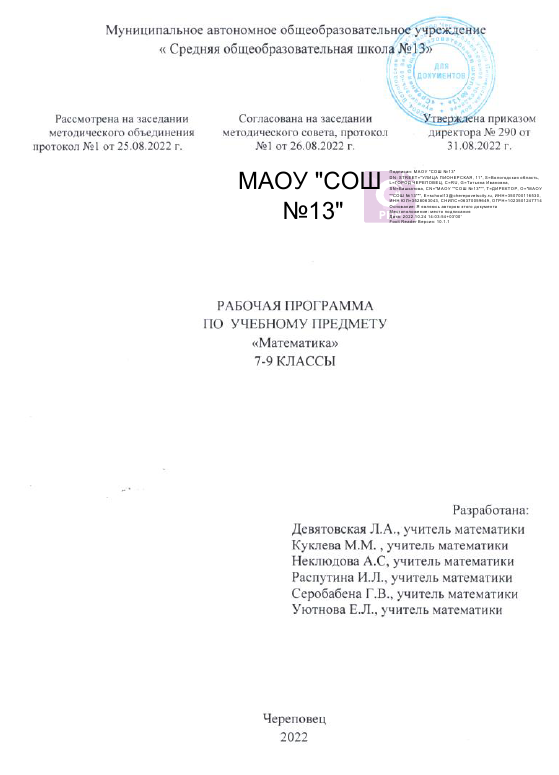 МИНИСТЕРСТВО ПРОСВЕЩЕНИЯ РОССИЙСКОЙ ФЕДЕРАЦИИДепартамент образования Вологодской областиНаименование учредителяМАОУ "СОШ №13"Рабочая программа(ID 4729739)Учебного курса  «АЛГЕБРА»  (для 7-9 классов образовательных организаций)г. Череповец 2022                                                                                                                Девятовская Л.А., учитель математики                                                                                                           Куклева М.М. , учитель математики                                                                                                              Неклюдова А.С, учитель математики                                                                                                                       Распутина И.Л., учитель математики                                                                                                                Серобабена Г.В., учитель математики                                                                                                          Уютнова Е.Л., учитель математикиПОЯСНИТЕЛЬНАЯ ЗАПИСКАОБЩАЯ ХАРАКТЕРИСТИКА УЧЕБНОГО КУРСА  "АЛГЕБРА"Рабочая программа по учебному курсу "Алгебра" для обучающихся 7-9 классов разработана на основе Федерального государственного образовательного стандарта основного общего образования с учётом и современных мировых требований, предъявляемых к математическому образованию, и традиций российского образования, которые обеспечивают овладение ключевыми компетенциями, составляющими основу для непрерывного образования и саморазвития, а также целостность общекультурного, личностного и познавательного развития обучающихся. В программе учтены идеи и положения Концепции развития математического образования в Российской Федерации. В эпоху цифровой трансформации всех сфер человеческой деятельности невозможно стать образованным современным человеком без базовой математической подготовки. Уже в школе математика служит опорным предметом для изучения смежных дисциплин, а после школы реальной необходимостью становится непрерывное образование, что требует полноценной базовой общеобразовательной подготовки, в том числе и математической.Это обусловлено тем, что в наши дни растёт число профессий, связанных с непосредственным применением математики: и в сфере экономики, и в бизнесе, и в технологических областях, и даже в гуманитарных сферах. Таким образом, круг школьников, для которых математика может стать значимым предметом, расширяется.Практическая полезность математики обусловлена тем, что её предметом являются фундаментальные структуры нашего мира: пространственные формы и количественные отношения от простейших, усваиваемых в непосредственном опыте, до достаточно сложных, необходимых для развития научных и прикладных идей. Без конкретных математических знаний затруднено понимание принципов устройства и использования современной техники, восприятие и интерпретация разнообразной социальной, экономической, политической информации, малоэффективна повседневная практическая деятельность. Каждому человеку в своей жизни приходится выполнять расчёты и составлять алгоритмы, находить и применять формулы, владеть практическими приёмами геометрических измерений и построений, читать информацию, представленную в виде таблиц, диаграмм и графиков, жить в условиях неопределённости и понимать вероятностный характер случайных событий.Одновременно с расширением сфер применения математики в современном обществе всё более важным становится математический стиль мышления, проявляющийся в определённых умственных навыках. В процессе изучения математики в арсенал приёмов и методов мышления человека естественным образом включаются индукция и дедукция, обобщение и конкретизация, анализ и синтез, классификация и систематизация, абстрагирование и аналогия. Объекты математических умозаключений, правила их конструирования раскрывают механизм логических построений, способствуют выработке умения формулировать, обосновывать и доказывать суждения, тем самым развивают логическое мышление. Ведущая роль принадлежит математике и в формировании алгоритмической компоненты мышления и воспитании умений действовать по заданным алгоритмам, совершенствовать известные и конструировать новые. В процессе решения задач — основой учебной деятельности на уроках математики — развиваются также творческая и прикладная стороны мышления.Обучение математике даёт возможность развивать у обучающихся точную, рациональную и информативную речь, умение отбирать наиболее подходящие языковые, символические, графические средства для выражения суждений и наглядного их представления.Необходимым компонентом общей культуры в современном толковании является общее знакомство с методами познания действительности, представление о предмете и методах математики, их отличий от методов других естественных и гуманитарных наук, об особенностях применения математики для решения научных и прикладных задач. Таким образом, математическое образование вносит свой вклад в формирование общей культуры человека.Изучение математики также способствует эстетическому воспитанию человека, пониманию красоты и изящества математических рассуждений, восприятию геометрических форм, усвоению идеи симметрии.ЦЕЛИ ИЗУЧЕНИЯ УЧЕБНОГО КУРСА "АЛГЕБРА"Алгебра является одним из опорных курсов основной школы: она обеспечивает изучение других дисциплин, как естественнонаучного, так и гуманитарного циклов, её освоение необходимо для продолжения образования и в повседневной жизни. Развитие у обучающихся научных представлений о происхождении и сущности алгебраических абстракций, способе отражения математической наукой явлений и процессов в природе и обществе, роли математического моделирования в научном познании и в практике способствует формированию научного мировоззрения и качеств мышления, необходимых для адаптации в современном цифровом обществе. Изучение алгебры естественным образом обеспечивает развитие умения наблюдать, сравнивать, находить закономерности, требует критичности мышления, способности аргументированно обосновывать свои действия и выводы, формулировать утверждения. Освоение курса алгебры обеспечивает развитие логического мышления обучающихся: они используют дедуктивные и индуктивные рассуждения, обобщение и конкретизацию, абстрагирование и аналогию. Обучение алгебре предполагает значительный объём самостоятельной деятельности обучающихся, поэтому самостоятельное решение задач естественным образом является реализацией деятельностного принципа обучения.В структуре программы учебного курса «Алгебра» основной школы основное место занимают содержательно-методические линии: «Числа и вычисления»; «Алгебраические выражения»; «Уравнения и неравенства»; «Функции». Каждая из этих содержательно-методических линий развивается на протяжении трёх лет изучения курса, естественным образом переплетаясь и взаимодействуя с другими его линиями. В ходе изучения курса обучающимся приходится логически рассуждать, использовать теоретико-множественный язык. В связи с этим целесообразно включить в программу некоторые основы логики, пронизывающие все основные разделы математического образования и способствующие овладению обучающимися основ универсального математического языка. Таким образом, можно утверждать, что содержательной и структурной особенностью курса «Алгебра» является его интегрированный характер. Содержание линии «Числа и вычисления» служит основой для дальнейшего изучения математики, способствует развитию у обучающихся логического мышления, формированию умения пользоваться алгоритмами, а также приобретению практических навыков, необходимых для повседневной жизни. Развитие понятия о числе в основной школе связано с рациональными и иррациональными числами, формированием представлений о действительном числе. Завершение освоения числовой линии отнесено к старшему звену общего образования.Содержание двух алгебраических линий — «Алгебраические выражения» и «Уравнения и неравенства» способствует формированию у обучающихся математического аппарата, необходимого для решения задач математики, смежных предметов и практико-ориентированных задач. В основной школе учебный материал группируется вокруг рациональных выражений. Алгебра демонстрирует значение математики как языка для построения математических моделей, описания процессов и явлений реального мира. В задачи обучения алгебре входят также дальнейшее развитие алгоритмического мышления, необходимого, в частности, для освоения курса информатики, и овладение навыками дедуктивных рассуждений. Преобразование символьных форм вносит свой специфический вклад в развитие воображения, способностей к математическому творчеству.Содержание функционально-графической линии нацелено на получение школьниками знаний о функциях как важнейшей математической модели для описания и исследования разно образных процессов и явлений в природе и обществе. Изучение этого материала способствует развитию у обучающихся умения использовать различные выразительные средства языка математики — словесные, символические, графические, вносит вклад в формирование представлений о роли математики в развитии цивилизации и культуры.МЕСТО УЧЕБНОГО КУРСА В УЧЕБНОМ ПЛАНЕСогласно учебному плану в 7—9 классах изучается учебный курс «Алгебра», который включает следующие основные разделы содержания: «Числа и вычисления», «Алгебраические выражения», «Уравнения и неравенства», «Функции».Учебный план на изучение алгебры в 7—9 классах отводит не менее 3 учебных часов в неделю в течение каждого года обучения, всего за три года обучения — не менее 306 учебных часов.СОДЕРЖАНИЕ УЧЕБНОГО КУРСА "АЛГЕБРА" 7 классЧисла и вычисленияРациональные числа. Дроби обыкновенные и десятичные, переход от одной формы записи дробей к другой. Понятие рационального числа, запись, сравнение, упорядочивание рациональных чисел. Арифметические действия с рациональными числами. Решение задач из реальной практики на части, на дроби. Степень с натуральным показателем: определение, преобразование выражений на основе определения, запись больших чисел. Проценты, запись процентов в виде дроби и дроби в виде процентов. Три основные задачи на проценты, решение задач из  реальной практики. Применение признаков делимости, разложение на множители натуральных чисел. Реальные зависимости, в том числе прямая и обратная пропорциональности.Алгебраические выраженияПеременные, числовое значение выражения с переменной. Допустимые значения переменных. Представление зависимости между величинами в виде формулы. Вычисления по формулам. Преобразование буквенных выражений, тождественно равные выражения, правила преобразования сумм и произведений, правила раскрытия скобок и приведения подобных слагаемых. Свойства степени с натуральным показателем. Одночлены и многочлены. Степень многочлена. Сложение, вычитание, умножение многочленов. Формулы сокращённого умножения: квадрат суммы и квадрат разности. Формула разности квадратов. Разложение многочленов на множители.УравненияУравнение, корень уравнения, правила преобразования уравнения, равносильность уравнений. Линейное уравнение с одной переменной, число корней линейного уравнения, решение линейных уравнений. Составление уравнений по условию задачи. Решение текстовых задач с помощью уравнений. Линейное уравнение с двумя переменными и его график. Система двух линейных уравнений с двумя переменными. Решение систем уравнений способом подстановки. Примеры решения текстовых задач с помощью систем уравнений.Координаты и графики. ФункцииКоордината точки на прямой. Числовые промежутки. Расстояние между двумя точками координатной прямой.  Прямоугольная система координат, оси Ox и Oy. Абсцисса и ордината точки на координатной плоскости. Примеры графиков, заданных формулами. Чтение графиков реальных зависимостей. Понятие функции. График функции. Свойства функций. Линейная функция, её график. График функции y= IхI. Графическое решение линейных уравнений и систем линейных уравнений. 8 классЧисла и вычисленияКвадратный корень из числа. Понятие об иррациональном числе. Десятичные приближения иррациональных чисел. Свойства арифметических квадратных корней и их применение к преобразованию числовых выражений и вычислениям. Действительные числа. Алгебраические выраженияКвадратный трёхчлен; разложение квадратного трёхчлена на множители.  Алгебраическая дробь. Основное свойство алгебраической дроби. Сложение, вычитание, умножение, деление алгебраических дробей. Рациональные выражения и их преобразование.Уравнения и неравенстваКвадратное уравнение, формула корней квадратного уравнения. Теорема Виета. Решение уравнений, сводящихся к линейным и квадратным. Простейшие дробно-рациональные уравнения.Графическая интерпретация уравнений с двумя переменными и систем линейных уравнений с двумя переменными. Примеры решения систем нелинейных уравнений с двумя переменными. Решение текстовых задач алгебраическим способом. Числовые неравенства и их свойства. Неравенство с одной переменной. Равносильность неравенств. Линейные неравенства с одной переменной. Системы линейных неравенств с одной переменной.ФункцииПонятие функции. Область определения и множество значений функции. Способы задания функций. График функции. Чтение свойств функции по её графику. Примеры графиков функций, отражающих реальные процессы.Функции, описывающие прямую и обратную пропорциональные зависимости, их графики. Функции y  =  x², y = x³, у=√х,  y=  IхI. Графическое решение уравнений и систем уравнений.9 классЧисла и вычисленияРациональные числа, иррациональные числа, конечные и бесконечные десятичные дроби. Множество действительных чисел; действительные числа как бесконечные десятичные дроби. Взаимно однозначное соответствие между множеством действительных чисел и координатной прямой. Сравнение действительных чисел, арифметические действия с действительными числами. Измерения, приближения, оценки. Размеры объектов окружающего мира, длительность процессов в окружающем мире.Приближённое значение величины, точность приближения. Округление чисел. Прикидка и оценка результатов вычислений.Уравнения и неравенстваУравнения с одной переменной. Линейное уравнение. Решение уравнений, сводящихся к линейным. Квадратное уравнение. Решение уравнений, сводящихся к квадратным. Биквадратное уравнение. Примеры решения уравнений третьей и четвёртой степеней разложением на множители. Решение дробно-рациональных уравнений. Решение текстовых задач алгебраическим методом. Системы уравнений.Уравнение с двумя переменными и его график. Решение систем двух линейных уравнений с двумя переменными. Решение систем двух уравнений, одно из которых линейное, а другое — второй степени. Графическая интерпретация системы уравнений с двумя переменными. Решение текстовых задач алгебраическим способом.НеравенстваЧисловые неравенства и их свойства. Решение линейных неравенств с одной переменной. Решение систем линейных неравенств с одной переменной. Квадратные неравенства. Графическая интерпретация неравенств и систем неравенств с двумя переменными.ФункцииКвадратичная функция, её график и свойства. Парабола, координаты вершины параболы, ось симметрии параболы.Графики функций: y = kx,   y = kx + b,   y=k/x. У=√х, y=x³. y = I х I и их свойства. Числовые последовательностиОпределение и способы задания числовых последовательностей.  Понятие числовой последовательности. Задание последовательности рекуррентной формулой и формулой n-го члена. Арифметическая и геометрическая прогрессии.  Арифметическая и геометрическая прогрессии.  Формулы n-го члена арифметической и геометрической прогрессий, суммы первых n членов. Изображение членов арифметической и геометрической прогрессий точками на координатной плоскости. Линейный и экспоненциальный рост. Сложные проценты.ПЛАНИРУЕМЫЕ ОБРАЗОВАТЕЛЬНЫЕ РЕЗУЛЬТАТЫОсвоение учебного курса «Алгебра» должно обеспечивать достижение на уровне основного общего образования следующих личностных, метапредметных и предметных образовательных результатов:ЛИЧНОСТНЫЕ РЕЗУЛЬТАТЫЛичностные результаты освоения программы учебного курса «Алгебра» характеризуются:Патриотическое воспитание:проявлением интереса к прошлому и настоящему российской математики, ценностным отношением к достижениям российских математиков и российской математической школы, к использованию этих достижений в других науках и прикладных сферах.Гражданское и духовно-нравственное воспитание:готовностью к выполнению обязанностей гражданина и реализации его прав, представлением о математических основах функционирования различных структур, явлений, процедур гражданского общества (выборы, опросы и пр.); готовностью к обсуждению этических проблем, связанных с практическим применением достижений науки, осознанием важности мораль- но-этических принципов в деятельности учёного.Трудовое воспитание:установкой на активное участие в решении практических задач математической направленности, осознанием важности математического образования на протяжении всей жизни для успешной профессиональной деятельности и развитием необходимых умений; осознанным выбором и построением индивидуальной траектории образования и жизненных планов с учётом личных интересов и общественных потребностей.Эстетическое воспитание:способностью к эмоциональному и эстетическому восприятию математических объектов, задач, решений, рассуждений; умению видеть математические закономерности в искусстве.Ценности научного познания:ориентацией в деятельности на современную систему научных представлений об основных закономерностях развития человека, природы и общества, пониманием математической науки как сферы человеческой деятельности, этапов её развития и значимости для развития цивилизации; овладением языком математики и математической культурой как средством познания мира; овладением простейшими навыками исследовательской деятельности.Физическое воспитание, формирование культуры здоровья и эмоционального благополучия:готовностью применять математические знания в интересах своего здоровья, ведения здорового образа жизни (здоровое питание, сбалансированный режим занятий и отдыха, регулярная физическая активность); сформированностью навыка рефлексии, признанием своего права на ошибку и такого же права другого человека.Экологическое воспитание:ориентацией на применение математических знаний для решения задач в области сохранности окружающей среды, планирования поступков и оценки их возможных последствий для окружающей среды; осознанием глобального характера экологических проблем и путей их решения.Личностные результаты, обеспечивающие адаптацию обучающегося к изменяющимся условиям социальной и природной среды:готовностью к действиям в условиях неопределённости, повышению уровня своей компетентности через практическую деятельность, в том числе умение учиться у других людей, приобретать в совместной деятельности новые знания, навыки и компетенции из опыта других; необходимостью в формировании новых знаний, в том числе формулировать идеи, понятия, гипотезы об объектах и явлениях, в том числе ранее не известных, осознавать дефициты собственных знаний и компетентностей, планировать своё развитие;способностью осознавать стрессовую ситуацию, воспринимать стрессовую ситуацию как вызов, требующий контрмер, корректировать принимаемые решения и действия, формулировать и оценивать риски и последствия, формировать опыт.МЕТАПРЕДМЕТНЫЕ РЕЗУЛЬТАТЫМетапредметные результаты освоения программы учебного курса «Алгебра» характеризуются овладением универсальными познавательными действиями, универсальными коммуникативными действиями и универсальными регулятивными действиями.1)   Универсальные познавательные действия обеспечивают формирование базовых когнитивных процессов обучающихся (освоение методов познания окружающего мира; применение логических, исследовательских операций, умений работать с информацией).Базовые логические действия:выявлять и характеризовать существенные признаки математических объектов, понятий, отношений между понятиями; формулировать определения понятий; устанавливать существенный признак классификации, основания для обобщения и сравнения, критерии проводимого анализа;воспринимать, формулировать и преобразовывать суждения: утвердительные и отрицательные, единичные, частные и общие; условные;выявлять математические закономерности, взаимосвязи и противоречия в фактах, данных, наблюдениях и утверждениях; предлагать критерии для выявления закономерностей и противоречий;делать выводы с использованием законов логики, дедуктивных и индуктивных умозаключений, умозаключений по аналогии;разбирать доказательства математических утверждений (прямые и от противного), проводить самостоятельно несложные доказательства математических фактов, выстраивать аргументацию, приводить примеры и контрпримеры; обосновывать собственные рассуждения;выбирать способ решения учебной задачи (сравнивать несколько вариантов решения, выбирать наиболее подходящий с учётом самостоятельно выделенных критериев).Базовые исследовательские действия:использовать вопросы как исследовательский инструмент познания; формулировать вопросы, фиксирующие противоречие, проблему, самостоятельно устанавливать искомое и данное, формировать гипотезу, аргументировать свою позицию, мнение;проводить по самостоятельно составленному плану несложный эксперимент, небольшое исследование по установлению особенностей математического объекта, зависимостей объектов между собой;самостоятельно формулировать обобщения и выводы по результатам проведённого наблюдения, исследования, оценивать достоверность полученных результатов, выводов и обобщений;прогнозировать возможное развитие процесса, а также выдвигать предположения о его развитии в новых условиях.Работа с информацией:выявлять недостаточность и избыточность информации, данных, необходимых для решения задачи;выбирать, анализировать, систематизировать и интерпретировать информацию различных видов и форм представления;выбирать форму представления информации и иллюстрировать решаемые задачи схемами, диаграммами, иной графикой и их комбинациями;оценивать надёжность информации по критериям, предложенным учителем или сформулированным самостоятельно.2)  Универсальные коммуникативные действия обеспечивают сформированность социальных навыков обучающихся.Общение:воспринимать и формулировать суждения в соответствии с условиями и целями общения; ясно, точно, грамотно выражать свою точку зрения в устных и письменных текстах, давать пояснения по ходу решения задачи, комментировать полученный результат;в ходе обсуждения задавать вопросы по существу обсуждаемой темы, проблемы, решаемой задачи, высказывать идеи, нацеленные на поиск решения; сопоставлять свои суждения с суждениями других участников диалога, обнаруживать различие и сходство позиций; в корректной форме формулировать разногласия, свои возражения;представлять результаты решения задачи, эксперимента, исследования, проекта; самостоятельно выбирать формат выступления с учётом задач презентации и особенностей аудитории.Сотрудничество:понимать и использовать преимущества командной и индивидуальной работы при решении учебных математических задач;принимать цель совместной деятельности, планировать организацию совместной работы, распределять виды работ, договариваться, обсуждать процесс и результат работы; обобщать мнения нескольких людей;участвовать в групповых формах работы (обсуждения, обмен мнениями, мозговые штурмы и др.);выполнять свою часть работы и координировать свои действия с другими членами команды;оценивать качество своего вклада в общий продукт по критериям, сформулированным участниками взаимодействия.3)  Универсальные регулятивные действия обеспечивают формирование смысловых установок и жизненных навыков личности.Самоорганизация:самостоятельно составлять план, алгоритм решения задачи (или его часть), выбирать способ решения с учётом имеющихся ресурсов и собственных возможностей, аргументировать и корректировать варианты решений с учётом новой информации.Самоконтроль:владеть способами самопроверки, самоконтроля процесса и результата решения математической задачи;предвидеть трудности, которые могут возникнуть при решении задачи, вносить коррективы в деятельность на основе новых обстоятельств, найденных ошибок, выявленных трудностей;оценивать соответствие результата деятельности поставленной цели и условиям, объяснять причины достижения или недостижения цели, находить ошибку, давать оценку приобретённому опыту.ПРЕДМЕТНЫЕ РЕЗУЛЬТАТЫ Освоение учебного курса «Алгебра» на уровне основного общего образования должно обеспечивать достижение следующих предметных образовательных результатов:7 классЧисла и вычисленияНаходить значения числовых выражений; применять разнообразные способы и приёмы вычисления значений дробных выражений, содержащих обыкновенные и десятичные дроби.Переходить от одной формы записи чисел к другой (преобразовывать десятичную дробь в обыкновенную, обыкновенную в десятичную, в частности в бесконечную десятичную дробь).Сравнивать и упорядочивать рациональные числа.Округлять числа.Выполнять прикидку и оценку результата вычислений, оценку значений числовых выражений.Выполнять действия со степенями с натуральными показателями.Применять признаки делимости, разложение на множители натуральных чисел.Решать практико-ориентированные задачи, связанные с отношением величин, пропорциональностью величин, процентами; интерпретировать результаты решения задач с учётом ограничений, связанных со свойствами рассматриваемых объектов.Алгебраические выраженияИспользовать алгебраическую терминологию и символику, применять её в процессе освоения учебного материала.Находить значения буквенных выражений при заданных значениях переменных.Выполнять преобразования целого выражения в многочлен приведением подобных слагаемых, раскрытием скобок.Выполнять умножение одночлена на многочлен и многочлена на многочлен, применять формулы квадрата суммы и квадрата разности.Осуществлять разложение многочленов на множители с помощью вынесения за скобки общего множителя, группировки слагаемых, применения формул сокращённого умножения.Применять преобразования многочленов для решения различных задач из математики, смежных предметов, из реальной практики.Использовать свойства степеней с натуральными показателями для преобразования выражений.Уравнения и неравенстваРешать линейные уравнения с одной переменной, применяя правила перехода от исходного уравнения к равносильному ему. Проверять, является ли число корнем уравнения.Применять графические методы при решении линейных уравнений и их систем.Подбирать примеры пар чисел, являющихся решением линейного уравнения с двумя переменными.Строить в координатной плоскости график линейного уравнения с двумя переменными; пользуясь графиком, приводить примеры решения уравнения.Решать системы двух линейных уравнений с двумя переменными, в том числе графически.Составлять и решать линейное уравнение или систему линейных уравнений по условию задачи, интерпретировать в соответствии с контекстом задачи полученный результат.Координаты и графики. ФункцииИзображать на координатной прямой точки, соответствующие заданным координатам, лучи, отрезки, интервалы; за писывать числовые промежутки на алгебраическом языке.Отмечать в координатной плоскости точки по заданным ко ординатам; строить графики линейных функций. Строить график функции y = I х I.Описывать с помощью функций известные зависимости между величинами: скорость, время, расстояние; цена, количество, стоимость; производительность, время, объём работы.Находить значение функции по значению её аргумента.Понимать графический способ представления и анализа информации; извлекать и интерпретировать информацию из графиков реальных процессов и зависимостей.8 классЧисла и вычисленияПрименять понятие арифметического квадратного корня; находить квадратные корни, используя при необходимости калькулятор; выполнять преобразования выражений, содержащих квадратные корни, используя свойства корней.Использовать записи больших и малых чисел с помощью десятичных дробей и степеней числа 10.Алгебраические выраженияПрименять понятие степени с целым показателем,  выполнять преобразования выражений, содержащих степени с целым показателем.Выполнять тождественные преобразования рациональных выражений на основе правил действий над многочленами и алгебраическими дробями.Раскладывать квадратный трёхчлен на множители.Применять преобразования выражений для решения различных задач из математики, смежных предметов, из реальной практики.Уравнения и  неравенстваРешать линейные, квадратные уравнения и рациональные уравнения, сводящиеся к ним, системы двух уравнений с двумя переменными.Проводить простейшие исследования уравнений и систем уравнений, в том числе с применением графических представлений (устанавливать, имеет ли уравнение или система уравнений решения, если имеет, то сколько, и пр.).Переходить от словесной формулировки задачи к её алгебраической модели с помощью составления уравнения или системы уравнений, интерпретировать в соответствии с контекстом задачи полученный результат.Применять свойства числовых неравенств для сравнения, оценки; решать линейные неравенства с одной переменной и их системы; давать графическую иллюстрацию множества решений неравенства, системы неравенств.ФункцииПонимать и использовать функциональные понятия и язык (термины, символические обозначения); определять значение функции по значению аргумента; определять свойства функции по её графику.Строить графики элементарных функций вида y = k/x , y = x², y=  x³,  у=√х, y= IхI;  описывать  свойства  числовой  функции по её графику.9 классЧисла и вычисленияСравнивать и упорядочивать рациональные и иррациональные числа.Выполнять арифметические действия с рациональными числами, сочетая устные и письменные приёмы, выполнять вычисления с иррациональными числами.Находить значения степеней с целыми показателями и корней; вычислять значения числовых выражений.Округлять действительные числа, выполнять прикидку результата вычислений, оценку числовых выражений.Уравнения и  неравенстваРешать линейные и квадратные уравнения, уравнения, сводящиеся к ним, простейшие дробно-рациональные уравнения.Решать системы двух линейных уравнений с двумя переменными и системы двух уравнений, в которых одно уравнение не является линейным.Решать текстовые задачи алгебраическим способом с помощью составления уравнения или системы двух уравнений с двумя переменными.Проводить простейшие исследования уравнений и систем уравнений, в том числе с применением графических представлений (устанавливать, имеет ли уравнение или система уравнений решения, если имеет, то сколько, и пр.).Решать линейные неравенства, квадратные неравенства; изображать решение неравенств на числовой прямой, записывать решение с помощью символов.Решать системы линейных неравенств, системы неравенств, включающие квадратное неравенство; изображать решение системы неравенств на числовой прямой, записывать решение с помощью символов.Использовать неравенства при решении различных задач.ФункцииРаспознавать функции изученных видов. Показывать схематически расположение на координатной плоскости графиковфункций вида: y = kx, y = kx + b, y = k/х, y=a x² + b x + c c, y = x³, у=√х, y = I х I в зависимости от значений коэффициентов;описывать свойства функций. Строить и изображать схематически графики квадратичныхфункций, описывать свойства квадратичных функций по их графикам.Распознавать квадратичную функцию по формуле, приводить примеры квадратичных функций из реальной жизни, физики, геометрии.Арифметическая и геометрическая прогрессииРаспознавать арифметическую и геометрическую прогрессии при разных способах задания.Выполнять вычисления с использованием формул n-го члена арифметической и геометрической прогрессий, суммы первых n членов.Изображать члены последовательности точками на координатной плоскости.Решать задачи, связанные с числовыми последовательностями, в том числе задачи из реальной жизни (с использованием калькулятора, цифровых технологий).ТЕМАТИЧЕСКОЕ ПЛАНИРОВАНИЕ 

ение вероятностей спо ТЕМАТИЧЕСКОЕ ПЛАНИРОВАНИЕ  8 классУЧЕБНО-МЕТОДИЧЕСКОЕ ОБЕСПЕЧЕНИЕ ОБРАЗОВАТЕЛЬНОГО ПРОЦЕССА ОБЯЗАТЕЛЬНЫЕ УЧЕБНЫЕ МАТЕРИАЛЫ ДЛЯ УЧЕНИКАВыберите учебные материалыВведите свой вариант:МЕТОДИЧЕСКИЕ МАТЕРИАЛЫ ДЛЯ УЧИТЕЛЯВведите данныеЦИФРОВЫЕ ОБРАЗОВАТЕЛЬНЫЕ РЕСУРСЫ И РЕСУРСЫ СЕТИ ИНТЕРНЕТHTTPS://WWW.YAKLASS.RU/P/ALGEBRA/8-KLASS HTTPS://INTERNETUROK.RU/LESSON/MATEMATIKA/6-KLASS HTTPS://RESH.EDU.RU/ HTTPS://SKYSMART.RU/ARTICLES/MATHEMATIC HTTPS://INFOUROK.RUHTTPS://INFOUROK.RU МАТЕРИАЛЬНО-ТЕХНИЧЕСКОЕ ОБЕСПЕЧЕНИЕ ОБРАЗОВАТЕЛЬНОГО ПРОЦЕССАУЧЕБНОЕ ОБОРУДОВАНИЕ1. Линейка классная2. Треугольник классный (45°, 45°)3.треугольник классный (30°, 60°)4.транспортир классный5.циркуль классный6.набор классного инструмента7.рулетка8.мел белый9.мел цветной. модели для изучения геометрических фигур – части целого на круге, тригонометрический круг, стереометричный набор, наборы геометрических моделей и фигур с разверткой. печатные материалы для раздачи на уроках – портреты выдающихся ученых в области математики, дидактические материалы по алгебре и геометрии, комплекты таблиц. технические средства обучения компьютер преподавателя, мультимедийный проектор, интерактивная доска.ОБОРУДОВАНИЕ ДЛЯ ПРОВЕДЕНИЯ ЛАБОРАТОРНЫХ, ПРАКТИЧЕСКИХ РАБОТ, ДЕМОНСТРАЦИЙУкажите оборудование для проведения презентаций, демонстрацийМИНИСТЕРСТВО ПРОСВЕЩЕНИЯ РОССИЙСКОЙ ФЕДЕРАЦИИДепартамент образования Вологодской областиНаименование учредителяМАОУ "СОШ №13"Нажмите для выбора необходимых полей для блока "согласований"Рабочая программа(ID 4758504)Учебного курса  «ГЕОМЕТРИЯ»  (для 7-9 классов образовательных организаций)Составители :Девятовская Л.А., учитель математики                                                                                                              Куклева М.М. , учитель математики                                                                                                                Неклюдова А.С., учитель математики                                                                                                                  Распутина И.Л., учитель математики                                                                                                                Серобабена Г.В., учитель математики                                                                                                          Уютнова Е.Л., учительматематикиг. Череповец 2021ПОЯСНИТЕЛЬНАЯ ЗАПИСКАОБЩАЯ ХАРАКТЕРИСТИКА УЧЕБНОГО КУРСА  "ГЕОМЕТРИЯ"Рабочая программа по учебному курсу "Геометрия" для обучающихся 7-9 классов разработана на основе Федерального государственного образовательного стандарта основного общего образования с учётом и современных мировых требований, предъявляемых к математическому образованию, и традиций российского образования, которые обеспечивают овладение ключевыми компетенциями, составляющими основу для непрерывного образования и саморазвития, а также целостность общекультурного, личностного и познавательного развития обучающихся. В программе учтены идеи и положения Концепции развития математического образования в Российской Федерации. В эпоху цифровой трансформации всех сфер человеческой деятельности невозможно стать образованным современным человеком без базовой математической подготовки. Уже в школе математика служит опорным предметом для изучения смежных дисциплин, а после школы реальной необходимостью становится непрерывное образование, что требует полноценной базовой общеобразовательной подготовки, в том числе и математической.Это обусловлено тем, что в наши дни растёт число профессий, связанных с непосредственным применением математики: и в сфере экономики, и в бизнесе, и в технологических областях, и даже в гуманитарных сферах. Таким образом, круг школьников, для которых математика может стать значимым предметом, расширяется.Практическая полезность математики обусловлена тем, что её предметом являются фундаментальные структуры нашего мира: пространственные формы и количественные отношения от простейших, усваиваемых в непосредственном опыте, до достаточно сложных, необходимых для развития научных и прикладных идей. Без конкретных математических знаний затруднено понимание принципов устройства и использования современной техники, восприятие и интерпретация разнообразной социальной, экономической, политической информации, малоэффективна повседневная практическая деятельность. Каждому человеку в своей жизни приходится выполнять расчёты и составлять алгоритмы, находить и применять формулы, владеть практическими приёмами геометрических измерений и построений, читать информацию, представленную в виде таблиц, диаграмм и графиков, жить в условиях неопределённости и понимать вероятностный характер случайных событий.Одновременно с расширением сфер применения математики в современном обществе всё более важным становится математический стиль мышления, проявляющийся в определённых умственных навыках. В процессе изучения математики в арсенал приёмов и методов мышления человека естественным образом включаются индукция и дедукция, обобщение и конкретизация, анализ и синтез, классификация и систематизация, абстрагирование и аналогия. Объекты математических умозаключений, правила их конструирования раскрывают механизм логических построений, способствуют выработке умения формулировать, обосновывать и доказывать суждения, тем самым развивают логическое мышление. Ведущая роль принадлежит математике и в формировании алгоритмической компоненты мышления и воспитании умений действовать по заданным алгоритмам, совершенствовать известные и конструировать новые. В процессе решения задач — основой учебной деятельности на уроках математики — развиваются также творческая и прикладная стороны мышления.Обучение математике даёт возможность развивать у обучающихся точную, рациональную и информативную речь, умение отбирать наиболее подходящие языковые, символические, графические средства для выражения суждений и наглядного их представления.Необходимым компонентом общей культуры в современном толковании является общее знакомство с методами познания действительности, представление о предмете и методах математики, их отличий от методов других естественных и гуманитарных наук, об особенностях применения математики для решения научных и прикладных задач. Таким образом, математическое образование вносит свой вклад в формирование общей культуры человека.Изучение математики также способствует эстетическому воспитанию человека, пониманию красоты и изящества математических рассуждений, восприятию геометрических форм, усвоению идеи симметрии.ЦЕЛИ ИЗУЧЕНИЯ УЧЕБНОГО КУРСА "ГЕОМЕТРИЯ" «Математику уже затем учить надо, что она ум в порядок приводит», — писал великий русский ученый Михаил Васильевич Ломоносов. И в этом состоит одна из двух целей обучения геометрии как составной части математики в школе. Этой цели соответствует доказательная линия преподавания геометрии. Следуя представленной рабочей программе, начиная с седьмого класса на уроках геометрии обучающийся учится проводить доказательные рассуждения, строить логические умозаключения, доказывать истинные утверждения и строить контр примеры к ложным, проводить рассуждения от «противного», отличать свойства от признаков, формулировать обратные утверждения. Ученик, овладевший искусством рассуждать, будет применять его и в окружающей жизни. Как писал геометр и педагог Игорь Федорович Шарыгин, «людьми, понимающими, что такое доказательство, трудно и даже невозможно манипулировать». И в этом состоит важное воспитательное значение изучения геометрии, присущее именно отечественной математической школе. Вместе с тем авторы программы предостерегают учителя от излишнего формализма, особенно в отношении начал и оснований геометрии. Французский математик Жан Дьедонне по этому поводу высказался так: «Что касается деликатной проблемы введения «аксиом», то мне кажется, что на первых порах нужно вообще избегать произносить само это слово. С другой же стороны, не следует упускать ни одной возможности давать примеры логических заключений, которые куда в большей мере, чем идея аксиом, являются истинными и единственными двигателями математического мышления».Второй целью изучения геометрии является использование её как инструмента при решении как математических, так и практических задач, встречающихся в реальной жизни. Окончивший курс геометрии школьник должен быть в состоянии определить геометрическую фигуру, описать словами данный чертёж или рисунок, найти площадь земельного участка, рассчитать необходимую длину оптоволоконного кабеля или требуемые размеры гаража для автомобиля. Этому соответствует вторая, вычислительная линия в изучении геометрии в школе. Данная практическая линия является не менее важной, чем первая. Ещё Платон предписывал, чтобы «граждане Прекрасного города ни в коем случае не оставляли геометрию, ведь немаловажно даже побочное её применение — в военном деле да, впрочем, и во всех науках — для лучшего их усвоения: мы ведь знаем, какая бесконечная разница существует между человеком причастным к геометрии и непричастным». Для этого учителю рекомендуется подбирать задачи практического характера для рассматриваемых тем, учить детей строить математические модели реальных жизненных ситуаций, проводить вычисления и оценивать адекватность полученного результата. Крайне важно подчёркивать связи геометрии с другими предметами, мотивировать использовать определения геометрических фигур и понятий, демонстрировать применение полученных умений в физике и технике. Эти связи наиболее ярко видны в темах «Векторы», «Тригонометрические соотношения», «Метод координат» и «Теорема Пифагора».МЕСТО УЧЕБНОГО КУРСА В УЧЕБНОМ ПЛАНЕСогласно учебному плану в 7—9 классах изучается учебный курс «Геометрия», который включает следующие основные разделы содержания: «Геометрические фигуры и их свойства», «Измерение геометрических величин», а также «Декартовы координаты на плоскости», «Векторы», «Движения плоскости» и «Преобразования подобия».Учебный план предусматривает изучение геометрии на базовом уровне, исходя из не менее 68 учебных часов в учебном году, всего за три года обучения — не менее 204 часов.СОДЕРЖАНИЕ УЧЕБНОГО КУРСА "ГЕОМЕТРИЯ"7 классНачальные понятия геометрии. Точка, прямая, отрезок, луч. Угол. Виды углов. Вертикальные и смежные углы. Биссектриса угла. Ломаная, многоугольник. Параллельность и перпендикулярность прямых.Симметричные фигуры. Основные свойства осевой симметрии. Примеры симметрии в окружающем мире.Основные построения с помощью циркуля и линейки. Треугольник. Высота, медиана, биссектриса, их свойства.Равнобедренный и равносторонний треугольники. Неравенство треугольника.Свойства и признаки равнобедренного треугольника. Признаки равенства треугольников.Свойства и признаки параллельных прямых. Сумма углов треугольника. Внешние углы треугольника.Прямоугольный треугольник. Свойство медианы прямоугольного треугольника, проведённой к гипотенузе. Признаки равенства прямоугольных треугольников. Прямоугольный треугольник с углом в 30°.Неравенства в геометрии: неравенство треугольника, неравенство о длине ломаной, теорема о большем угле и большей стороне треугольника. Перпендикуляр и наклонная.Геометрическое место точек. Биссектриса угла и серединный перпендикуляр к отрезку как геометрические места точек.Окружность и круг, хорда и диаметр, их свойства. Взаимное расположение окружности и прямой. Касательная и секущая к окружности. Окружность, вписанная в угол. Вписанная и описанная окружности треугольника.8 классЧетырёхугольники. Параллелограмм, его признаки и свойства. Частные случаи параллелограммов (прямоугольник, ромб, квадрат), их признаки и свойства. Трапеция, равнобокая трапеция, её свойства и признаки. Прямоугольная трапеция.Метод удвоения медианы. Центральная симметрия. Теорема Фалеса и теорема о пропорциональных отрезках.Средние линии треугольника и трапеции. Центр масс треугольника.Подобие треугольников, коэффициент подобия. Признаки подобия треугольников. Применение подобия при решении практических задач.Свойства площадей геометрических фигур. Формулы для площади треугольника, параллелограмма, ромба и трапеции. Отношение площадей подобных фигур.Вычисление площадей треугольников и многоугольников на клетчатой бумаге.Теорема Пифагора. Применение теоремы Пифагора при решении практических задач.Синус, косинус, тангенс острого угла прямоугольного треугольника. Основное тригонометрическое тождество. Тригонометрические функции углов в 30°, 45° и 60°.Вписанные и центральные углы, угол между касательной и хордой. Углы между хордами и секущими. Вписанные и описанные четырёхугольники. Взаимное расположение двух окружностей. Касание окружностей. Общие касательные к двум окружностям.9 классСинус, косинус, тангенс углов от 0 до 180°. Основное тригонометрическое тождество. Формулы приведения.Решение треугольников. Теорема косинусов и теорема синусов. Решение практических задач с использованием теоремы косинусов и теоремы синусов.Преобразование подобия. Подобие соответственных элементов.Теорема о произведении отрезков хорд, теоремы о произведении отрезков секущих, теорема о квадрате касательной.Вектор, длина (модуль) вектора, сонаправленные векторы, противоположно направленные векторы, коллинеарность векторов, равенство векторов, операции над векторами. Разложение вектора по двум неколлинеарным векторам. Координаты вектора. Скалярное произведение векторов, применение для нахождения длин и углов.Декартовы координаты на плоскости. Уравнения прямой и окружности в координатах, пересечение окружностей и прямых. Метод координат и его применение.Правильные многоугольники. Длина окружности. Градусная и радианная мера угла, вычисление длин дуг окружностей. Площадь круга, сектора, сегмента.Движения плоскости и внутренние симметрии фигур (элементарные представления). Параллельный перенос. Поворот.ПЛАНИРУЕМЫЕ ОБРАЗОВАТЕЛЬНЫЕ РЕЗУЛЬТАТЫОсвоение учебного курса «Геометрия» должно обеспечивать достижение на уровне основного общего образования следующих личностных, метапредметных и предметных образовательных результатов:ЛИЧНОСТНЫЕ РЕЗУЛЬТАТЫЛичностные результаты освоения программы учебного курса «Геометрия» характеризуются:Патриотическое воспитание:проявлением интереса к прошлому и настоящему российской математики, ценностным отношением к достижениям российских математиков и российской математической школы, к использованию этих достижений в других науках и прикладных сферах.Гражданское и духовно-нравственное воспитание:готовностью к выполнению обязанностей гражданина и реализации его прав, представлением о математических основах функционирования различных структур, явлений, процедур гражданского общества (выборы, опросы и пр.); готовностью к обсуждению этических проблем, связанных с практическим применением достижений науки, осознанием важности морально-этических принципов в деятельности учёного.Трудовое воспитание:установкой на активное участие в решении практических задач математической направленности, осознанием важности математического образования на протяжении всей жизни для успешной профессиональной деятельности и развитием необходимых умений; осознанным выбором и построением индивидуальной траектории образования и жизненных планов с учётом личных интересов и общественных потребностей.Эстетическое воспитание:способностью к эмоциональному и эстетическому восприятию математических объектов, задач, решений, рассуждений; умению видеть математические закономерности в искусстве.Ценности научного познания:ориентацией в деятельности на современную систему научных представлений об основных закономерностях развития человека, природы и общества, пониманием математической науки как сферы человеческой деятельности, этапов её развития и значимости для развития цивилизации; овладением языком математики и математической культурой как средством познания мира; овладением простейшими навыками исследовательской деятельности.Физическое воспитание, формирование культуры здоровья и эмоционального благополучия:готовностью применять математические знания в интересах своего здоровья, ведения здорового образа жизни (здоровое питание, сбалансированный режим занятий и отдыха, регулярная физическая активность); сформированностью навыка рефлексии, признанием своего права на ошибку и такого же права другого человека.Экологическое воспитание:ориентацией на применение математических знаний для решения задач в области сохранности окружающей среды, планирования поступков и оценки их возможных последствий для окружающей среды; осознанием глобального характера экологических проблем и путей их решения.Личностные результаты, обеспечивающие адаптацию обучающегося к изменяющимся условиям социальной и природной среды:готовностью к действиям в условиях неопределённости, повышению уровня своей компетентности через практическую деятельность, в том числе умение учиться у других людей, приобретать в совместной деятельности новые знания, навыки и компетенции из опыта других; необходимостью в формировании новых знаний, в том числе формулировать идеи, понятия, гипотезы об объектах и явлениях, в том числе ранее не известных, осознавать дефициты собственных знаний и компетентностей, планировать своё развитие;способностью осознавать стрессовую ситуацию, воспринимать стрессовую ситуацию как вызов, требующий контрмер, корректировать принимаемые решения и действия, формулировать и оценивать риски и последствия, формировать опыт.МЕТАПРЕДМЕТНЫЕ РЕЗУЛЬТАТЫМетапредметные результаты освоения программы учебного курса «Геометрия» характеризуются овладением универсальными познавательными действиями, универсальными коммуникативными действиями и универсальными регулятивными действиями.1)   Универсальные познавательные действия обеспечивают формирование базовых когнитивных процессов обучающихся (освоение методов познания окружающего мира; применение логических, исследовательских операций, умений работать с информацией).Базовые логические действия:выявлять и характеризовать существенные признаки математических объектов, понятий, отношений между понятиями; формулировать определения понятий; устанавливать существенный признак классификации, основания для обобщения и сравнения, критерии проводимого анализа;воспринимать, формулировать и преобразовывать суждения: утвердительные и отрицательные, единичные, частные и общие; условные;выявлять математические закономерности, взаимосвязи и противоречия в фактах, данных, наблюдениях и утверждениях; предлагать критерии для выявления закономерностей и противоречий;делать выводы с использованием законов логики, дедуктивных и индуктивных умозаключений, умозаключений по аналогии;разбирать доказательства математических утверждений (прямые и от противного), проводить самостоятельно несложные доказательства математических фактов, выстраивать аргументацию, приводить примеры и контрпримеры; обосновывать собственные рассуждения;выбирать способ решения учебной задачи (сравнивать несколько вариантов решения, выбирать наиболее подходящий с учётом самостоятельно выделенных критериев).Базовые исследовательские действия:использовать вопросы как исследовательский инструмент познания; формулировать вопросы, фиксирующие противоречие, проблему, самостоятельно устанавливать искомое и данное, формировать гипотезу, аргументировать свою позицию, мнение;проводить по самостоятельно составленному плану несложный эксперимент, небольшое исследование по установлению особенностей математического объекта, зависимостей объектов между собой;самостоятельно формулировать обобщения и выводы по результатам проведённого наблюдения, исследования, оценивать достоверность полученных результатов, выводов и обобщений;прогнозировать возможное развитие процесса, а также выдвигать предположения о его развитии в новых условиях.Работа с информацией:выявлять недостаточность и избыточность информации, данных, необходимых для решения задачи;выбирать, анализировать, систематизировать и интерпретировать информацию различных видов и форм представления;выбирать форму представления информации и иллюстрировать решаемые задачи схемами, диаграммами, иной графикой и их комбинациями;оценивать надёжность информации по критериям, предложенным учителем или сформулированным самостоятельно.2)  Универсальные коммуникативные действия обеспечивают сформированность социальных навыков обучающихся.Общение:воспринимать и формулировать суждения в соответствии с условиями и целями общения; ясно, точно, грамотно выражать свою точку зрения в устных и письменных текстах, давать пояснения по ходу решения задачи, комментировать полученный результат;в ходе обсуждения задавать вопросы по существу обсуждаемой темы, проблемы, решаемой задачи, высказывать идеи, нацеленные на поиск решения; сопоставлять свои суждения с суждениями других участников диалога, обнаруживать различие и сходство позиций; в корректной форме формулировать разногласия, свои возражения;представлять результаты решения задачи, эксперимента, исследования, проекта; самостоятельно выбирать формат выступления с учётом задач презентации и особенностей аудитории.Сотрудничество:понимать и использовать преимущества командной и индивидуальной работы при решении учебных математических задач;принимать цель совместной деятельности, планировать организацию совместной работы, распределять виды работ, договариваться, обсуждать процесс и результат работы; обобщать мнения нескольких людей;участвовать в групповых формах работы (обсуждения, обмен мнениями, мозговые штурмы и др.);выполнять свою часть работы и координировать свои действия с другими членами команды;оценивать качество своего вклада в общий продукт по критериям, сформулированным участниками взаимодействия.3)  Универсальные регулятивные действия обеспечивают формирование смысловых установок и жизненных навыков личности.Самоорганизация:самостоятельно составлять план, алгоритм решения задачи (или его часть), выбирать способ решения с учётом имеющихся ресурсов и собственных возможностей, аргументировать и корректировать варианты решений с учётом новой информации.Самоконтроль:владеть способами самопроверки, самоконтроля процесса и результата решения математической задачи;предвидеть трудности, которые могут возникнуть при решении задачи, вносить коррективы в деятельность на основе новых обстоятельств, найденных ошибок, выявленных трудностей;оценивать соответствие результата деятельности поставленной цели и условиям, объяснять причины достижения или недостижения цели, находить ошибку, давать оценку приобретённому опыту.ПРЕДМЕТНЫЕ РЕЗУЛЬТАТЫ Освоение учебного курса «Геометрия» на уровне основного общего образования должно обеспечивать достижение следующих предметных образовательных результатов:7 классРаспознавать изученные геометрические фигуры, определять их взаимное расположение, изображать геометрические фигуры; выполнять чертежи по условию задачи. Измерять линейные и угловые величины. Решать задачи на вычисление длин отрезков и величин углов.Делать грубую оценку линейных и угловых величин предметов в реальной жизни, размеров природных объектов. Различать размеры этих объектов по порядку величины.Строить чертежи к геометрическим задачам.Пользоваться признаками равенства треугольников, использовать признаки и свойства равнобедренных треугольников при решении задач.Проводить логические рассуждения с использованием геометрических теорем.Пользоваться признаками равенства прямоугольных треугольников, свойством медианы, проведённой к гипотенузе прямоугольного треугольника, в решении геометрических задач.Определять параллельность прямых с помощью углов, которые образует с ними секущая. Определять параллельность прямых с помощью равенства расстояний от точек одной прямой до точек другой прямой.Решать задачи на клетчатой бумаге.Проводить вычисления и находить числовые и буквенные значения углов в геометрических задачах с использованием суммы углов треугольников и многоугольников, свойств углов, образованных при пересечении двух параллельных прямых секущей. Решать практические задачи на нахождение углов.Владеть понятием геометрического места точек. Уметь определять биссектрису угла и серединный перпендикуляр к отрезку как геометрические места точек.Формулировать определения окружности и круга, хорды и диаметра окружности, пользоваться их свойствами. Уметь применять эти свойства при решении задач.Владеть понятием описанной около треугольника окружности, уметь находить её центр. Пользоваться фактами о том, что биссектрисы углов треугольника пересекаются в одной точке, и о том, что серединные перпендикуляры к сторонам треугольника пересекаются в одной точке.Владеть понятием касательной к окружности, пользоваться теоремой о перпендикулярности касательной и радиуса, про ведённого к точке касания. Пользоваться простейшими геометрическими неравенства ми, понимать их практический смысл.Проводить основные геометрические построения с помощью циркуля и линейки.8 классРаспознавать основные виды четырёхугольников, их элементы, пользоваться их свойствами при решении геометрических задач.Применять свойства точки пересечения медиан треугольника (центра масс) в решении задач.Владеть понятием средней линии треугольника и трапеции, применять их свойства при решении геометрических задач. Пользоваться теоремой Фалеса и теоремой о пропорциональных отрезках, применять их для решения практических задач.Применять признаки подобия треугольников в решении геометрических задач.Пользоваться теоремой Пифагора для решения геометрических и практических задач.Строить математическую модель в практических задачах, самостоятельно делать чертёж и на ходить соответствующие длины.Владеть понятиями синуса, косинуса и тангенса острого угла прямоугольного треугольника.Пользоваться этими понятия ми для решения практических задач.Вычислять (различными способами) площадь треугольника и площади многоугольных фигур (пользуясь, где необходимо, калькулятором). Применять полученные умения в практических задачах.Владеть понятиями вписанного и центрального угла, использовать теоремы о вписанных углах, углах между хордами (секущими) и угле между касательной и хордой при решении геометрических задач.Владеть понятием описанного четырёхугольника, применять свойства описанного четырёхугольника при решении задач.Применять полученные знания на практике — строить математические модели для задач реальной жизни и проводить соответствующие вычисления с применением подобия и тригонометрии (пользуясь, где необходимо, калькулятором).9 классЗнать тригонометрические функции острых углов, находить с их помощью различные элементы прямоугольного треугольника («решение прямоугольных треугольников»). Находить (с помощью калькулятора) длины и углы для нетабличных значений. Пользоваться формулами приведения и основным тригонометрическим тождеством для нахождения соотношений между тригонометрическими величинами. Использовать теоремы синусов и косинусов для нахождения различных элементов треугольника («решение треугольников»), применять их при решении геометрических задач. Владеть понятиями преобразования подобия, соответственных элементов подобных фигур. Пользоваться свойствами подобия произвольных фигур, уметь вычислять длины и находить углы у подобных фигур. Применять свойства подобия в практических задачах. Уметь приводить примеры подобных фигур в окружающем мире.Пользоваться теоремами о произведении отрезков хорд, о произведении отрезков секущих, о квадрате касательной. Пользоваться векторами, понимать их геометрический и физический смысл, применять их в решении геометрических и физических задач. Применять скалярное произведение векторов для нахождения длин и углов. Пользоваться методом координат на плоскости, применять его в решении геометрических и практических задач. Владеть понятиями правильного многоугольника, длины окружности, длины дуги окружности и радианной меры угла, уметь вычислять площадь круга и его частей. Применять полученные умения в практических задачах. Находить оси (или центры) симметрии фигур, применять движения плоскости в простейших случаях. Применять полученные знания на практике — строить математические модели для задач реальной жизни и проводить соответствующие вычисления с применением подобия и тригонометрических функций (пользуясь, где необходимо, калькулятором).ТЕМАТИЧЕСКОЕ ПЛАНИРОВАНИЕ  8 классТЕМАТИЧЕСКОЕ ПЛАНИРОВАНИЕ 9 классУЧЕБНО-МЕТОДИЧЕСКОЕ ОБЕСПЕЧЕНИЕ ОБРАЗОВАТЕЛЬНОГО ПРОЦЕССА ОБЯЗАТЕЛЬНЫЕ УЧЕБНЫЕ МАТЕРИАЛЫ ДЛЯ УЧЕНИКАВыберите учебные материалыВведите свой вариант:МЕТОДИЧЕСКИЕ МАТЕРИАЛЫ ДЛЯ УЧИТЕЛЯВведите данныеЦИФРОВЫЕ ОБРАЗОВАТЕЛЬНЫЕ РЕСУРСЫ И РЕСУРСЫ СЕТИ ИНТЕРНЕТHTTPS://RESH.EDU.RU/HTTPS://RESH.EDU.RU/ HTTPS://WWW.YAKLASS.RU HTTPS://SKYSMART.RU МАТЕРИАЛЬНО-ТЕХНИЧЕСКОЕ ОБЕСПЕЧЕНИЕ ОБРАЗОВАТЕЛЬНОГО ПРОЦЕССАУЧЕБНОЕ ОБОРУДОВАНИЕЛинейка классная2. Треугольник классный (45°, 45°)3.треугольник классный (30°, 60°)4.транспортир классный5.циркуль классный6.набор классного инструмента7.рулетка8.мел белый9.мел цветной. модели для изучения геометрических фигур – части целого на круге, тригонометрический круг, стереометричный набор, наборы геометрических моделей и фигур с разверткой. печатные материалы для раздачи на уроках – портреты выдающихся ученых в области математики, дидактические материалы по алгебре и геометрии, комплекты таблиц.МИНИСТЕРСТВО ПРОСВЕЩЕНИЯ РОССИЙСКОЙ ФЕДЕРАЦИИДепартамент образования Вологодской областиНаименование учредителяМАОУ "СОШ №13"Рабочая программаОСНОВНОГО ОБЩЕГО ОБРАЗОВАНИЯ(ID 4767566)Учебного курса«ВЕРОЯТНОСТЬ И СТАТИСТИКА»(для 7-9 классов образовательных организаций)                                                             Составители :                                                                                                                Девятовская Л.А., учитель математики                                                                                                            Куклева М.М. , учитель математики                                                                                                              Неклюдова А.С., учитель математики                                                                                                                            Распутина И.Л., учитель математики                                                                                                               Серобабена Г.В., учитель математики                                                                                                         Уютнова Е.Л., учительматематикиг. Череповец 2021ПОЯСНИТЕЛЬНАЯ ЗАПИСКА ОБЩАЯ ХАРАКТЕРИСТИКА УЧЕБНОГО КУРСА  "МАТЕМАТИКА"Предмет "Вероятность и статистика" является разделом курса "Математика". Рабочая программа по предмету "Вероятность и статистика" для обучающихся 7-9 классов разработана на основе Федерального государственного образовательного стандарта основного общего образования с учётом и современных мировых требований, предъявляемых к математическому образованию, и традиций российского образования, которые обеспечивают овладение ключевыми компетенциями, составляющими основу для непрерывного образования и саморазвития, а также целостность общекультурного, личностного и познавательного развития обучающихся. В программе учтены идеи и положения Концепции развития математического образования в Российской Федерации. В эпоху цифровой трансформации всех сфер человеческой деятельности невозможно стать образованным современным человеком без базовой математической подготовки. Уже в школе математика служит опорным предметом для изучения смежных дисциплин, а после школы реальной необходимостью становится непрерывное образование, что требует полноценной базовой общеобразовательной подготовки, в том числе и математической. Это обусловлено тем, что в наши дни растёт число профессий, связанных с непосредственным применением математики: и в сфере экономики, и в бизнесе, и в технологических областях, и даже в гуманитарных сферах. Таким образом, круг школьников, для которых математика может стать значимым предметом, расширяется.Практическая полезность математики обусловлена тем, что её предметом являются фундаментальные структуры нашего мира: пространственные формы и количественные отношения от простейших, усваиваемых в непосредственном опыте, до достаточно сложных, необходимых для развития научных и прикладных идей. Без конкретных математических знаний затруднено понимание принципов устройства и использования современной техники, восприятие и интерпретация разнообразной социальной, экономической, политической информации, малоэффективна повседневная практическая деятельность. Каждому человеку в своей жизни приходится выполнять расчёты и составлять алгоритмы, находить и применять формулы, владеть практическими приёмами геометрических измерений и построений, читать информацию, представленную в виде таблиц, диаграмм и графиков, жить в условиях неопределённости и понимать вероятностный характер случайных событий.Одновременно с расширением сфер применения математики в современном обществе всё более важным становится математический стиль мышления, проявляющийся в определённых умственных навыках. В процессе изучения математики в арсенал приёмов и методов мышления человека естественным образом включаются индукция и дедукция, обобщение и конкретизация, анализ и синтез, классификация и систематизация, абстрагирование и аналогия. Объекты математических умозаключений, правила их конструирования раскрывают механизм логических построений, способствуют выработке умения формулировать, обосновывать и доказывать суждения, тем самым развивают логическое мышление. Ведущая роль принадлежит математике и в формировании алгоритмической компоненты мышления и воспитании умений действовать по заданным алгоритмам, совершенствовать известные и конструировать новые. В процессе решения задач — основой учебной деятельности на уроках математики — развиваются также творческая и прикладная стороны мышления.Обучение математике даёт возможность развивать у обучающихся точную, рациональную и информативную речь, умение отбирать наиболее подходящие языковые, символические, графические средства для выражения суждений и наглядного их представления.Необходимым компонентом общей культуры в современном толковании является общее знакомство с методами познания действительности, представление о предмете и методах математики, их отличий от методов других естественных и гуманитарных наук, об особенностях применения математики для решения научных и прикладных задач. Таким образом, математическое образование вносит свой вклад в формирование общей культуры человека.Изучение математики также способствует эстетическому воспитанию человека, пониманию красоты и изящества математических рассуждений, восприятию геометрических форм, усвоению идеи симметрии.ЦЕЛИ ИЗУЧЕНИЯ УЧЕБНОГО КУРСАВ современном цифровом мире вероятность и статистика при обретают всё большую значимость, как с точки зрения практических приложений, так и их роли в образовании, необходимом каждому человеку. Возрастает число профессий, при овладении которыми требуется хорошая базовая подготовка в области вероятности и статистики, такая подготовка важна для продолжения образования и для успешной профессиональной карьеры. Каждый человек постоянно принимает решения на основе имеющихся у него данных. А для обоснованного принятия решения в условиях недостатка или избытка информации необходимо в том числе хорошо сформированное вероятностное и статистическое мышление.Именно поэтому остро встала необходимость сформировать у обучающихся функциональную грамотность, включающую в себя в качестве неотъемлемой составляющей умение воспринимать и критически анализировать информацию, представленную в различных формах, понимать вероятностный характер многих реальных процессов и зависимостей, производить простейшие вероятностные расчёты. Знакомство с основными принципами сбора, анализа и представления данных из различных сфер жизни общества и государства приобщает обучающихся к общественным интересам. Изучение основ комбинаторики развивает навыки организации перебора и подсчёта числа вариантов, в том числе, в прикладных задачах. Знакомство с основами теории графов создаёт математический фундамент для формирования компетенций в области информатики и цифровых технологий. Помимо этого, при изучении статистики и вероятности обогащаются представления учащихся о современной картине мира и методах его исследования, формируется понимание роли статистики как источника социально значимой информации и закладываются основы вероятностного мышления.В соответствии с данными целями в структуре программы учебного курса «Вероятность и статистика» основной школы выделены следующие содержательно-методические линии: «Представление данных и описательная статистика»; «Вероятность»; «Элементы комбинаторики»; «Введение в теорию графов».Содержание линии «Представление данных и описательная статистика» служит основой для формирования навыков работы с информацией: от чтения и интерпретации информации, представленной в таблицах, на диаграммах и графиках до сбора, представления и анализа данных с использованием статистических характеристик средних и рассеивания. Работая с данными, обучающиеся учатся считывать и интерпретировать данные, выдвигать, аргументировать и критиковать простейшие гипотезы, размышлять над факторами, вызывающими изменчивость, и оценивать их влияние на рассматриваемые величины и процессы.Интуитивное представление о случайной изменчивости, исследование закономерностей и тенденций становится мотивирующей основой для изучения теории вероятностей. Большое значение здесь имеют практические задания, в частности опыты с классическими вероятностными моделями.Понятие вероятности вводится как мера правдоподобия случайного события. При изучении курса обучающиеся знакомятся с простейшими методами вычисления вероятностей в случайных экспериментах с равновозможными элементарными исходами, вероятностными законами позволяющими ставить и решать более сложные задачи. В курс входят начальные представления о случайных величинах и их числовых характеристиках.Также в рамках этого курса осуществляется знакомство обучающихся с множествами и основными операциями над множествами, рассматриваются примеры применения для решения задач, а также использования в других математических курсах и учебных предметах.МЕСТО УЧЕБНОГО КУРСА В УЧЕБНОМ ПЛАНЕВ 7—9 классах изучается курс «Вероятность и статистика», в который входят разделы: «Представление данных и описательная статистика»; «Вероятность»; «Элементы комбинаторики»; «Введение в теорию графов».На изучение данного курса отводит 1 учебный час в неделю в течение каждого года обучения, всего 102 учебных часа.СОДЕРЖАНИЕ УЧЕБНОГО КУРСА "Вероятность и статистика" 7 классПредставление данных в виде таблиц, диаграмм, графиков. Заполнение таблиц, чтение и построение диаграмм (столбиковых (столбчатых) и круговых). Чтение графиков реальных процессов. Извлечение информации из диаграмм и таблиц, использование и интерпретация данных. Описательная статистика: среднее арифметическое, медиана, размах, наибольшее и наименьшее значения набора числовых данных. Примеры случайной изменчивости. Случайный эксперимент (опыт) и случайное событие. Вероятность и частота. Роль маловероятных и практически достоверных событий в природе и в обществе. Монета и игральная кость в теории вероятностей. Граф, вершина, ребро. Степень вершины. Число рёбер и суммарная степень вершин. Представление о связности графа. Цепи и циклы. Пути в графах. Обход графа (эйлеров путь). Представление об ориентированном графе. Решение задач с помощью графов.8 классПредставление данных в виде таблиц, диаграмм, графиков. Множество, элемент множества, подмножество. Операции над множествами: объединение, пересечение, дополнение. Свойства операций над множествами: переместительное, сочетательное, распределительное, включения. Использование графического представления множеств для описания реальных процессов и явлений, при решении задач.Измерение рассеивания данных. Дисперсия и стандартное отклонение числовых наборов. Диаграмма рассеивания. Элементарные события случайного опыта. Случайные события. Вероятности событий. Опыты с равновозможными элементарными событиями. Случайный выбор. Связь между маловероятными и практически достоверными событиями в природе, обществе и науке. Дерево. Свойства деревьев: единственность пути, существование висячей вершины, связь между числом вершин и числом рёбер. Правило умножения. Решение задач с помощью графов. Противоположные события. Диаграмма Эйлера. Объединение и пересечение событий. Несовместные события. Формула сложения вероятностей. Условная вероятность. Правило умножения. Независимые события. Представление эксперимента в виде дерева. Решение задач на нахождение вероятностей с по мощью дерева случайного эксперимента, диаграмм Эйлера.9 классПредставление данных в виде таблиц, диаграмм, графиков, интерпретация данных. Чтение и построение таблиц, диаграмм, графиков по реальным данным.Перестановки и факториал. Сочетания и число сочетаний. Треугольник Паскаля. Решение задач с использованием комбинаторики.Геометрическая вероятность. Случайный выбор точки из фигуры на плоскости, из отрезка и из дуги окружности.Испытание. Успех и неудача. Серия испытаний до первого успеха. Серия испытаний Бернулли. Вероятности событий в серии испытаний Бернулли.Случайная величина и распределение вероятностей. Математическое ожидание и дисперсия. Примеры математического ожидания как теоретического среднего значения величины. Математическое ожидание и дисперсия случайной величины «число успехов в серии испытаний Бернулли».Понятие о законе больших чисел. Измерение вероятностей с помощью частот. Роль и значение закона больших чисел в природе и обществе.ПЛАНИРУЕМЫЕ ОБРАЗОВАТЕЛЬНЫЕ РЕЗУЛЬТАТЫОсвоение учебного предмета «Вероятность и статистика», как раздела курса "Математики" должно обеспечивать достижение на уровне основного общего образования следующих личностных, метапредметных и предметных образовательных результатов:ЛИЧНОСТНЫЕ РЕЗУЛЬТАТЫЛичностные результаты освоения программы учебного предмета «Вероятность и статистика»  характеризуются:Патриотическое воспитание:проявлением интереса к прошлому и настоящему российской математики, ценностным отношением к достижениям российских математиков и российской математической школы, к использованию этих достижений в других науках и прикладных сферах.Гражданское и духовно-нравственное воспитание:готовностью к выполнению обязанностей гражданина и реализации его прав, представлением о математических основах функционирования различных структур, явлений, процедур гражданского общества (выборы, опросы и пр.); готовностью к обсуждению этических проблем, связанных с практическим применением достижений науки, осознанием важности морально-этических принципов в деятельности учёного.Трудовое воспитание:установкой на активное участие в решении практических задач математической направленности, осознанием важности математического образования на протяжении всей жизни для успешной профессиональной деятельности и развитием необходимых умений; осознанным выбором и построением индивидуальной траектории образования и жизненных планов с учётом личных интересов и общественных потребностей.Эстетическое воспитание:способностью к эмоциональному и эстетическому восприятию математических объектов, задач, решений, рассуждений; умению видеть математические закономерности в искусстве.Ценности научного познания:ориентацией в деятельности на современную систему научных представлений об основных закономерностях развития человека, природы и общества, пониманием математической науки как сферы человеческой деятельности, этапов её развития и значимости для развития цивилизации; овладением языком математики и математической культурой как средством познания мира; овладением простейшими навыками исследовательской деятельности.Физическое воспитание, формирование культуры здоровья и эмоционального благополучия:готовностью применять математические знания в интересах своего здоровья, ведения здорового образа жизни (здоровое питание, сбалансированный режим занятий и отдыха, регулярная физическая активность); сформированностью навыка рефлексии, признанием своего права на ошибку и такого же права другого человека.Экологическое воспитание:ориентацией на применение математических знаний для решения задач в области сохранности окружающей среды, планирования поступков и оценки их возможных последствий для окружающей среды; осознанием глобального характера экологических проблем и путей их решения.Личностные результаты, обеспечивающие адаптацию обучающегося к изменяющимся условиям социальной и природной среды:готовностью к действиям в условиях неопределённости, повышению уровня своей компетентности через практическую деятельность, в том числе умение учиться у других людей, приобретать в совместной деятельности новые знания, навыки и компетенции из опыта других;необходимостью в формировании новых знаний, в том числе формулировать идеи, понятия, гипотезы об объектах и явлениях, в том числе ранее не известных, осознавать дефициты собственных знаний и компетентностей, планировать своё развитие; способностью осознавать стрессовую ситуацию, воспринимать стрессовую ситуацию как вызов, требующий контрмер, корректировать принимаемые решения и действия, формулировать и оценивать риски и последствия, формировать опыт.МЕТАПРЕДМЕТНЫЕ РЕЗУЛЬТАТЫМетапредметные результаты освоения программы учебного предмета «Вероятность и статистика» характеризуются овладением универсальными познавательными действиями, универсальными коммуникативными действиями и универсальными регулятивными действиями.1) Универсальные познавательные действия обеспечивают формирование базовых когнитивных процессов обучающихся (освоение методов познания окружающего мира; применение логических, исследовательских операций, умений работать с информацией).Базовые логические действия:выявлять и характеризовать существенные признаки математических объектов, понятий, отношений между понятиями; формулировать определения понятий; устанавливать существенный признак классификации, основания для обобщения и сравнения, критерии проводимого анализа;воспринимать, формулировать и преобразовывать суждения: утвердительные и отрицательные, единичные, частные и общие; условные;выявлять математические закономерности, взаимосвязи и противоречия в фактах, данных, наблюдениях и утверждениях; предлагать критерии для выявления закономерностей и противоречий;делать выводы с использованием законов логики, дедуктивных и индуктивных умозаключений, умозаключений по аналогии;разбирать доказательства математических утверждений (прямые и от противного), проводить самостоятельно несложные доказательства математических фактов, выстраивать аргументацию, приводить примеры и контрпримеры; обосновывать собственные рассуждения;выбирать способ решения учебной задачи (сравнивать несколько вариантов решения, выбирать наиболее подходящий с учётом самостоятельно выделенных критериев).Базовые исследовательские действия:использовать вопросы как исследовательский инструмент познания; формулировать вопросы, фиксирующие противоречие, проблему, самостоятельно устанавливать искомое и данное, формировать гипотезу, аргументировать свою позицию, мнение;проводить по самостоятельно составленному плану несложный эксперимент, небольшое исследование по установлению особенностей математического объекта, зависимостей объектов между собой;самостоятельно формулировать обобщения и выводы по результатам проведённого наблюдения, исследования, оценивать достоверность полученных результатов, выводов и обобщений;прогнозировать возможное развитие процесса, а также вы- двигать предположения о его развитии в новых условиях.Работа с информацией:выявлять недостаточность и избыточность информации, данных, необходимых для решения задачи;выбирать, анализировать, систематизировать и интерпретировать информацию различных видов и форм представления;выбирать форму представления информации и иллюстрировать решаемые задачи схемами, диаграммами, иной графикой и их комбинациями;оценивать надёжность информации по критериям, предложенным учителем или сформулированным самостоятельно.2)  Универсальные коммуникативные действия обеспечивают сформированность социальных навыков обучающихся.Общение:воспринимать и формулировать суждения в соответствии с условиями и целями общения; ясно, точно, грамотно выражать свою точку зрения в устных и письменных текстах, давать пояснения по ходу решения задачи, комментировать полученный результат;в ходе обсуждения задавать вопросы по существу обсуждаемой темы, проблемы, решаемой задачи, высказывать идеи, нацеленные на поиск решения; сопоставлять свои суждения с суждениями других участников диалога, обнаруживать различие и сходство позиций; в корректной форме формулировать разногласия, свои возражения;представлять результаты решения задачи, эксперимента, исследования, проекта; самостоятельно выбирать формат выступления с учётом задач презентации и особенностей аудитории.Сотрудничество:понимать и использовать преимущества командной и индивидуальной работы при решении учебных математических задач;принимать цель совместной деятельности, планировать организацию совместной работы, распределять виды работ, договариваться, обсуждать процесс и результат работы; обобщать мнения нескольких людей;участвовать в групповых формах работы (обсуждения, обмен мнениями, мозговые штурмы и др.);выполнять свою часть работы и координировать свои действия с другими членами команды;оценивать качество своего вклада в общий продукт по критериям, сформулированным участниками взаимодействия.3)  Универсальные регулятивные действия обеспечивают формирование смысловых установок и жизненных навыков личности.Самоорганизация:самостоятельно составлять план, алгоритм решения задачи (или его часть), выбирать способ решения с учётом имеющихся ресурсов и собственных возможностей, аргументировать и корректировать варианты решений с учётом новой информации.Самоконтроль:владеть способами самопроверки, самоконтроля процесса и результата решения математической задачи;предвидеть трудности, которые могут возникнуть при решении задачи, вносить коррективы в деятельность на основе новых обстоятельств, найденных ошибок, выявленных трудностей;оценивать соответствие результата деятельности поставлен- ной цели и условиям, объяснять причины достижения или недостижения цели, находить ошибку, давать оценку приобретённому опыту.ПРЕДМЕТНЫЕ РЕЗУЛЬТАТЫПредметные результаты освоения курса «Вероятность и статистика» характеризуются следующими умениями.7 КЛАССЧитать информацию, представленную в таблицах, на диаграммах; Представлять данные в виде таблиц, строить диаграммы (столбиковые (столбчатые) и круговые) по массивам значений.Описывать и интерпретировать реальные числовые данные, представленные в таблицах, на диаграммах, графиках.Использовать для описания данных статистические характеристики: среднее арифметическое, медиана, наибольшее и наименьшее значения, размах.Иметь представление о случайной изменчивости на примерах цен, физических величин, антропометрических данных; иметь представление о статистической устойчивости.8 КЛАССИзвлекать и преобразовывать информацию, представленную в виде таблиц, диаграмм, графиков; представлять данные в виде таблиц, диаграмм, графиков.Описывать данные с помощью статистических показателей: средних значений и мер рассеивания (размах, дисперсия и стандартное отклонение).Находить частоты числовых значений и частоты событий, в том числе по результатам измерений и наблюдений.Находить вероятности случайных событий в опытах, зная вероятности элементарных событий, в том числе в опытах с равновозможными элементарными событиями.Использовать графические модели: дерево случайного эксперимента, диаграммы Эйлера, числовая прямая.Оперировать понятиями: множество, подмножество; выполнять операции над множествами: объединение, пересечение, дополнение; перечислять элементы множеств; применять свойства множеств.Использовать графическое представление множеств и связей между ними для описания процессов и явлений, в том числе при решении задач из других учебных предметов и курсов.9 КЛАССИзвлекать и преобразовывать информацию, представленную в различных источниках в виде таблиц, диаграмм, графиков; представлять данные в виде таблиц, диаграмм, графиков.Решать задачи организованным перебором вариантов, а также с использованием комбинаторных правил и методов.Использовать описательные характеристики для массивов числовых данных, в том числе средние значения и меры рассеивания.Находить частоты значений и частоты события, в том числе пользуясь результатами проведённых измерений и наблюдений.Находить вероятности случайных событий в изученных опытах, в том числе в опытах с равновозможными элементарными событиями, в сериях испытаний до первого успеха, в сериях испытаний Бернулли.Иметь представление о случайной величине и о распределении вероятностей.Иметь представление о законе больших чисел как о проявлении закономерности в случайной изменчивости и о роли закона больших чисел в природе и обществеТЕМАТИЧЕСКОЕ ПЛАНИРОВАНИЕ  9 классРАССМОТРЕНО
Укажите кем рассмотрено

______________ ФИО

Протокол №номер

от "число" месяц год г.СОГЛАСОВАНО
Укажите кем согласовано (должность)

______________ ФИО

Протокол № номер

от "число" месяц  год г.УТВЕРЖДЕНО
Укажите должность

______________ ФИО

Приказ № номер

от "число" месяц год г.№
п/пНаименование разделов и тем программыКоличество часовЭлектронные (цифровые) образовательные ресурсыОсновное содержаниеОсновные виды деятельности с учетом направлений рабочей программы воспитанияОсновные виды деятельности с учетом направлений рабочей программы воспитания1.1.Понятие рационального числа1https://www.yaklass.ru/p/algebra/8-klass/funktciia-kvadratnogo-kornia-y-x-9098/mnozhestvo-ratcionalnykh-chisel-12344/re-05348272-ae8d-4bfd-a03f-18993c9d3481Рациональные числа. Дроби обыкновенные и десятичные, переход от одной формы записи дробей к другой. Понятие рационального числа, запись, сравнение, упорядочивание рациональных чисел. Арифметические действия с рациональными числами. Решение задач из реальной практики на части, на дроби. Степень с натуральным показателем: определение, преобразование выражений на основе определения, запись больших чисел. Проценты, запись процентов в виде дроби и дроби в виде процентов. Три основные задачи на проценты, решение задач из  реальной практики. Применение признаков делимости, разложение на множители натуральных чисел. Реальные зависимости, в том числе прямая и обратная пропорциональности.- формирование положительной  мотивации к обучению; - формирование умения контролировать процесс и результат учебной и математической деятельности; -побуждение обучающихся соблюдать на уроке общепринятые нормы поведения, правила общения со старшими (педагогическими работниками)  и сверстниками (обучающимися), принципы учебной дисциплины  и самоорганизации.Проект «Решение основных задач на дроби, проценты из реальной практики».- формирование положительной  мотивации к обучению; - формирование умения контролировать процесс и результат учебной и математической деятельности; -побуждение обучающихся соблюдать на уроке общепринятые нормы поведения, правила общения со старшими (педагогическими работниками)  и сверстниками (обучающимися), принципы учебной дисциплины  и самоорганизации.Проект «Решение основных задач на дроби, проценты из реальной практики».1.2.
 Арифметические действия с рациональными числами.3https://interneturok.ru/lesson/matematika/6-klass/umnozhenie-i-delenie-polozhitelnyh-i-otricatelnyh-chisel/svoystva-deystviy-s-ratsionalnymi-chislami1.3.Сравнение, упорядочивание рациональных чисел.
 2https://resh.edu.ru/subject/lesson/6889/start/236122/1.4.Степень с натуральным показателем.
 3https://www.yaklass.ru/p/algebra/7-klass/svoistva-stepenei-s-naturalnym-pokazatelem-9095/poniatie-stepeni-s-naturalnym-pokazatelem-9093 https://interneturok.ru/lesson/algebra/7-klass/povtorenie-kursa-algebry-7go-klassa/stepen-s-naturalnym-pokazatelem-i-eyo-svoystva1.5.Решение основных задач на дроби, проценты из реальной практики.4https://urok.1sept.ru/articles/5382211.6.Признаки делимости, разложения на множители натуральных чисел.4https://resh.edu.ru/subject/lesson/7236/conspect/303591/1.7.Реальные зависимости.31.8.Прямая и обратная пропорциональности5https://resh.edu.ru/subject/lesson/6840/conspect/237795/
https://skysmart.ru/articles/mathematic/pryamaya-i-obratnaya-proporcionalnost 
https://infourok.ru/urok-grafiki-pryamoy-i-obratnoy-proporcionalnosti-klass-530888.html
Итого по разделуИтого по разделу252.1.Буквенные выражения.1https://resh.edu.ru/subject/lesson/7258/conspect/310099/Переменные, числовое значение выражения с переменной. Допустимые значения переменных. Представление зависимости между величинами в виде формулы. Вычисления по формулам. Преобразование буквенных выражений, тождественно равные выражения, правила преобразования сумм и произведений, правила раскрытия скобок и приведения подобных слагаемых. Свойства степени с натуральным показателем. Одночлены и многочлены. Степень многочлена. Сложение, вычитание, умножение многочленов. Формулы сокращённого умножения: квадрат суммы и квадрат разности. Формула разности квадратов. Разложение многочленов на множители.-формирование  у  школьников   научно-теоретического  стиля мышления,  глубокого  понимания роли наук; -применение на уроке интерактивных форм работы с обучающимися: интеллектуальных игр, стимулирующих познавательную мотивацию обучающихся; дискуссий, которые дают обучающимся возможность приобрести опыт ведения конструктивного диалога; групповой работы или работы  в парах, которые учат обучающихся командной работе и взаимодействию с другими обучающимися.Квест по теме «Свойства степени».Урок-игра по теме «Формулы сокращённого умножения».Проект по теме «Знакомые и незнакомые формулы сокращенного умножения и их применение при решении задач».-формирование  у  школьников   научно-теоретического  стиля мышления,  глубокого  понимания роли наук; -применение на уроке интерактивных форм работы с обучающимися: интеллектуальных игр, стимулирующих познавательную мотивацию обучающихся; дискуссий, которые дают обучающимся возможность приобрести опыт ведения конструктивного диалога; групповой работы или работы  в парах, которые учат обучающихся командной работе и взаимодействию с другими обучающимися.Квест по теме «Свойства степени».Урок-игра по теме «Формулы сокращённого умножения».Проект по теме «Знакомые и незнакомые формулы сокращенного умножения и их применение при решении задач».2.2.Переменные.1https://skysmart.ru/articles/mathematic/oblast-dopustimyh-znachenij-funkcii Переменные, числовое значение выражения с переменной. Допустимые значения переменных. Представление зависимости между величинами в виде формулы. Вычисления по формулам. Преобразование буквенных выражений, тождественно равные выражения, правила преобразования сумм и произведений, правила раскрытия скобок и приведения подобных слагаемых. Свойства степени с натуральным показателем. Одночлены и многочлены. Степень многочлена. Сложение, вычитание, умножение многочленов. Формулы сокращённого умножения: квадрат суммы и квадрат разности. Формула разности квадратов. Разложение многочленов на множители.-формирование  у  школьников   научно-теоретического  стиля мышления,  глубокого  понимания роли наук; -применение на уроке интерактивных форм работы с обучающимися: интеллектуальных игр, стимулирующих познавательную мотивацию обучающихся; дискуссий, которые дают обучающимся возможность приобрести опыт ведения конструктивного диалога; групповой работы или работы  в парах, которые учат обучающихся командной работе и взаимодействию с другими обучающимися.Квест по теме «Свойства степени».Урок-игра по теме «Формулы сокращённого умножения».Проект по теме «Знакомые и незнакомые формулы сокращенного умножения и их применение при решении задач».-формирование  у  школьников   научно-теоретического  стиля мышления,  глубокого  понимания роли наук; -применение на уроке интерактивных форм работы с обучающимися: интеллектуальных игр, стимулирующих познавательную мотивацию обучающихся; дискуссий, которые дают обучающимся возможность приобрести опыт ведения конструктивного диалога; групповой работы или работы  в парах, которые учат обучающихся командной работе и взаимодействию с другими обучающимися.Квест по теме «Свойства степени».Урок-игра по теме «Формулы сокращённого умножения».Проект по теме «Знакомые и незнакомые формулы сокращенного умножения и их применение при решении задач».2.3.Допустимые значения переменных.1https://skysmart.ru/articles/mathematic/oblast-dopustimyh-znachenij-funkciiПеременные, числовое значение выражения с переменной. Допустимые значения переменных. Представление зависимости между величинами в виде формулы. Вычисления по формулам. Преобразование буквенных выражений, тождественно равные выражения, правила преобразования сумм и произведений, правила раскрытия скобок и приведения подобных слагаемых. Свойства степени с натуральным показателем. Одночлены и многочлены. Степень многочлена. Сложение, вычитание, умножение многочленов. Формулы сокращённого умножения: квадрат суммы и квадрат разности. Формула разности квадратов. Разложение многочленов на множители.-формирование  у  школьников   научно-теоретического  стиля мышления,  глубокого  понимания роли наук; -применение на уроке интерактивных форм работы с обучающимися: интеллектуальных игр, стимулирующих познавательную мотивацию обучающихся; дискуссий, которые дают обучающимся возможность приобрести опыт ведения конструктивного диалога; групповой работы или работы  в парах, которые учат обучающихся командной работе и взаимодействию с другими обучающимися.Квест по теме «Свойства степени».Урок-игра по теме «Формулы сокращённого умножения».Проект по теме «Знакомые и незнакомые формулы сокращенного умножения и их применение при решении задач».-формирование  у  школьников   научно-теоретического  стиля мышления,  глубокого  понимания роли наук; -применение на уроке интерактивных форм работы с обучающимися: интеллектуальных игр, стимулирующих познавательную мотивацию обучающихся; дискуссий, которые дают обучающимся возможность приобрести опыт ведения конструктивного диалога; групповой работы или работы  в парах, которые учат обучающихся командной работе и взаимодействию с другими обучающимися.Квест по теме «Свойства степени».Урок-игра по теме «Формулы сокращённого умножения».Проект по теме «Знакомые и незнакомые формулы сокращенного умножения и их применение при решении задач».2.4.Формулы.1https://dnevnik.ru/ad/promo/yaklass?utm_source=dnevnik&utm_medium=appcenter&utm_campaign=appcenter#%2Fp%2Falgebra%2F7-klass%2Fmnogochleny-arifmeticheskie-deistviia-s-mnogochlenami-11002%2Fprimenenie-formul-sokrashchennogo-umnozheniia-9088%2Fre-dde384da-8710-452d-b140-88a4dc8a34e6Переменные, числовое значение выражения с переменной. Допустимые значения переменных. Представление зависимости между величинами в виде формулы. Вычисления по формулам. Преобразование буквенных выражений, тождественно равные выражения, правила преобразования сумм и произведений, правила раскрытия скобок и приведения подобных слагаемых. Свойства степени с натуральным показателем. Одночлены и многочлены. Степень многочлена. Сложение, вычитание, умножение многочленов. Формулы сокращённого умножения: квадрат суммы и квадрат разности. Формула разности квадратов. Разложение многочленов на множители.-формирование  у  школьников   научно-теоретического  стиля мышления,  глубокого  понимания роли наук; -применение на уроке интерактивных форм работы с обучающимися: интеллектуальных игр, стимулирующих познавательную мотивацию обучающихся; дискуссий, которые дают обучающимся возможность приобрести опыт ведения конструктивного диалога; групповой работы или работы  в парах, которые учат обучающихся командной работе и взаимодействию с другими обучающимися.Квест по теме «Свойства степени».Урок-игра по теме «Формулы сокращённого умножения».Проект по теме «Знакомые и незнакомые формулы сокращенного умножения и их применение при решении задач».-формирование  у  школьников   научно-теоретического  стиля мышления,  глубокого  понимания роли наук; -применение на уроке интерактивных форм работы с обучающимися: интеллектуальных игр, стимулирующих познавательную мотивацию обучающихся; дискуссий, которые дают обучающимся возможность приобрести опыт ведения конструктивного диалога; групповой работы или работы  в парах, которые учат обучающихся командной работе и взаимодействию с другими обучающимися.Квест по теме «Свойства степени».Урок-игра по теме «Формулы сокращённого умножения».Проект по теме «Знакомые и незнакомые формулы сокращенного умножения и их применение при решении задач».2.5.Преобразование буквенных выражений, раскрытие скобок и приведение подобных слагаемых.4https://interneturok.ru/lesson/matematika/6-klass/undefined/privedenie-podobnyh-slagaemyh-slupko-m-v
https://www.yaklass.ru/p/matematika/6-klass/preobrazovanie-bukvennykh-vyrazhenii-14441/uproshchenie-vyrazhenii-raskrytie-skobok-14442Переменные, числовое значение выражения с переменной. Допустимые значения переменных. Представление зависимости между величинами в виде формулы. Вычисления по формулам. Преобразование буквенных выражений, тождественно равные выражения, правила преобразования сумм и произведений, правила раскрытия скобок и приведения подобных слагаемых. Свойства степени с натуральным показателем. Одночлены и многочлены. Степень многочлена. Сложение, вычитание, умножение многочленов. Формулы сокращённого умножения: квадрат суммы и квадрат разности. Формула разности квадратов. Разложение многочленов на множители.-формирование  у  школьников   научно-теоретического  стиля мышления,  глубокого  понимания роли наук; -применение на уроке интерактивных форм работы с обучающимися: интеллектуальных игр, стимулирующих познавательную мотивацию обучающихся; дискуссий, которые дают обучающимся возможность приобрести опыт ведения конструктивного диалога; групповой работы или работы  в парах, которые учат обучающихся командной работе и взаимодействию с другими обучающимися.Квест по теме «Свойства степени».Урок-игра по теме «Формулы сокращённого умножения».Проект по теме «Знакомые и незнакомые формулы сокращенного умножения и их применение при решении задач».-формирование  у  школьников   научно-теоретического  стиля мышления,  глубокого  понимания роли наук; -применение на уроке интерактивных форм работы с обучающимися: интеллектуальных игр, стимулирующих познавательную мотивацию обучающихся; дискуссий, которые дают обучающимся возможность приобрести опыт ведения конструктивного диалога; групповой работы или работы  в парах, которые учат обучающихся командной работе и взаимодействию с другими обучающимися.Квест по теме «Свойства степени».Урок-игра по теме «Формулы сокращённого умножения».Проект по теме «Знакомые и незнакомые формулы сокращенного умножения и их применение при решении задач».2.6.Свойства степени с натуральным показателем.4https://www.yaklass.ru/p/algebra/7-klass/svoistva-stepenei-s-naturalnym-pokazatelem-9095/poniatie-stepeni-s-naturalnym-pokazatelem-9093
https://www.yaklass.ru/p/algebra/7-klass/svoistva-stepenei-s-naturalnym-pokazatelem-9095/bazovye-svoistva-stepenei-s-naturalnym-pokazatelem-9094 
https://www.yaklass.ru/p/algebra/7-klass/svoistva-stepenei-s-naturalnym-pokazatelem-9095/poniatie-stepeni-s-nulevym-pokazatelem-12040Переменные, числовое значение выражения с переменной. Допустимые значения переменных. Представление зависимости между величинами в виде формулы. Вычисления по формулам. Преобразование буквенных выражений, тождественно равные выражения, правила преобразования сумм и произведений, правила раскрытия скобок и приведения подобных слагаемых. Свойства степени с натуральным показателем. Одночлены и многочлены. Степень многочлена. Сложение, вычитание, умножение многочленов. Формулы сокращённого умножения: квадрат суммы и квадрат разности. Формула разности квадратов. Разложение многочленов на множители.-формирование  у  школьников   научно-теоретического  стиля мышления,  глубокого  понимания роли наук; -применение на уроке интерактивных форм работы с обучающимися: интеллектуальных игр, стимулирующих познавательную мотивацию обучающихся; дискуссий, которые дают обучающимся возможность приобрести опыт ведения конструктивного диалога; групповой работы или работы  в парах, которые учат обучающихся командной работе и взаимодействию с другими обучающимися.Квест по теме «Свойства степени».Урок-игра по теме «Формулы сокращённого умножения».Проект по теме «Знакомые и незнакомые формулы сокращенного умножения и их применение при решении задач».-формирование  у  школьников   научно-теоретического  стиля мышления,  глубокого  понимания роли наук; -применение на уроке интерактивных форм работы с обучающимися: интеллектуальных игр, стимулирующих познавательную мотивацию обучающихся; дискуссий, которые дают обучающимся возможность приобрести опыт ведения конструктивного диалога; групповой работы или работы  в парах, которые учат обучающихся командной работе и взаимодействию с другими обучающимися.Квест по теме «Свойства степени».Урок-игра по теме «Формулы сокращённого умножения».Проект по теме «Знакомые и незнакомые формулы сокращенного умножения и их применение при решении задач».2.7.Многочлены.1https://skysmart.ru/articles/mathematic/mnogochlen-standartnogo-vida
https://www.yaklass.ru/p/algebra/7-klass/mnogochleny-arifmeticheskie-deistviia-s-mnogochlenami-11002/poniatie-mnogochlena-privedenie-mnogochlena-k-standartnomu-vidu-9337Переменные, числовое значение выражения с переменной. Допустимые значения переменных. Представление зависимости между величинами в виде формулы. Вычисления по формулам. Преобразование буквенных выражений, тождественно равные выражения, правила преобразования сумм и произведений, правила раскрытия скобок и приведения подобных слагаемых. Свойства степени с натуральным показателем. Одночлены и многочлены. Степень многочлена. Сложение, вычитание, умножение многочленов. Формулы сокращённого умножения: квадрат суммы и квадрат разности. Формула разности квадратов. Разложение многочленов на множители.-формирование  у  школьников   научно-теоретического  стиля мышления,  глубокого  понимания роли наук; -применение на уроке интерактивных форм работы с обучающимися: интеллектуальных игр, стимулирующих познавательную мотивацию обучающихся; дискуссий, которые дают обучающимся возможность приобрести опыт ведения конструктивного диалога; групповой работы или работы  в парах, которые учат обучающихся командной работе и взаимодействию с другими обучающимися.Квест по теме «Свойства степени».Урок-игра по теме «Формулы сокращённого умножения».Проект по теме «Знакомые и незнакомые формулы сокращенного умножения и их применение при решении задач».-формирование  у  школьников   научно-теоретического  стиля мышления,  глубокого  понимания роли наук; -применение на уроке интерактивных форм работы с обучающимися: интеллектуальных игр, стимулирующих познавательную мотивацию обучающихся; дискуссий, которые дают обучающимся возможность приобрести опыт ведения конструктивного диалога; групповой работы или работы  в парах, которые учат обучающихся командной работе и взаимодействию с другими обучающимися.Квест по теме «Свойства степени».Урок-игра по теме «Формулы сокращённого умножения».Проект по теме «Знакомые и незнакомые формулы сокращенного умножения и их применение при решении задач».2.8.Сложение, вычитание, умножение многочленов.3https://www.yaklass.ru/p/algebra/7-klass/mnogochleny-arifmeticheskie-deistviia-s-mnogochlenami-11002/kak-skladyvat-i-vychitat-mnogochleny-9338 
https://www.yaklass.ru/p/algebra/7-klass/mnogochleny-arifmeticheskie-deistviia-s-mnogochlenami-11002/kak-umnozhat-mnogochlen-na-odnochlen-11003Переменные, числовое значение выражения с переменной. Допустимые значения переменных. Представление зависимости между величинами в виде формулы. Вычисления по формулам. Преобразование буквенных выражений, тождественно равные выражения, правила преобразования сумм и произведений, правила раскрытия скобок и приведения подобных слагаемых. Свойства степени с натуральным показателем. Одночлены и многочлены. Степень многочлена. Сложение, вычитание, умножение многочленов. Формулы сокращённого умножения: квадрат суммы и квадрат разности. Формула разности квадратов. Разложение многочленов на множители.-формирование  у  школьников   научно-теоретического  стиля мышления,  глубокого  понимания роли наук; -применение на уроке интерактивных форм работы с обучающимися: интеллектуальных игр, стимулирующих познавательную мотивацию обучающихся; дискуссий, которые дают обучающимся возможность приобрести опыт ведения конструктивного диалога; групповой работы или работы  в парах, которые учат обучающихся командной работе и взаимодействию с другими обучающимися.Квест по теме «Свойства степени».Урок-игра по теме «Формулы сокращённого умножения».Проект по теме «Знакомые и незнакомые формулы сокращенного умножения и их применение при решении задач».-формирование  у  школьников   научно-теоретического  стиля мышления,  глубокого  понимания роли наук; -применение на уроке интерактивных форм работы с обучающимися: интеллектуальных игр, стимулирующих познавательную мотивацию обучающихся; дискуссий, которые дают обучающимся возможность приобрести опыт ведения конструктивного диалога; групповой работы или работы  в парах, которые учат обучающихся командной работе и взаимодействию с другими обучающимися.Квест по теме «Свойства степени».Урок-игра по теме «Формулы сокращённого умножения».Проект по теме «Знакомые и незнакомые формулы сокращенного умножения и их применение при решении задач».2.9.Формулы сокращённого умножения.6https://www.yaklass.ru/p/algebra/7-klass/razlozhenie-mnogochlenov-na-mnozhiteli-sposoby-razlozheniia-11005/razlozhenie-na-mnozhiteli-ispolzovanie-formul-sokrashchennogo-umnozheniia-11007/re-88c374ff-2115-493e-a4f1-799777bf5203
https://skysmart.ru/articles/mathematic/formuly-sokrashennogo-umnozheniya
https://resh.edu.ru/subject/lesson/7250/start/269671/ 
https://resh.edu.ru/subject/lesson/7264/start/292266/ 
https://resh.edu.ru/subject/lesson/7249/start/303711/ 
https://resh.edu.ru/subject/lesson/7265/start/294868/
https://resh.edu.ru/subject/lesson/7248/start/292398/ 
https://resh.edu.ru/subject/lesson/7247/start/292433/ Переменные, числовое значение выражения с переменной. Допустимые значения переменных. Представление зависимости между величинами в виде формулы. Вычисления по формулам. Преобразование буквенных выражений, тождественно равные выражения, правила преобразования сумм и произведений, правила раскрытия скобок и приведения подобных слагаемых. Свойства степени с натуральным показателем. Одночлены и многочлены. Степень многочлена. Сложение, вычитание, умножение многочленов. Формулы сокращённого умножения: квадрат суммы и квадрат разности. Формула разности квадратов. Разложение многочленов на множители.-формирование  у  школьников   научно-теоретического  стиля мышления,  глубокого  понимания роли наук; -применение на уроке интерактивных форм работы с обучающимися: интеллектуальных игр, стимулирующих познавательную мотивацию обучающихся; дискуссий, которые дают обучающимся возможность приобрести опыт ведения конструктивного диалога; групповой работы или работы  в парах, которые учат обучающихся командной работе и взаимодействию с другими обучающимися.Квест по теме «Свойства степени».Урок-игра по теме «Формулы сокращённого умножения».Проект по теме «Знакомые и незнакомые формулы сокращенного умножения и их применение при решении задач».-формирование  у  школьников   научно-теоретического  стиля мышления,  глубокого  понимания роли наук; -применение на уроке интерактивных форм работы с обучающимися: интеллектуальных игр, стимулирующих познавательную мотивацию обучающихся; дискуссий, которые дают обучающимся возможность приобрести опыт ведения конструктивного диалога; групповой работы или работы  в парах, которые учат обучающихся командной работе и взаимодействию с другими обучающимися.Квест по теме «Свойства степени».Урок-игра по теме «Формулы сокращённого умножения».Проект по теме «Знакомые и незнакомые формулы сокращенного умножения и их применение при решении задач».2.10.Разложение многочленов на множители5https://www.yaklass.ru/p/algebra/7-klass/razlozhenie-mnogochlenov-na-mnozhiteli-sposoby-razlozheniia-11005/poniatie-razlozheniia-mnogochlenov-na-mnozhiteli-11533 
https://www.yaklass.ru/p/algebra/7-klass/razlozhenie-mnogochlenov-na-mnozhiteli-sposoby-razlozheniia-11005/razlozhenie-na-mnozhiteli-vynesenie-obshchego-mnozhitelia-za-skobki-9089 
https://www.yaklass.ru/p/algebra/7-klass/razlozhenie-mnogochlenov-na-mnozhiteli-sposoby-razlozheniia-11005/razlozhenie-na-mnozhiteli-sposob-gruppirovki-11006

https://www.yaklass.ru/p/algebra/7-klass/razlozhenie-mnogochlenov-na-mnozhiteli-sposoby-razlozheniia-11005/razlozhenie-na-mnozhiteli-sochetanie-razlichnykh-priemov-11446
https://resh.edu.ru/subject/lesson/7266/start/292468/ Переменные, числовое значение выражения с переменной. Допустимые значения переменных. Представление зависимости между величинами в виде формулы. Вычисления по формулам. Преобразование буквенных выражений, тождественно равные выражения, правила преобразования сумм и произведений, правила раскрытия скобок и приведения подобных слагаемых. Свойства степени с натуральным показателем. Одночлены и многочлены. Степень многочлена. Сложение, вычитание, умножение многочленов. Формулы сокращённого умножения: квадрат суммы и квадрат разности. Формула разности квадратов. Разложение многочленов на множители.-формирование  у  школьников   научно-теоретического  стиля мышления,  глубокого  понимания роли наук; -применение на уроке интерактивных форм работы с обучающимися: интеллектуальных игр, стимулирующих познавательную мотивацию обучающихся; дискуссий, которые дают обучающимся возможность приобрести опыт ведения конструктивного диалога; групповой работы или работы  в парах, которые учат обучающихся командной работе и взаимодействию с другими обучающимися.Квест по теме «Свойства степени».Урок-игра по теме «Формулы сокращённого умножения».Проект по теме «Знакомые и незнакомые формулы сокращенного умножения и их применение при решении задач».-формирование  у  школьников   научно-теоретического  стиля мышления,  глубокого  понимания роли наук; -применение на уроке интерактивных форм работы с обучающимися: интеллектуальных игр, стимулирующих познавательную мотивацию обучающихся; дискуссий, которые дают обучающимся возможность приобрести опыт ведения конструктивного диалога; групповой работы или работы  в парах, которые учат обучающихся командной работе и взаимодействию с другими обучающимися.Квест по теме «Свойства степени».Урок-игра по теме «Формулы сокращённого умножения».Проект по теме «Знакомые и незнакомые формулы сокращенного умножения и их применение при решении задач».Итого по разделуИтого по разделу27Переменные, числовое значение выражения с переменной. Допустимые значения переменных. Представление зависимости между величинами в виде формулы. Вычисления по формулам. Преобразование буквенных выражений, тождественно равные выражения, правила преобразования сумм и произведений, правила раскрытия скобок и приведения подобных слагаемых. Свойства степени с натуральным показателем. Одночлены и многочлены. Степень многочлена. Сложение, вычитание, умножение многочленов. Формулы сокращённого умножения: квадрат суммы и квадрат разности. Формула разности квадратов. Разложение многочленов на множители.3.1.Уравнение, правила преобразования уравнения, равносильность уравнений.2https://resh.edu.ru/subject/lesson/7272/conspect/294966/
https://reshator.com/sprav/algebra/7-klass/ravnosilnye-uravneniya-pravila-preobrazovanij/Уравнение, корень уравнения, правила преобразования уравнения, равносильность уравнений. Линейное уравнение с одной переменной, число корней линейного уравнения, решение линейных уравнений. Составление уравнений по условию задачи. Решение текстовых задач с помощью уравнений. Линейное уравнение с двумя переменными и его график. Система двух линейных уравнений с двумя переменными. Решение систем уравнений способом подстановки. Примеры решения текстовых задач с помощью систем уравнений.-воспитание  компетентности,  понятливости, находчивости;  -сочетание  коллективной  и индивидуальной работы учащихся на уроке; -установление доверительных отношений между педагогическим работником и его обучающимися, способствующих позитивному восприятию обучающимися требований и просьб педагогического работника, привлечению их внимания к обсуждаемой на уроке информации, активизации их познавательной деятельности.Урок – путешествие «В мир линейных уравнений»Урок – соревнование по теме «Линейные уравнения».-воспитание  компетентности,  понятливости, находчивости;  -сочетание  коллективной  и индивидуальной работы учащихся на уроке; -установление доверительных отношений между педагогическим работником и его обучающимися, способствующих позитивному восприятию обучающимися требований и просьб педагогического работника, привлечению их внимания к обсуждаемой на уроке информации, активизации их познавательной деятельности.Урок – путешествие «В мир линейных уравнений»Урок – соревнование по теме «Линейные уравнения».3.2.Линейное уравнение с одной переменной, решение линейных уравнений.4https://www.yaklass.ru/p/algebra/7-klass/matematicheskie-modeli-11008/lineinoe-uravnenie-s-odnoi-peremennoi-algoritm-resheniia-9113/re-06b230f6-a2a6-43c0-99c1-23f1abe01318
https://www.yaklass.ru/p/algebra/7-klass/matematicheskie-modeli-11008/lineinoe-uravnenie-s-odnoi-peremennoi-algoritm-resheniia-9113Уравнение, корень уравнения, правила преобразования уравнения, равносильность уравнений. Линейное уравнение с одной переменной, число корней линейного уравнения, решение линейных уравнений. Составление уравнений по условию задачи. Решение текстовых задач с помощью уравнений. Линейное уравнение с двумя переменными и его график. Система двух линейных уравнений с двумя переменными. Решение систем уравнений способом подстановки. Примеры решения текстовых задач с помощью систем уравнений.-воспитание  компетентности,  понятливости, находчивости;  -сочетание  коллективной  и индивидуальной работы учащихся на уроке; -установление доверительных отношений между педагогическим работником и его обучающимися, способствующих позитивному восприятию обучающимися требований и просьб педагогического работника, привлечению их внимания к обсуждаемой на уроке информации, активизации их познавательной деятельности.Урок – путешествие «В мир линейных уравнений»Урок – соревнование по теме «Линейные уравнения».-воспитание  компетентности,  понятливости, находчивости;  -сочетание  коллективной  и индивидуальной работы учащихся на уроке; -установление доверительных отношений между педагогическим работником и его обучающимися, способствующих позитивному восприятию обучающимися требований и просьб педагогического работника, привлечению их внимания к обсуждаемой на уроке информации, активизации их познавательной деятельности.Урок – путешествие «В мир линейных уравнений»Урок – соревнование по теме «Линейные уравнения».3.3.Решение задач с помощью уравнений.4https://resh.edu.ru/subject/lesson/6874/main/237893/Уравнение, корень уравнения, правила преобразования уравнения, равносильность уравнений. Линейное уравнение с одной переменной, число корней линейного уравнения, решение линейных уравнений. Составление уравнений по условию задачи. Решение текстовых задач с помощью уравнений. Линейное уравнение с двумя переменными и его график. Система двух линейных уравнений с двумя переменными. Решение систем уравнений способом подстановки. Примеры решения текстовых задач с помощью систем уравнений.-воспитание  компетентности,  понятливости, находчивости;  -сочетание  коллективной  и индивидуальной работы учащихся на уроке; -установление доверительных отношений между педагогическим работником и его обучающимися, способствующих позитивному восприятию обучающимися требований и просьб педагогического работника, привлечению их внимания к обсуждаемой на уроке информации, активизации их познавательной деятельности.Урок – путешествие «В мир линейных уравнений»Урок – соревнование по теме «Линейные уравнения».-воспитание  компетентности,  понятливости, находчивости;  -сочетание  коллективной  и индивидуальной работы учащихся на уроке; -установление доверительных отношений между педагогическим работником и его обучающимися, способствующих позитивному восприятию обучающимися требований и просьб педагогического работника, привлечению их внимания к обсуждаемой на уроке информации, активизации их познавательной деятельности.Урок – путешествие «В мир линейных уравнений»Урок – соревнование по теме «Линейные уравнения».3.4.Линейное уравнение с двумя переменными и его график.2https://resh.edu.ru/subject/lesson/2740/main/
https://www.yaklass.ru/p/algebra/7-klass/lineinaia-funktciia-y-kx-b-9165/lineinoe-uravnenie-ax-by-c-0-grafik-lineinogo-uravneniia-12118/re-e96cf76b-db28-4db6-84ec-532120d161d7Уравнение, корень уравнения, правила преобразования уравнения, равносильность уравнений. Линейное уравнение с одной переменной, число корней линейного уравнения, решение линейных уравнений. Составление уравнений по условию задачи. Решение текстовых задач с помощью уравнений. Линейное уравнение с двумя переменными и его график. Система двух линейных уравнений с двумя переменными. Решение систем уравнений способом подстановки. Примеры решения текстовых задач с помощью систем уравнений.-воспитание  компетентности,  понятливости, находчивости;  -сочетание  коллективной  и индивидуальной работы учащихся на уроке; -установление доверительных отношений между педагогическим работником и его обучающимися, способствующих позитивному восприятию обучающимися требований и просьб педагогического работника, привлечению их внимания к обсуждаемой на уроке информации, активизации их познавательной деятельности.Урок – путешествие «В мир линейных уравнений»Урок – соревнование по теме «Линейные уравнения».-воспитание  компетентности,  понятливости, находчивости;  -сочетание  коллективной  и индивидуальной работы учащихся на уроке; -установление доверительных отношений между педагогическим работником и его обучающимися, способствующих позитивному восприятию обучающимися требований и просьб педагогического работника, привлечению их внимания к обсуждаемой на уроке информации, активизации их познавательной деятельности.Урок – путешествие «В мир линейных уравнений»Урок – соревнование по теме «Линейные уравнения».3.5.Система двух линейных уравнений с двумя переменными.3https://resh.edu.ru/subject/lesson/7276/main/247825/Уравнение, корень уравнения, правила преобразования уравнения, равносильность уравнений. Линейное уравнение с одной переменной, число корней линейного уравнения, решение линейных уравнений. Составление уравнений по условию задачи. Решение текстовых задач с помощью уравнений. Линейное уравнение с двумя переменными и его график. Система двух линейных уравнений с двумя переменными. Решение систем уравнений способом подстановки. Примеры решения текстовых задач с помощью систем уравнений.-воспитание  компетентности,  понятливости, находчивости;  -сочетание  коллективной  и индивидуальной работы учащихся на уроке; -установление доверительных отношений между педагогическим работником и его обучающимися, способствующих позитивному восприятию обучающимися требований и просьб педагогического работника, привлечению их внимания к обсуждаемой на уроке информации, активизации их познавательной деятельности.Урок – путешествие «В мир линейных уравнений»Урок – соревнование по теме «Линейные уравнения».-воспитание  компетентности,  понятливости, находчивости;  -сочетание  коллективной  и индивидуальной работы учащихся на уроке; -установление доверительных отношений между педагогическим работником и его обучающимися, способствующих позитивному восприятию обучающимися требований и просьб педагогического работника, привлечению их внимания к обсуждаемой на уроке информации, активизации их познавательной деятельности.Урок – путешествие «В мир линейных уравнений»Урок – соревнование по теме «Линейные уравнения».3.6.Решение систем уравнений способом подстановки и способом сложения5https://www.yaklass.ru/p/algebra/7-klass/reshenie-sistem-lineinykh-uravnenii-s-dvumia-peremennymi-10998/reshenie-sistem-lineinykh-uravnenii-metod-slozheniia-11000/re-bff14912-e902-4fdb-b0bb-3ad343066a70
https://www.yaklass.ru/p/algebra/7-klass/reshenie-sistem-lineinykh-uravnenii-s-dvumia-peremennymi-10998/reshenie-sistem-lineinykh-uravnenii-metod-podstanovki-10999/re-36c4d35d-55fd-41da-82b4-e22008068746Уравнение, корень уравнения, правила преобразования уравнения, равносильность уравнений. Линейное уравнение с одной переменной, число корней линейного уравнения, решение линейных уравнений. Составление уравнений по условию задачи. Решение текстовых задач с помощью уравнений. Линейное уравнение с двумя переменными и его график. Система двух линейных уравнений с двумя переменными. Решение систем уравнений способом подстановки. Примеры решения текстовых задач с помощью систем уравнений.-воспитание  компетентности,  понятливости, находчивости;  -сочетание  коллективной  и индивидуальной работы учащихся на уроке; -установление доверительных отношений между педагогическим работником и его обучающимися, способствующих позитивному восприятию обучающимися требований и просьб педагогического работника, привлечению их внимания к обсуждаемой на уроке информации, активизации их познавательной деятельности.Урок – путешествие «В мир линейных уравнений»Урок – соревнование по теме «Линейные уравнения».-воспитание  компетентности,  понятливости, находчивости;  -сочетание  коллективной  и индивидуальной работы учащихся на уроке; -установление доверительных отношений между педагогическим работником и его обучающимися, способствующих позитивному восприятию обучающимися требований и просьб педагогического работника, привлечению их внимания к обсуждаемой на уроке информации, активизации их познавательной деятельности.Урок – путешествие «В мир линейных уравнений»Урок – соревнование по теме «Линейные уравнения».Итого по разделу:Итого по разделу:204.1.Координата точки на прямой.2https://www.yaklass.ru/p/algebra/7-klass/matematicheskie-modeli-11008/koordinatnaia-priamaia-chislovye-promezhutki-11971/re-958c78a4-cfb7-4535-a6be-3f23423d444dКоордината точки на прямой. Числовые промежутки. Расстояние между двумя точками координатной прямой.  Прямоугольная система координат, оси Ox и Oy. Абсцисса и ордината точки на координатной плоскости. Примеры графиков, заданных формулами. Чтение графиков реальных зависимостей. Понятие функции. График функции. Свойства функций. Линейная функция, её график. График функции y= IхI. Графическое решение линейных уравнений и систем линейных уравнений.-воспитывать коммуникабельность,  активность, умение  сопереживать  можно  в ходе  коллективной  деятельности (принцип  обучения  в сотрудничестве). -формирование  и  развитие трудовых навыков; -привлечение внимания обучающихся к ценностному аспекту изучаемых  на уроках явлений, организация их работы с получаемой на уроке социально значимой информацией – инициирование ее обсуждения, высказывания обучающимися своего мнения по ее поводу, выработки своего к ней отношения.Урок-конференция «Графики линейной функции и их применение в решении текстовых задач на движение».Урок-игра по теме «Линейная функция»-воспитывать коммуникабельность,  активность, умение  сопереживать  можно  в ходе  коллективной  деятельности (принцип  обучения  в сотрудничестве). -формирование  и  развитие трудовых навыков; -привлечение внимания обучающихся к ценностному аспекту изучаемых  на уроках явлений, организация их работы с получаемой на уроке социально значимой информацией – инициирование ее обсуждения, высказывания обучающимися своего мнения по ее поводу, выработки своего к ней отношения.Урок-конференция «Графики линейной функции и их применение в решении текстовых задач на движение».Урок-игра по теме «Линейная функция»4.2.Числовые промежутки.2https://www.yaklass.ru/p/algebra/7-klass/matematicheskie-modeli-11008/koordinatnaia-priamaia-chislovye-promezhutki-11971/re-958c78a4-cfb7-4535-a6be-3f23423d444dКоордината точки на прямой. Числовые промежутки. Расстояние между двумя точками координатной прямой.  Прямоугольная система координат, оси Ox и Oy. Абсцисса и ордината точки на координатной плоскости. Примеры графиков, заданных формулами. Чтение графиков реальных зависимостей. Понятие функции. График функции. Свойства функций. Линейная функция, её график. График функции y= IхI. Графическое решение линейных уравнений и систем линейных уравнений.-воспитывать коммуникабельность,  активность, умение  сопереживать  можно  в ходе  коллективной  деятельности (принцип  обучения  в сотрудничестве). -формирование  и  развитие трудовых навыков; -привлечение внимания обучающихся к ценностному аспекту изучаемых  на уроках явлений, организация их работы с получаемой на уроке социально значимой информацией – инициирование ее обсуждения, высказывания обучающимися своего мнения по ее поводу, выработки своего к ней отношения.Урок-конференция «Графики линейной функции и их применение в решении текстовых задач на движение».Урок-игра по теме «Линейная функция»-воспитывать коммуникабельность,  активность, умение  сопереживать  можно  в ходе  коллективной  деятельности (принцип  обучения  в сотрудничестве). -формирование  и  развитие трудовых навыков; -привлечение внимания обучающихся к ценностному аспекту изучаемых  на уроках явлений, организация их работы с получаемой на уроке социально значимой информацией – инициирование ее обсуждения, высказывания обучающимися своего мнения по ее поводу, выработки своего к ней отношения.Урок-конференция «Графики линейной функции и их применение в решении текстовых задач на движение».Урок-игра по теме «Линейная функция»4.3.Расстояние между двумя точками координатной прямой.2Координата точки на прямой. Числовые промежутки. Расстояние между двумя точками координатной прямой.  Прямоугольная система координат, оси Ox и Oy. Абсцисса и ордината точки на координатной плоскости. Примеры графиков, заданных формулами. Чтение графиков реальных зависимостей. Понятие функции. График функции. Свойства функций. Линейная функция, её график. График функции y= IхI. Графическое решение линейных уравнений и систем линейных уравнений.-воспитывать коммуникабельность,  активность, умение  сопереживать  можно  в ходе  коллективной  деятельности (принцип  обучения  в сотрудничестве). -формирование  и  развитие трудовых навыков; -привлечение внимания обучающихся к ценностному аспекту изучаемых  на уроках явлений, организация их работы с получаемой на уроке социально значимой информацией – инициирование ее обсуждения, высказывания обучающимися своего мнения по ее поводу, выработки своего к ней отношения.Урок-конференция «Графики линейной функции и их применение в решении текстовых задач на движение».Урок-игра по теме «Линейная функция»-воспитывать коммуникабельность,  активность, умение  сопереживать  можно  в ходе  коллективной  деятельности (принцип  обучения  в сотрудничестве). -формирование  и  развитие трудовых навыков; -привлечение внимания обучающихся к ценностному аспекту изучаемых  на уроках явлений, организация их работы с получаемой на уроке социально значимой информацией – инициирование ее обсуждения, высказывания обучающимися своего мнения по ее поводу, выработки своего к ней отношения.Урок-конференция «Графики линейной функции и их применение в решении текстовых задач на движение».Урок-игра по теме «Линейная функция»4.4.Прямоугольная система координат на плоскости.2https://www.yaklass.ru/p/algebra/7-klass/lineinaia-funktciia-y-kx-b-9165/koordinatnaia-ploskost-koordinaty-tochki-12117/re-8c95ef91-ad14-4988-82a1-fa640039ab0aКоордината точки на прямой. Числовые промежутки. Расстояние между двумя точками координатной прямой.  Прямоугольная система координат, оси Ox и Oy. Абсцисса и ордината точки на координатной плоскости. Примеры графиков, заданных формулами. Чтение графиков реальных зависимостей. Понятие функции. График функции. Свойства функций. Линейная функция, её график. График функции y= IхI. Графическое решение линейных уравнений и систем линейных уравнений.-воспитывать коммуникабельность,  активность, умение  сопереживать  можно  в ходе  коллективной  деятельности (принцип  обучения  в сотрудничестве). -формирование  и  развитие трудовых навыков; -привлечение внимания обучающихся к ценностному аспекту изучаемых  на уроках явлений, организация их работы с получаемой на уроке социально значимой информацией – инициирование ее обсуждения, высказывания обучающимися своего мнения по ее поводу, выработки своего к ней отношения.Урок-конференция «Графики линейной функции и их применение в решении текстовых задач на движение».Урок-игра по теме «Линейная функция»-воспитывать коммуникабельность,  активность, умение  сопереживать  можно  в ходе  коллективной  деятельности (принцип  обучения  в сотрудничестве). -формирование  и  развитие трудовых навыков; -привлечение внимания обучающихся к ценностному аспекту изучаемых  на уроках явлений, организация их работы с получаемой на уроке социально значимой информацией – инициирование ее обсуждения, высказывания обучающимися своего мнения по ее поводу, выработки своего к ней отношения.Урок-конференция «Графики линейной функции и их применение в решении текстовых задач на движение».Урок-игра по теме «Линейная функция»4.5.Примеры графиков, заданных формула ми.2Координата точки на прямой. Числовые промежутки. Расстояние между двумя точками координатной прямой.  Прямоугольная система координат, оси Ox и Oy. Абсцисса и ордината точки на координатной плоскости. Примеры графиков, заданных формулами. Чтение графиков реальных зависимостей. Понятие функции. График функции. Свойства функций. Линейная функция, её график. График функции y= IхI. Графическое решение линейных уравнений и систем линейных уравнений.-воспитывать коммуникабельность,  активность, умение  сопереживать  можно  в ходе  коллективной  деятельности (принцип  обучения  в сотрудничестве). -формирование  и  развитие трудовых навыков; -привлечение внимания обучающихся к ценностному аспекту изучаемых  на уроках явлений, организация их работы с получаемой на уроке социально значимой информацией – инициирование ее обсуждения, высказывания обучающимися своего мнения по ее поводу, выработки своего к ней отношения.Урок-конференция «Графики линейной функции и их применение в решении текстовых задач на движение».Урок-игра по теме «Линейная функция»-воспитывать коммуникабельность,  активность, умение  сопереживать  можно  в ходе  коллективной  деятельности (принцип  обучения  в сотрудничестве). -формирование  и  развитие трудовых навыков; -привлечение внимания обучающихся к ценностному аспекту изучаемых  на уроках явлений, организация их работы с получаемой на уроке социально значимой информацией – инициирование ее обсуждения, высказывания обучающимися своего мнения по ее поводу, выработки своего к ней отношения.Урок-конференция «Графики линейной функции и их применение в решении текстовых задач на движение».Урок-игра по теме «Линейная функция»4.6.Чтение графиков реальных зависимостей.2https://sch12.pervroo-vitebsk.gov.by/files/00839/obj/110/34883/doc/графики.pdf 
https://infourok.ru/urok-algebri-po-teme-grafiki-realnih-zavisimostey-774783.htmlКоордината точки на прямой. Числовые промежутки. Расстояние между двумя точками координатной прямой.  Прямоугольная система координат, оси Ox и Oy. Абсцисса и ордината точки на координатной плоскости. Примеры графиков, заданных формулами. Чтение графиков реальных зависимостей. Понятие функции. График функции. Свойства функций. Линейная функция, её график. График функции y= IхI. Графическое решение линейных уравнений и систем линейных уравнений.-воспитывать коммуникабельность,  активность, умение  сопереживать  можно  в ходе  коллективной  деятельности (принцип  обучения  в сотрудничестве). -формирование  и  развитие трудовых навыков; -привлечение внимания обучающихся к ценностному аспекту изучаемых  на уроках явлений, организация их работы с получаемой на уроке социально значимой информацией – инициирование ее обсуждения, высказывания обучающимися своего мнения по ее поводу, выработки своего к ней отношения.Урок-конференция «Графики линейной функции и их применение в решении текстовых задач на движение».Урок-игра по теме «Линейная функция»-воспитывать коммуникабельность,  активность, умение  сопереживать  можно  в ходе  коллективной  деятельности (принцип  обучения  в сотрудничестве). -формирование  и  развитие трудовых навыков; -привлечение внимания обучающихся к ценностному аспекту изучаемых  на уроках явлений, организация их работы с получаемой на уроке социально значимой информацией – инициирование ее обсуждения, высказывания обучающимися своего мнения по ее поводу, выработки своего к ней отношения.Урок-конференция «Графики линейной функции и их применение в решении текстовых задач на движение».Урок-игра по теме «Линейная функция»4.7.Понятие функции.2https://www.yaklass.ru/p/algebra/9-klass/chislovye-funktcii-svoistva-chislovykh-funktcii-9132/opredelenie-chislovoi-funktcii-i-sposoby-ee-zadaniia-9178/re-fb9aff63-201e-45b0-be39-f964ef64cc77Координата точки на прямой. Числовые промежутки. Расстояние между двумя точками координатной прямой.  Прямоугольная система координат, оси Ox и Oy. Абсцисса и ордината точки на координатной плоскости. Примеры графиков, заданных формулами. Чтение графиков реальных зависимостей. Понятие функции. График функции. Свойства функций. Линейная функция, её график. График функции y= IхI. Графическое решение линейных уравнений и систем линейных уравнений.-воспитывать коммуникабельность,  активность, умение  сопереживать  можно  в ходе  коллективной  деятельности (принцип  обучения  в сотрудничестве). -формирование  и  развитие трудовых навыков; -привлечение внимания обучающихся к ценностному аспекту изучаемых  на уроках явлений, организация их работы с получаемой на уроке социально значимой информацией – инициирование ее обсуждения, высказывания обучающимися своего мнения по ее поводу, выработки своего к ней отношения.Урок-конференция «Графики линейной функции и их применение в решении текстовых задач на движение».Урок-игра по теме «Линейная функция»-воспитывать коммуникабельность,  активность, умение  сопереживать  можно  в ходе  коллективной  деятельности (принцип  обучения  в сотрудничестве). -формирование  и  развитие трудовых навыков; -привлечение внимания обучающихся к ценностному аспекту изучаемых  на уроках явлений, организация их работы с получаемой на уроке социально значимой информацией – инициирование ее обсуждения, высказывания обучающимися своего мнения по ее поводу, выработки своего к ней отношения.Урок-конференция «Графики линейной функции и их применение в решении текстовых задач на движение».Урок-игра по теме «Линейная функция»4.8.График функции.2https://skysmart.ru/articles/mathematic/postroenie-grafikov-funkcijКоордината точки на прямой. Числовые промежутки. Расстояние между двумя точками координатной прямой.  Прямоугольная система координат, оси Ox и Oy. Абсцисса и ордината точки на координатной плоскости. Примеры графиков, заданных формулами. Чтение графиков реальных зависимостей. Понятие функции. График функции. Свойства функций. Линейная функция, её график. График функции y= IхI. Графическое решение линейных уравнений и систем линейных уравнений.-воспитывать коммуникабельность,  активность, умение  сопереживать  можно  в ходе  коллективной  деятельности (принцип  обучения  в сотрудничестве). -формирование  и  развитие трудовых навыков; -привлечение внимания обучающихся к ценностному аспекту изучаемых  на уроках явлений, организация их работы с получаемой на уроке социально значимой информацией – инициирование ее обсуждения, высказывания обучающимися своего мнения по ее поводу, выработки своего к ней отношения.Урок-конференция «Графики линейной функции и их применение в решении текстовых задач на движение».Урок-игра по теме «Линейная функция»-воспитывать коммуникабельность,  активность, умение  сопереживать  можно  в ходе  коллективной  деятельности (принцип  обучения  в сотрудничестве). -формирование  и  развитие трудовых навыков; -привлечение внимания обучающихся к ценностному аспекту изучаемых  на уроках явлений, организация их работы с получаемой на уроке социально значимой информацией – инициирование ее обсуждения, высказывания обучающимися своего мнения по ее поводу, выработки своего к ней отношения.Урок-конференция «Графики линейной функции и их применение в решении текстовых задач на движение».Урок-игра по теме «Линейная функция»4.9.Свойства функций.2https://www.webmath.ru/poleznoe/svoistva_funcsii.php 
https://skysmart.ru/articles/mathematic/grafik-linejnoj-funkciiКоордината точки на прямой. Числовые промежутки. Расстояние между двумя точками координатной прямой.  Прямоугольная система координат, оси Ox и Oy. Абсцисса и ордината точки на координатной плоскости. Примеры графиков, заданных формулами. Чтение графиков реальных зависимостей. Понятие функции. График функции. Свойства функций. Линейная функция, её график. График функции y= IхI. Графическое решение линейных уравнений и систем линейных уравнений.-воспитывать коммуникабельность,  активность, умение  сопереживать  можно  в ходе  коллективной  деятельности (принцип  обучения  в сотрудничестве). -формирование  и  развитие трудовых навыков; -привлечение внимания обучающихся к ценностному аспекту изучаемых  на уроках явлений, организация их работы с получаемой на уроке социально значимой информацией – инициирование ее обсуждения, высказывания обучающимися своего мнения по ее поводу, выработки своего к ней отношения.Урок-конференция «Графики линейной функции и их применение в решении текстовых задач на движение».Урок-игра по теме «Линейная функция»-воспитывать коммуникабельность,  активность, умение  сопереживать  можно  в ходе  коллективной  деятельности (принцип  обучения  в сотрудничестве). -формирование  и  развитие трудовых навыков; -привлечение внимания обучающихся к ценностному аспекту изучаемых  на уроках явлений, организация их работы с получаемой на уроке социально значимой информацией – инициирование ее обсуждения, высказывания обучающимися своего мнения по ее поводу, выработки своего к ней отношения.Урок-конференция «Графики линейной функции и их применение в решении текстовых задач на движение».Урок-игра по теме «Линейная функция»4.10.Линейная функция.2https://skysmart.ru/articles/mathematic/grafik-linejnoj-funkcii 
https://www.yaklass.ru/p/algebra/7-klass/lineinaia-funktciia-y-kx-b-9165/lineinaia-funktciia-y-kx-m-grafik-lineinoi-funktcii-9107/re-6bf40f08-aae0-443f-b0ec-de161575f7 https://resh.edu.ru/subject/lesson/1340/Координата точки на прямой. Числовые промежутки. Расстояние между двумя точками координатной прямой.  Прямоугольная система координат, оси Ox и Oy. Абсцисса и ордината точки на координатной плоскости. Примеры графиков, заданных формулами. Чтение графиков реальных зависимостей. Понятие функции. График функции. Свойства функций. Линейная функция, её график. График функции y= IхI. Графическое решение линейных уравнений и систем линейных уравнений.-воспитывать коммуникабельность,  активность, умение  сопереживать  можно  в ходе  коллективной  деятельности (принцип  обучения  в сотрудничестве). -формирование  и  развитие трудовых навыков; -привлечение внимания обучающихся к ценностному аспекту изучаемых  на уроках явлений, организация их работы с получаемой на уроке социально значимой информацией – инициирование ее обсуждения, высказывания обучающимися своего мнения по ее поводу, выработки своего к ней отношения.Урок-конференция «Графики линейной функции и их применение в решении текстовых задач на движение».Урок-игра по теме «Линейная функция»-воспитывать коммуникабельность,  активность, умение  сопереживать  можно  в ходе  коллективной  деятельности (принцип  обучения  в сотрудничестве). -формирование  и  развитие трудовых навыков; -привлечение внимания обучающихся к ценностному аспекту изучаемых  на уроках явлений, организация их работы с получаемой на уроке социально значимой информацией – инициирование ее обсуждения, высказывания обучающимися своего мнения по ее поводу, выработки своего к ней отношения.Урок-конференция «Графики линейной функции и их применение в решении текстовых задач на движение».Урок-игра по теме «Линейная функция»4.11.Построение графика линейной функции.3https://resh.edu.ru/subject/lesson/1340/Координата точки на прямой. Числовые промежутки. Расстояние между двумя точками координатной прямой.  Прямоугольная система координат, оси Ox и Oy. Абсцисса и ордината точки на координатной плоскости. Примеры графиков, заданных формулами. Чтение графиков реальных зависимостей. Понятие функции. График функции. Свойства функций. Линейная функция, её график. График функции y= IхI. Графическое решение линейных уравнений и систем линейных уравнений.-воспитывать коммуникабельность,  активность, умение  сопереживать  можно  в ходе  коллективной  деятельности (принцип  обучения  в сотрудничестве). -формирование  и  развитие трудовых навыков; -привлечение внимания обучающихся к ценностному аспекту изучаемых  на уроках явлений, организация их работы с получаемой на уроке социально значимой информацией – инициирование ее обсуждения, высказывания обучающимися своего мнения по ее поводу, выработки своего к ней отношения.Урок-конференция «Графики линейной функции и их применение в решении текстовых задач на движение».Урок-игра по теме «Линейная функция»-воспитывать коммуникабельность,  активность, умение  сопереживать  можно  в ходе  коллективной  деятельности (принцип  обучения  в сотрудничестве). -формирование  и  развитие трудовых навыков; -привлечение внимания обучающихся к ценностному аспекту изучаемых  на уроках явлений, организация их работы с получаемой на уроке социально значимой информацией – инициирование ее обсуждения, высказывания обучающимися своего мнения по ее поводу, выработки своего к ней отношения.Урок-конференция «Графики линейной функции и их применение в решении текстовых задач на движение».Урок-игра по теме «Линейная функция»4.12.График функции y = I х I1https://www.yaklass.ru/p/algebra/8-klass/deistvitelnye-chisla-9092/modul-deistvitelnogo-chisla-i-ego-geometricheskii-smysl-12427/re-9401195b-449d-482d-add5-fce4bb43380eКоордината точки на прямой. Числовые промежутки. Расстояние между двумя точками координатной прямой.  Прямоугольная система координат, оси Ox и Oy. Абсцисса и ордината точки на координатной плоскости. Примеры графиков, заданных формулами. Чтение графиков реальных зависимостей. Понятие функции. График функции. Свойства функций. Линейная функция, её график. График функции y= IхI. Графическое решение линейных уравнений и систем линейных уравнений.-воспитывать коммуникабельность,  активность, умение  сопереживать  можно  в ходе  коллективной  деятельности (принцип  обучения  в сотрудничестве). -формирование  и  развитие трудовых навыков; -привлечение внимания обучающихся к ценностному аспекту изучаемых  на уроках явлений, организация их работы с получаемой на уроке социально значимой информацией – инициирование ее обсуждения, высказывания обучающимися своего мнения по ее поводу, выработки своего к ней отношения.Урок-конференция «Графики линейной функции и их применение в решении текстовых задач на движение».Урок-игра по теме «Линейная функция»-воспитывать коммуникабельность,  активность, умение  сопереживать  можно  в ходе  коллективной  деятельности (принцип  обучения  в сотрудничестве). -формирование  и  развитие трудовых навыков; -привлечение внимания обучающихся к ценностному аспекту изучаемых  на уроках явлений, организация их работы с получаемой на уроке социально значимой информацией – инициирование ее обсуждения, высказывания обучающимися своего мнения по ее поводу, выработки своего к ней отношения.Урок-конференция «Графики линейной функции и их применение в решении текстовых задач на движение».Урок-игра по теме «Линейная функция»Итого по разделу:Итого по разделу:245.1.Повторение основных понятий и методов курса 7 класса, обобщение знаний6Итого по разделу:Итого по разделу:6ОБЩЕЕ КОЛИЧЕСТВО ЧАСОВ ПО ПРОГРАММЕОБЩЕЕ КОЛИЧЕСТВО ЧАСОВ ПО ПРОГРАММЕ102№
п/пНаименование разделов и тем программыКоличество часовЭлектронные (цифровые) образовательные ресурсыЭлектронные (цифровые) образовательные ресурсыОсновное содержаниеОсновные виды деятельности с учетом направлений рабочей программы воспитания1.1.Квадратный корень из числа.1https://resh.edu.ru/subject/lesson/1551/start https://resh.edu.ru/subject/lesson/1551/start Квадратный корень из числа. Понятие об иррациональном числе. Десятичные приближения иррациональных чисел. Свойства арифметических квадратных корней и их применение к преобразованию числовых выражений и вычислениям. Действительные числа. Степень с целым показателем и её свойства. Стандартная запись числа.- создание атмосферы  сотрудничества учителя и учащихся,  - воспитание трудолюбия, чувства коллективизма,  - привитие интереса к изучаемому предмету,  -  организация шефства мотивированных и эрудированных обучающихся  над их неуспевающими одноклассниками, дающего обучающимся социально значимый опыт сотрудничества и взаимной помощи; -привлечение внимания обучающихся к ценностному аспекту изучаемых  на уроках явлений, организация их работы с получаемой на уроке социально значимой информацией – инициирование ее обсуждения, высказывания обучающимися своего мнения по ее поводу, выработки своего к ней отношения.Интеллектуальные игры, стимулирующие познавательную мотивацию обучающихся (игра «Раздели на группы»; Игра «Продолжи ряд»; Игра «Третий лишний». Проект «Графики в профессиях»1.2.
 Понятие об иррациональном числе.1https://resh.edu.ru/subject/lesson/7239/start/249106/ https://resh.edu.ru/subject/lesson/7239/start/249106/ Квадратный корень из числа. Понятие об иррациональном числе. Десятичные приближения иррациональных чисел. Свойства арифметических квадратных корней и их применение к преобразованию числовых выражений и вычислениям. Действительные числа. Степень с целым показателем и её свойства. Стандартная запись числа.- создание атмосферы  сотрудничества учителя и учащихся,  - воспитание трудолюбия, чувства коллективизма,  - привитие интереса к изучаемому предмету,  -  организация шефства мотивированных и эрудированных обучающихся  над их неуспевающими одноклассниками, дающего обучающимся социально значимый опыт сотрудничества и взаимной помощи; -привлечение внимания обучающихся к ценностному аспекту изучаемых  на уроках явлений, организация их работы с получаемой на уроке социально значимой информацией – инициирование ее обсуждения, высказывания обучающимися своего мнения по ее поводу, выработки своего к ней отношения.Интеллектуальные игры, стимулирующие познавательную мотивацию обучающихся (игра «Раздели на группы»; Игра «Продолжи ряд»; Игра «Третий лишний». Проект «Графики в профессиях»1.3.Десятичные приближения иррациональных чисел.1https://www.yaklass.ru/p/algebra/8-klass/deistvitelnye-chisla-9092/priblizhennye-znacheniia-po-nedostatku-po-izbytku-12434/re-36e4e485-bb64-4eb4-b4ac-b4601b9b5961https://www.yaklass.ru/p/algebra/8-klass/deistvitelnye-chisla-9092/priblizhennye-znacheniia-po-nedostatku-po-izbytku-12434/re-36e4e485-bb64-4eb4-b4ac-b4601b9b5961Квадратный корень из числа. Понятие об иррациональном числе. Десятичные приближения иррациональных чисел. Свойства арифметических квадратных корней и их применение к преобразованию числовых выражений и вычислениям. Действительные числа. Степень с целым показателем и её свойства. Стандартная запись числа.- создание атмосферы  сотрудничества учителя и учащихся,  - воспитание трудолюбия, чувства коллективизма,  - привитие интереса к изучаемому предмету,  -  организация шефства мотивированных и эрудированных обучающихся  над их неуспевающими одноклассниками, дающего обучающимся социально значимый опыт сотрудничества и взаимной помощи; -привлечение внимания обучающихся к ценностному аспекту изучаемых  на уроках явлений, организация их работы с получаемой на уроке социально значимой информацией – инициирование ее обсуждения, высказывания обучающимися своего мнения по ее поводу, выработки своего к ней отношения.Интеллектуальные игры, стимулирующие познавательную мотивацию обучающихся (игра «Раздели на группы»; Игра «Продолжи ряд»; Игра «Третий лишний». Проект «Графики в профессиях»1.4.Действительные числа.1https://resh.edu.ru/subject/lesson/4730/start/149073/https://resh.edu.ru/subject/lesson/4730/start/149073/Квадратный корень из числа. Понятие об иррациональном числе. Десятичные приближения иррациональных чисел. Свойства арифметических квадратных корней и их применение к преобразованию числовых выражений и вычислениям. Действительные числа. Степень с целым показателем и её свойства. Стандартная запись числа.- создание атмосферы  сотрудничества учителя и учащихся,  - воспитание трудолюбия, чувства коллективизма,  - привитие интереса к изучаемому предмету,  -  организация шефства мотивированных и эрудированных обучающихся  над их неуспевающими одноклассниками, дающего обучающимся социально значимый опыт сотрудничества и взаимной помощи; -привлечение внимания обучающихся к ценностному аспекту изучаемых  на уроках явлений, организация их работы с получаемой на уроке социально значимой информацией – инициирование ее обсуждения, высказывания обучающимися своего мнения по ее поводу, выработки своего к ней отношения.Интеллектуальные игры, стимулирующие познавательную мотивацию обучающихся (игра «Раздели на группы»; Игра «Продолжи ряд»; Игра «Третий лишний». Проект «Графики в профессиях»1.5.Сравнение действительных чисел.
 1https://resh.edu.ru/subject/lesson/7239/start/249106/https://resh.edu.ru/subject/lesson/7239/start/249106/Квадратный корень из числа. Понятие об иррациональном числе. Десятичные приближения иррациональных чисел. Свойства арифметических квадратных корней и их применение к преобразованию числовых выражений и вычислениям. Действительные числа. Степень с целым показателем и её свойства. Стандартная запись числа.- создание атмосферы  сотрудничества учителя и учащихся,  - воспитание трудолюбия, чувства коллективизма,  - привитие интереса к изучаемому предмету,  -  организация шефства мотивированных и эрудированных обучающихся  над их неуспевающими одноклассниками, дающего обучающимся социально значимый опыт сотрудничества и взаимной помощи; -привлечение внимания обучающихся к ценностному аспекту изучаемых  на уроках явлений, организация их работы с получаемой на уроке социально значимой информацией – инициирование ее обсуждения, высказывания обучающимися своего мнения по ее поводу, выработки своего к ней отношения.Интеллектуальные игры, стимулирующие познавательную мотивацию обучающихся (игра «Раздели на группы»; Игра «Продолжи ряд»; Игра «Третий лишний». Проект «Графики в профессиях»1.6.Арифметический квадратный корень.1https://resh.edu.ru/subject/lesson/1551/start/https://resh.edu.ru/subject/lesson/1551/start/Квадратный корень из числа. Понятие об иррациональном числе. Десятичные приближения иррациональных чисел. Свойства арифметических квадратных корней и их применение к преобразованию числовых выражений и вычислениям. Действительные числа. Степень с целым показателем и её свойства. Стандартная запись числа.- создание атмосферы  сотрудничества учителя и учащихся,  - воспитание трудолюбия, чувства коллективизма,  - привитие интереса к изучаемому предмету,  -  организация шефства мотивированных и эрудированных обучающихся  над их неуспевающими одноклассниками, дающего обучающимся социально значимый опыт сотрудничества и взаимной помощи; -привлечение внимания обучающихся к ценностному аспекту изучаемых  на уроках явлений, организация их работы с получаемой на уроке социально значимой информацией – инициирование ее обсуждения, высказывания обучающимися своего мнения по ее поводу, выработки своего к ней отношения.Интеллектуальные игры, стимулирующие познавательную мотивацию обучающихся (игра «Раздели на группы»; Игра «Продолжи ряд»; Игра «Третий лишний». Проект «Графики в профессиях»1.7.Уравнение вида x2 = a.1https://resh.edu.ru/subject/lesson/1973/start/https://resh.edu.ru/subject/lesson/1973/start/Квадратный корень из числа. Понятие об иррациональном числе. Десятичные приближения иррациональных чисел. Свойства арифметических квадратных корней и их применение к преобразованию числовых выражений и вычислениям. Действительные числа. Степень с целым показателем и её свойства. Стандартная запись числа.- создание атмосферы  сотрудничества учителя и учащихся,  - воспитание трудолюбия, чувства коллективизма,  - привитие интереса к изучаемому предмету,  -  организация шефства мотивированных и эрудированных обучающихся  над их неуспевающими одноклассниками, дающего обучающимся социально значимый опыт сотрудничества и взаимной помощи; -привлечение внимания обучающихся к ценностному аспекту изучаемых  на уроках явлений, организация их работы с получаемой на уроке социально значимой информацией – инициирование ее обсуждения, высказывания обучающимися своего мнения по ее поводу, выработки своего к ней отношения.Интеллектуальные игры, стимулирующие познавательную мотивацию обучающихся (игра «Раздели на группы»; Игра «Продолжи ряд»; Игра «Третий лишний». Проект «Графики в профессиях»1.8.Свойства арифметических квадратных корней.4https://resh.edu.ru/subject/lesson/2915/start/https://resh.edu.ru/subject/lesson/2915/start/Квадратный корень из числа. Понятие об иррациональном числе. Десятичные приближения иррациональных чисел. Свойства арифметических квадратных корней и их применение к преобразованию числовых выражений и вычислениям. Действительные числа. Степень с целым показателем и её свойства. Стандартная запись числа.- создание атмосферы  сотрудничества учителя и учащихся,  - воспитание трудолюбия, чувства коллективизма,  - привитие интереса к изучаемому предмету,  -  организация шефства мотивированных и эрудированных обучающихся  над их неуспевающими одноклассниками, дающего обучающимся социально значимый опыт сотрудничества и взаимной помощи; -привлечение внимания обучающихся к ценностному аспекту изучаемых  на уроках явлений, организация их работы с получаемой на уроке социально значимой информацией – инициирование ее обсуждения, высказывания обучающимися своего мнения по ее поводу, выработки своего к ней отношения.Интеллектуальные игры, стимулирующие познавательную мотивацию обучающихся (игра «Раздели на группы»; Игра «Продолжи ряд»; Игра «Третий лишний». Проект «Графики в профессиях»1.9.Преобразование числовых выражений, содержащих квадратные корни
 4https://www.yaklass.ru/p/algebra/8-klass/funktciia-kvadratnogo-kornia-y-x-9098/preobrazovanie-irratcionalnykh-vyrazhenii-11017/re-16994afa-6a68-4e8c-a8e5-8dfe96131d88https://www.yaklass.ru/p/algebra/8-klass/funktciia-kvadratnogo-kornia-y-x-9098/preobrazovanie-irratcionalnykh-vyrazhenii-11017/re-16994afa-6a68-4e8c-a8e5-8dfe96131d88Квадратный корень из числа. Понятие об иррациональном числе. Десятичные приближения иррациональных чисел. Свойства арифметических квадратных корней и их применение к преобразованию числовых выражений и вычислениям. Действительные числа. Степень с целым показателем и её свойства. Стандартная запись числа.Итого по разделуИтого по разделу152.1.Степень с целым показателем.
 1https://resh.edu.ru/subject/lesson/7242/start/303316/ https://resh.edu.ru/subject/lesson/2576/start/https://resh.edu.ru/subject/lesson/7242/start/303316/ https://resh.edu.ru/subject/lesson/2576/start/Степень с целым показателем и её свойства. Стандартная запись числа.- развитие нравственно – здоровой личности, -  использование воспитательных  возможностей содержания  учебного  предмета через  подбор  соответствующих задач  для  решения,  проблемных ситуаций для обсуждения в классе; -  инициирование и поддержка исследовательской деятельности обучающихся в рамках реализации ими индивидуальных и групповых исследовательских проектов, что даст обучающимся возможность приобрести навык самостоятельного решения теоретической проблемы, навык генерирования и оформления собственных идей, навык уважительного отношения к чужим идеям.Исследовательская работа « Размеры объектов окружающего мира (от элементарных частиц до космических объектов), длительность процессов в окружающем мире.»2.2.Стандартная запись числа.1https://www.yaklass.ru/p/algebra/8-klass/deistvitelnye-chisla-9092/standartnyi-vid-polozhitelnogo-chisla-12462/re-b1704c5c-20f2-4a62-aea4-97271b5124ec https://www.yaklass.ru/p/algebra/8-klass/deistvitelnye-chisla-9092/standartnyi-vid-polozhitelnogo-chisla-12462/re-b1704c5c-20f2-4a62-aea4-97271b5124ec Степень с целым показателем и её свойства. Стандартная запись числа.2.3.Размеры объектов окружающего мира (от элементарных частиц до космических объектов), длительность процессов в окружающем мире.2https://resh.edu.ru/subject/lesson/4761/conspect/132475/https://resh.edu.ru/subject/lesson/4761/conspect/132475/Степень с целым показателем и её свойства. Стандартная запись числа.2.4.Свойства степени с целым показателем3https://resh.edu.ru/subject/lesson/2576/start/https://resh.edu.ru/subject/lesson/2576/start/Степень с целым показателем и её свойства. Стандартная запись числа.2.4.Свойства степени с целым показателем3Степень с целым показателем и её свойства. Стандартная запись числа.2.4.Свойства степени с целым показателем3Степень с целым показателем и её свойства. Стандартная запись числа.Итого по разделуИтого по разделу73.1.Квадратный трёхчлен.2https://resh.edu.ru/subject/lesson/1557/start/https://resh.edu.ru/subject/lesson/1557/start/Квадратный трёхчлен; разложение квадратного трёхчлена на множители.  - формирование чувства  ответственности,  -воспитание самостоятельности учащихся,  - увеличение степени дисциплинированности, организованности,  Урок –соревнование « Разложение квадратного трёхчлена на множители».3.2.Разложение квадратного трёхчлена на множители3https://resh.edu.ru/subject/lesson/1991/start/https://resh.edu.ru/subject/lesson/1991/start/Квадратный трёхчлен; разложение квадратного трёхчлена на множители.  Итого по разделуИтого по разделу54.1.Алгебраическая дробь.1https://resh.edu.ru/subject/lesson/7267/start/248126/https://resh.edu.ru/subject/lesson/7267/start/248126/Алгебраическая дробь. Основное свойство алгебраической дроби. Сложение, вычитание, умножение, деление алгебраических дробей. Рациональные выражения и их преобразование.- формирование чувства  ответственности,  -воспитание самостоятельности учащихся,  - увеличение степени дисциплинированности, организованности,   - развитие нравственно – здоровой личности, -  использование воспитательных  возможностей содержания  учебного  предмета через  подбор  соответствующих задач  для  решения,  проблемных ситуаций для обсуждения в классе; -  инициирование и поддержка исследовательской деятельности обучающихся в рамках реализации ими индивидуальных и групповых исследовательских проектов, что даст обучающимся возможность приобрести навык самостоятельного решения теоретической проблемы, навык генерирования и оформления собственных идей, навык уважительного отношения к чужим идеям, оформленным в работах других исследователей, навык публичного выступления перед аудиторией, аргументирования и отстаивания своей точки зрения.Исследовательская работа « Алгебраическая дробь».4.2.Допустимые значения переменных, входящих в алгебраические выражения.2https://resh.edu.ru/subject/lesson/2907/start/https://resh.edu.ru/subject/lesson/2907/start/Алгебраическая дробь. Основное свойство алгебраической дроби. Сложение, вычитание, умножение, деление алгебраических дробей. Рациональные выражения и их преобразование.- формирование чувства  ответственности,  -воспитание самостоятельности учащихся,  - увеличение степени дисциплинированности, организованности,   - развитие нравственно – здоровой личности, -  использование воспитательных  возможностей содержания  учебного  предмета через  подбор  соответствующих задач  для  решения,  проблемных ситуаций для обсуждения в классе; -  инициирование и поддержка исследовательской деятельности обучающихся в рамках реализации ими индивидуальных и групповых исследовательских проектов, что даст обучающимся возможность приобрести навык самостоятельного решения теоретической проблемы, навык генерирования и оформления собственных идей, навык уважительного отношения к чужим идеям, оформленным в работах других исследователей, навык публичного выступления перед аудиторией, аргументирования и отстаивания своей точки зрения.Исследовательская работа « Алгебраическая дробь».4.3.Основное свойство алгебраической дроби.
 1https://resh.edu.ru/subject/lesson/1549/start/https://resh.edu.ru/subject/lesson/1549/start/Алгебраическая дробь. Основное свойство алгебраической дроби. Сложение, вычитание, умножение, деление алгебраических дробей. Рациональные выражения и их преобразование.- формирование чувства  ответственности,  -воспитание самостоятельности учащихся,  - увеличение степени дисциплинированности, организованности,   - развитие нравственно – здоровой личности, -  использование воспитательных  возможностей содержания  учебного  предмета через  подбор  соответствующих задач  для  решения,  проблемных ситуаций для обсуждения в классе; -  инициирование и поддержка исследовательской деятельности обучающихся в рамках реализации ими индивидуальных и групповых исследовательских проектов, что даст обучающимся возможность приобрести навык самостоятельного решения теоретической проблемы, навык генерирования и оформления собственных идей, навык уважительного отношения к чужим идеям, оформленным в работах других исследователей, навык публичного выступления перед аудиторией, аргументирования и отстаивания своей точки зрения.Исследовательская работа « Алгебраическая дробь».4.4.Сокращение дробей.3https://resh.edu.ru/subject/lesson/1549/start/https://resh.edu.ru/subject/lesson/1549/start/Алгебраическая дробь. Основное свойство алгебраической дроби. Сложение, вычитание, умножение, деление алгебраических дробей. Рациональные выражения и их преобразование.- формирование чувства  ответственности,  -воспитание самостоятельности учащихся,  - увеличение степени дисциплинированности, организованности,   - развитие нравственно – здоровой личности, -  использование воспитательных  возможностей содержания  учебного  предмета через  подбор  соответствующих задач  для  решения,  проблемных ситуаций для обсуждения в классе; -  инициирование и поддержка исследовательской деятельности обучающихся в рамках реализации ими индивидуальных и групповых исследовательских проектов, что даст обучающимся возможность приобрести навык самостоятельного решения теоретической проблемы, навык генерирования и оформления собственных идей, навык уважительного отношения к чужим идеям, оформленным в работах других исследователей, навык публичного выступления перед аудиторией, аргументирования и отстаивания своей точки зрения.Исследовательская работа « Алгебраическая дробь».4.5.Сложение, вычитание, умножение и деление алгебраических дробей.4https://resh.edu.ru/subject/lesson/1231/  https://resh.edu.ru/subject/lesson/1331/   https://resh.edu.ru/subject/lesson/1231/  https://resh.edu.ru/subject/lesson/1331/   Алгебраическая дробь. Основное свойство алгебраической дроби. Сложение, вычитание, умножение, деление алгебраических дробей. Рациональные выражения и их преобразование.- формирование чувства  ответственности,  -воспитание самостоятельности учащихся,  - увеличение степени дисциплинированности, организованности,   - развитие нравственно – здоровой личности, -  использование воспитательных  возможностей содержания  учебного  предмета через  подбор  соответствующих задач  для  решения,  проблемных ситуаций для обсуждения в классе; -  инициирование и поддержка исследовательской деятельности обучающихся в рамках реализации ими индивидуальных и групповых исследовательских проектов, что даст обучающимся возможность приобрести навык самостоятельного решения теоретической проблемы, навык генерирования и оформления собственных идей, навык уважительного отношения к чужим идеям, оформленным в работах других исследователей, навык публичного выступления перед аудиторией, аргументирования и отстаивания своей точки зрения.Исследовательская работа « Алгебраическая дробь».4.6.Преобразование выражений, содержащих алгебраические дроби.4https://resh.edu.ru/subject/lesson/1209/https://resh.edu.ru/subject/lesson/1209/Алгебраическая дробь. Основное свойство алгебраической дроби. Сложение, вычитание, умножение, деление алгебраических дробей. Рациональные выражения и их преобразование.- формирование чувства  ответственности,  -воспитание самостоятельности учащихся,  - увеличение степени дисциплинированности, организованности,   - развитие нравственно – здоровой личности, -  использование воспитательных  возможностей содержания  учебного  предмета через  подбор  соответствующих задач  для  решения,  проблемных ситуаций для обсуждения в классе; -  инициирование и поддержка исследовательской деятельности обучающихся в рамках реализации ими индивидуальных и групповых исследовательских проектов, что даст обучающимся возможность приобрести навык самостоятельного решения теоретической проблемы, навык генерирования и оформления собственных идей, навык уважительного отношения к чужим идеям, оформленным в работах других исследователей, навык публичного выступления перед аудиторией, аргументирования и отстаивания своей точки зрения.Исследовательская работа « Алгебраическая дробь».Итого по разделуИтого по разделу155.1.Квадратное уравнение.
 1https://www.yaklass.ru/p/algebra/8-klass/kvadratnye-uravneniia-11021 https://resh.edu.ru/subject/lesson/1976/start/ https://www.yaklass.ru/p/algebra/8-klass/kvadratnye-uravneniia-11021 https://resh.edu.ru/subject/lesson/1976/start/ Квадратное уравнение, формула корней квадратного уравнения. Теорема Виета. Решение уравнений, сводящихся к линейным и квадратным. Простейшие дробно-рациональные уравнения.Решение текстовых задач с помощью квадратных уравнений- формирование уважительного  отношения к труду; - формирование коммуникативной компетенции, потребности в приобретении новых знаний через  сотрудничество; -формирование у обучающихся устойчивых познавательных интересов к изучению математики и смежных дисциплин;  - формирование умения соотносить полученный результат с поставленной целью; -  инициирование и поддержка исследовательской деятельности обучающихся в рамках реализации ими индивидуальных и групповых исследовательских проектов, что даст обучающимся возможность приобрести навык самостоятельного решения теоретической проблемы, навык генерирования и оформления собственных идей, навык уважительного отношения к чужим идеям, оформленным в работах других исследователей, навык публичного выступления перед аудиторией, аргументирования и отстаивания своей точки зрения.Групповой проект «Применение решения квадратных уравнений на практике» Урок-соревнование по теме «Квадратные уравнения».Исследовательская работа «Десять способов решения квадратных уравнений».5.2.Неполное квадратное уравнение.2https://resh.edu.ru/subject/lesson/1976/start/https://resh.edu.ru/subject/lesson/1976/start/Квадратное уравнение, формула корней квадратного уравнения. Теорема Виета. Решение уравнений, сводящихся к линейным и квадратным. Простейшие дробно-рациональные уравнения.Решение текстовых задач с помощью квадратных уравнений- формирование уважительного  отношения к труду; - формирование коммуникативной компетенции, потребности в приобретении новых знаний через  сотрудничество; -формирование у обучающихся устойчивых познавательных интересов к изучению математики и смежных дисциплин;  - формирование умения соотносить полученный результат с поставленной целью; -  инициирование и поддержка исследовательской деятельности обучающихся в рамках реализации ими индивидуальных и групповых исследовательских проектов, что даст обучающимся возможность приобрести навык самостоятельного решения теоретической проблемы, навык генерирования и оформления собственных идей, навык уважительного отношения к чужим идеям, оформленным в работах других исследователей, навык публичного выступления перед аудиторией, аргументирования и отстаивания своей точки зрения.Групповой проект «Применение решения квадратных уравнений на практике» Урок-соревнование по теме «Квадратные уравнения».Исследовательская работа «Десять способов решения квадратных уравнений».5.3.Формула корней квадратного уравнения.2https://resh.edu.ru/subject/lesson/3137/start/ https://resh.edu.ru/subject/lesson/3137/start/ Квадратное уравнение, формула корней квадратного уравнения. Теорема Виета. Решение уравнений, сводящихся к линейным и квадратным. Простейшие дробно-рациональные уравнения.Решение текстовых задач с помощью квадратных уравнений- формирование уважительного  отношения к труду; - формирование коммуникативной компетенции, потребности в приобретении новых знаний через  сотрудничество; -формирование у обучающихся устойчивых познавательных интересов к изучению математики и смежных дисциплин;  - формирование умения соотносить полученный результат с поставленной целью; -  инициирование и поддержка исследовательской деятельности обучающихся в рамках реализации ими индивидуальных и групповых исследовательских проектов, что даст обучающимся возможность приобрести навык самостоятельного решения теоретической проблемы, навык генерирования и оформления собственных идей, навык уважительного отношения к чужим идеям, оформленным в работах других исследователей, навык публичного выступления перед аудиторией, аргументирования и отстаивания своей точки зрения.Групповой проект «Применение решения квадратных уравнений на практике» Урок-соревнование по теме «Квадратные уравнения».Исследовательская работа «Десять способов решения квадратных уравнений».5.4.Теорема Виета.2https://resh.edu.ru/subject/lesson/1552/start/https://resh.edu.ru/subject/lesson/1552/start/Квадратное уравнение, формула корней квадратного уравнения. Теорема Виета. Решение уравнений, сводящихся к линейным и квадратным. Простейшие дробно-рациональные уравнения.Решение текстовых задач с помощью квадратных уравнений- формирование уважительного  отношения к труду; - формирование коммуникативной компетенции, потребности в приобретении новых знаний через  сотрудничество; -формирование у обучающихся устойчивых познавательных интересов к изучению математики и смежных дисциплин;  - формирование умения соотносить полученный результат с поставленной целью; -  инициирование и поддержка исследовательской деятельности обучающихся в рамках реализации ими индивидуальных и групповых исследовательских проектов, что даст обучающимся возможность приобрести навык самостоятельного решения теоретической проблемы, навык генерирования и оформления собственных идей, навык уважительного отношения к чужим идеям, оформленным в работах других исследователей, навык публичного выступления перед аудиторией, аргументирования и отстаивания своей точки зрения.Групповой проект «Применение решения квадратных уравнений на практике» Урок-соревнование по теме «Квадратные уравнения».Исследовательская работа «Десять способов решения квадратных уравнений».5.5.Решение уравнений, сводящихся к квадратным.2https://resh.edu.ru/subject/lesson/1978/start/https://resh.edu.ru/subject/lesson/1978/start/Квадратное уравнение, формула корней квадратного уравнения. Теорема Виета. Решение уравнений, сводящихся к линейным и квадратным. Простейшие дробно-рациональные уравнения.Решение текстовых задач с помощью квадратных уравнений- формирование уважительного  отношения к труду; - формирование коммуникативной компетенции, потребности в приобретении новых знаний через  сотрудничество; -формирование у обучающихся устойчивых познавательных интересов к изучению математики и смежных дисциплин;  - формирование умения соотносить полученный результат с поставленной целью; -  инициирование и поддержка исследовательской деятельности обучающихся в рамках реализации ими индивидуальных и групповых исследовательских проектов, что даст обучающимся возможность приобрести навык самостоятельного решения теоретической проблемы, навык генерирования и оформления собственных идей, навык уважительного отношения к чужим идеям, оформленным в работах других исследователей, навык публичного выступления перед аудиторией, аргументирования и отстаивания своей точки зрения.Групповой проект «Применение решения квадратных уравнений на практике» Урок-соревнование по теме «Квадратные уравнения».Исследовательская работа «Десять способов решения квадратных уравнений».5.6.Простейшие дробно-рациональные уравнения.3https://resh.edu.ru/subject/lesson/1978/main/ https://resh.edu.ru/subject/lesson/1978/main/ Квадратное уравнение, формула корней квадратного уравнения. Теорема Виета. Решение уравнений, сводящихся к линейным и квадратным. Простейшие дробно-рациональные уравнения.Решение текстовых задач с помощью квадратных уравнений5.7.Решение текстовых задач с помощью квадратных уравнений3https://resh.edu.ru/subject/lesson/1977/main/https://resh.edu.ru/subject/lesson/1977/main/Квадратное уравнение, формула корней квадратного уравнения. Теорема Виета. Решение уравнений, сводящихся к линейным и квадратным. Простейшие дробно-рациональные уравнения.Решение текстовых задач с помощью квадратных уравненийИтого по разделу:Итого по разделу:156.1.Линейное уравнение с двумя переменными, его график, примеры решения уравнений в целых числах.2https://www.yaklass.ru/p/algebra/7-klass/lineinaia-funktciia-y-kx-m-9165/lineinoe-uravnenie-ax-by-c-0-grafik-lineinogo-uravneniia-12118/re-e96cf76b-db28-4db6-84ec-532120d161d7https://www.yaklass.ru/p/algebra/7-klass/lineinaia-funktciia-y-kx-m-9165/lineinoe-uravnenie-ax-by-c-0-grafik-lineinogo-uravneniia-12118/re-e96cf76b-db28-4db6-84ec-532120d161d7Графическая интерпретация уравнений с двумя переменными и систем линейных уравнений с двумя переменными. Примеры решения систем нелинейных уравнений с двумя переменными. Решение текстовых задач алгебраическим способом. - формирование положительной  мотивации к обучению; - формирование умения контролировать процесс и результат учебной и математической деятельности; -побуждение обучающихся соблюдать на уроке общепринятые нормы поведения, правила общения со старшими (педагогическими работниками)  и сверстниками (обучающимися), принципы учебной дисциплины  и самоорганизации.Урок – конференция«Решение систем линейных уравнений»Урок-соревнование по теме «Системы уравнений».Урок – проект «Нестандартные задачи по алгебре»6.2.Решение систем двух линейных уравнений с двумя переменными.3https://www.yaklass.ru/p/algebra/7-klass/reshenie-sistem-lineinykh-uravnenii-s-dvumia-peremennymi-10998https://www.yaklass.ru/p/algebra/7-klass/reshenie-sistem-lineinykh-uravnenii-s-dvumia-peremennymi-10998Графическая интерпретация уравнений с двумя переменными и систем линейных уравнений с двумя переменными. Примеры решения систем нелинейных уравнений с двумя переменными. Решение текстовых задач алгебраическим способом. 6.3.Примеры решения систем нелинейных уравнений с двумя переменными.2https://skysmart.ru/articles/mathematic/reshenie-sistem-uravnenijhttps://skysmart.ru/articles/mathematic/reshenie-sistem-uravnenijГрафическая интерпретация уравнений с двумя переменными и систем линейных уравнений с двумя переменными. Примеры решения систем нелинейных уравнений с двумя переменными. Решение текстовых задач алгебраическим способом. 6.4.Графическая интерпретация уравнения с двумя переменными и систем уравнений с двумя переменными.2https://resh.edu.ru/subject/lesson/2740/main/https://resh.edu.ru/subject/lesson/2740/main/Графическая интерпретация уравнений с двумя переменными и систем линейных уравнений с двумя переменными. Примеры решения систем нелинейных уравнений с двумя переменными. Решение текстовых задач алгебраическим способом. 6.5.Решение текстовых задач с помощью систем уравнений4https://www.yaklass.ru/p/algebra/9-klass/sistemy-uravnenii-ravnosilnye-preobrazovaniia-9129/ispolzovanie-sistem-ratcionalnykh-uravnenii-dlia-resheniia-zadach-12394https://www.yaklass.ru/p/algebra/9-klass/sistemy-uravnenii-ravnosilnye-preobrazovaniia-9129/ispolzovanie-sistem-ratcionalnykh-uravnenii-dlia-resheniia-zadach-12394Графическая интерпретация уравнений с двумя переменными и систем линейных уравнений с двумя переменными. Примеры решения систем нелинейных уравнений с двумя переменными. Решение текстовых задач алгебраическим способом. Итого по разделу:Итого по разделу:137.1.Числовые неравенства и их свойства.2https://resh.edu.ru/subject/lesson/1983/start/https://resh.edu.ru/subject/lesson/1983/start/Числовые неравенства и их свойства. Неравенство с одной переменной. Равносильность неравенств. Линейные неравенства с одной переменной. Системы линейных неравенств с одной переменной.-воспитание  компетентности,  понятливости, находчивости;  -сочетание  коллективной  и индивидуальной работы учащихся на уроке; -установление доверительных отношений между педагогическим работником и его обучающимися, способствующих позитивному восприятию обучающимися требований и просьб педагогического работника, привлечению их внимания к обсуждаемой на уроке информации, активизации их познавательной деятельности.Урок – путешествие «В мир линейных неравенств»Урок – соревнование по теме «Линейные неравенства».7.2.Неравенство с одной переменной.1https://resh.edu.ru/subject/lesson/2578/start/https://resh.edu.ru/subject/lesson/2578/start/Числовые неравенства и их свойства. Неравенство с одной переменной. Равносильность неравенств. Линейные неравенства с одной переменной. Системы линейных неравенств с одной переменной.7.3.Линейные неравенства с одной переменной и их решение.2https://resh.edu.ru/subject/lesson/2578/main/   https://www.yaklass.ru/p/algebra/8-klass/neravenstva-11023/kak-reshat-lineinoe-neravenstvo-9126/re-c241b822-1d16-4bb7-acaf-a40ada91df78 https://resh.edu.ru/subject/lesson/2578/main/   https://www.yaklass.ru/p/algebra/8-klass/neravenstva-11023/kak-reshat-lineinoe-neravenstvo-9126/re-c241b822-1d16-4bb7-acaf-a40ada91df78 Числовые неравенства и их свойства. Неравенство с одной переменной. Равносильность неравенств. Линейные неравенства с одной переменной. Системы линейных неравенств с одной переменной.7.4.Системы линейных неравенств с одной переменной и их решение.3https://resh.edu.ru/subject/lesson/1987/start/https://resh.edu.ru/subject/lesson/1987/start/Числовые неравенства и их свойства. Неравенство с одной переменной. Равносильность неравенств. Линейные неравенства с одной переменной. Системы линейных неравенств с одной переменной.7.5.Изображение решения линейного неравенства и их систем на числовой прямой4https://www.yaklass.ru/p/algebra/8-klass/neravenstva-11023/metody-resheniia-kvadratnykh-neravenstv-9127/re-1b338e16-81dc-4107-affb-41864dc6c6e0https://www.yaklass.ru/p/algebra/8-klass/neravenstva-11023/metody-resheniia-kvadratnykh-neravenstv-9127/re-1b338e16-81dc-4107-affb-41864dc6c6e0Числовые неравенства и их свойства. Неравенство с одной переменной. Равносильность неравенств. Линейные неравенства с одной переменной. Системы линейных неравенств с одной переменной.Итого по разделу:Итого по разделу:128.1.Понятие функции.1https://resh.edu.ru/subject/lesson/3139/start/https://resh.edu.ru/subject/lesson/3139/start/Понятие функции. Область определения и множество значений функции. Способы задания функций. График функции. Чтение свойств функции по её графику. Примеры графиков функций, отражающих реальные процессы.Функции, описывающие прямую и обратную пропорциональные зависимости, их графики. Функции y  =  x², y = x³, у=√х,  y=  IхI. Графическое решение уравнений и систем уравнений.-воспитывать коммуникабельность,  активность, умение  сопереживать  можно  в ходе  коллективной  деятельности (принцип  обучения  в сотрудничестве). -формирование  и  развитие трудовых навыков; -привлечение внимания обучающихся к ценностному аспекту изучаемых  на уроках явлений, организация их работы с получаемой на уроке социально значимой информацией – инициирование ее обсуждения, высказывания обучающимися своего мнения по ее поводу, выработки своего к ней отношения.Проект «Графики в профессиях»8.2.Область определения и множество значений функции.1https://www.yaklass.ru/p/algebra/9-klass/chislovye-funktcii-svoistva-chislovykh-funktcii-9132/opredelenie-chislovoi-funktcii-i-sposoby-ee-zadaniia-9178/re-fb9aff63-201e-45b0-be39-f964ef64cc77https://www.yaklass.ru/p/algebra/9-klass/chislovye-funktcii-svoistva-chislovykh-funktcii-9132/opredelenie-chislovoi-funktcii-i-sposoby-ee-zadaniia-9178/re-fb9aff63-201e-45b0-be39-f964ef64cc77Понятие функции. Область определения и множество значений функции. Способы задания функций. График функции. Чтение свойств функции по её графику. Примеры графиков функций, отражающих реальные процессы.Функции, описывающие прямую и обратную пропорциональные зависимости, их графики. Функции y  =  x², y = x³, у=√х,  y=  IхI. Графическое решение уравнений и систем уравнений.8.3.Способы задания функций.1https://resh.edu.ru/subject/lesson/3139/main/https://resh.edu.ru/subject/lesson/3139/main/Понятие функции. Область определения и множество значений функции. Способы задания функций. График функции. Чтение свойств функции по её графику. Примеры графиков функций, отражающих реальные процессы.Функции, описывающие прямую и обратную пропорциональные зависимости, их графики. Функции y  =  x², y = x³, у=√х,  y=  IхI. Графическое решение уравнений и систем уравнений.8.4.График функции.1https://resh.edu.ru/subject/lesson/1338/https://resh.edu.ru/subject/lesson/1338/Понятие функции. Область определения и множество значений функции. Способы задания функций. График функции. Чтение свойств функции по её графику. Примеры графиков функций, отражающих реальные процессы.Функции, описывающие прямую и обратную пропорциональные зависимости, их графики. Функции y  =  x², y = x³, у=√х,  y=  IхI. Графическое решение уравнений и систем уравнений.8.5.Свойства функции, их отображение на
графике1https://resh.edu.ru/subject/lesson/6124/conspect/38969/ https://resh.edu.ru/subject/lesson/6124/conspect/38969/ Понятие функции. Область определения и множество значений функции. Способы задания функций. График функции. Чтение свойств функции по её графику. Примеры графиков функций, отражающих реальные процессы.Функции, описывающие прямую и обратную пропорциональные зависимости, их графики. Функции y  =  x², y = x³, у=√х,  y=  IхI. Графическое решение уравнений и систем уравнений.Итого по разделу:Итого по разделу:5Понятие функции. Область определения и множество значений функции. Способы задания функций. График функции. Чтение свойств функции по её графику. Примеры графиков функций, отражающих реальные процессы.Функции, описывающие прямую и обратную пропорциональные зависимости, их графики. Функции y  =  x², y = x³, у=√х,  y=  IхI. Графическое решение уравнений и систем уравнений.9.1.Чтение и построение графиков функций.2Понятие функции. Область определения и множество значений функции. Способы задания функций. График функции. Чтение свойств функции по её графику. Примеры графиков функций, отражающих реальные процессы.Функции, описывающие прямую и обратную пропорциональные зависимости, их графики. Функции y  =  x², y = x³, у=√х,  y=  IхI. Графическое решение уравнений и систем уравнений.9.2.Примеры графиков функций, отражающих реальные процессы.1https://nsportal.ru/shkola/algebra/library/2013/10/23/grafiki-realnoy-zavisimosti https://nsportal.ru/shkola/algebra/library/2013/10/23/grafiki-realnoy-zavisimosti Понятие функции. Область определения и множество значений функции. Способы задания функций. График функции. Чтение свойств функции по её графику. Примеры графиков функций, отражающих реальные процессы.Функции, описывающие прямую и обратную пропорциональные зависимости, их графики. Функции y  =  x², y = x³, у=√х,  y=  IхI. Графическое решение уравнений и систем уравнений.9.3.Функции, описывающие прямую и обратную пропорциональные зависимости, их графики.1https://resh.edu.ru/subject/lesson/1966/start/https://resh.edu.ru/subject/lesson/1966/start/Понятие функции. Область определения и множество значений функции. Способы задания функций. График функции. Чтение свойств функции по её графику. Примеры графиков функций, отражающих реальные процессы.Функции, описывающие прямую и обратную пропорциональные зависимости, их графики. Функции y  =  x², y = x³, у=√х,  y=  IхI. Графическое решение уравнений и систем уравнений.9.4.Гипербола.1https://resh.edu.ru/subject/lesson/2909/start/https://resh.edu.ru/subject/lesson/2909/start/Понятие функции. Область определения и множество значений функции. Способы задания функций. График функции. Чтение свойств функции по её графику. Примеры графиков функций, отражающих реальные процессы.Функции, описывающие прямую и обратную пропорциональные зависимости, их графики. Функции y  =  x², y = x³, у=√х,  y=  IхI. Графическое решение уравнений и систем уравнений.9.5.График функции y = x2. 2https://resh.edu.ru/subject/lesson/2908/start/https://resh.edu.ru/subject/lesson/2908/start/Понятие функции. Область определения и множество значений функции. Способы задания функций. График функции. Чтение свойств функции по её графику. Примеры графиков функций, отражающих реальные процессы.Функции, описывающие прямую и обратную пропорциональные зависимости, их графики. Функции y  =  x², y = x³, у=√х,  y=  IхI. Графическое решение уравнений и систем уравнений.9.6.Функции y = x², y = x³,
у=√х, y=IхI; графическое решение уравнений и систем уравнений2https://resh.edu.ru/subject/lesson/2917/start/https://resh.edu.ru/subject/lesson/2917/start/Понятие функции. Область определения и множество значений функции. Способы задания функций. График функции. Чтение свойств функции по её графику. Примеры графиков функций, отражающих реальные процессы.Функции, описывающие прямую и обратную пропорциональные зависимости, их графики. Функции y  =  x², y = x³, у=√х,  y=  IхI. Графическое решение уравнений и систем уравнений.Итого по разделу:Итого по разделу:910.1.Повторение основных понятий и методов курсов 7 и 8 классов, обобщение знаний.6https://www.yaklass.ru/p/informatika/7-klass/obrabotka-tekstovoi-informatcii-14582/informatcionnyi-obem-teksta-povtorenie-13826 
https://resh.edu.ru/subject/lesson/2247/start/https://www.yaklass.ru/p/informatika/7-klass/obrabotka-tekstovoi-informatcii-14582/informatcionnyi-obem-teksta-povtorenie-13826 
https://resh.edu.ru/subject/lesson/2247/start/Итого по разделу:Итого по разделу:6ОБЩЕЕ КОЛИЧЕСТВО ЧАСОВ ПО ПРОГРАММЕОБЩЕЕ КОЛИЧЕСТВО ЧАСОВ ПО ПРОГРАММЕ10210ТЕМАТИЧЕСКОЕ ПЛАНИРОВАНИЕ 9 классТЕМАТИЧЕСКОЕ ПЛАНИРОВАНИЕ 9 классТЕМАТИЧЕСКОЕ ПЛАНИРОВАНИЕ 9 классТЕМАТИЧЕСКОЕ ПЛАНИРОВАНИЕ 9 классТЕМАТИЧЕСКОЕ ПЛАНИРОВАНИЕ 9 классТЕМАТИЧЕСКОЕ ПЛАНИРОВАНИЕ 9 классТЕМАТИЧЕСКОЕ ПЛАНИРОВАНИЕ 9 класс№
п/п№
п/пНаименование разделов и тем программыКоличество часовЭлектронные (цифровые) образовательные ресурсыОсновное содержаниеОсновные виды деятельности с учетом направлений рабочей программы воспитания1.1.1.1.Рациональные числа, иррациональные числа, конечные и бесконечные десятичные дроби.  1https://www.yaklass.ru/p/algebra/8-klass/deistvitelnye-chisla-9092/mnozhestva-naturalnykh-chisel-tcelykh-chisel-ratcionalnykh-chisel-11990/re-53fddb53-eb42-403c-91bc-d2b77f8036e1Действительные числа. Рациональные числа, иррациональные числа, конечные и бесконечные десятичные дроби. Множество действительных чисел; действительные числа как бесконечные десятичные дроби. Взаимно однозначное соответствие между множеством действительных чисел и координатной прямой. Сравнение действительных чисел, арифметические действия с действительными числами. Измерения, приближения, оценки. Размеры объектов окружающего мира, длительность процессов в окружающем мире.Приближённое значение величины, точность приближения. Округление чисел. Прикидка и оценка результатов вычислений.- создание атмосферы  сотрудничества учителя и учащихся,  - воспитание трудолюбия, чувства коллективизма,  - привитие интереса к изучаемому предмету,  -  организация шефства мотивированных и эрудированных обучающихся  над их неуспевающими одноклассниками, дающего обучающимся социально значимый опыт сотрудничества и взаимной помощи; -привлечение внимания обучающихся к ценностному аспекту изучаемых  на уроках явлений, организация их работы с получаемой на уроке социально значимой информацией – инициирование ее обсуждения, высказывания обучающимися своего мнения по ее поводу, выработки своего к ней отношения.Урок игра «Действительные числа»1.2.
 1.2.
 Множество действительных чисел; действительные
числа как бесконечные десятичные дроби.1https://www.yaklass.ru/p/algebra/8-klass/deistvitelnye-chisla-9092/mnozhestvo-deistvitelnykh-chisel-i-ee-geometricheskaia-model-12419/re-477f7846-9f71-4b9b-992b-91665cbfcd87Действительные числа. Рациональные числа, иррациональные числа, конечные и бесконечные десятичные дроби. Множество действительных чисел; действительные числа как бесконечные десятичные дроби. Взаимно однозначное соответствие между множеством действительных чисел и координатной прямой. Сравнение действительных чисел, арифметические действия с действительными числами. Измерения, приближения, оценки. Размеры объектов окружающего мира, длительность процессов в окружающем мире.Приближённое значение величины, точность приближения. Округление чисел. Прикидка и оценка результатов вычислений.- создание атмосферы  сотрудничества учителя и учащихся,  - воспитание трудолюбия, чувства коллективизма,  - привитие интереса к изучаемому предмету,  -  организация шефства мотивированных и эрудированных обучающихся  над их неуспевающими одноклассниками, дающего обучающимся социально значимый опыт сотрудничества и взаимной помощи; -привлечение внимания обучающихся к ценностному аспекту изучаемых  на уроках явлений, организация их работы с получаемой на уроке социально значимой информацией – инициирование ее обсуждения, высказывания обучающимися своего мнения по ее поводу, выработки своего к ней отношения.Урок игра «Действительные числа»1.3.1.3.Взаимно однозначное соответствие между множеством действительных чисел и множеством точек координатной прямой.1Действительные числа. Рациональные числа, иррациональные числа, конечные и бесконечные десятичные дроби. Множество действительных чисел; действительные числа как бесконечные десятичные дроби. Взаимно однозначное соответствие между множеством действительных чисел и координатной прямой. Сравнение действительных чисел, арифметические действия с действительными числами. Измерения, приближения, оценки. Размеры объектов окружающего мира, длительность процессов в окружающем мире.Приближённое значение величины, точность приближения. Округление чисел. Прикидка и оценка результатов вычислений.- создание атмосферы  сотрудничества учителя и учащихся,  - воспитание трудолюбия, чувства коллективизма,  - привитие интереса к изучаемому предмету,  -  организация шефства мотивированных и эрудированных обучающихся  над их неуспевающими одноклассниками, дающего обучающимся социально значимый опыт сотрудничества и взаимной помощи; -привлечение внимания обучающихся к ценностному аспекту изучаемых  на уроках явлений, организация их работы с получаемой на уроке социально значимой информацией – инициирование ее обсуждения, высказывания обучающимися своего мнения по ее поводу, выработки своего к ней отношения.Урок игра «Действительные числа»1.4.1.4.Сравнение действительных чисел, арифметические действия с действительными числами.2https://www.yaklass.ru/p/algebra/8-klass/deistvitelnye-chisla-9092/poniatie-irratcionalnogo-chisla-12158/TeacherInfoДействительные числа. Рациональные числа, иррациональные числа, конечные и бесконечные десятичные дроби. Множество действительных чисел; действительные числа как бесконечные десятичные дроби. Взаимно однозначное соответствие между множеством действительных чисел и координатной прямой. Сравнение действительных чисел, арифметические действия с действительными числами. Измерения, приближения, оценки. Размеры объектов окружающего мира, длительность процессов в окружающем мире.Приближённое значение величины, точность приближения. Округление чисел. Прикидка и оценка результатов вычислений.- создание атмосферы  сотрудничества учителя и учащихся,  - воспитание трудолюбия, чувства коллективизма,  - привитие интереса к изучаемому предмету,  -  организация шефства мотивированных и эрудированных обучающихся  над их неуспевающими одноклассниками, дающего обучающимся социально значимый опыт сотрудничества и взаимной помощи; -привлечение внимания обучающихся к ценностному аспекту изучаемых  на уроках явлений, организация их работы с получаемой на уроке социально значимой информацией – инициирование ее обсуждения, высказывания обучающимися своего мнения по ее поводу, выработки своего к ней отношения.Урок игра «Действительные числа»1.5.1.5.Приближённое значение величины, точность приближения.1https://www.yaklass.ru/p/algebra/8-klass/deistvitelnye-chisla-9092/priblizhennye-znacheniia-po-nedostatku-po-izbytku-12434/re-36e4e485-bb64-4eb4-b4ac-b4601b9b5961Действительные числа. Рациональные числа, иррациональные числа, конечные и бесконечные десятичные дроби. Множество действительных чисел; действительные числа как бесконечные десятичные дроби. Взаимно однозначное соответствие между множеством действительных чисел и координатной прямой. Сравнение действительных чисел, арифметические действия с действительными числами. Измерения, приближения, оценки. Размеры объектов окружающего мира, длительность процессов в окружающем мире.Приближённое значение величины, точность приближения. Округление чисел. Прикидка и оценка результатов вычислений.- создание атмосферы  сотрудничества учителя и учащихся,  - воспитание трудолюбия, чувства коллективизма,  - привитие интереса к изучаемому предмету,  -  организация шефства мотивированных и эрудированных обучающихся  над их неуспевающими одноклассниками, дающего обучающимся социально значимый опыт сотрудничества и взаимной помощи; -привлечение внимания обучающихся к ценностному аспекту изучаемых  на уроках явлений, организация их работы с получаемой на уроке социально значимой информацией – инициирование ее обсуждения, высказывания обучающимися своего мнения по ее поводу, выработки своего к ней отношения.Урок игра «Действительные числа»1.6.1.6.Округление чисел.2https://www.yaklass.ru/p/matematika/5-klass/naturalnye-chisla-13442/okruglenie-chisel-prikidka-i-otcenka-rezultatov-vychislenii-13527Действительные числа. Рациональные числа, иррациональные числа, конечные и бесконечные десятичные дроби. Множество действительных чисел; действительные числа как бесконечные десятичные дроби. Взаимно однозначное соответствие между множеством действительных чисел и координатной прямой. Сравнение действительных чисел, арифметические действия с действительными числами. Измерения, приближения, оценки. Размеры объектов окружающего мира, длительность процессов в окружающем мире.Приближённое значение величины, точность приближения. Округление чисел. Прикидка и оценка результатов вычислений.1.7.1.7.Прикидка и оценка результатов вычислений.1https://www.yaklass.ru/p/matematika/5-klass/naturalnye-chisla-13442/okruglenie-chisel-prikidka-i-otcenka-rezultatov-vychislenii-13527/re-62906334-97b0-4e95-b01d-3028a0153b70Действительные числа. Рациональные числа, иррациональные числа, конечные и бесконечные десятичные дроби. Множество действительных чисел; действительные числа как бесконечные десятичные дроби. Взаимно однозначное соответствие между множеством действительных чисел и координатной прямой. Сравнение действительных чисел, арифметические действия с действительными числами. Измерения, приближения, оценки. Размеры объектов окружающего мира, длительность процессов в окружающем мире.Приближённое значение величины, точность приближения. Округление чисел. Прикидка и оценка результатов вычислений.Итого по разделуИтого по разделуИтого по разделу92.1.2.1.Линейное уравнение.
 1Уравнения с одной переменной. Линейное уравнение. Решение уравнений, сводящихся к линейным. Квадратное уравнение. Решение уравнений, сводящихся к квадратным. Биквадратное уравнение. Примеры решения уравнений третьей и четвёртой степеней разложением на множители. Решение дробно-рациональных уравнений. Решение текстовых задач алгебраическим методом. - создание атмосферы  сотрудничества учителя и учащихся,  - воспитание трудолюбия, чувства коллективизма,  - привитие интереса к изучаемому предмету,  -  организация шефства мотивированных и эрудированных обучающихся  над их неуспевающими одноклассниками, дающего обучающимся социально значимый опыт сотрудничества и взаимной помощи; -привлечение внимания обучающихся к ценностному аспекту изучаемых  на уроках явлений, организация их работы с получаемой на уроке социально значимой информацией – инициирование ее обсуждения, высказывания обучающимися своего мнения по ее поводу, выработки своего к ней отношения.Интеллектуальные игры, стимулирующие познавательную мотивацию обучающихся (игра «Раздели на группы»; Игра «Продолжи ряд»; Игра «Третий лишний». Урок м-соревнование «Решение биквадратных уравнений»2.2.2.2.Решение уравнений, сводящихся к линейным.1https://resh.edu.ru/subject/lesson/1413//Уравнения с одной переменной. Линейное уравнение. Решение уравнений, сводящихся к линейным. Квадратное уравнение. Решение уравнений, сводящихся к квадратным. Биквадратное уравнение. Примеры решения уравнений третьей и четвёртой степеней разложением на множители. Решение дробно-рациональных уравнений. Решение текстовых задач алгебраическим методом. - создание атмосферы  сотрудничества учителя и учащихся,  - воспитание трудолюбия, чувства коллективизма,  - привитие интереса к изучаемому предмету,  -  организация шефства мотивированных и эрудированных обучающихся  над их неуспевающими одноклассниками, дающего обучающимся социально значимый опыт сотрудничества и взаимной помощи; -привлечение внимания обучающихся к ценностному аспекту изучаемых  на уроках явлений, организация их работы с получаемой на уроке социально значимой информацией – инициирование ее обсуждения, высказывания обучающимися своего мнения по ее поводу, выработки своего к ней отношения.Интеллектуальные игры, стимулирующие познавательную мотивацию обучающихся (игра «Раздели на группы»; Игра «Продолжи ряд»; Игра «Третий лишний». Урок м-соревнование «Решение биквадратных уравнений»2.3.2.3.Квадратное уравнение.2https://www.yaklass.ru/p/algebra/8-klass/kvadratnye-uravneniia-11021/kakie-byvaiut-kvadratnye-uravneniia-9117/re-8861a043-7088-4ff6-bd01-b53008f882daУравнения с одной переменной. Линейное уравнение. Решение уравнений, сводящихся к линейным. Квадратное уравнение. Решение уравнений, сводящихся к квадратным. Биквадратное уравнение. Примеры решения уравнений третьей и четвёртой степеней разложением на множители. Решение дробно-рациональных уравнений. Решение текстовых задач алгебраическим методом. - создание атмосферы  сотрудничества учителя и учащихся,  - воспитание трудолюбия, чувства коллективизма,  - привитие интереса к изучаемому предмету,  -  организация шефства мотивированных и эрудированных обучающихся  над их неуспевающими одноклассниками, дающего обучающимся социально значимый опыт сотрудничества и взаимной помощи; -привлечение внимания обучающихся к ценностному аспекту изучаемых  на уроках явлений, организация их работы с получаемой на уроке социально значимой информацией – инициирование ее обсуждения, высказывания обучающимися своего мнения по ее поводу, выработки своего к ней отношения.Интеллектуальные игры, стимулирующие познавательную мотивацию обучающихся (игра «Раздели на группы»; Игра «Продолжи ряд»; Игра «Третий лишний». Урок м-соревнование «Решение биквадратных уравнений»2.4.2.4.Решение уравнений, сводящихся к квадратным.2https://www.yaklass.ru/p/algebra/8-klass/kvadratnye-uravneniia-11021/reshenie-ratcionalnogo-uravneniia-svodiashchegosia-k-kvadratnomu-9118/re-1d0e092f-b0c0-44ee-81b4-7255e1d7cbfeУравнения с одной переменной. Линейное уравнение. Решение уравнений, сводящихся к линейным. Квадратное уравнение. Решение уравнений, сводящихся к квадратным. Биквадратное уравнение. Примеры решения уравнений третьей и четвёртой степеней разложением на множители. Решение дробно-рациональных уравнений. Решение текстовых задач алгебраическим методом. - создание атмосферы  сотрудничества учителя и учащихся,  - воспитание трудолюбия, чувства коллективизма,  - привитие интереса к изучаемому предмету,  -  организация шефства мотивированных и эрудированных обучающихся  над их неуспевающими одноклассниками, дающего обучающимся социально значимый опыт сотрудничества и взаимной помощи; -привлечение внимания обучающихся к ценностному аспекту изучаемых  на уроках явлений, организация их работы с получаемой на уроке социально значимой информацией – инициирование ее обсуждения, высказывания обучающимися своего мнения по ее поводу, выработки своего к ней отношения.Интеллектуальные игры, стимулирующие познавательную мотивацию обучающихся (игра «Раздели на группы»; Игра «Продолжи ряд»; Игра «Третий лишний». Урок м-соревнование «Решение биквадратных уравнений»2.5.2.5.Биквадратные уравнения.
 3https://www.yaklass.ru/p/algebra/8-klass/kvadratnye-uravneniia-11021/reshenie-ratcionalnogo-uravneniia-svodiashchegosia-k-kvadratnomu-9118/re-04416889-618d-4ec0-981e-0f8446b1c866Уравнения с одной переменной. Линейное уравнение. Решение уравнений, сводящихся к линейным. Квадратное уравнение. Решение уравнений, сводящихся к квадратным. Биквадратное уравнение. Примеры решения уравнений третьей и четвёртой степеней разложением на множители. Решение дробно-рациональных уравнений. Решение текстовых задач алгебраическим методом. - создание атмосферы  сотрудничества учителя и учащихся,  - воспитание трудолюбия, чувства коллективизма,  - привитие интереса к изучаемому предмету,  -  организация шефства мотивированных и эрудированных обучающихся  над их неуспевающими одноклассниками, дающего обучающимся социально значимый опыт сотрудничества и взаимной помощи; -привлечение внимания обучающихся к ценностному аспекту изучаемых  на уроках явлений, организация их работы с получаемой на уроке социально значимой информацией – инициирование ее обсуждения, высказывания обучающимися своего мнения по ее поводу, выработки своего к ней отношения.Интеллектуальные игры, стимулирующие познавательную мотивацию обучающихся (игра «Раздели на группы»; Игра «Продолжи ряд»; Игра «Третий лишний». Урок м-соревнование «Решение биквадратных уравнений»2.6.2.6.Примеры решения уравнений третьей и четвёртой степеней разложением на множители.
 1https://www.yaklass.ru/p/algebra/11-klass/uravneniia-i-neravenstva-9121/obshchie-metody-resheniia-uravnenii-9119/TeacherInfoУравнения с одной переменной. Линейное уравнение. Решение уравнений, сводящихся к линейным. Квадратное уравнение. Решение уравнений, сводящихся к квадратным. Биквадратное уравнение. Примеры решения уравнений третьей и четвёртой степеней разложением на множители. Решение дробно-рациональных уравнений. Решение текстовых задач алгебраическим методом. - создание атмосферы  сотрудничества учителя и учащихся,  - воспитание трудолюбия, чувства коллективизма,  - привитие интереса к изучаемому предмету,  -  организация шефства мотивированных и эрудированных обучающихся  над их неуспевающими одноклассниками, дающего обучающимся социально значимый опыт сотрудничества и взаимной помощи; -привлечение внимания обучающихся к ценностному аспекту изучаемых  на уроках явлений, организация их работы с получаемой на уроке социально значимой информацией – инициирование ее обсуждения, высказывания обучающимися своего мнения по ее поводу, выработки своего к ней отношения.Интеллектуальные игры, стимулирующие познавательную мотивацию обучающихся (игра «Раздели на группы»; Игра «Продолжи ряд»; Игра «Третий лишний». Урок м-соревнование «Решение биквадратных уравнений»2.7.2.7.Решение дробно-рациональных уравнений.
 2https://www.yaklass.ru/p/algebra/8-klass/kvadratnye-uravneniia-11021/reshenie-ratcionalnogo-uravneniia-svodiashchegosia-k-kvadratnomu-9118/re-11dca44f-4dfe-4615-b30c-bdc8d773d1efУравнения с одной переменной. Линейное уравнение. Решение уравнений, сводящихся к линейным. Квадратное уравнение. Решение уравнений, сводящихся к квадратным. Биквадратное уравнение. Примеры решения уравнений третьей и четвёртой степеней разложением на множители. Решение дробно-рациональных уравнений. Решение текстовых задач алгебраическим методом. - создание атмосферы  сотрудничества учителя и учащихся,  - воспитание трудолюбия, чувства коллективизма,  - привитие интереса к изучаемому предмету,  -  организация шефства мотивированных и эрудированных обучающихся  над их неуспевающими одноклассниками, дающего обучающимся социально значимый опыт сотрудничества и взаимной помощи; -привлечение внимания обучающихся к ценностному аспекту изучаемых  на уроках явлений, организация их работы с получаемой на уроке социально значимой информацией – инициирование ее обсуждения, высказывания обучающимися своего мнения по ее поводу, выработки своего к ней отношения.Интеллектуальные игры, стимулирующие познавательную мотивацию обучающихся (игра «Раздели на группы»; Игра «Продолжи ряд»; Игра «Третий лишний». Урок м-соревнование «Решение биквадратных уравнений»2.8.2.8.Решение текстовых задач алгебраическим методом.3https://www.yaklass.ru/p/matematika/5-klass/naturalnye-chisla-13442/reshenie-tekstovykh-zadach-arifmeticheskim-sposobom-13747/re-53450718-d366-423d-8cc8-5dbc19c18e7eУравнения с одной переменной. Линейное уравнение. Решение уравнений, сводящихся к линейным. Квадратное уравнение. Решение уравнений, сводящихся к квадратным. Биквадратное уравнение. Примеры решения уравнений третьей и четвёртой степеней разложением на множители. Решение дробно-рациональных уравнений. Решение текстовых задач алгебраическим методом. - создание атмосферы  сотрудничества учителя и учащихся,  - воспитание трудолюбия, чувства коллективизма,  - привитие интереса к изучаемому предмету,  -  организация шефства мотивированных и эрудированных обучающихся  над их неуспевающими одноклассниками, дающего обучающимся социально значимый опыт сотрудничества и взаимной помощи; -привлечение внимания обучающихся к ценностному аспекту изучаемых  на уроках явлений, организация их работы с получаемой на уроке социально значимой информацией – инициирование ее обсуждения, высказывания обучающимися своего мнения по ее поводу, выработки своего к ней отношения.Интеллектуальные игры, стимулирующие познавательную мотивацию обучающихся (игра «Раздели на группы»; Игра «Продолжи ряд»; Игра «Третий лишний». Урок м-соревнование «Решение биквадратных уравнений»Итого по разделуИтого по разделуИтого по разделу14Уравнения с одной переменной. Линейное уравнение. Решение уравнений, сводящихся к линейным. Квадратное уравнение. Решение уравнений, сводящихся к квадратным. Биквадратное уравнение. Примеры решения уравнений третьей и четвёртой степеней разложением на множители. Решение дробно-рациональных уравнений. Решение текстовых задач алгебраическим методом. - создание атмосферы  сотрудничества учителя и учащихся,  - воспитание трудолюбия, чувства коллективизма,  - привитие интереса к изучаемому предмету,  -  организация шефства мотивированных и эрудированных обучающихся  над их неуспевающими одноклассниками, дающего обучающимся социально значимый опыт сотрудничества и взаимной помощи; -привлечение внимания обучающихся к ценностному аспекту изучаемых  на уроках явлений, организация их работы с получаемой на уроке социально значимой информацией – инициирование ее обсуждения, высказывания обучающимися своего мнения по ее поводу, выработки своего к ней отношения.Интеллектуальные игры, стимулирующие познавательную мотивацию обучающихся (игра «Раздели на группы»; Игра «Продолжи ряд»; Игра «Третий лишний». Урок м-соревнование «Решение биквадратных уравнений»3.1.3.1.Линейное уравнение с двумя переменными и его график.1https://www.yaklass.ru/p/algebra/7-klass/lineinaia-funktciia-y-kx-m-9165/lineinoe-uravnenie-ax-by-c-0-grafik-lineinogo-uravneniia-12118/re-e96cf76b-db28-4db6-84ec-532120d161d7Системы уравнений.Уравнение с двумя переменными и его график. Решение систем двух линейных уравнений с двумя переменными. Решение систем двух уравнений, одно из которых линейное, а другое — второй степени. Графическая интерпретация системы уравнений с двумя переменными. Решение текстовых задач алгебраическим способом.- формирование положительной  мотивации к обучению; - формирование умения контролировать процесс и результат учебной и математической деятельности; -побуждение обучающихся соблюдать на уроке общепринятые нормы поведения, правила общения со старшими (педагогическими работниками)  и сверстниками (обучающимися), принципы учебной дисциплины  и самоорганизации.Урок – конференция«Решение систем линейных уравнений»Урок-соревнование по теме «Системы уравнений».3.2.3.2.Система двух линейных уравнений с двумя переменными и её решение.5https://www.yaklass.ru/p/algebra/7-klass/reshenie-sistem-lineinykh-uravnenii-s-dvumia-peremennymi-10998/poniatie-sistemy-lineinykh-uravnenii-s-dvumia-peremennymi-12436/TeacherInfoСистемы уравнений.Уравнение с двумя переменными и его график. Решение систем двух линейных уравнений с двумя переменными. Решение систем двух уравнений, одно из которых линейное, а другое — второй степени. Графическая интерпретация системы уравнений с двумя переменными. Решение текстовых задач алгебраическим способом.- формирование положительной  мотивации к обучению; - формирование умения контролировать процесс и результат учебной и математической деятельности; -побуждение обучающихся соблюдать на уроке общепринятые нормы поведения, правила общения со старшими (педагогическими работниками)  и сверстниками (обучающимися), принципы учебной дисциплины  и самоорганизации.Урок – конференция«Решение систем линейных уравнений»Урок-соревнование по теме «Системы уравнений».3.3.3.3.Решение систем двух уравнений, одно из которых линейное, а другое — второй степени.3Системы уравнений.Уравнение с двумя переменными и его график. Решение систем двух линейных уравнений с двумя переменными. Решение систем двух уравнений, одно из которых линейное, а другое — второй степени. Графическая интерпретация системы уравнений с двумя переменными. Решение текстовых задач алгебраическим способом.- формирование положительной  мотивации к обучению; - формирование умения контролировать процесс и результат учебной и математической деятельности; -побуждение обучающихся соблюдать на уроке общепринятые нормы поведения, правила общения со старшими (педагогическими работниками)  и сверстниками (обучающимися), принципы учебной дисциплины  и самоорганизации.Урок – конференция«Решение систем линейных уравнений»Урок-соревнование по теме «Системы уравнений».3.4.3.4.Графическая интерпретация системы уравнений с двумя переменными.1https://www.yaklass.ru/p/algebra/7-klass/lineinaia-funktciia-y-kx-m-9165/lineinoe-uravnenie-ax-by-c-0-grafik-lineinogo-uravneniia-12118/re-e96cf76b-db28-4db6-84ec-532120d161d7Системы уравнений.Уравнение с двумя переменными и его график. Решение систем двух линейных уравнений с двумя переменными. Решение систем двух уравнений, одно из которых линейное, а другое — второй степени. Графическая интерпретация системы уравнений с двумя переменными. Решение текстовых задач алгебраическим способом.- формирование положительной  мотивации к обучению; - формирование умения контролировать процесс и результат учебной и математической деятельности; -побуждение обучающихся соблюдать на уроке общепринятые нормы поведения, правила общения со старшими (педагогическими работниками)  и сверстниками (обучающимися), принципы учебной дисциплины  и самоорганизации.Урок – конференция«Решение систем линейных уравнений»Урок-соревнование по теме «Системы уравнений».3.5.3.5.Решение текстовых задач алгебраическим способом.5https://www.yaklass.ru/p/algebra/7-klass/reshenie-sistem-lineinykh-uravnenii-s-dvumia-peremennymi-10998/sistema-lineinykh-uravnenii-kak-matematicheskaia-model-12474/re-95326f05-58d1-4771-bfc9-410a36408a4eСистемы уравнений.Уравнение с двумя переменными и его график. Решение систем двух линейных уравнений с двумя переменными. Решение систем двух уравнений, одно из которых линейное, а другое — второй степени. Графическая интерпретация системы уравнений с двумя переменными. Решение текстовых задач алгебраическим способом.- формирование положительной  мотивации к обучению; - формирование умения контролировать процесс и результат учебной и математической деятельности; -побуждение обучающихся соблюдать на уроке общепринятые нормы поведения, правила общения со старшими (педагогическими работниками)  и сверстниками (обучающимися), принципы учебной дисциплины  и самоорганизации.Урок – конференция«Решение систем линейных уравнений»Урок-соревнование по теме «Системы уравнений».Итого по разделуИтого по разделуИтого по разделу144.1.4.1.Числовые неравенства и их свойства.
 3https://resh.edu.ru/subject/lesson/1983/start/НеравенстваЧисловые неравенства и их свойства. Решение линейных неравенств с одной переменной. Решение систем линейных неравенств с одной переменной. Квадратные неравенства. Графическая интерпретация неравенств и систем неравенств с двумя переменными.- формирование уважительного  отношения к труду; - формирование коммуникативной компетенции, потребности в приобретении новых знаний через  сотрудничество; -формирование у обучающихся устойчивых познавательных интересов к изучению математики и смежных дисциплин;  - формирование умения соотносить полученный результат с поставленной целью; -  инициирование и поддержка исследовательской деятельности обучающихся в рамках реализации ими индивидуальных и групповых исследовательских проектов, что даст обучающимся возможность приобрести навык самостоятельного решения теоретической проблемы, навык генерирования и оформления собственных идей, навык уважительного отношения к чужим идеям, оформленным в работах других исследователей, навык публичного выступления перед аудиторией, аргументирования и отстаивания своей точки зрения.Проект «Графическая интерпретация неравенств и систем неравенств с двумя переменными»4.2.4.2.Линейные неравенства с одной переменной и их решение.3https://resh.edu.ru/subject/lesson/2578/start/НеравенстваЧисловые неравенства и их свойства. Решение линейных неравенств с одной переменной. Решение систем линейных неравенств с одной переменной. Квадратные неравенства. Графическая интерпретация неравенств и систем неравенств с двумя переменными.- формирование уважительного  отношения к труду; - формирование коммуникативной компетенции, потребности в приобретении новых знаний через  сотрудничество; -формирование у обучающихся устойчивых познавательных интересов к изучению математики и смежных дисциплин;  - формирование умения соотносить полученный результат с поставленной целью; -  инициирование и поддержка исследовательской деятельности обучающихся в рамках реализации ими индивидуальных и групповых исследовательских проектов, что даст обучающимся возможность приобрести навык самостоятельного решения теоретической проблемы, навык генерирования и оформления собственных идей, навык уважительного отношения к чужим идеям, оформленным в работах других исследователей, навык публичного выступления перед аудиторией, аргументирования и отстаивания своей точки зрения.Проект «Графическая интерпретация неравенств и систем неравенств с двумя переменными»4.3.4.3.Системы линейных неравенств с одной переменной и их решение.4https://resh.edu.ru/subject/lesson/1987/start/НеравенстваЧисловые неравенства и их свойства. Решение линейных неравенств с одной переменной. Решение систем линейных неравенств с одной переменной. Квадратные неравенства. Графическая интерпретация неравенств и систем неравенств с двумя переменными.- формирование уважительного  отношения к труду; - формирование коммуникативной компетенции, потребности в приобретении новых знаний через  сотрудничество; -формирование у обучающихся устойчивых познавательных интересов к изучению математики и смежных дисциплин;  - формирование умения соотносить полученный результат с поставленной целью; -  инициирование и поддержка исследовательской деятельности обучающихся в рамках реализации ими индивидуальных и групповых исследовательских проектов, что даст обучающимся возможность приобрести навык самостоятельного решения теоретической проблемы, навык генерирования и оформления собственных идей, навык уважительного отношения к чужим идеям, оформленным в работах других исследователей, навык публичного выступления перед аудиторией, аргументирования и отстаивания своей точки зрения.Проект «Графическая интерпретация неравенств и систем неравенств с двумя переменными»4.4.4.4.Квадратные неравенства и их решение.4https://www.yaklass.ru/p/algebra/8-klass/neravenstva-11023/metody-resheniia-kvadratnykh-neravenstv-9127/re-82f1bfb1-6b0d-4727-8f88-13d17bfb83b6https://www.yaklass.ru/p/algebra/8-klass/neravenstva-11023/metody-resheniia-kvadratnykh-neravenstv-9127НеравенстваЧисловые неравенства и их свойства. Решение линейных неравенств с одной переменной. Решение систем линейных неравенств с одной переменной. Квадратные неравенства. Графическая интерпретация неравенств и систем неравенств с двумя переменными.- формирование уважительного  отношения к труду; - формирование коммуникативной компетенции, потребности в приобретении новых знаний через  сотрудничество; -формирование у обучающихся устойчивых познавательных интересов к изучению математики и смежных дисциплин;  - формирование умения соотносить полученный результат с поставленной целью; -  инициирование и поддержка исследовательской деятельности обучающихся в рамках реализации ими индивидуальных и групповых исследовательских проектов, что даст обучающимся возможность приобрести навык самостоятельного решения теоретической проблемы, навык генерирования и оформления собственных идей, навык уважительного отношения к чужим идеям, оформленным в работах других исследователей, навык публичного выступления перед аудиторией, аргументирования и отстаивания своей точки зрения.Проект «Графическая интерпретация неравенств и систем неравенств с двумя переменными»4.5.4.5.Графическая интерпретация неравенств и систем неравенств с двумя переменными1https://www.yaklass.ru/p/algebra/9-klass/neravenstva-i-sistemy-neravenstv-9125/sistemy-ratcionalnykh-neravenstv-9130/re-3747fcf3-a076-4c1f-8335-01ee1ffe7b87НеравенстваЧисловые неравенства и их свойства. Решение линейных неравенств с одной переменной. Решение систем линейных неравенств с одной переменной. Квадратные неравенства. Графическая интерпретация неравенств и систем неравенств с двумя переменными.- формирование уважительного  отношения к труду; - формирование коммуникативной компетенции, потребности в приобретении новых знаний через  сотрудничество; -формирование у обучающихся устойчивых познавательных интересов к изучению математики и смежных дисциплин;  - формирование умения соотносить полученный результат с поставленной целью; -  инициирование и поддержка исследовательской деятельности обучающихся в рамках реализации ими индивидуальных и групповых исследовательских проектов, что даст обучающимся возможность приобрести навык самостоятельного решения теоретической проблемы, навык генерирования и оформления собственных идей, навык уважительного отношения к чужим идеям, оформленным в работах других исследователей, навык публичного выступления перед аудиторией, аргументирования и отстаивания своей точки зрения.Проект «Графическая интерпретация неравенств и систем неравенств с двумя переменными»Итого по разделу:Итого по разделу:Итого по разделу:1616НеравенстваЧисловые неравенства и их свойства. Решение линейных неравенств с одной переменной. Решение систем линейных неравенств с одной переменной. Квадратные неравенства. Графическая интерпретация неравенств и систем неравенств с двумя переменными.- формирование уважительного  отношения к труду; - формирование коммуникативной компетенции, потребности в приобретении новых знаний через  сотрудничество; -формирование у обучающихся устойчивых познавательных интересов к изучению математики и смежных дисциплин;  - формирование умения соотносить полученный результат с поставленной целью; -  инициирование и поддержка исследовательской деятельности обучающихся в рамках реализации ими индивидуальных и групповых исследовательских проектов, что даст обучающимся возможность приобрести навык самостоятельного решения теоретической проблемы, навык генерирования и оформления собственных идей, навык уважительного отношения к чужим идеям, оформленным в работах других исследователей, навык публичного выступления перед аудиторией, аргументирования и отстаивания своей точки зрения.Проект «Графическая интерпретация неравенств и систем неравенств с двумя переменными»Итого по разделу:Итого по разделу:Итого по разделу:16165.1.5.1.Квадратичная функция, её график и свойства.
 3https://www.yaklass.ru/p/algebra/8-klass/kvadratichnaia-funktciia-y-kx-funktciia-y-k-x-11012/kvadratichnaia-funktciia-y-ax-bx-c-9108/TeacherInfoКвадратичная функция, её график и свойства. Парабола, координаты вершины параболы, ось симметрии параболы.Графики функций: y = kx,   y = kx + b,   y=k/x. У=√х, y=x³. y = I х I и их свойства.-воспитывать коммуникабельность,  активность, умение  сопереживать  можно  в ходе  коллективной  деятельности (принцип  обучения  в сотрудничестве). -формирование  и  развитие трудовых навыков; -привлечение внимания обучающихся к ценностному аспекту изучаемых  на уроках явлений, организация их работы с получаемой на уроке социально значимой информацией – инициирование ее обсуждения, высказывания обучающимися своего мнения по ее поводу, выработки своего к ней отношения.Урок-конференция «Графики квадратичной функции и движение».Урок-игра по теме «Квадратичная функция»5.2.5.2.Парабола, координаты вершины параболы, ось симметрии параболы.3https://www.yaklass.ru/p/algebra/8-klass/kvadratichnaia-funktciia-y-kx-funktciia-y-k-x-11012/kvadratichnaia-funktciia-y-ax-bx-c-9108/re-15b39695-e78f-443a-ada8-4e43b5a0ae5b Квадратичная функция, её график и свойства. Парабола, координаты вершины параболы, ось симметрии параболы.Графики функций: y = kx,   y = kx + b,   y=k/x. У=√х, y=x³. y = I х I и их свойства.-воспитывать коммуникабельность,  активность, умение  сопереживать  можно  в ходе  коллективной  деятельности (принцип  обучения  в сотрудничестве). -формирование  и  развитие трудовых навыков; -привлечение внимания обучающихся к ценностному аспекту изучаемых  на уроках явлений, организация их работы с получаемой на уроке социально значимой информацией – инициирование ее обсуждения, высказывания обучающимися своего мнения по ее поводу, выработки своего к ней отношения.Урок-конференция «Графики квадратичной функции и движение».Урок-игра по теме «Квадратичная функция»5.3.5.3.Степенные функции с натуральными показателями 2 и 3, их графики и свойства.3https://www.yaklass.ru/p/algebra/9-klass/chislovye-funktcii-svoistva-chislovykh-funktcii-9132/stepennaia-funktciia-s-naturalnym-pokazatelem-12044/re-c7626d3e-e29a-41e9-970f-1a5540f90427https://www.yaklass.ru/p/algebra/11-klass/stepeni-s-ratcionalnym-pokazatelem-korni-stepennye-funktcii-11016/svoistva-stepennykh-funktcii-i-ikh-grafiki-9158/TeacherInfoКвадратичная функция, её график и свойства. Парабола, координаты вершины параболы, ось симметрии параболы.Графики функций: y = kx,   y = kx + b,   y=k/x. У=√х, y=x³. y = I х I и их свойства.-воспитывать коммуникабельность,  активность, умение  сопереживать  можно  в ходе  коллективной  деятельности (принцип  обучения  в сотрудничестве). -формирование  и  развитие трудовых навыков; -привлечение внимания обучающихся к ценностному аспекту изучаемых  на уроках явлений, организация их работы с получаемой на уроке социально значимой информацией – инициирование ее обсуждения, высказывания обучающимися своего мнения по ее поводу, выработки своего к ней отношения.Урок-конференция «Графики квадратичной функции и движение».Урок-игра по теме «Квадратичная функция»5.4.5.4.Графики функций: y = kx, y = kx + b,   y =  k/x ,   y = ax², y = ax³, y = √х,
y =  I х I7https://resh.edu.ru/subject/lesson/1966/start/https://www.yaklass.ru/p/algebra/7-klass/lineinaia-funktciia-y-kx-m-9165/lineinaia-funktciia-y-kx-m-grafik-lineinoi-funktcii-9107https://www.yaklass.ru/p/algebra/8-klass/kvadratichnaia-funktciia-y-kx-funktciia-y-k-x-11012/kvadratichnaia-funktciia-y-kx-i-ee-svoistva-parabola-11013/re-df26fc96-1843-443e-a15a-ae62d0653353https://www.yaklass.ru/p/algebra/8-klass/kvadratichnaia-funktciia-y-kx-funktciia-y-k-x-11012/funktciia-y-k-x-i-ee-svoistva-giperbola-9599/re-39740e3f-27a1-4019-8d34-12046319d413Квадратичная функция, её график и свойства. Парабола, координаты вершины параболы, ось симметрии параболы.Графики функций: y = kx,   y = kx + b,   y=k/x. У=√х, y=x³. y = I х I и их свойства.-воспитывать коммуникабельность,  активность, умение  сопереживать  можно  в ходе  коллективной  деятельности (принцип  обучения  в сотрудничестве). -формирование  и  развитие трудовых навыков; -привлечение внимания обучающихся к ценностному аспекту изучаемых  на уроках явлений, организация их работы с получаемой на уроке социально значимой информацией – инициирование ее обсуждения, высказывания обучающимися своего мнения по ее поводу, выработки своего к ней отношения.Урок-конференция «Графики квадратичной функции и движение».Урок-игра по теме «Квадратичная функция»Итого по разделу:Итого по разделу:Итого по разделу:166.1.6.1.Понятие числовой последовательности.
 1https://www.yaklass.ru/p/algebra/9-klass/chislovye-posledovatelnosti-progressii-9139/poniatie-chislovoi-posledovatelnosti-sposoby-zadaniia-posledovatelnostei-11943Определение и способы задания числовых последовательностей. Понятие числовой последовательности. Задание последовательности рекуррентной формулой и формулой n-го члена. Арифметическая и геометрическая прогрессии. Арифметическая и геометрическая прогрессии.  Формулы n-го члена арифметической и геометрической прогрессий, суммы первых n членов. Изображение членов арифметической и геометрической прогрессий точками на координатной плоскости. Линейный и экспоненциальный рост. Сложные проценты.-воспитывать коммуникабельность,  активность, умение  сопереживать  можно  в ходе  коллективной  деятельности (принцип  обучения  в сотрудничестве). -формирование  и  развитие трудовых навыков; -привлечение внимания обучающихся к ценностному аспекту изучаемых  на уроках явлений, организация их работы с получаемой на уроке социально значимой информацией – инициирование ее обсуждения, высказывания обучающимися своего мнения по ее поводу, выработки своего к ней отношения.Проект «Прогрессии в жизни»6.2.6.2.Задание последовательности рекуррентной формулой и формулой n-го члена.2https://www.yaklass.ru/p/algebra/10-klass/proizvodnaia-primenenie-proizvodnoi-dlia-issledovaniia-funktcii-9147/chislovye-posledovatelnosti-i-ikh-svoistva-9140/TeacherInfoОпределение и способы задания числовых последовательностей. Понятие числовой последовательности. Задание последовательности рекуррентной формулой и формулой n-го члена. Арифметическая и геометрическая прогрессии. Арифметическая и геометрическая прогрессии.  Формулы n-го члена арифметической и геометрической прогрессий, суммы первых n членов. Изображение членов арифметической и геометрической прогрессий точками на координатной плоскости. Линейный и экспоненциальный рост. Сложные проценты.-воспитывать коммуникабельность,  активность, умение  сопереживать  можно  в ходе  коллективной  деятельности (принцип  обучения  в сотрудничестве). -формирование  и  развитие трудовых навыков; -привлечение внимания обучающихся к ценностному аспекту изучаемых  на уроках явлений, организация их работы с получаемой на уроке социально значимой информацией – инициирование ее обсуждения, высказывания обучающимися своего мнения по ее поводу, выработки своего к ней отношения.Проект «Прогрессии в жизни»6.3.6.3.Арифметическая и геометрическая прогрессии.5https://www.yaklass.ru/p/algebra/9-klass/chislovye-posledovatelnosti-progressii-9139/arifmeticheskaia-progressiia-svoistva-arifmeticheskoi-progressii-9141/re-9be60eb3-2e3a-4782-b724-d5bca94395dchttps://www.yaklass.ru/p/algebra/9-klass/chislovye-posledovatelnosti-progressii-9139/geometricheskaia-progressiia-svoistva-geometricheskoi-progressii-9142/re-1cea80c1-2bde-4270-a473-6b6d81ad228dОпределение и способы задания числовых последовательностей. Понятие числовой последовательности. Задание последовательности рекуррентной формулой и формулой n-го члена. Арифметическая и геометрическая прогрессии. Арифметическая и геометрическая прогрессии.  Формулы n-го члена арифметической и геометрической прогрессий, суммы первых n членов. Изображение членов арифметической и геометрической прогрессий точками на координатной плоскости. Линейный и экспоненциальный рост. Сложные проценты.-воспитывать коммуникабельность,  активность, умение  сопереживать  можно  в ходе  коллективной  деятельности (принцип  обучения  в сотрудничестве). -формирование  и  развитие трудовых навыков; -привлечение внимания обучающихся к ценностному аспекту изучаемых  на уроках явлений, организация их работы с получаемой на уроке социально значимой информацией – инициирование ее обсуждения, высказывания обучающимися своего мнения по ее поводу, выработки своего к ней отношения.Проект «Прогрессии в жизни»6.4.6.4.Формулы n-го члена арифметической и геометрической прогрессий, суммы первых n членов.3https://www.yaklass.ru/p/algebra/9-klass/chislovye-posledovatelnosti-progressii-9139/arifmeticheskaia-progressiia-svoistva-arifmeticheskoi-progressii-9141/re-9be60eb3-2e3a-4782-b724-d5bca94395dcОпределение и способы задания числовых последовательностей. Понятие числовой последовательности. Задание последовательности рекуррентной формулой и формулой n-го члена. Арифметическая и геометрическая прогрессии. Арифметическая и геометрическая прогрессии.  Формулы n-го члена арифметической и геометрической прогрессий, суммы первых n членов. Изображение членов арифметической и геометрической прогрессий точками на координатной плоскости. Линейный и экспоненциальный рост. Сложные проценты.-воспитывать коммуникабельность,  активность, умение  сопереживать  можно  в ходе  коллективной  деятельности (принцип  обучения  в сотрудничестве). -формирование  и  развитие трудовых навыков; -привлечение внимания обучающихся к ценностному аспекту изучаемых  на уроках явлений, организация их работы с получаемой на уроке социально значимой информацией – инициирование ее обсуждения, высказывания обучающимися своего мнения по ее поводу, выработки своего к ней отношения.Проект «Прогрессии в жизни»6.5.6.5.Изображение членов арифметической и геометрической прогрессий точками на координатной плоскости.1https://www.yaklass.ru/p/algebra/9-klass/chislovye-posledovatelnosti-progressii-9139/geometricheskaia-progressiia-svoistva-geometricheskoi-progressii-9142/re-1cea80c1-2bde-4270-a473-6b6d81ad228dОпределение и способы задания числовых последовательностей. Понятие числовой последовательности. Задание последовательности рекуррентной формулой и формулой n-го члена. Арифметическая и геометрическая прогрессии. Арифметическая и геометрическая прогрессии.  Формулы n-го члена арифметической и геометрической прогрессий, суммы первых n членов. Изображение членов арифметической и геометрической прогрессий точками на координатной плоскости. Линейный и экспоненциальный рост. Сложные проценты.-воспитывать коммуникабельность,  активность, умение  сопереживать  можно  в ходе  коллективной  деятельности (принцип  обучения  в сотрудничестве). -формирование  и  развитие трудовых навыков; -привлечение внимания обучающихся к ценностному аспекту изучаемых  на уроках явлений, организация их работы с получаемой на уроке социально значимой информацией – инициирование ее обсуждения, высказывания обучающимися своего мнения по ее поводу, выработки своего к ней отношения.Проект «Прогрессии в жизни»6.6.6.6.Линейный и экспоненциальный рост.
 1https://www.yaklass.ru/p/algebra/9-klass/chislovye-posledovatelnosti-progressii-9139/geometricheskaia-progressiia-svoistva-geometricheskoi-progressii-9142/re-1cea80c1-2bde-4270-a473-6b6d81ad228dОпределение и способы задания числовых последовательностей. Понятие числовой последовательности. Задание последовательности рекуррентной формулой и формулой n-го члена. Арифметическая и геометрическая прогрессии. Арифметическая и геометрическая прогрессии.  Формулы n-го члена арифметической и геометрической прогрессий, суммы первых n членов. Изображение членов арифметической и геометрической прогрессий точками на координатной плоскости. Линейный и экспоненциальный рост. Сложные проценты.-воспитывать коммуникабельность,  активность, умение  сопереживать  можно  в ходе  коллективной  деятельности (принцип  обучения  в сотрудничестве). -формирование  и  развитие трудовых навыков; -привлечение внимания обучающихся к ценностному аспекту изучаемых  на уроках явлений, организация их работы с получаемой на уроке социально значимой информацией – инициирование ее обсуждения, высказывания обучающимися своего мнения по ее поводу, выработки своего к ней отношения.Проект «Прогрессии в жизни»6.7.6.7.Сложные проценты.2https://www.yaklass.ru/p/osnovy-finansovoj-gramotnosti/7-klass/bankovskaia-i-nalogovaia-sistemy-127377/kak-sberech-dengi-s-pomoshchiu-depozitov-127380/tv-c47394cb-b9b6-443c-a6ad-00962bb01a53Определение и способы задания числовых последовательностей. Понятие числовой последовательности. Задание последовательности рекуррентной формулой и формулой n-го члена. Арифметическая и геометрическая прогрессии. Арифметическая и геометрическая прогрессии.  Формулы n-го члена арифметической и геометрической прогрессий, суммы первых n членов. Изображение членов арифметической и геометрической прогрессий точками на координатной плоскости. Линейный и экспоненциальный рост. Сложные проценты.-воспитывать коммуникабельность,  активность, умение  сопереживать  можно  в ходе  коллективной  деятельности (принцип  обучения  в сотрудничестве). -формирование  и  развитие трудовых навыков; -привлечение внимания обучающихся к ценностному аспекту изучаемых  на уроках явлений, организация их работы с получаемой на уроке социально значимой информацией – инициирование ее обсуждения, высказывания обучающимися своего мнения по ее поводу, выработки своего к ней отношения.Проект «Прогрессии в жизни»Итого по разделу:Итого по разделу:Итого по разделу:157.1.Числа и вычисления (запись, сравнение, действия с действительными числами, числовая прямая; проценты, отношения, пропорции; округление, приближение, оценка; решение текстовых задач арифметическим способом)Числа и вычисления (запись, сравнение, действия с действительными числами, числовая прямая; проценты, отношения, пропорции; округление, приближение, оценка; решение текстовых задач арифметическим способом)67.2.Алгебраические выражения (преобразование алгебраических выражений, допустимые значения)Алгебраические выражения (преобразование алгебраических выражений, допустимые значения)67.3.Функции (построение, свойства изученных функций; графическое решение уравнений и их систем)Функции (построение, свойства изученных функций; графическое решение уравнений и их систем)6Итого по разделу:Итого по разделу:Итого по разделу:18ОБЩЕЕ КОЛИЧЕСТВО ЧАСОВ ПО ПРОГРАММЕОБЩЕЕ КОЛИЧЕСТВО ЧАСОВ ПО ПРОГРАММЕОБЩЕЕ КОЛИЧЕСТВО ЧАСОВ ПО ПРОГРАММЕ102№
п/пНаименование разделов и тем программыКоличество часовОсновное содержаниеОсновное содержаниеОсновные виды деятельности с учетом направлений рабочей программы воспитанияОсновные виды деятельности с учетом направлений рабочей программы воспитанияЭлектронные (цифровые) образовательные ресурсы№
п/пНаименование разделов и тем программы1.1.Простейшие геометрические объекты точки прямые, лучи и углы, многоугольник, ломаная.33Начальные понятия геометрии. Точка, прямая, отрезок, луч. Угол. Виды углов. Вертикальные и смежные углы. Биссектриса угла. Ломаная, многоугольник. Начальные понятия геометрии. Точка, прямая, отрезок, луч. Угол. Виды углов. Вертикальные и смежные углы. Биссектриса угла. Ломаная, многоугольник. -воспитывать работоспособность, настойчивость, чувство коллективизма,  опрятность, культуру оформления  записей;     -добиться выполнения единых  требований к учащимся;   -прививать интерес к предмету. Конкурс рабочих тетрадейhttps://resh.edu.ru/subject/lesson/4070/conspect/302537/
https://www.yaklass.ru/p/geometria/7-klass/nachalnye-geometricheskie-svedeniia-14930/priamaia-otrezok-tochki-9703/re-18f77739-2ab6-4f1a-b5c0-049e88127967https://resh.edu.ru/subject/lesson/4070/conspect/302537/
https://www.yaklass.ru/p/geometria/7-klass/nachalnye-geometricheskie-svedeniia-14930/priamaia-otrezok-tochki-9703/re-18f77739-2ab6-4f1a-b5c0-049e881279671.2.
 Смежные и вертикальные углы.22Начальные понятия геометрии. Точка, прямая, отрезок, луч. Угол. Виды углов. Вертикальные и смежные углы. Биссектриса угла. Ломаная, многоугольник. Начальные понятия геометрии. Точка, прямая, отрезок, луч. Угол. Виды углов. Вертикальные и смежные углы. Биссектриса угла. Ломаная, многоугольник. https://resh.edu.ru/subject/lesson/7287/conspect/249698/
https://www.yaklass.ru/p/geometria/7-klass/nachalnye-geometricheskie-svedeniia-14930/perpendikuliarnye-priamye-smezhnye-i-vertikalnye-ugly-9886https://resh.edu.ru/subject/lesson/7287/conspect/249698/
https://www.yaklass.ru/p/geometria/7-klass/nachalnye-geometricheskie-svedeniia-14930/perpendikuliarnye-priamye-smezhnye-i-vertikalnye-ugly-98861.3.Работа с простейшими чертежами.
 44Начальные понятия геометрии. Точка, прямая, отрезок, луч. Угол. Виды углов. Вертикальные и смежные углы. Биссектриса угла. Ломаная, многоугольник. Начальные понятия геометрии. Точка, прямая, отрезок, луч. Угол. Виды углов. Вертикальные и смежные углы. Биссектриса угла. Ломаная, многоугольник. https://resh.edu.ru/subject/lesson/7313/start/249384/https://resh.edu.ru/subject/lesson/7313/start/249384/1.4.Измерение линейных и угловых величин, вычисление отрезков и углов.33Начальные понятия геометрии. Точка, прямая, отрезок, луч. Угол. Виды углов. Вертикальные и смежные углы. Биссектриса угла. Ломаная, многоугольник. Начальные понятия геометрии. Точка, прямая, отрезок, луч. Угол. Виды углов. Вертикальные и смежные углы. Биссектриса угла. Ломаная, многоугольник. https://www.yaklass.ru/p/geometria/7-klass/nachalnye-geometricheskie-svedeniia-14930/izmerenie-otrezkov-i-uglov-9704/re-8118f3d0-7a8f-4f3a-91cc-9e12cff98c74https://www.yaklass.ru/p/geometria/7-klass/nachalnye-geometricheskie-svedeniia-14930/izmerenie-otrezkov-i-uglov-9704/re-8118f3d0-7a8f-4f3a-91cc-9e12cff98c741.5.Периметр и площадь фигур, составленных из прямоугольников.22Начальные понятия геометрии. Точка, прямая, отрезок, луч. Угол. Виды углов. Вертикальные и смежные углы. Биссектриса угла. Ломаная, многоугольник. Начальные понятия геометрии. Точка, прямая, отрезок, луч. Угол. Виды углов. Вертикальные и смежные углы. Биссектриса угла. Ломаная, многоугольник. https://infourok.ru/laboratornye-raboty-po-geometrii-5341333.htmlhttps://infourok.ru/laboratornye-raboty-po-geometrii-5341333.htmlИтого по разделу:Итого по разделу:14142.1.Понятие о равных треугольниках и первичные представления о равных (конгруэнтных) фигурах.11Равнобедренный и равносторонний треугольники. Неравенство треугольника. Свойства и признаки равнобедренного треугольника. Признаки равенства треугольников.Прямоугольный треугольник. Свойство медианы прямоугольного треугольника, проведённой к гипотенузе. Признаки равенства прямоугольных треугольников. Прямоугольный треугольник с углом в 30°.Неравенства в геометрии: неравенство треугольника, неравенство о длине ломаной, теорема о большем угле и большей стороне треугольника.Равнобедренный и равносторонний треугольники. Неравенство треугольника. Свойства и признаки равнобедренного треугольника. Признаки равенства треугольников.Прямоугольный треугольник. Свойство медианы прямоугольного треугольника, проведённой к гипотенузе. Признаки равенства прямоугольных треугольников. Прямоугольный треугольник с углом в 30°.Неравенства в геометрии: неравенство треугольника, неравенство о длине ломаной, теорема о большем угле и большей стороне треугольника.  -способствовать выработке у учащихся желания и потребности изучения геометрии;  -продолжить развивать их самостоятельность и творчество, воспитание  дружеских отношений. Викторина по теме «Треугольник»https://resh.edu.ru/subject/lesson/7292/conspect/305759/
https://resh.edu.ru/subject/lesson/7292/conspect/305759/
2.2.Три признака равенства треугольников.77Равнобедренный и равносторонний треугольники. Неравенство треугольника. Свойства и признаки равнобедренного треугольника. Признаки равенства треугольников.Прямоугольный треугольник. Свойство медианы прямоугольного треугольника, проведённой к гипотенузе. Признаки равенства прямоугольных треугольников. Прямоугольный треугольник с углом в 30°.Неравенства в геометрии: неравенство треугольника, неравенство о длине ломаной, теорема о большем угле и большей стороне треугольника.Равнобедренный и равносторонний треугольники. Неравенство треугольника. Свойства и признаки равнобедренного треугольника. Признаки равенства треугольников.Прямоугольный треугольник. Свойство медианы прямоугольного треугольника, проведённой к гипотенузе. Признаки равенства прямоугольных треугольников. Прямоугольный треугольник с углом в 30°.Неравенства в геометрии: неравенство треугольника, неравенство о длине ломаной, теорема о большем угле и большей стороне треугольника.  -способствовать выработке у учащихся желания и потребности изучения геометрии;  -продолжить развивать их самостоятельность и творчество, воспитание  дружеских отношений. Викторина по теме «Треугольник»https://www.yaklass.ru/p/geometria/7-klass/treugolniki-9112/pervyi-priznak-ravenstva-treugolnikov-9122
https://www.yaklass.ru/p/geometria/7-klass/treugolniki-9112/vtoroi-i-tretii-priznaki-ravenstva-treugolnikov-9739https://www.yaklass.ru/p/geometria/7-klass/treugolniki-9112/pervyi-priznak-ravenstva-treugolnikov-9122
https://www.yaklass.ru/p/geometria/7-klass/treugolniki-9112/vtoroi-i-tretii-priznaki-ravenstva-treugolnikov-97392.3.Признаки равенства прямоугольных треугольников.22Равнобедренный и равносторонний треугольники. Неравенство треугольника. Свойства и признаки равнобедренного треугольника. Признаки равенства треугольников.Прямоугольный треугольник. Свойство медианы прямоугольного треугольника, проведённой к гипотенузе. Признаки равенства прямоугольных треугольников. Прямоугольный треугольник с углом в 30°.Неравенства в геометрии: неравенство треугольника, неравенство о длине ломаной, теорема о большем угле и большей стороне треугольника.Равнобедренный и равносторонний треугольники. Неравенство треугольника. Свойства и признаки равнобедренного треугольника. Признаки равенства треугольников.Прямоугольный треугольник. Свойство медианы прямоугольного треугольника, проведённой к гипотенузе. Признаки равенства прямоугольных треугольников. Прямоугольный треугольник с углом в 30°.Неравенства в геометрии: неравенство треугольника, неравенство о длине ломаной, теорема о большем угле и большей стороне треугольника.https://www.yaklass.ru/p/geometria/7-klass/treugolniki-9112
https://www.yaklass.ru/p/geometria/7-klass/sootnoshenie-mezhdu-storonami-i-uglami-treugolnika-9155/priamougolnyi-treugolnik-svoistva-priznaki-ravenstva-9175https://www.yaklass.ru/p/geometria/7-klass/treugolniki-9112
https://www.yaklass.ru/p/geometria/7-klass/sootnoshenie-mezhdu-storonami-i-uglami-treugolnika-9155/priamougolnyi-treugolnik-svoistva-priznaki-ravenstva-91752.4.Свойство медианы прямоугольного треугольника.11Равнобедренный и равносторонний треугольники. Неравенство треугольника. Свойства и признаки равнобедренного треугольника. Признаки равенства треугольников.Прямоугольный треугольник. Свойство медианы прямоугольного треугольника, проведённой к гипотенузе. Признаки равенства прямоугольных треугольников. Прямоугольный треугольник с углом в 30°.Неравенства в геометрии: неравенство треугольника, неравенство о длине ломаной, теорема о большем угле и большей стороне треугольника.Равнобедренный и равносторонний треугольники. Неравенство треугольника. Свойства и признаки равнобедренного треугольника. Признаки равенства треугольников.Прямоугольный треугольник. Свойство медианы прямоугольного треугольника, проведённой к гипотенузе. Признаки равенства прямоугольных треугольников. Прямоугольный треугольник с углом в 30°.Неравенства в геометрии: неравенство треугольника, неравенство о длине ломаной, теорема о большем угле и большей стороне треугольника.https://www.yaklass.ru/p/geometria/7-klass/treugolniki-9112/mediana-bissektrisa-vysota-treugolnika-9481https://www.yaklass.ru/p/geometria/7-klass/treugolniki-9112/mediana-bissektrisa-vysota-treugolnika-94812.5.Равнобедренные и равносторонние треугольники.22Равнобедренный и равносторонний треугольники. Неравенство треугольника. Свойства и признаки равнобедренного треугольника. Признаки равенства треугольников.Прямоугольный треугольник. Свойство медианы прямоугольного треугольника, проведённой к гипотенузе. Признаки равенства прямоугольных треугольников. Прямоугольный треугольник с углом в 30°.Неравенства в геометрии: неравенство треугольника, неравенство о длине ломаной, теорема о большем угле и большей стороне треугольника.Равнобедренный и равносторонний треугольники. Неравенство треугольника. Свойства и признаки равнобедренного треугольника. Признаки равенства треугольников.Прямоугольный треугольник. Свойство медианы прямоугольного треугольника, проведённой к гипотенузе. Признаки равенства прямоугольных треугольников. Прямоугольный треугольник с углом в 30°.Неравенства в геометрии: неравенство треугольника, неравенство о длине ломаной, теорема о большем угле и большей стороне треугольника.https://skysmart.ru/articles/mathematic/chto-takoe-ravnobedrennyj-treugolnikhttps://skysmart.ru/articles/mathematic/chto-takoe-ravnobedrennyj-treugolnik2.6.Признаки и свойства равнобедренного треугольника.22Равнобедренный и равносторонний треугольники. Неравенство треугольника. Свойства и признаки равнобедренного треугольника. Признаки равенства треугольников.Прямоугольный треугольник. Свойство медианы прямоугольного треугольника, проведённой к гипотенузе. Признаки равенства прямоугольных треугольников. Прямоугольный треугольник с углом в 30°.Неравенства в геометрии: неравенство треугольника, неравенство о длине ломаной, теорема о большем угле и большей стороне треугольника.Равнобедренный и равносторонний треугольники. Неравенство треугольника. Свойства и признаки равнобедренного треугольника. Признаки равенства треугольников.Прямоугольный треугольник. Свойство медианы прямоугольного треугольника, проведённой к гипотенузе. Признаки равенства прямоугольных треугольников. Прямоугольный треугольник с углом в 30°.Неравенства в геометрии: неравенство треугольника, неравенство о длине ломаной, теорема о большем угле и большей стороне треугольника.https://skysmart.ru/articles/mathematic/chto-takoe-ravnobedrennyj-treugolnikhttps://skysmart.ru/articles/mathematic/chto-takoe-ravnobedrennyj-treugolnik2.7.Против большей стороны треугольника лежит больший угол.11Равнобедренный и равносторонний треугольники. Неравенство треугольника. Свойства и признаки равнобедренного треугольника. Признаки равенства треугольников.Прямоугольный треугольник. Свойство медианы прямоугольного треугольника, проведённой к гипотенузе. Признаки равенства прямоугольных треугольников. Прямоугольный треугольник с углом в 30°.Неравенства в геометрии: неравенство треугольника, неравенство о длине ломаной, теорема о большем угле и большей стороне треугольника.Равнобедренный и равносторонний треугольники. Неравенство треугольника. Свойства и признаки равнобедренного треугольника. Признаки равенства треугольников.Прямоугольный треугольник. Свойство медианы прямоугольного треугольника, проведённой к гипотенузе. Признаки равенства прямоугольных треугольников. Прямоугольный треугольник с углом в 30°.Неравенства в геометрии: неравенство треугольника, неравенство о длине ломаной, теорема о большем угле и большей стороне треугольника.https://www.yaklass.ru/p/geometria/7-klass/sootnoshenie-mezhdu-storonami-i-uglami-treugolnika-9155/teorema-o-sootnosheniiakh-mezhdu-storonami-i-uglami-treugolnika-9738https://www.yaklass.ru/p/geometria/7-klass/sootnoshenie-mezhdu-storonami-i-uglami-treugolnika-9155/teorema-o-sootnosheniiakh-mezhdu-storonami-i-uglami-treugolnika-97382.8.Простейшие неравенства в геометрии.11Равнобедренный и равносторонний треугольники. Неравенство треугольника. Свойства и признаки равнобедренного треугольника. Признаки равенства треугольников.Прямоугольный треугольник. Свойство медианы прямоугольного треугольника, проведённой к гипотенузе. Признаки равенства прямоугольных треугольников. Прямоугольный треугольник с углом в 30°.Неравенства в геометрии: неравенство треугольника, неравенство о длине ломаной, теорема о большем угле и большей стороне треугольника.Равнобедренный и равносторонний треугольники. Неравенство треугольника. Свойства и признаки равнобедренного треугольника. Признаки равенства треугольников.Прямоугольный треугольник. Свойство медианы прямоугольного треугольника, проведённой к гипотенузе. Признаки равенства прямоугольных треугольников. Прямоугольный треугольник с углом в 30°.Неравенства в геометрии: неравенство треугольника, неравенство о длине ломаной, теорема о большем угле и большей стороне треугольника.https://school-science.ru/3/7/33434https://school-science.ru/3/7/334342.9.Неравенство треугольника.11Равнобедренный и равносторонний треугольники. Неравенство треугольника. Свойства и признаки равнобедренного треугольника. Признаки равенства треугольников.Прямоугольный треугольник. Свойство медианы прямоугольного треугольника, проведённой к гипотенузе. Признаки равенства прямоугольных треугольников. Прямоугольный треугольник с углом в 30°.Неравенства в геометрии: неравенство треугольника, неравенство о длине ломаной, теорема о большем угле и большей стороне треугольника.Равнобедренный и равносторонний треугольники. Неравенство треугольника. Свойства и признаки равнобедренного треугольника. Признаки равенства треугольников.Прямоугольный треугольник. Свойство медианы прямоугольного треугольника, проведённой к гипотенузе. Признаки равенства прямоугольных треугольников. Прямоугольный треугольник с углом в 30°.Неравенства в геометрии: неравенство треугольника, неравенство о длине ломаной, теорема о большем угле и большей стороне треугольника.https://urok.1sept.ru/articles/612863https://urok.1sept.ru/articles/6128632.10.Неравенство ломаной.11Равнобедренный и равносторонний треугольники. Неравенство треугольника. Свойства и признаки равнобедренного треугольника. Признаки равенства треугольников.Прямоугольный треугольник. Свойство медианы прямоугольного треугольника, проведённой к гипотенузе. Признаки равенства прямоугольных треугольников. Прямоугольный треугольник с углом в 30°.Неравенства в геометрии: неравенство треугольника, неравенство о длине ломаной, теорема о большем угле и большей стороне треугольника.Равнобедренный и равносторонний треугольники. Неравенство треугольника. Свойства и признаки равнобедренного треугольника. Признаки равенства треугольников.Прямоугольный треугольник. Свойство медианы прямоугольного треугольника, проведённой к гипотенузе. Признаки равенства прямоугольных треугольников. Прямоугольный треугольник с углом в 30°.Неравенства в геометрии: неравенство треугольника, неравенство о длине ломаной, теорема о большем угле и большей стороне треугольника.https://www.treugolniki.ru/lomanaya/https://www.treugolniki.ru/lomanaya/2.11.Прямоугольный треугольник с углом в 30°.22Равнобедренный и равносторонний треугольники. Неравенство треугольника. Свойства и признаки равнобедренного треугольника. Признаки равенства треугольников.Прямоугольный треугольник. Свойство медианы прямоугольного треугольника, проведённой к гипотенузе. Признаки равенства прямоугольных треугольников. Прямоугольный треугольник с углом в 30°.Неравенства в геометрии: неравенство треугольника, неравенство о длине ломаной, теорема о большем угле и большей стороне треугольника.Равнобедренный и равносторонний треугольники. Неравенство треугольника. Свойства и признаки равнобедренного треугольника. Признаки равенства треугольников.Прямоугольный треугольник. Свойство медианы прямоугольного треугольника, проведённой к гипотенузе. Признаки равенства прямоугольных треугольников. Прямоугольный треугольник с углом в 30°.Неравенства в геометрии: неравенство треугольника, неравенство о длине ломаной, теорема о большем угле и большей стороне треугольника.https://resh.edu.ru/subject/lesson/7309/conspect/300527/
https://resh.edu.ru/subject/lesson/1352/https://resh.edu.ru/subject/lesson/7309/conspect/300527/
https://resh.edu.ru/subject/lesson/1352/2.12.Первые понятия о доказательствах в геометрии11Равнобедренный и равносторонний треугольники. Неравенство треугольника. Свойства и признаки равнобедренного треугольника. Признаки равенства треугольников.Прямоугольный треугольник. Свойство медианы прямоугольного треугольника, проведённой к гипотенузе. Признаки равенства прямоугольных треугольников. Прямоугольный треугольник с углом в 30°.Неравенства в геометрии: неравенство треугольника, неравенство о длине ломаной, теорема о большем угле и большей стороне треугольника.Равнобедренный и равносторонний треугольники. Неравенство треугольника. Свойства и признаки равнобедренного треугольника. Признаки равенства треугольников.Прямоугольный треугольник. Свойство медианы прямоугольного треугольника, проведённой к гипотенузе. Признаки равенства прямоугольных треугольников. Прямоугольный треугольник с углом в 30°.Неравенства в геометрии: неравенство треугольника, неравенство о длине ломаной, теорема о большем угле и большей стороне треугольника.https://skysmart.ru/articles/mathematic/aksioma-teoremahttps://skysmart.ru/articles/mathematic/aksioma-teoremaИтого по разделу:Итого по разделу:22223.1.Параллельные прямые, их свойства.22Параллельность и перпендикулярность прямых.Параллельность и перпендикулярность прямых.- воспитывать у обучающихся   стремление к совершенствованию своих знаний;  -воспитывать интерес к предмету.   - формирование коммуникативной компетенции, потребности в приобретении новых знаний через   сотрудничество; Урок-практикум исследовательского характера: «Сумма углов треугольника»https://www.yaklass.ru/p/geometria/7-klass/parallelnye-priamye-9124https://www.yaklass.ru/p/geometria/7-klass/parallelnye-priamye-91243.2.Пятый постулат Евклида.11Свойства и признаки параллельных прямых. Сумма углов треугольника. Внешние углы треугольника.Свойства и признаки параллельных прямых. Сумма углов треугольника. Внешние углы треугольника.https://resh.edu.ru/subject/lesson/7300/start/249559/
https://nsportal.ru/shkola/geometriya/library/2013/03/24/prezentatsiya-iz-istorii-parallelnosti-pryamykh
https://www.yaklass.ru/p/geometria/7-klass/parallelnye-priamye-9124/priznaki-parallelnosti-dvukh-priamykh-svoistva-parallelnykh-priamykh-aksio_-9228https://resh.edu.ru/subject/lesson/7300/start/249559/
https://nsportal.ru/shkola/geometriya/library/2013/03/24/prezentatsiya-iz-istorii-parallelnosti-pryamykh
https://www.yaklass.ru/p/geometria/7-klass/parallelnye-priamye-9124/priznaki-parallelnosti-dvukh-priamykh-svoistva-parallelnykh-priamykh-aksio_-92283.3.Накрест лежащие, соответственные и односторонние углы (образованные при пересечении параллельных прямых секущей).33https://resh.edu.ru/subject/lesson/7301/conspect/249488/
https://urok.1sept.ru/articles/570868 
https://resh.edu.ru/subject/lesson/7301/conspect/249488/
https://urok.1sept.ru/articles/570868 
3.4.Признак параллельности прямых через равенство расстояний от точек одной прямой до второй прямой.33https://resh.edu.ru/subject/lesson/7306/start/296950/https://resh.edu.ru/subject/lesson/7306/start/296950/3.5.Сумма углов треугольника и многоугольника.33https://www.yaklass.ru/p/geometria/7-klass/sootnoshenie-mezhdu-storonami-i-uglami-treugolnika-9155/summa-uglov-treugolnika-vidy-treugolnikov-9171https://www.yaklass.ru/p/geometria/7-klass/sootnoshenie-mezhdu-storonami-i-uglami-treugolnika-9155/summa-uglov-treugolnika-vidy-treugolnikov-91713.6.Внешние углы треугольника22https://resh.edu.ru/subject/lesson/7292/main/305764/
https://www.treugolniki.ru/vneshnij-ugol-treugolnika/https://resh.edu.ru/subject/lesson/7292/main/305764/
https://www.treugolniki.ru/vneshnij-ugol-treugolnika/Итого по разделу:Итого по разделу:14144.1.Окружность, хорды и диаметры, их свойства.22Геометрическое место точек. Биссектриса угла и серединный перпендикуляр к отрезку как геометрические места точек.Окружность и круг, хорда и диаметр, их свойства. Взаимное расположение окружности и прямой. Касательная и секущая к окружности. Окружность, вписанная в угол. Вписанная и описанная окружности треугольника.Геометрическое место точек. Биссектриса угла и серединный перпендикуляр к отрезку как геометрические места точек.Окружность и круг, хорда и диаметр, их свойства. Взаимное расположение окружности и прямой. Касательная и секущая к окружности. Окружность, вписанная в угол. Вписанная и описанная окружности треугольника.воспитание ответственности, внимания;  воспитание интереса к предмету -воспитывать умение работать коллективно;   -формировать грамотную математическую речь, умение слушать,  анализировать, умение чётко формулировать ответ на поставленный  вопрос;   -формировать умение четко распределять свое рабочее время на каждом этапе урока;    -формировать математическую культуру  (оформление записей на доске и в тетради, Проект «Геометрические задачи на построение циркулем и линейкой»https://www.yaklass.ru/p/geometria/7-klass/treugolniki-9112/okruzhnost-radius-zadachi-na-postroenie-10433/re-b5a2c2a4-5b38-4bef-b8f0-3ebb5cae946f
https://www.yaklass.ru/p/geometria/7-klass/treugolniki-9112/okruzhnost-radius-zadachi-na-postroenie-10433/re-b5a2c2a4-5b38-4bef-b8f0-3ebb5cae946f
4.2.Касательная к окружности.22Геометрическое место точек. Биссектриса угла и серединный перпендикуляр к отрезку как геометрические места точек.Окружность и круг, хорда и диаметр, их свойства. Взаимное расположение окружности и прямой. Касательная и секущая к окружности. Окружность, вписанная в угол. Вписанная и описанная окружности треугольника.Геометрическое место точек. Биссектриса угла и серединный перпендикуляр к отрезку как геометрические места точек.Окружность и круг, хорда и диаметр, их свойства. Взаимное расположение окружности и прямой. Касательная и секущая к окружности. Окружность, вписанная в угол. Вписанная и описанная окружности треугольника.воспитание ответственности, внимания;  воспитание интереса к предмету -воспитывать умение работать коллективно;   -формировать грамотную математическую речь, умение слушать,  анализировать, умение чётко формулировать ответ на поставленный  вопрос;   -формировать умение четко распределять свое рабочее время на каждом этапе урока;    -формировать математическую культуру  (оформление записей на доске и в тетради, Проект «Геометрические задачи на построение циркулем и линейкой»https://skysmart.ru/articles/mathematic/kasatelnaya-k-okruzhnostihttps://skysmart.ru/articles/mathematic/kasatelnaya-k-okruzhnosti4.3.Окружность, вписанная в угол.22Геометрическое место точек. Биссектриса угла и серединный перпендикуляр к отрезку как геометрические места точек.Окружность и круг, хорда и диаметр, их свойства. Взаимное расположение окружности и прямой. Касательная и секущая к окружности. Окружность, вписанная в угол. Вписанная и описанная окружности треугольника.Геометрическое место точек. Биссектриса угла и серединный перпендикуляр к отрезку как геометрические места точек.Окружность и круг, хорда и диаметр, их свойства. Взаимное расположение окружности и прямой. Касательная и секущая к окружности. Окружность, вписанная в угол. Вписанная и описанная окружности треугольника.https://shkolkovo.net/theory/79https://shkolkovo.net/theory/794.4.Понятие о ГМТ, применение в задачах.11Геометрическое место точек. Биссектриса угла и серединный перпендикуляр к отрезку как геометрические места точек.Окружность и круг, хорда и диаметр, их свойства. Взаимное расположение окружности и прямой. Касательная и секущая к окружности. Окружность, вписанная в угол. Вписанная и описанная окружности треугольника.Геометрическое место точек. Биссектриса угла и серединный перпендикуляр к отрезку как геометрические места точек.Окружность и круг, хорда и диаметр, их свойства. Взаимное расположение окружности и прямой. Касательная и секущая к окружности. Окружность, вписанная в угол. Вписанная и описанная окружности треугольника.https://resh.edu.ru/subject/lesson/1383/https://resh.edu.ru/subject/lesson/1383/4.5.Биссектриса и серединный перпендикуляр как геометрические места точек.11Геометрическое место точек. Биссектриса угла и серединный перпендикуляр к отрезку как геометрические места точек.Окружность и круг, хорда и диаметр, их свойства. Взаимное расположение окружности и прямой. Касательная и секущая к окружности. Окружность, вписанная в угол. Вписанная и описанная окружности треугольника.Геометрическое место точек. Биссектриса угла и серединный перпендикуляр к отрезку как геометрические места точек.Окружность и круг, хорда и диаметр, их свойства. Взаимное расположение окружности и прямой. Касательная и секущая к окружности. Окружность, вписанная в угол. Вписанная и описанная окружности треугольника.https://infourok.ru/konspekt-uroka-po-geometrii-klass-na-temu-seredinniy-perpendikulyar-i-bissektrisa-ugla-kak-geometricheskie-mesta-tochek-ploskost-3973346.htmlhttps://infourok.ru/konspekt-uroka-po-geometrii-klass-na-temu-seredinniy-perpendikulyar-i-bissektrisa-ugla-kak-geometricheskie-mesta-tochek-ploskost-3973346.html4.6.Окружность, описанная около треугольника.22Геометрическое место точек. Биссектриса угла и серединный перпендикуляр к отрезку как геометрические места точек.Окружность и круг, хорда и диаметр, их свойства. Взаимное расположение окружности и прямой. Касательная и секущая к окружности. Окружность, вписанная в угол. Вписанная и описанная окружности треугольника.Геометрическое место точек. Биссектриса угла и серединный перпендикуляр к отрезку как геометрические места точек.Окружность и круг, хорда и диаметр, их свойства. Взаимное расположение окружности и прямой. Касательная и секущая к окружности. Окружность, вписанная в угол. Вписанная и описанная окружности треугольника.https://resh.edu.ru/subject/lesson/1349/https://resh.edu.ru/subject/lesson/1349/4.7.Вписанная в треугольник окружность.22Геометрическое место точек. Биссектриса угла и серединный перпендикуляр к отрезку как геометрические места точек.Окружность и круг, хорда и диаметр, их свойства. Взаимное расположение окружности и прямой. Касательная и секущая к окружности. Окружность, вписанная в угол. Вписанная и описанная окружности треугольника.Геометрическое место точек. Биссектриса угла и серединный перпендикуляр к отрезку как геометрические места точек.Окружность и круг, хорда и диаметр, их свойства. Взаимное расположение окружности и прямой. Касательная и секущая к окружности. Окружность, вписанная в угол. Вписанная и описанная окружности треугольника.https://resh.edu.ru/subject/lesson/1349/https://resh.edu.ru/subject/lesson/1349/4.8.Простейшие задачи на построение.22Геометрическое место точек. Биссектриса угла и серединный перпендикуляр к отрезку как геометрические места точек.Окружность и круг, хорда и диаметр, их свойства. Взаимное расположение окружности и прямой. Касательная и секущая к окружности. Окружность, вписанная в угол. Вписанная и описанная окружности треугольника.Геометрическое место точек. Биссектриса угла и серединный перпендикуляр к отрезку как геометрические места точек.Окружность и круг, хорда и диаметр, их свойства. Взаимное расположение окружности и прямой. Касательная и секущая к окружности. Окружность, вписанная в угол. Вписанная и описанная окружности треугольника.https://urok.1sept.ru/articles/617861
https://resh.edu.ru/subject/lesson/1356/ 
https://resh.edu.ru/subject/lesson/1408/https://urok.1sept.ru/articles/617861
https://resh.edu.ru/subject/lesson/1356/ 
https://resh.edu.ru/subject/lesson/1408/Итого по разделу:Итого по разделу:14145.1.Повторение и обобщение основных понятий  и  методов  курса 7 класса.44https://resh.edu.ru/subject/lesson/7311/start/297121/ https://resh.edu.ru/subject/lesson/7310/start/297156/ https://resh.edu.ru/subject/lesson/7311/start/297121/ https://resh.edu.ru/subject/lesson/7310/start/297156/ Итого по разделу:Итого по разделу:44ОБЩЕЕ КОЛИЧЕСТВО ЧАСОВ ПО ПРОГРАММЕОБЩЕЕ КОЛИЧЕСТВО ЧАСОВ ПО ПРОГРАММЕ6868№
п/п№
п/пНаименование разделов и тем программыКоличество часовЭлектронные (цифровые) образовательные ресурсыЭлектронные (цифровые) образовательные ресурсыОсновное содержаниеОсновное содержаниеОсновные виды деятельности с учетом направлений рабочей программы воспитанияОсновные виды деятельности с учетом направлений рабочей программы воспитания1.1.1.1.Параллелограмм, его признаки и свойства.2https://www.yaklass.ru/p/geometria/8-klass/chetyrekhugolniki-9229/parallelogramm-svoistva-parallelogramma-trapetciia-9234https://www.yaklass.ru/p/geometria/8-klass/chetyrekhugolniki-9229/parallelogramm-svoistva-parallelogramma-trapetciia-9234Четырёхугольники. Параллелограмм, его признаки и свойства. Частные случаи параллелограммов (прямоугольник, ромб, квадрат), их признаки и свойства. Трапеция, равнобокая трапеция, её свойства и признаки. Прямоугольная трапеция.Метод удвоения медианы. Центральная симметрия. Теорема Фалеса и теорема о пропорциональных отрезках.Четырёхугольники. Параллелограмм, его признаки и свойства. Частные случаи параллелограммов (прямоугольник, ромб, квадрат), их признаки и свойства. Трапеция, равнобокая трапеция, её свойства и признаки. Прямоугольная трапеция.Метод удвоения медианы. Центральная симметрия. Теорема Фалеса и теорема о пропорциональных отрезках.- воспитание культуры личности,  отношения к геометрии как к части общечеловеческой культуры, играющей особую роль в общественном развитии.  -  воспитание ценностного отношения к  прекрасному, формирование  представлений об эстетических идеалах и  ценностях; Викторина «Четырехугольники»- воспитание культуры личности,  отношения к геометрии как к части общечеловеческой культуры, играющей особую роль в общественном развитии.  -  воспитание ценностного отношения к  прекрасному, формирование  представлений об эстетических идеалах и  ценностях; Викторина «Четырехугольники»1.2.
 1.2.
 Частные случаи параллелограммов (прямоугольник, ромб, квадрат), их признаки и свойства.4https://www.yaklass.ru/p/geometria/8-klass/chetyrekhugolniki-9229/priamougolnik-kvadrat-priznaki-priamougolnika-i-kvadrata-romb-9231 
https://resh.edu.ru/subject/lesson/1495/start/https://www.yaklass.ru/p/geometria/8-klass/chetyrekhugolniki-9229/priamougolnik-kvadrat-priznaki-priamougolnika-i-kvadrata-romb-9231 
https://resh.edu.ru/subject/lesson/1495/start/Четырёхугольники. Параллелограмм, его признаки и свойства. Частные случаи параллелограммов (прямоугольник, ромб, квадрат), их признаки и свойства. Трапеция, равнобокая трапеция, её свойства и признаки. Прямоугольная трапеция.Метод удвоения медианы. Центральная симметрия. Теорема Фалеса и теорема о пропорциональных отрезках.Четырёхугольники. Параллелограмм, его признаки и свойства. Частные случаи параллелограммов (прямоугольник, ромб, квадрат), их признаки и свойства. Трапеция, равнобокая трапеция, её свойства и признаки. Прямоугольная трапеция.Метод удвоения медианы. Центральная симметрия. Теорема Фалеса и теорема о пропорциональных отрезках.- воспитание культуры личности,  отношения к геометрии как к части общечеловеческой культуры, играющей особую роль в общественном развитии.  -  воспитание ценностного отношения к  прекрасному, формирование  представлений об эстетических идеалах и  ценностях; Викторина «Четырехугольники»- воспитание культуры личности,  отношения к геометрии как к части общечеловеческой культуры, играющей особую роль в общественном развитии.  -  воспитание ценностного отношения к  прекрасному, формирование  представлений об эстетических идеалах и  ценностях; Викторина «Четырехугольники»1.3.1.3.Трапеция.
 2https://resh.edu.ru/subject/lesson/2009/start/
https://resh.edu.ru/subject/lesson/2011/start/
https://www.yaklass.ru/p/geometria/8-klass/chetyrekhugolniki-9229/parallelogramm-svoistva-parallelogramma-trapetciia-9234/re-6b5b4f86-6daa-47a0-ba4a-b95467486197https://resh.edu.ru/subject/lesson/2009/start/
https://resh.edu.ru/subject/lesson/2011/start/
https://www.yaklass.ru/p/geometria/8-klass/chetyrekhugolniki-9229/parallelogramm-svoistva-parallelogramma-trapetciia-9234/re-6b5b4f86-6daa-47a0-ba4a-b95467486197Четырёхугольники. Параллелограмм, его признаки и свойства. Частные случаи параллелограммов (прямоугольник, ромб, квадрат), их признаки и свойства. Трапеция, равнобокая трапеция, её свойства и признаки. Прямоугольная трапеция.Метод удвоения медианы. Центральная симметрия. Теорема Фалеса и теорема о пропорциональных отрезках.Четырёхугольники. Параллелограмм, его признаки и свойства. Частные случаи параллелограммов (прямоугольник, ромб, квадрат), их признаки и свойства. Трапеция, равнобокая трапеция, её свойства и признаки. Прямоугольная трапеция.Метод удвоения медианы. Центральная симметрия. Теорема Фалеса и теорема о пропорциональных отрезках.1.4.1.4.Равнобокая и прямоугольная трапеции.2https://www.yaklass.ru/p/geometria/8-klass/chetyrekhugolniki-9229/parallelogramm-svoistva-parallelogramma-trapetciia-9234/re-6b5b4f86-6daa-47a0-ba4a-b95467486197
https://ru.onlinemschool.com/math/formula/trapezium_right/
https://ru.onlinemschool.com/math/formula/trapezium_isosceles/
https://shkolkovo.net/catalog/planimetriya_chast_i/ravnobedrennaya_trapeciya 

https://www.yaklass.ru/p/geometria/8-klass/chetyrekhugolniki-9229/parallelogramm-svoistva-parallelogramma-trapetciia-9234/re-6b5b4f86-6daa-47a0-ba4a-b95467486197
https://ru.onlinemschool.com/math/formula/trapezium_right/
https://ru.onlinemschool.com/math/formula/trapezium_isosceles/
https://shkolkovo.net/catalog/planimetriya_chast_i/ravnobedrennaya_trapeciya 

Четырёхугольники. Параллелограмм, его признаки и свойства. Частные случаи параллелограммов (прямоугольник, ромб, квадрат), их признаки и свойства. Трапеция, равнобокая трапеция, её свойства и признаки. Прямоугольная трапеция.Метод удвоения медианы. Центральная симметрия. Теорема Фалеса и теорема о пропорциональных отрезках.Четырёхугольники. Параллелограмм, его признаки и свойства. Частные случаи параллелограммов (прямоугольник, ромб, квадрат), их признаки и свойства. Трапеция, равнобокая трапеция, её свойства и признаки. Прямоугольная трапеция.Метод удвоения медианы. Центральная симметрия. Теорема Фалеса и теорема о пропорциональных отрезках.1.5.1.5.Удвоение медианы.1https://foxford.ru/wiki/matematika/udvoenie-medianyhttps://foxford.ru/wiki/matematika/udvoenie-medianyЧетырёхугольники. Параллелограмм, его признаки и свойства. Частные случаи параллелограммов (прямоугольник, ромб, квадрат), их признаки и свойства. Трапеция, равнобокая трапеция, её свойства и признаки. Прямоугольная трапеция.Метод удвоения медианы. Центральная симметрия. Теорема Фалеса и теорема о пропорциональных отрезках.Четырёхугольники. Параллелограмм, его признаки и свойства. Частные случаи параллелограммов (прямоугольник, ромб, квадрат), их признаки и свойства. Трапеция, равнобокая трапеция, её свойства и признаки. Прямоугольная трапеция.Метод удвоения медианы. Центральная симметрия. Теорема Фалеса и теорема о пропорциональных отрезках.1.6.1.6.Центральная симметрия1https://resh.edu.ru/subject/lesson/2010/start/https://resh.edu.ru/subject/lesson/2010/start/Четырёхугольники. Параллелограмм, его признаки и свойства. Частные случаи параллелограммов (прямоугольник, ромб, квадрат), их признаки и свойства. Трапеция, равнобокая трапеция, её свойства и признаки. Прямоугольная трапеция.Метод удвоения медианы. Центральная симметрия. Теорема Фалеса и теорема о пропорциональных отрезках.Четырёхугольники. Параллелограмм, его признаки и свойства. Частные случаи параллелограммов (прямоугольник, ромб, квадрат), их признаки и свойства. Трапеция, равнобокая трапеция, её свойства и признаки. Прямоугольная трапеция.Метод удвоения медианы. Центральная симметрия. Теорема Фалеса и теорема о пропорциональных отрезках.Итого по разделуИтого по разделуИтого по разделу122.1.2.1.Теорема Фалеса и теорема о пропорциональных отрезках.2https://resh.edu.ru/subject/lesson/2502/start/https://resh.edu.ru/subject/lesson/2502/start/Средние линии треугольника и трапеции. Центр масс треугольника.Подобие треугольников, коэффициент подобия. Признаки подобия треугольников. Применение подобия при решении практических задач.Средние линии треугольника и трапеции. Центр масс треугольника.Подобие треугольников, коэффициент подобия. Признаки подобия треугольников. Применение подобия при решении практических задач.- реализовать межпредметные связи с алгеброй, географией.  - воспитание общечеловеческих ценностей таких, как трудолюбие, уважительное отношение к старшим и друг к другу, взаимопомощи;  -расширение кругозора. Проект «Применение признаков подобия треугольников» - реализовать межпредметные связи с алгеброй, географией.  - воспитание общечеловеческих ценностей таких, как трудолюбие, уважительное отношение к старшим и друг к другу, взаимопомощи;  -расширение кругозора. Проект «Применение признаков подобия треугольников» 2.2.2.2.Средняя линия треугольника.
 2https://resh.edu.ru/subject/lesson/2015/start/ https://resh.edu.ru/subject/lesson/2015/start/ Средние линии треугольника и трапеции. Центр масс треугольника.Подобие треугольников, коэффициент подобия. Признаки подобия треугольников. Применение подобия при решении практических задач.Средние линии треугольника и трапеции. Центр масс треугольника.Подобие треугольников, коэффициент подобия. Признаки подобия треугольников. Применение подобия при решении практических задач.- реализовать межпредметные связи с алгеброй, географией.  - воспитание общечеловеческих ценностей таких, как трудолюбие, уважительное отношение к старшим и друг к другу, взаимопомощи;  -расширение кругозора. Проект «Применение признаков подобия треугольников» - реализовать межпредметные связи с алгеброй, географией.  - воспитание общечеловеческих ценностей таких, как трудолюбие, уважительное отношение к старшим и друг к другу, взаимопомощи;  -расширение кругозора. Проект «Применение признаков подобия треугольников» 2.3.2.3.Трапеция, её средняя линия.
 2https://urok.1sept.ru/articles/629102 https://urok.1sept.ru/articles/629102 Средние линии треугольника и трапеции. Центр масс треугольника.Подобие треугольников, коэффициент подобия. Признаки подобия треугольников. Применение подобия при решении практических задач.Средние линии треугольника и трапеции. Центр масс треугольника.Подобие треугольников, коэффициент подобия. Признаки подобия треугольников. Применение подобия при решении практических задач.- реализовать межпредметные связи с алгеброй, географией.  - воспитание общечеловеческих ценностей таких, как трудолюбие, уважительное отношение к старшим и друг к другу, взаимопомощи;  -расширение кругозора. Проект «Применение признаков подобия треугольников» - реализовать межпредметные связи с алгеброй, географией.  - воспитание общечеловеческих ценностей таких, как трудолюбие, уважительное отношение к старшим и друг к другу, взаимопомощи;  -расширение кругозора. Проект «Применение признаков подобия треугольников» 2.4.2.4.Пропорциональные отрезки, построение четвёртого пропорционального отрезка.1https://resh.edu.ru/subject/lesson/3035/start/https://resh.edu.ru/subject/lesson/3035/start/Средние линии треугольника и трапеции. Центр масс треугольника.Подобие треугольников, коэффициент подобия. Признаки подобия треугольников. Применение подобия при решении практических задач.Средние линии треугольника и трапеции. Центр масс треугольника.Подобие треугольников, коэффициент подобия. Признаки подобия треугольников. Применение подобия при решении практических задач.- реализовать межпредметные связи с алгеброй, географией.  - воспитание общечеловеческих ценностей таких, как трудолюбие, уважительное отношение к старшим и друг к другу, взаимопомощи;  -расширение кругозора. Проект «Применение признаков подобия треугольников» - реализовать межпредметные связи с алгеброй, географией.  - воспитание общечеловеческих ценностей таких, как трудолюбие, уважительное отношение к старшим и друг к другу, взаимопомощи;  -расширение кругозора. Проект «Применение признаков подобия треугольников» 2.5..2.5..Свойства центра масс в треугольнике.
 1https://urok.1sept.ru/articles/581753https://urok.1sept.ru/articles/581753Средние линии треугольника и трапеции. Центр масс треугольника.Подобие треугольников, коэффициент подобия. Признаки подобия треугольников. Применение подобия при решении практических задач.Средние линии треугольника и трапеции. Центр масс треугольника.Подобие треугольников, коэффициент подобия. Признаки подобия треугольников. Применение подобия при решении практических задач.- реализовать межпредметные связи с алгеброй, географией.  - воспитание общечеловеческих ценностей таких, как трудолюбие, уважительное отношение к старшим и друг к другу, взаимопомощи;  -расширение кругозора. Проект «Применение признаков подобия треугольников» - реализовать межпредметные связи с алгеброй, географией.  - воспитание общечеловеческих ценностей таких, как трудолюбие, уважительное отношение к старшим и друг к другу, взаимопомощи;  -расширение кругозора. Проект «Применение признаков подобия треугольников» 2.6.2.6.Подобные треугольники.
 1https://www.yaklass.ru/p/geometria/8-klass/podobnye-treugolniki-9236https://www.yaklass.ru/p/geometria/8-klass/podobnye-treugolniki-9236Средние линии треугольника и трапеции. Центр масс треугольника.Подобие треугольников, коэффициент подобия. Признаки подобия треугольников. Применение подобия при решении практических задач.Средние линии треугольника и трапеции. Центр масс треугольника.Подобие треугольников, коэффициент подобия. Признаки подобия треугольников. Применение подобия при решении практических задач.- реализовать межпредметные связи с алгеброй, географией.  - воспитание общечеловеческих ценностей таких, как трудолюбие, уважительное отношение к старшим и друг к другу, взаимопомощи;  -расширение кругозора. Проект «Применение признаков подобия треугольников» - реализовать межпредметные связи с алгеброй, географией.  - воспитание общечеловеческих ценностей таких, как трудолюбие, уважительное отношение к старшим и друг к другу, взаимопомощи;  -расширение кругозора. Проект «Применение признаков подобия треугольников» 2.7.2.7.Три признака подобия треугольников.
 3https://www.yaklass.ru/p/geometria/8-klass/podobnye-treugolniki-9236/priznaki-podobiia-treugolnikov-9525
https://resh.edu.ru/subject/lesson/2503/start/https://www.yaklass.ru/p/geometria/8-klass/podobnye-treugolniki-9236/priznaki-podobiia-treugolnikov-9525
https://resh.edu.ru/subject/lesson/2503/start/Средние линии треугольника и трапеции. Центр масс треугольника.Подобие треугольников, коэффициент подобия. Признаки подобия треугольников. Применение подобия при решении практических задач.Средние линии треугольника и трапеции. Центр масс треугольника.Подобие треугольников, коэффициент подобия. Признаки подобия треугольников. Применение подобия при решении практических задач.- реализовать межпредметные связи с алгеброй, географией.  - воспитание общечеловеческих ценностей таких, как трудолюбие, уважительное отношение к старшим и друг к другу, взаимопомощи;  -расширение кругозора. Проект «Применение признаков подобия треугольников» - реализовать межпредметные связи с алгеброй, географией.  - воспитание общечеловеческих ценностей таких, как трудолюбие, уважительное отношение к старшим и друг к другу, взаимопомощи;  -расширение кругозора. Проект «Применение признаков подобия треугольников» 2.8.2.8.Практическое применение3https://www.yaklass.ru/p/geometria/8-klass/podobnye-treugolniki-9236/primenenie-podobiia-reshenie-zadach-9482
https://resh.edu.ru/subject/lesson/3140/start/https://www.yaklass.ru/p/geometria/8-klass/podobnye-treugolniki-9236/primenenie-podobiia-reshenie-zadach-9482
https://resh.edu.ru/subject/lesson/3140/start/Средние линии треугольника и трапеции. Центр масс треугольника.Подобие треугольников, коэффициент подобия. Признаки подобия треугольников. Применение подобия при решении практических задач.Средние линии треугольника и трапеции. Центр масс треугольника.Подобие треугольников, коэффициент подобия. Признаки подобия треугольников. Применение подобия при решении практических задач.Итого по разделу:Итого по разделу:Итого по разделу:153.1.3.1.Понятие об общей теории площади.
 1https://resh.edu.ru/subject/lesson/1484/start/
https://foxford.ru/wiki/matematika/ploschad https://resh.edu.ru/subject/lesson/1484/start/
https://foxford.ru/wiki/matematika/ploschad Свойства площадей геометрических фигур. Формулы для площади треугольника, параллелограмма, ромба и трапеции. Отношение площадей подобных фигур.Вычисление площадей треугольников и многоугольников на клетчатой бумаге.Свойства площадей геометрических фигур. Формулы для площади треугольника, параллелограмма, ромба и трапеции. Отношение площадей подобных фигур.Вычисление площадей треугольников и многоугольников на клетчатой бумаге.- воспитание культуры личности,  отношения к математике как к части общечеловеческой культуры, понимание значимости математики для научно-технического прогресса; Урок-исследование: «Практическое применение формул площадей многоугольника»- воспитание культуры личности,  отношения к математике как к части общечеловеческой культуры, понимание значимости математики для научно-технического прогресса; Урок-исследование: «Практическое применение формул площадей многоугольника»3.2.3.2.Формулы для площади треугольника, параллелограмма2https://resh.edu.ru/subject/lesson/1493/start/
https://resh.edu.ru/subject/lesson/1492/start/
https://foxford.ru/wiki/matematika/ploschad-treugolnika https://resh.edu.ru/subject/lesson/1493/start/
https://resh.edu.ru/subject/lesson/1492/start/
https://foxford.ru/wiki/matematika/ploschad-treugolnika Свойства площадей геометрических фигур. Формулы для площади треугольника, параллелограмма, ромба и трапеции. Отношение площадей подобных фигур.Вычисление площадей треугольников и многоугольников на клетчатой бумаге.Свойства площадей геометрических фигур. Формулы для площади треугольника, параллелограмма, ромба и трапеции. Отношение площадей подобных фигур.Вычисление площадей треугольников и многоугольников на клетчатой бумаге.- воспитание культуры личности,  отношения к математике как к части общечеловеческой культуры, понимание значимости математики для научно-технического прогресса; Урок-исследование: «Практическое применение формул площадей многоугольника»- воспитание культуры личности,  отношения к математике как к части общечеловеческой культуры, понимание значимости математики для научно-технического прогресса; Урок-исследование: «Практическое применение формул площадей многоугольника»3.3.3.3.Отношение площадей треугольников с общим основанием или общей высотой.1https://shkolkovo.net/theory/42
https://foxford.ru/wiki/matematika/otnoshenie-ploschadey https://shkolkovo.net/theory/42
https://foxford.ru/wiki/matematika/otnoshenie-ploschadey Свойства площадей геометрических фигур. Формулы для площади треугольника, параллелограмма, ромба и трапеции. Отношение площадей подобных фигур.Вычисление площадей треугольников и многоугольников на клетчатой бумаге.Свойства площадей геометрических фигур. Формулы для площади треугольника, параллелограмма, ромба и трапеции. Отношение площадей подобных фигур.Вычисление площадей треугольников и многоугольников на клетчатой бумаге.- воспитание культуры личности,  отношения к математике как к части общечеловеческой культуры, понимание значимости математики для научно-технического прогресса; Урок-исследование: «Практическое применение формул площадей многоугольника»- воспитание культуры личности,  отношения к математике как к части общечеловеческой культуры, понимание значимости математики для научно-технического прогресса; Урок-исследование: «Практическое применение формул площадей многоугольника»3.4.3.4.Вычисление площадей сложных фигур через разбиение на части и достроение.2https://infourok.ru/ploschadi-figur-na-kletchatoy-bumage-formula-pika-1487216.htmlhttps://infourok.ru/ploschadi-figur-na-kletchatoy-bumage-formula-pika-1487216.htmlСвойства площадей геометрических фигур. Формулы для площади треугольника, параллелограмма, ромба и трапеции. Отношение площадей подобных фигур.Вычисление площадей треугольников и многоугольников на клетчатой бумаге.Свойства площадей геометрических фигур. Формулы для площади треугольника, параллелограмма, ромба и трапеции. Отношение площадей подобных фигур.Вычисление площадей треугольников и многоугольников на клетчатой бумаге.- воспитание культуры личности,  отношения к математике как к части общечеловеческой культуры, понимание значимости математики для научно-технического прогресса; Урок-исследование: «Практическое применение формул площадей многоугольника»- воспитание культуры личности,  отношения к математике как к части общечеловеческой культуры, понимание значимости математики для научно-технического прогресса; Урок-исследование: «Практическое применение формул площадей многоугольника»3.5.3.5.Площади фигур на клетчатой бумаге.
 2https://easy-physic.ru/ploshhadi-figur-po-formule-pika/https://easy-physic.ru/ploshhadi-figur-po-formule-pika/Свойства площадей геометрических фигур. Формулы для площади треугольника, параллелограмма, ромба и трапеции. Отношение площадей подобных фигур.Вычисление площадей треугольников и многоугольников на клетчатой бумаге.Свойства площадей геометрических фигур. Формулы для площади треугольника, параллелограмма, ромба и трапеции. Отношение площадей подобных фигур.Вычисление площадей треугольников и многоугольников на клетчатой бумаге.- воспитание культуры личности,  отношения к математике как к части общечеловеческой культуры, понимание значимости математики для научно-технического прогресса; Урок-исследование: «Практическое применение формул площадей многоугольника»- воспитание культуры личности,  отношения к математике как к части общечеловеческой культуры, понимание значимости математики для научно-технического прогресса; Урок-исследование: «Практическое применение формул площадей многоугольника»3.6.3.6.Площади подобных фигур.2https://resh.edu.ru/subject/lesson/2014/start/https://resh.edu.ru/subject/lesson/2014/start/Свойства площадей геометрических фигур. Формулы для площади треугольника, параллелограмма, ромба и трапеции. Отношение площадей подобных фигур.Вычисление площадей треугольников и многоугольников на клетчатой бумаге.Свойства площадей геометрических фигур. Формулы для площади треугольника, параллелограмма, ромба и трапеции. Отношение площадей подобных фигур.Вычисление площадей треугольников и многоугольников на клетчатой бумаге.- воспитание культуры личности,  отношения к математике как к части общечеловеческой культуры, понимание значимости математики для научно-технического прогресса; Урок-исследование: «Практическое применение формул площадей многоугольника»- воспитание культуры личности,  отношения к математике как к части общечеловеческой культуры, понимание значимости математики для научно-технического прогресса; Урок-исследование: «Практическое применение формул площадей многоугольника»3.7.3.7.Вычисление площадей.
 2https://resh.edu.ru/subject/lesson/2012/start/https://resh.edu.ru/subject/lesson/2012/start/Свойства площадей геометрических фигур. Формулы для площади треугольника, параллелограмма, ромба и трапеции. Отношение площадей подобных фигур.Вычисление площадей треугольников и многоугольников на клетчатой бумаге.Свойства площадей геометрических фигур. Формулы для площади треугольника, параллелограмма, ромба и трапеции. Отношение площадей подобных фигур.Вычисление площадей треугольников и многоугольников на клетчатой бумаге.- воспитание культуры личности,  отношения к математике как к части общечеловеческой культуры, понимание значимости математики для научно-технического прогресса; Урок-исследование: «Практическое применение формул площадей многоугольника»- воспитание культуры личности,  отношения к математике как к части общечеловеческой культуры, понимание значимости математики для научно-технического прогресса; Урок-исследование: «Практическое применение формул площадей многоугольника»3.8.3.8.Задачи с практическим содержанием.
 1https://resh.edu.ru/subject/lesson/2013/start/https://resh.edu.ru/subject/lesson/2013/start/Свойства площадей геометрических фигур. Формулы для площади треугольника, параллелограмма, ромба и трапеции. Отношение площадей подобных фигур.Вычисление площадей треугольников и многоугольников на клетчатой бумаге.Свойства площадей геометрических фигур. Формулы для площади треугольника, параллелограмма, ромба и трапеции. Отношение площадей подобных фигур.Вычисление площадей треугольников и многоугольников на клетчатой бумаге.- воспитание культуры личности,  отношения к математике как к части общечеловеческой культуры, понимание значимости математики для научно-технического прогресса; Урок-исследование: «Практическое применение формул площадей многоугольника»- воспитание культуры личности,  отношения к математике как к части общечеловеческой культуры, понимание значимости математики для научно-технического прогресса; Урок-исследование: «Практическое применение формул площадей многоугольника»3.9.3.9.Решение задач с помощью метода вспомогательной площади1https://foxford.ru/wiki/matematika/metod-vspomogatelnoy-ploschadi

https://foxford.ru/wiki/matematika/metod-vspomogatelnoy-ploschadi

Свойства площадей геометрических фигур. Формулы для площади треугольника, параллелограмма, ромба и трапеции. Отношение площадей подобных фигур.Вычисление площадей треугольников и многоугольников на клетчатой бумаге.Свойства площадей геометрических фигур. Формулы для площади треугольника, параллелограмма, ромба и трапеции. Отношение площадей подобных фигур.Вычисление площадей треугольников и многоугольников на клетчатой бумаге.- воспитание культуры личности,  отношения к математике как к части общечеловеческой культуры, понимание значимости математики для научно-технического прогресса; Урок-исследование: «Практическое применение формул площадей многоугольника»- воспитание культуры личности,  отношения к математике как к части общечеловеческой культуры, понимание значимости математики для научно-технического прогресса; Урок-исследование: «Практическое применение формул площадей многоугольника»Итого по разделу:Итого по разделу:Итого по разделу:144.1.4.1.Теорема Пифагора, её доказательство и применение.2https://resh.edu.ru/subject/lesson/1490/start/https://resh.edu.ru/subject/lesson/1490/start/Теорема Пифагора. Применение теоремы Пифагора при решении практических задач.Синус, косинус, тангенс острого угла прямоугольного треугольника. Основное тригонометрическое тождество. Тригонометрические функции углов в 30°, 45° и 60°.Теорема Пифагора. Применение теоремы Пифагора при решении практических задач.Синус, косинус, тангенс острого угла прямоугольного треугольника. Основное тригонометрическое тождество. Тригонометрические функции углов в 30°, 45° и 60°.-способствовать формированию навыков   применения теоретических знаний вповседневной жизни, решение практических задач.  - воспитание умения работать в группах  сменного характера, аккуратности,  интереса к изучаемой теме. Подготовка мультимедийной презентации по теме «Теорема Пифагора и способы ее доказательства »-способствовать формированию навыков   применения теоретических знаний вповседневной жизни, решение практических задач.  - воспитание умения работать в группах  сменного характера, аккуратности,  интереса к изучаемой теме. Подготовка мультимедийной презентации по теме «Теорема Пифагора и способы ее доказательства »4.2.4.2.Обратная теорема Пифагора.
 2https://skysmart.ru/articles/mathematic/teorema-pifagora-formulahttps://skysmart.ru/articles/mathematic/teorema-pifagora-formulaТеорема Пифагора. Применение теоремы Пифагора при решении практических задач.Синус, косинус, тангенс острого угла прямоугольного треугольника. Основное тригонометрическое тождество. Тригонометрические функции углов в 30°, 45° и 60°.Теорема Пифагора. Применение теоремы Пифагора при решении практических задач.Синус, косинус, тангенс острого угла прямоугольного треугольника. Основное тригонометрическое тождество. Тригонометрические функции углов в 30°, 45° и 60°.-способствовать формированию навыков   применения теоретических знаний вповседневной жизни, решение практических задач.  - воспитание умения работать в группах  сменного характера, аккуратности,  интереса к изучаемой теме. Подготовка мультимедийной презентации по теме «Теорема Пифагора и способы ее доказательства »-способствовать формированию навыков   применения теоретических знаний вповседневной жизни, решение практических задач.  - воспитание умения работать в группах  сменного характера, аккуратности,  интереса к изучаемой теме. Подготовка мультимедийной презентации по теме «Теорема Пифагора и способы ее доказательства »4.3.4.3.Определение тригонометрических функций острого угла, тригонометрические соотношения в прямо угольном треугольнике.2https://resh.edu.ru/subject/lesson/2019/start/
https://resh.edu.ru/subject/lesson/2016/start/

https://resh.edu.ru/subject/lesson/2019/start/
https://resh.edu.ru/subject/lesson/2016/start/

Теорема Пифагора. Применение теоремы Пифагора при решении практических задач.Синус, косинус, тангенс острого угла прямоугольного треугольника. Основное тригонометрическое тождество. Тригонометрические функции углов в 30°, 45° и 60°.Теорема Пифагора. Применение теоремы Пифагора при решении практических задач.Синус, косинус, тангенс острого угла прямоугольного треугольника. Основное тригонометрическое тождество. Тригонометрические функции углов в 30°, 45° и 60°.-способствовать формированию навыков   применения теоретических знаний вповседневной жизни, решение практических задач.  - воспитание умения работать в группах  сменного характера, аккуратности,  интереса к изучаемой теме. Подготовка мультимедийной презентации по теме «Теорема Пифагора и способы ее доказательства »-способствовать формированию навыков   применения теоретических знаний вповседневной жизни, решение практических задач.  - воспитание умения работать в группах  сменного характера, аккуратности,  интереса к изучаемой теме. Подготовка мультимедийной презентации по теме «Теорема Пифагора и способы ее доказательства »4.4.4.4.Основное тригонометрическое тождество.
 2https://skysmart.ru/articles/mathematic/osnovnoe-trigonometricheskoe-tozhdestvohttps://skysmart.ru/articles/mathematic/osnovnoe-trigonometricheskoe-tozhdestvoТеорема Пифагора. Применение теоремы Пифагора при решении практических задач.Синус, косинус, тангенс острого угла прямоугольного треугольника. Основное тригонометрическое тождество. Тригонометрические функции углов в 30°, 45° и 60°.Теорема Пифагора. Применение теоремы Пифагора при решении практических задач.Синус, косинус, тангенс острого угла прямоугольного треугольника. Основное тригонометрическое тождество. Тригонометрические функции углов в 30°, 45° и 60°.-способствовать формированию навыков   применения теоретических знаний вповседневной жизни, решение практических задач.  - воспитание умения работать в группах  сменного характера, аккуратности,  интереса к изучаемой теме. Подготовка мультимедийной презентации по теме «Теорема Пифагора и способы ее доказательства »-способствовать формированию навыков   применения теоретических знаний вповседневной жизни, решение практических задач.  - воспитание умения работать в группах  сменного характера, аккуратности,  интереса к изучаемой теме. Подготовка мультимедийной презентации по теме «Теорема Пифагора и способы ее доказательства »4.5.4.5.Соотношения между сторонами в прямоугольных треугольниках с углами в 45° и 45°; 30° и 60°2https://resh.edu.ru/subject/lesson/2017/start/https://resh.edu.ru/subject/lesson/2017/start/Теорема Пифагора. Применение теоремы Пифагора при решении практических задач.Синус, косинус, тангенс острого угла прямоугольного треугольника. Основное тригонометрическое тождество. Тригонометрические функции углов в 30°, 45° и 60°.Теорема Пифагора. Применение теоремы Пифагора при решении практических задач.Синус, косинус, тангенс острого угла прямоугольного треугольника. Основное тригонометрическое тождество. Тригонометрические функции углов в 30°, 45° и 60°.-способствовать формированию навыков   применения теоретических знаний вповседневной жизни, решение практических задач.  - воспитание умения работать в группах  сменного характера, аккуратности,  интереса к изучаемой теме. Подготовка мультимедийной презентации по теме «Теорема Пифагора и способы ее доказательства »-способствовать формированию навыков   применения теоретических знаний вповседневной жизни, решение практических задач.  - воспитание умения работать в группах  сменного характера, аккуратности,  интереса к изучаемой теме. Подготовка мультимедийной презентации по теме «Теорема Пифагора и способы ее доказательства »Итого по разделу:Итого по разделу:Итого по разделу:105.1.5.1.Вписанные и центральные углы,
угол между касательной и хордой.2https://resh.edu.ru/subject/lesson/2027/start/
https://resh.edu.ru/subject/lesson/2505/start/https://resh.edu.ru/subject/lesson/2027/start/
https://resh.edu.ru/subject/lesson/2505/start/Вписанные и центральные углы, угол между касательной и хордой. Углы между хордами и секущими. Вписанные и описанные четырёхугольники. Взаимное расположение двух окружностей. Касание окружностей. Общие касательные к двум окружностям.Вписанные и центральные углы, угол между касательной и хордой. Углы между хордами и секущими. Вписанные и описанные четырёхугольники. Взаимное расположение двух окружностей. Касание окружностей. Общие касательные к двум окружностям.- воспитание культуры личности,  отношения к геометрии как к части общечеловеческой культуры, играющей особую роль в общественном развитии.  -  воспитание ценностного отношения к  прекрасному, формирование  представлений об эстетических идеалах и  ценностях- воспитание культуры личности,  отношения к геометрии как к части общечеловеческой культуры, играющей особую роль в общественном развитии.  -  воспитание ценностного отношения к  прекрасному, формирование  представлений об эстетических идеалах и  ценностях5.2.5.2.Углы между хордами и секущими.
 2https://resh.edu.ru/subject/lesson/2504/start/https://resh.edu.ru/subject/lesson/2504/start/Вписанные и центральные углы, угол между касательной и хордой. Углы между хордами и секущими. Вписанные и описанные четырёхугольники. Взаимное расположение двух окружностей. Касание окружностей. Общие касательные к двум окружностям.Вписанные и центральные углы, угол между касательной и хордой. Углы между хордами и секущими. Вписанные и описанные четырёхугольники. Взаимное расположение двух окружностей. Касание окружностей. Общие касательные к двум окружностям.- воспитание культуры личности,  отношения к геометрии как к части общечеловеческой культуры, играющей особую роль в общественном развитии.  -  воспитание ценностного отношения к  прекрасному, формирование  представлений об эстетических идеалах и  ценностях- воспитание культуры личности,  отношения к геометрии как к части общечеловеческой культуры, играющей особую роль в общественном развитии.  -  воспитание ценностного отношения к  прекрасному, формирование  представлений об эстетических идеалах и  ценностях5.3.5.3.Вписанные и описанные четырёхугольники, их признаки и свойства.2https://ege-study.ru/ru/ege/materialy/matematika/vpisannyj-i-opisannyj-chetyrexugolniki-i-ix-svojstva/
https://uchitel.pro/описанная-и-вписанная-окружности/https://ege-study.ru/ru/ege/materialy/matematika/vpisannyj-i-opisannyj-chetyrexugolniki-i-ix-svojstva/
https://uchitel.pro/описанная-и-вписанная-окружности/Вписанные и центральные углы, угол между касательной и хордой. Углы между хордами и секущими. Вписанные и описанные четырёхугольники. Взаимное расположение двух окружностей. Касание окружностей. Общие касательные к двум окружностям.Вписанные и центральные углы, угол между касательной и хордой. Углы между хордами и секущими. Вписанные и описанные четырёхугольники. Взаимное расположение двух окружностей. Касание окружностей. Общие касательные к двум окружностям.- воспитание культуры личности,  отношения к геометрии как к части общечеловеческой культуры, играющей особую роль в общественном развитии.  -  воспитание ценностного отношения к  прекрасному, формирование  представлений об эстетических идеалах и  ценностях- воспитание культуры личности,  отношения к геометрии как к части общечеловеческой культуры, играющей особую роль в общественном развитии.  -  воспитание ценностного отношения к  прекрасному, формирование  представлений об эстетических идеалах и  ценностях5.4.5.4.Применение этих свойств при решении геометрических задач.
 5https://uchitel.pro/описанная-и-вписанная-окружности/https://uchitel.pro/описанная-и-вписанная-окружности/5.5.5.5.Взаимное расположение двух окружностей.
 1https://resh.edu.ru/subject/lesson/2033/main/https://resh.edu.ru/subject/lesson/2033/main/5.6.5.6.Касание окружностей.1https://resh.edu.ru/subject/lesson/2033/main/https://resh.edu.ru/subject/lesson/2033/main/Итого по разделу:Итого по разделу:Итого по разделу:136.1.Повторение основных понятий и методов курсов 7 и 8 классов, обобщение знаний.Повторение основных понятий и методов курсов 7 и 8 классов, обобщение знаний.4Итого по разделу:Итого по разделу:Итого по разделу:4ОБЩЕЕ КОЛИЧЕСТВО ЧАСОВ ПО ПРОГРАММЕОБЩЕЕ КОЛИЧЕСТВО ЧАСОВ ПО ПРОГРАММЕОБЩЕЕ КОЛИЧЕСТВО ЧАСОВ ПО ПРОГРАММЕ68№
п/пНаименование разделов и тем программыКоличество часовЭлектронные (цифровые) образовательные ресурсыОсновное содержаниеОсновные виды деятельности с учетом направлений рабочей программы воспитания1.1.Определение тригонометрических функций углов от 0° до 180°.1https://resh.edu.ru/subject/lesson/2509/main/Синус, косинус, тангенс углов от 0 до 180°. Основное тригонометрическое тождество. Формулы приведения.Решение треугольников. Теорема косинусов и теорема синусов. Решение практических задач с использованием теоремы косинусов и теоремы синусов.формирование умение проявлять положительное отношение к урокам геометрии; формирование абстрактного мышления; развитие у  учащихся  грамотной устной и письменной речи; воспитание аккуратности, настойчивости и организованности при построении геометрических чертежей; формирование интереса к изучению темы и желания применять приобретённые знания и умения; формирование умения формулировать собственное мнение; Проект  «Разнообразие  формул  для  вычисления  площади треугольника» 1.2.
 Косинус и синус прямого и тупого угла.2https://resh.edu.ru/subject/lesson/2509/main/Синус, косинус, тангенс углов от 0 до 180°. Основное тригонометрическое тождество. Формулы приведения.Решение треугольников. Теорема косинусов и теорема синусов. Решение практических задач с использованием теоремы косинусов и теоремы синусов.формирование умение проявлять положительное отношение к урокам геометрии; формирование абстрактного мышления; развитие у  учащихся  грамотной устной и письменной речи; воспитание аккуратности, настойчивости и организованности при построении геометрических чертежей; формирование интереса к изучению темы и желания применять приобретённые знания и умения; формирование умения формулировать собственное мнение; Проект  «Разнообразие  формул  для  вычисления  площади треугольника» 1.3.Теорема косинусов. (Обобщённая) теорема синусов (с радиусом описанной окружности).5https://www.yaklass.ru/p/geometria/9-klass/sootnosheniia-mezhdu-storonami-i-uglami-treugolnika-skaliarnoe-proizvedeni_-9222/sootnosheniia-mezhdu-storonami-i-uglami-treugolnika-9281/re-7ad3359e-27dd-4ae0-9272-8f1ce3e75ec2 https://skysmart.ru/articles/mathematic/teorema-sinusov Синус, косинус, тангенс углов от 0 до 180°. Основное тригонометрическое тождество. Формулы приведения.Решение треугольников. Теорема косинусов и теорема синусов. Решение практических задач с использованием теоремы косинусов и теоремы синусов.формирование умение проявлять положительное отношение к урокам геометрии; формирование абстрактного мышления; развитие у  учащихся  грамотной устной и письменной речи; воспитание аккуратности, настойчивости и организованности при построении геометрических чертежей; формирование интереса к изучению темы и желания применять приобретённые знания и умения; формирование умения формулировать собственное мнение; Проект  «Разнообразие  формул  для  вычисления  площади треугольника» 1.4.Нахождение длин сторон и величин углов треугольников.2https://resh.edu.ru/subject/lesson/2040/main/Синус, косинус, тангенс углов от 0 до 180°. Основное тригонометрическое тождество. Формулы приведения.Решение треугольников. Теорема косинусов и теорема синусов. Решение практических задач с использованием теоремы косинусов и теоремы синусов.1.5.Формула площади треугольника через две стороны и угол между ними.2https://skysmart.ru/articles/mathematic/Kak-nayti-ploshchad'-pryamougol'nikaСинус, косинус, тангенс углов от 0 до 180°. Основное тригонометрическое тождество. Формулы приведения.Решение треугольников. Теорема косинусов и теорема синусов. Решение практических задач с использованием теоремы косинусов и теоремы синусов.1.6.Формула площади четырёхугольника через его диагонали и угол между ними.2https://www.resolventa.ru/spr/planimetry/sqf.htmСинус, косинус, тангенс углов от 0 до 180°. Основное тригонометрическое тождество. Формулы приведения.Решение треугольников. Теорема косинусов и теорема синусов. Решение практических задач с использованием теоремы косинусов и теоремы синусов.1.7.Практическое применение доказанных теорем2Синус, косинус, тангенс углов от 0 до 180°. Основное тригонометрическое тождество. Формулы приведения.Решение треугольников. Теорема косинусов и теорема синусов. Решение практических задач с использованием теоремы косинусов и теоремы синусов.Итого по разделуИтого по разделу162.1.Понятие о преобразовании подобия.1https://infourok.ru/konspekt-uroka-geometrii-preobrazovanie-podobiya-3729454.htmlПреобразование подобия. Подобие соответственных элементов.Теорема о произведении отрезков хорд, теоремы о произведении отрезков секущих, теорема о квадрате касательной.формирование  навыков самостоятельной  работы,  анализа  своей  работы; формирование  целостного  мировоззрения, соответствующего современному уровню развития науки и общественной  практики;  формирование  умения контролировать  процесс  своей  математической деятельности;  формирование ответственного отношения  к получению новой информации, готовность к саморазвитию и  самообразованию  на  основе  мотивации  к  обучению  и познанию; Исследовательская работа «Различные задачи на подоие»2.2.Соответственные элементы подобных фигур.1Преобразование подобия. Подобие соответственных элементов.Теорема о произведении отрезков хорд, теоремы о произведении отрезков секущих, теорема о квадрате касательной.формирование  навыков самостоятельной  работы,  анализа  своей  работы; формирование  целостного  мировоззрения, соответствующего современному уровню развития науки и общественной  практики;  формирование  умения контролировать  процесс  своей  математической деятельности;  формирование ответственного отношения  к получению новой информации, готовность к саморазвитию и  самообразованию  на  основе  мотивации  к  обучению  и познанию; Исследовательская работа «Различные задачи на подоие»2.3.Теорема о произведении отрезков хорд, теорема о произведении отрезков секущих, теорема о квадрате касательной.4https://infourok.ru/prezentaciya-po-geometrii-na-temu-proizvedeniya-otrezkov-hord-i-sekuschih-2896250.html  https://interneturok.ru/lesson/geometry/9-klass/itogovoe-povtorenie-kursa-geometrii-za-79-klassy/tochka-vnutri-i-vne-okruzhnostiПреобразование подобия. Подобие соответственных элементов.Теорема о произведении отрезков хорд, теоремы о произведении отрезков секущих, теорема о квадрате касательной.формирование  навыков самостоятельной  работы,  анализа  своей  работы; формирование  целостного  мировоззрения, соответствующего современному уровню развития науки и общественной  практики;  формирование  умения контролировать  процесс  своей  математической деятельности;  формирование ответственного отношения  к получению новой информации, готовность к саморазвитию и  самообразованию  на  основе  мотивации  к  обучению  и познанию; Исследовательская работа «Различные задачи на подоие»2.4.Применение в решении геометрических задач4Преобразование подобия. Подобие соответственных элементов.Теорема о произведении отрезков хорд, теоремы о произведении отрезков секущих, теорема о квадрате касательной.формирование  навыков самостоятельной  работы,  анализа  своей  работы; формирование  целостного  мировоззрения, соответствующего современному уровню развития науки и общественной  практики;  формирование  умения контролировать  процесс  своей  математической деятельности;  формирование ответственного отношения  к получению новой информации, готовность к саморазвитию и  самообразованию  на  основе  мотивации  к  обучению  и познанию; Исследовательская работа «Различные задачи на подоие»Итого по разделуИтого по разделу10Преобразование подобия. Подобие соответственных элементов.Теорема о произведении отрезков хорд, теоремы о произведении отрезков секущих, теорема о квадрате касательной.3.1.Определение векторов, сложение и разность векторов, умножение вектора на число.3https://www.yaklass.ru/p/geometria/9-klass/vektory-9232/pravila-slozheniia-i-vychitaniia-vektorov-9239/re-ced6b05c-480a-470e-aa88-721b08d27235 https://www.yaklass.ru/p/geometria/9-klass/vektory-9232/pravila-slozheniia-i-vychitaniia-vektorov-9239/re-a4104f06-42a6-4417-ac0a-4e0c7ae17995 Вектор, длина (модуль) вектора, сонаправленные векторы, противоположно направленные векторы, коллинеарность векторов, равенство векторов, операции над векторами. Разложение вектора по двум неколлинеарным векторам. Координаты вектора. Скалярное произведение векторов, применение для нахождения длин и углов.формирование  навыков самостоятельной  работы,  анализа  своей  работы; формирование  целостного  мировоззрения, соответствующего современному уровню развития науки и общественной  практики;  формирование  умения контролировать  процесс  своей  математической деятельности;  формирование ответственного отношения  к получению новой информации, готовность к саморазвитию и  самообразованию  на  основе  мотивации  к  обучению  и познанию; Проект «Векторы в прикладных науках».3.2.Физический и геометрический смысл векторов.1https://www.yaklass.ru/p/geometria/10-klass/vektory-v-prostranstve-deistviia-s-vektorami-9248/opredelenie-i-fizicheskii-smysl-vektora-v-prostranstve-9286Вектор, длина (модуль) вектора, сонаправленные векторы, противоположно направленные векторы, коллинеарность векторов, равенство векторов, операции над векторами. Разложение вектора по двум неколлинеарным векторам. Координаты вектора. Скалярное произведение векторов, применение для нахождения длин и углов.формирование  навыков самостоятельной  работы,  анализа  своей  работы; формирование  целостного  мировоззрения, соответствующего современному уровню развития науки и общественной  практики;  формирование  умения контролировать  процесс  своей  математической деятельности;  формирование ответственного отношения  к получению новой информации, готовность к саморазвитию и  самообразованию  на  основе  мотивации  к  обучению  и познанию; Проект «Векторы в прикладных науках».3.3.Разложение вектора по двум неколлинеарным векторам.2https://resh.edu.ru/subject/lesson/3038/main/Вектор, длина (модуль) вектора, сонаправленные векторы, противоположно направленные векторы, коллинеарность векторов, равенство векторов, операции над векторами. Разложение вектора по двум неколлинеарным векторам. Координаты вектора. Скалярное произведение векторов, применение для нахождения длин и углов.формирование  навыков самостоятельной  работы,  анализа  своей  работы; формирование  целостного  мировоззрения, соответствующего современному уровню развития науки и общественной  практики;  формирование  умения контролировать  процесс  своей  математической деятельности;  формирование ответственного отношения  к получению новой информации, готовность к саморазвитию и  самообразованию  на  основе  мотивации  к  обучению  и познанию; Проект «Векторы в прикладных науках».3.4.Координаты вектора.2https://www.yaklass.ru/p/geometria/9-klass/metod-koordinat-9887/vektor-v-sisteme-koordinat-9247/re-9dbdf20d-28ae-4219-9d05-ae89cec4022aВектор, длина (модуль) вектора, сонаправленные векторы, противоположно направленные векторы, коллинеарность векторов, равенство векторов, операции над векторами. Разложение вектора по двум неколлинеарным векторам. Координаты вектора. Скалярное произведение векторов, применение для нахождения длин и углов.формирование  навыков самостоятельной  работы,  анализа  своей  работы; формирование  целостного  мировоззрения, соответствующего современному уровню развития науки и общественной  практики;  формирование  умения контролировать  процесс  своей  математической деятельности;  формирование ответственного отношения  к получению новой информации, готовность к саморазвитию и  самообразованию  на  основе  мотивации  к  обучению  и познанию; Проект «Векторы в прикладных науках».3.5.Скалярное произведение векторов, его применение для нахождения длин и углов.2https://www.yaklass.ru/p/geometria/9-klass/sootnosheniia-mezhdu-storonami-i-uglami-treugolnika-skaliarnoe-proizvedeni_-9222/skaliarnoe-proizvedenie-vektorov-svoistva-9526Вектор, длина (модуль) вектора, сонаправленные векторы, противоположно направленные векторы, коллинеарность векторов, равенство векторов, операции над векторами. Разложение вектора по двум неколлинеарным векторам. Координаты вектора. Скалярное произведение векторов, применение для нахождения длин и углов.формирование  навыков самостоятельной  работы,  анализа  своей  работы; формирование  целостного  мировоззрения, соответствующего современному уровню развития науки и общественной  практики;  формирование  умения контролировать  процесс  своей  математической деятельности;  формирование ответственного отношения  к получению новой информации, готовность к саморазвитию и  самообразованию  на  основе  мотивации  к  обучению  и познанию; Проект «Векторы в прикладных науках».3.6.Решение задач с помощью векторов.1https://www.yaklass.ru/p/geometria/9-klass/metod-koordinat-9887/reshenie-prosteishikh-zadach-v-koordinatakh-9250/re-8fd741d3-706d-4e10-8fd6-92708da6cffc Вектор, длина (модуль) вектора, сонаправленные векторы, противоположно направленные векторы, коллинеарность векторов, равенство векторов, операции над векторами. Разложение вектора по двум неколлинеарным векторам. Координаты вектора. Скалярное произведение векторов, применение для нахождения длин и углов.формирование  навыков самостоятельной  работы,  анализа  своей  работы; формирование  целостного  мировоззрения, соответствующего современному уровню развития науки и общественной  практики;  формирование  умения контролировать  процесс  своей  математической деятельности;  формирование ответственного отношения  к получению новой информации, готовность к саморазвитию и  самообразованию  на  основе  мотивации  к  обучению  и познанию; Проект «Векторы в прикладных науках».3.7.Применение векторов для решения задач кинематики и механики1https://znanio.ru/pub/317Вектор, длина (модуль) вектора, сонаправленные векторы, противоположно направленные векторы, коллинеарность векторов, равенство векторов, операции над векторами. Разложение вектора по двум неколлинеарным векторам. Координаты вектора. Скалярное произведение векторов, применение для нахождения длин и углов.формирование  навыков самостоятельной  работы,  анализа  своей  работы; формирование  целостного  мировоззрения, соответствующего современному уровню развития науки и общественной  практики;  формирование  умения контролировать  процесс  своей  математической деятельности;  формирование ответственного отношения  к получению новой информации, готовность к саморазвитию и  самообразованию  на  основе  мотивации  к  обучению  и познанию; Проект «Векторы в прикладных науках».Итого по разделу:Итого по разделу:124.1.Декартовы координаты точек на плоскости.1Декартовы координаты на плоскости. Уравнения прямой и окружности в координатах, пересечение окружностей и прямых. Метод координат и его применение.установление  доверительных  отношений  между учителем  и  его  учениками,  способствующих позитивному  восприятию  учащимися  требований  и просьб  учителя,  привлечению  их  внимания  к обсуждаемой  на  уроке  информации,  активизации  их познавательной  деятельности;  навык  уважительного отношения  к  чужим  идеям,  оформленным  в  работах других  исследователей;  формирование  у  учащихся представления  о  геометрии  как  части общечеловеческой культуры;Справочник по теме “Уравнение окружности и прямой”4.2.Уравнение прямой.2https://www.yaklass.ru/p/geometria/9-klass/metod-koordinat-9887/uravnenie-okruzhnosti-uravnenie-priamoi-12247/re-bbd7dd94-cd7b-473e-b426-96ccb9c0efa3Декартовы координаты на плоскости. Уравнения прямой и окружности в координатах, пересечение окружностей и прямых. Метод координат и его применение.4.3.Угловой коэффициент, тангенс угла наклона, параллельные и перпендикулярные прямые.1https://infourok.ru/konspekt-uroka-uglovoj-koefficient-pryamoj-s-podgotovkoj-k-oge-5005776.htmlДекартовы координаты на плоскости. Уравнения прямой и окружности в координатах, пересечение окружностей и прямых. Метод координат и его применение.4.4.Уравнение окружности.2https://www.yaklass.ru/p/geometria/9-klass/metod-koordinat-9887/uravnenie-okruzhnosti-uravnenie-priamoi-12247/re-bbd7dd94-cd7b-473e-b426-96ccb9c0efa3Декартовы координаты на плоскости. Уравнения прямой и окружности в координатах, пересечение окружностей и прямых. Метод координат и его применение.4.5.Нахождение координат точек пересечения окружности и прямой.1https://www.yaklass.ru/p/geometria/9-klass/metod-koordinat-9887/uravnenie-okruzhnosti-uravnenie-priamoi-12247/re-67c5a588-2bc7-4cc3-aa14-1f7de1e3b060/pe?resultId=3739535245&c=1Декартовы координаты на плоскости. Уравнения прямой и окружности в координатах, пересечение окружностей и прямых. Метод координат и его применение.4.6.Метод координат при решении геометрических задач.1https://resh.edu.ru/subject/lesson/3039/start/Декартовы координаты на плоскости. Уравнения прямой и окружности в координатах, пересечение окружностей и прямых. Метод координат и его применение.4.7.Использование метода координат в практических задачах1https://resh.edu.ru/subject/lesson/2508/main/Декартовы координаты на плоскости. Уравнения прямой и окружности в координатах, пересечение окружностей и прямых. Метод координат и его применение.Итого по разделу:Итого по разделу:95.1.Правильные многоугольники, вычисление их элементов.1https://www.yaklass.ru/p/geometria/9-klass/dlina-okruzhnosti-i-ploshchad-kruga-9241/pravilnye-mnogougolniki-9246/re-983bb30f-8304-4d02-a739-40bb351cb45dПравильные многоугольники. Длина окружности. Градусная и радианная мера угла, вычисление длин дуг окружностей. Площадь круга, сектора, сегмента.интеллектуальные  игры,  стимулирующие познавательную  мотивацию  обучающихся  (игра «Сопоставь рисунки»; Игра «Найди  лишнее»;  Игра  «Отгадай  по  описанию»); выступления  перед  аудиторией,  аргументирования  и отстаивания  своей  точки  зрения;  других  исследователей;  приобретение  навыков  чёткого  выполнения математических записей;  воспитание  творческого  стиля мышления,  включающего  в  себя  сообразительность, наблюдательность,  хорошую  память,  острый  глазомер, фантазию,  внимательность;  воспитание  привычки  к самопроверке, подчинения своих действий поставленной задаче,  доведения  начатой  работы  до  конца;  развитие познавательного интереса к математике. Проект «Площадь круга и его частей» Исследовательская работа «Правильные многоугольники и их построение»и его частей» Исследовательская работа «Правильные многоугольники и их построение»5.2.Число  и длина окружности.1https://www.yaklass.ru/p/geometria/9-klass/dlina-okruzhnosti-i-ploshchad-kruga-9241/dlina-okruzhnosti-ploshchad-kruga-9494/re-80ba7b3a-e82c-4b90-b115-ed6027b17826Правильные многоугольники. Длина окружности. Градусная и радианная мера угла, вычисление длин дуг окружностей. Площадь круга, сектора, сегмента.5.3.Длина дуги окружности.2https://www.yaklass.ru/p/geometria/9-klass/dlina-okruzhnosti-i-ploshchad-kruga-9241/dlina-okruzhnosti-ploshchad-kruga-9494/re-80ba7b3a-e82c-4b90-b115-ed6027b17826Правильные многоугольники. Длина окружности. Градусная и радианная мера угла, вычисление длин дуг окружностей. Площадь круга, сектора, сегмента.5.4.Радианная мера угла.
 1https://resh.edu.ru/subject/lesson/4733/conspect/Правильные многоугольники. Длина окружности. Градусная и радианная мера угла, вычисление длин дуг окружностей. Площадь круга, сектора, сегмента.5.5.Площадь круга и его элементов
(сектора и сегмента).
 2https://www.yaklass.ru/p/geometria/9-klass/dlina-okruzhnosti-i-ploshchad-kruga-9241/dlina-okruzhnosti-ploshchad-kruga-9494/re-80ba7b3a-e82c-4b90-b115-ed6027b17826Правильные многоугольники. Длина окружности. Градусная и радианная мера угла, вычисление длин дуг окружностей. Площадь круга, сектора, сегмента.5.6.Вычисление площадей фигур включающих элементы круга.1https://resh.edu.ru/subject/lesson/2514/start/ https://resh.edu.ru/subject/lesson/2512/start/Правильные многоугольники. Длина окружности. Градусная и радианная мера угла, вычисление длин дуг окружностей. Площадь круга, сектора, сегмента.Итого по разделу:Итого по разделу:86.1.Понятие о движении плоскости.1https://www.yaklass.ru/p/geometria/9-klass/dvizhenie-10434/poniatie-dvizheniia-simmetriia-10437/re-150d4afe-9334-462c-abe7-22a9b9b43f10Движения плоскости и внутренние симметрии фигур (элементарные представления). Параллельный перенос. Поворот.Интеллектуально-познавательная  деятельность: привлечение  внимания  школьников  к  ценностному аспекту  изучаемых  на  уроках  явлений,  организация  их работы  с  получаемой  на  уроке  социально  значимой информацией  –  инициирование  ее  обсуждения, высказывания учащимися  своего  мнения  по  ее  поводу, выработки  своего        к        ней        отношения;         формирование  ответственного  отношения  к  учению; развитие  настойчивости  в  достижении  поставленной цели;  положительная  адекватная  самооценка  на  основе заданных  критериев  успешной  учебной  деятельности; формирование  умения  ориентироваться  на  анализ соответствия  результатов  требования  конкретной учебной  задачи;  развитие  настойчивости  в  достижении поставленной цели. Творческая  деятельность:  побуждение  школьников соблюдать  на  уроке  общепринятые  нормы  поведения, правила  общения  со  старшими  (учителями)  и сверстниками  (школьниками).6.2.Параллельный перенос, поворот и симметрия.1https://www.yaklass.ru/p/geometria/9-klass/dvizhenie-10434/parallelnyi-perenos-i-povorot-9251/re-35537b4b-fe94-48de-8388-56489b9264e2Движения плоскости и внутренние симметрии фигур (элементарные представления). Параллельный перенос. Поворот.6.3.Оси и центры симметрии.2https://resh.edu.ru/subject/lesson/2010/main/Движения плоскости и внутренние симметрии фигур (элементарные представления). Параллельный перенос. Поворот.6.4.Простейшие применения в решении задач.2https://infourok.ru/urok-po-matematike-dlya-klassa-pravilnie-mnogougolniki-reshenie-zadach-1178089.htmlДвижения плоскости и внутренние симметрии фигур (элементарные представления). Параллельный перенос. Поворот.Итого по разделу:Итого по разделу:67.1.Повторение основных понятий и методов курсов 7—9 классов, обобщение и систематизация знаний.https://interneturok.ru/lesson/algebra/9-klass/itogovoe-povtorenie-kursa-algebry-9go-klassa/povtorenie-i-sistematizatsiya-kursa-algebry-7-9-klassa-preobrazovanie-vyrazheniy https://www.yaklass.ru/p/algebra https://infourok.ru/issledovatelskaya-rabota-po-matematike-na-temu-obobshenie-i-sistematizaciya-uchebnogo-materiala-kursov-7-9-klassov-4314350.html7.2.Простейшие геометрические фигуры и их свойства.https://resh.edu.ru/subject/lesson/7285/conspect/7.3.Измерение геометрических величин.https://www.yaklass.ru/p/geometria/7-klass/nachalnye-geometricheskie-svedeniia-14930/izmerenie-otrezkov-i-uglov-9704/re-8118f3d0-7a8f-4f3a-91cc-9e12cff98c747.4.Треугольники.
 https://resh.edu.ru/subject/lesson/2040/start/   https://www.yaklass.ru/p/geometria/9-klass  https://www.yaklass.ru/p/geometria/9-klass/sootnosheniia-mezhdu-storonami-i-uglami-treugolnika-skaliarnoe-proizvedeni_-9222/sootnosheniia-mezhdu-storonami-i-uglami-treugolnika-9281  https://www.yaklass.by/p/geometriya/9-klass/vpisannye-i-opisannye-mnogougolniki-3443/vpisannaia-i-opisannaia-okruzhnost-3450/re-44a00ffc-ed9c-4e4f-bb67-45361f4c6d65  7.5.Параллельные и перпендикулярные прямые.https://www.yaklass.by/p/matematika/5-klass/nagliadnaia-geometriia-12325/parallelnye-i-perpendikuliarnye-priamye-123537.6.Окружность и круг.https://www.yaklass.ru/p/geometria/9-klass/dlina-okruzhnosti-i-ploshchad-kruga-9241/dlina-okruzhnosti-ploshchad-kruga-94947.7.Геометрические построения.https://infourok.ru/urok-okruzhnost-geometricheskie-postroeniya-4502905.html7.8.Углы в окружности. Вписанные и описанные окружности многоугольников.https://interneturok.ru/lesson/geometry/8-klass/effektivnye-kursy/okruzhnost-i-mnogougolniki-chast-2-tsentralnye-vpisannye-i-opisannye-ugly7.9.Прямая и окружность.https://resh.edu.ru/subject/lesson/3036/main/7.10.Четырёхугольники. Вписанные и описанные четырехугольники.
 https://www.yaklass.ru/p/geometria/8-klass/okruzhnost-9230/vpisannaia-i-opisannaia-okruzhnosti-9244/re-2ace242a-389d-494a-ac13-30973968caf9  https://www.yaklass.ru/p/geometria/8-klass/okruzhnost-9230/vpisannaia-i-opisannaia-okruzhnosti-9244/re-5c73536c-3e29-4b74-ae2b-d6972dadd2ac 7.11.Теорема Пифагора и начала тригонометрии. Решение общих треугольников.https://resh.edu.ru/subject/lesson/1490/main/ https://resh.edu.ru/subject/lesson/2040/main/ https://resh.edu.ru/subject/lesson/7314/conspect/7.12.Правильные многоугольники.https://resh.edu.ru/subject/lesson/2037/start/7.13.Преобразования плоскости.https://resh.edu.ru/subject/lesson/5731/start/22407/7.14.Движения. Подобие. Симметрия.https://resh.edu.ru/subject/lesson/3138/start/7.15.Площадь. Вычисление площадей. Площади подобных фигур.https://resh.edu.ru/subject/lesson/2013/main/   https://resh.edu.ru/subject/lesson/1484/main/ 7.16.Декартовы координаты на плоскости.https://resh.edu.ru/subject/lesson/6921/conspect/7.17.Векторы на плоскостиhttps://resh.edu.ru/subject/lesson/2507/main/Итого по разделу:Итого по разделу:7ОБЩЕЕ КОЛИЧЕСТВО ЧАСОВ ПО ПРОГРАММЕОБЩЕЕ КОЛИЧЕСТВО ЧАСОВ ПО ПРОГРАММЕ68РАССМОТРЕНО
Укажите кем рассмотрено

______________ ФИО

Протокол №номер

от "число" месяц год г.СОГЛАСОВАНО
Укажите кем согласовано (должность)

______________ ФИО

Протокол № номер

от "число" месяц  год г.УТВЕРЖДЕНО
Укажите должность

______________ ФИО

Приказ № номер

от "число" месяц год г.ТЕМАТИЧЕСКОЕ ПЛАНИРОВАНИЕ 7 классТЕМАТИЧЕСКОЕ ПЛАНИРОВАНИЕ 7 классТЕМАТИЧЕСКОЕ ПЛАНИРОВАНИЕ 7 классТЕМАТИЧЕСКОЕ ПЛАНИРОВАНИЕ 7 классТЕМАТИЧЕСКОЕ ПЛАНИРОВАНИЕ 7 классТЕМАТИЧЕСКОЕ ПЛАНИРОВАНИЕ 7 класс№
п/пНаименование разделов и тем программыКолич ество часовЭлектронные (цифровые) образовательные ресурсыОсновное содержание  Основные виды деятельности с учетом направлений рабочей программы воспитания1.1.Представление данных в таблицах.0,5Представление данных в виде таблиц, диаграмм, графиков. Заполнение таблиц, чтение и построение диаграмм (столбиковых (столбчатых) и круговых). Чтение графиков реальных процессов. Извлечение информации из диаграмм и таблиц, использование и интерпретация данных.Примеры случайной изменчивости. -воспитывать коммуникабельность,  активность, умение  сопереживать  можно  в ходе  коллективной  деятельности (принцип  обучения  в сотрудничестве). -формирование  и  развитие трудовых навыков; -привлечение внимания обучающихся к ценностному аспекту изучаемых  на уроках явлений, организация их работы с получаемой на уроке социально значимой информацией – инициирование ее обсуждения, высказывания обучающимися своего мнения по ее поводу, выработки своего к ней отношения.Проект «Диаграммы на практике»1.2.
 Практические вычисления по табличным данным.1https://www.yaklass.ru/p/informatika/9-klass/obrabotka-chislovoi-informatcii-13600/obzor-elektronnykh-tablitc-13530/re-1817d078-ec2c-425b-b247-0b0b4909f7f6Представление данных в виде таблиц, диаграмм, графиков. Заполнение таблиц, чтение и построение диаграмм (столбиковых (столбчатых) и круговых). Чтение графиков реальных процессов. Извлечение информации из диаграмм и таблиц, использование и интерпретация данных.Примеры случайной изменчивости. -воспитывать коммуникабельность,  активность, умение  сопереживать  можно  в ходе  коллективной  деятельности (принцип  обучения  в сотрудничестве). -формирование  и  развитие трудовых навыков; -привлечение внимания обучающихся к ценностному аспекту изучаемых  на уроках явлений, организация их работы с получаемой на уроке социально значимой информацией – инициирование ее обсуждения, высказывания обучающимися своего мнения по ее поводу, выработки своего к ней отношения.Проект «Диаграммы на практике»1.3.Извлечение и интерпретация табличных данных.1https://foxford.ru/wiki/matematika/tablitsy-variantovПредставление данных в виде таблиц, диаграмм, графиков. Заполнение таблиц, чтение и построение диаграмм (столбиковых (столбчатых) и круговых). Чтение графиков реальных процессов. Извлечение информации из диаграмм и таблиц, использование и интерпретация данных.Примеры случайной изменчивости. -воспитывать коммуникабельность,  активность, умение  сопереживать  можно  в ходе  коллективной  деятельности (принцип  обучения  в сотрудничестве). -формирование  и  развитие трудовых навыков; -привлечение внимания обучающихся к ценностному аспекту изучаемых  на уроках явлений, организация их работы с получаемой на уроке социально значимой информацией – инициирование ее обсуждения, высказывания обучающимися своего мнения по ее поводу, выработки своего к ней отношения.Проект «Диаграммы на практике»1.4.Практическая работа «Таблицы».1Представление данных в виде таблиц, диаграмм, графиков. Заполнение таблиц, чтение и построение диаграмм (столбиковых (столбчатых) и круговых). Чтение графиков реальных процессов. Извлечение информации из диаграмм и таблиц, использование и интерпретация данных.Примеры случайной изменчивости. -воспитывать коммуникабельность,  активность, умение  сопереживать  можно  в ходе  коллективной  деятельности (принцип  обучения  в сотрудничестве). -формирование  и  развитие трудовых навыков; -привлечение внимания обучающихся к ценностному аспекту изучаемых  на уроках явлений, организация их работы с получаемой на уроке социально значимой информацией – инициирование ее обсуждения, высказывания обучающимися своего мнения по ее поводу, выработки своего к ней отношения.Проект «Диаграммы на практике»1.5.Графическое представление данных в виде круговых, столбиковых (столбчатых) диаграмм.1https://resh.edu.ru/subject/lesson/1988/start/Представление данных в виде таблиц, диаграмм, графиков. Заполнение таблиц, чтение и построение диаграмм (столбиковых (столбчатых) и круговых). Чтение графиков реальных процессов. Извлечение информации из диаграмм и таблиц, использование и интерпретация данных.Примеры случайной изменчивости. -воспитывать коммуникабельность,  активность, умение  сопереживать  можно  в ходе  коллективной  деятельности (принцип  обучения  в сотрудничестве). -формирование  и  развитие трудовых навыков; -привлечение внимания обучающихся к ценностному аспекту изучаемых  на уроках явлений, организация их работы с получаемой на уроке социально значимой информацией – инициирование ее обсуждения, высказывания обучающимися своего мнения по ее поводу, выработки своего к ней отношения.Проект «Диаграммы на практике»1.6.Чтение и построение диаграмм.1https://foxford.ru/wiki/matematika/stolbchatye-i-krugovye-diagrammyПредставление данных в виде таблиц, диаграмм, графиков. Заполнение таблиц, чтение и построение диаграмм (столбиковых (столбчатых) и круговых). Чтение графиков реальных процессов. Извлечение информации из диаграмм и таблиц, использование и интерпретация данных.Примеры случайной изменчивости. -воспитывать коммуникабельность,  активность, умение  сопереживать  можно  в ходе  коллективной  деятельности (принцип  обучения  в сотрудничестве). -формирование  и  развитие трудовых навыков; -привлечение внимания обучающихся к ценностному аспекту изучаемых  на уроках явлений, организация их работы с получаемой на уроке социально значимой информацией – инициирование ее обсуждения, высказывания обучающимися своего мнения по ее поводу, выработки своего к ней отношения.Проект «Диаграммы на практике»1.7.Примеры демографических диаграмм.
 0,5Представление данных в виде таблиц, диаграмм, графиков. Заполнение таблиц, чтение и построение диаграмм (столбиковых (столбчатых) и круговых). Чтение графиков реальных процессов. Извлечение информации из диаграмм и таблиц, использование и интерпретация данных.Примеры случайной изменчивости. -воспитывать коммуникабельность,  активность, умение  сопереживать  можно  в ходе  коллективной  деятельности (принцип  обучения  в сотрудничестве). -формирование  и  развитие трудовых навыков; -привлечение внимания обучающихся к ценностному аспекту изучаемых  на уроках явлений, организация их работы с получаемой на уроке социально значимой информацией – инициирование ее обсуждения, высказывания обучающимися своего мнения по ее поводу, выработки своего к ней отношения.Проект «Диаграммы на практике»1.8.Практическая работа «Диаграммы»1Представление данных в виде таблиц, диаграмм, графиков. Заполнение таблиц, чтение и построение диаграмм (столбиковых (столбчатых) и круговых). Чтение графиков реальных процессов. Извлечение информации из диаграмм и таблиц, использование и интерпретация данных.Примеры случайной изменчивости. Итого по разделуИтого по разделу72.1.Числовые наборы.
 1Описательная статистика: среднее арифметическое, медиана, размах, наибольшее и наименьшее значения набора числовых данных.- формирование положительной  мотивации к обучению; - формирование умения контролировать процесс и результат учебной и математической деятельности; -побуждение обучающихся соблюдать на уроке общепринятые нормы поведения, правила общения со старшими (педагогическими работниками)  и сверстниками (обучающимися), принципы учебной дисциплины  и самоорганизации.Урок-практикум «Числовые наборы»2.2.Среднее арифметическое.
 1https://foxford.ru/wiki/matematika/statisticheskieharakteristikihttps://ui.mob-edu.ru/ui/index.html#/bookshelf/course/3/topic/2900/lesson/6309?page=1Описательная статистика: среднее арифметическое, медиана, размах, наибольшее и наименьшее значения набора числовых данных.- формирование положительной  мотивации к обучению; - формирование умения контролировать процесс и результат учебной и математической деятельности; -побуждение обучающихся соблюдать на уроке общепринятые нормы поведения, правила общения со старшими (педагогическими работниками)  и сверстниками (обучающимися), принципы учебной дисциплины  и самоорганизации.Урок-практикум «Числовые наборы»2.3.Медиана числового набора.
 1https://foxford.ru/wiki/matematika/mediana-chislovogo-ryadaОписательная статистика: среднее арифметическое, медиана, размах, наибольшее и наименьшее значения набора числовых данных.- формирование положительной  мотивации к обучению; - формирование умения контролировать процесс и результат учебной и математической деятельности; -побуждение обучающихся соблюдать на уроке общепринятые нормы поведения, правила общения со старшими (педагогическими работниками)  и сверстниками (обучающимися), принципы учебной дисциплины  и самоорганизации.Урок-практикум «Числовые наборы»2.4.Устойчивость медианы.
 1Описательная статистика: среднее арифметическое, медиана, размах, наибольшее и наименьшее значения набора числовых данных.- формирование положительной  мотивации к обучению; - формирование умения контролировать процесс и результат учебной и математической деятельности; -побуждение обучающихся соблюдать на уроке общепринятые нормы поведения, правила общения со старшими (педагогическими работниками)  и сверстниками (обучающимися), принципы учебной дисциплины  и самоорганизации.Урок-практикум «Числовые наборы»2.5.Практическая работа «Средние значения».
 2Описательная статистика: среднее арифметическое, медиана, размах, наибольшее и наименьшее значения набора числовых данных.- формирование положительной  мотивации к обучению; - формирование умения контролировать процесс и результат учебной и математической деятельности; -побуждение обучающихся соблюдать на уроке общепринятые нормы поведения, правила общения со старшими (педагогическими работниками)  и сверстниками (обучающимися), принципы учебной дисциплины  и самоорганизации.Урок-практикум «Числовые наборы»2.6.Наибольшее и наименьшее значения числового набора.1https://ui.mob-edu.ru/ui/index.html#/bookshelf/course/3/topic/2900/lesson/6309?page=1Описательная статистика: среднее арифметическое, медиана, размах, наибольшее и наименьшее значения набора числовых данных.- формирование положительной  мотивации к обучению; - формирование умения контролировать процесс и результат учебной и математической деятельности; -побуждение обучающихся соблюдать на уроке общепринятые нормы поведения, правила общения со старшими (педагогическими работниками)  и сверстниками (обучающимися), принципы учебной дисциплины  и самоорганизации.Урок-практикум «Числовые наборы»2.7.Размах.1https://foxford.ru/wiki/matematika/razmah-chislovogo-ryadaОписательная статистика: среднее арифметическое, медиана, размах, наибольшее и наименьшее значения набора числовых данных.- формирование положительной  мотивации к обучению; - формирование умения контролировать процесс и результат учебной и математической деятельности; -побуждение обучающихся соблюдать на уроке общепринятые нормы поведения, правила общения со старшими (педагогическими работниками)  и сверстниками (обучающимися), принципы учебной дисциплины  и самоорганизации.Урок-практикум «Числовые наборы»Итого по разделуИтого по разделу8Описательная статистика: среднее арифметическое, медиана, размах, наибольшее и наименьшее значения набора числовых данных.3.1.Случайная изменчивость (примеры).1http://www.myshared.ru/slide/172945/Примеры случайной изменчивости. -воспитание  компетентности,  понятливости, находчивости;  -сочетание  коллективной  и индивидуальной работы учащихся на уроке; -установление доверительных отношений между педагогическим работником и его обучающимися, способствующих позитивному восприятию обучающимися требований и просьб педагогического работника, привлечению их внимания к обсуждаемой на уроке информации, активизации их познавательной деятельности.Урок-проект «Примеры случайной изменчивости»3.2.Частота значений в массиве данных.1Примеры случайной изменчивости. -воспитание  компетентности,  понятливости, находчивости;  -сочетание  коллективной  и индивидуальной работы учащихся на уроке; -установление доверительных отношений между педагогическим работником и его обучающимися, способствующих позитивному восприятию обучающимися требований и просьб педагогического работника, привлечению их внимания к обсуждаемой на уроке информации, активизации их познавательной деятельности.Урок-проект «Примеры случайной изменчивости»3.3.Группировка.
 1https://resh.edu.ru/subject/lesson/1556/start/Примеры случайной изменчивости. -воспитание  компетентности,  понятливости, находчивости;  -сочетание  коллективной  и индивидуальной работы учащихся на уроке; -установление доверительных отношений между педагогическим работником и его обучающимися, способствующих позитивному восприятию обучающимися требований и просьб педагогического работника, привлечению их внимания к обсуждаемой на уроке информации, активизации их познавательной деятельности.Урок-проект «Примеры случайной изменчивости»3.4.Гистограммы.
 1https://obrazovaka.ru/matematika/stolbchataya-diagramma-primery-6-klass.htmlПримеры случайной изменчивости. -воспитание  компетентности,  понятливости, находчивости;  -сочетание  коллективной  и индивидуальной работы учащихся на уроке; -установление доверительных отношений между педагогическим работником и его обучающимися, способствующих позитивному восприятию обучающимися требований и просьб педагогического работника, привлечению их внимания к обсуждаемой на уроке информации, активизации их познавательной деятельности.Урок-проект «Примеры случайной изменчивости»3.5.Практическая работа «Случайная изменчивость»2Примеры случайной изменчивости. -воспитание  компетентности,  понятливости, находчивости;  -сочетание  коллективной  и индивидуальной работы учащихся на уроке; -установление доверительных отношений между педагогическим работником и его обучающимися, способствующих позитивному восприятию обучающимися требований и просьб педагогического работника, привлечению их внимания к обсуждаемой на уроке информации, активизации их познавательной деятельности.Урок-проект «Примеры случайной изменчивости»Итого по разделу:Итого по разделу:64.1.Граф, вершина, ребро.0,5https://www.yaklass.ru/p/informatika/11-klass/grafy-i-algoritmy-na-grafakh-40408/sposoby-predstavleniia-grafov-37023/re-ce12c4a0-6196-442f-a2ca-0bc0842b54f1Граф, вершина, ребро. Степень вершины. Число рёбер и суммарная степень вершин. Представление о связности графа. Цепи и циклы. Пути в графах. Обход графа (эйлеров путь). Представление об ориентированном графе. Решение задач с помощью графов.-формирование  у  школьников   научно-теоретического  стиля мышления,  глубокого  понимания роли наук; -применение на уроке интерактивных форм работы с обучающимися: интеллектуальных игр, стимулирующих познавательную мотивацию обучающихся; дискуссий, которые дают обучающимся возможность приобрести опыт ведения конструктивного диалога; групповой работы или работы  в парах, которые учат обучающихся командной работе и взаимодействию с другими обучающимися. Урок – исследование «Представление задачи с помощью графа.»4.2.Представление задачи с помощью графа.0,5https://kopilkaurokov.ru/informatika/presentacii/rieshieniie-zadach-s-pomoshch-iu-ghrafaГраф, вершина, ребро. Степень вершины. Число рёбер и суммарная степень вершин. Представление о связности графа. Цепи и циклы. Пути в графах. Обход графа (эйлеров путь). Представление об ориентированном графе. Решение задач с помощью графов.-формирование  у  школьников   научно-теоретического  стиля мышления,  глубокого  понимания роли наук; -применение на уроке интерактивных форм работы с обучающимися: интеллектуальных игр, стимулирующих познавательную мотивацию обучающихся; дискуссий, которые дают обучающимся возможность приобрести опыт ведения конструктивного диалога; групповой работы или работы  в парах, которые учат обучающихся командной работе и взаимодействию с другими обучающимися. Урок – исследование «Представление задачи с помощью графа.»4.3.Степень (валентность) вершины.0,25https://www.yaklass.ru/p/informatika/11-klass/grafy-i-algoritmy-na-grafakh-40408/sposoby-predstavleniia-grafov-37023/re-ce12c4a0-6196-442f-a2ca-0bc0842b54f1Граф, вершина, ребро. Степень вершины. Число рёбер и суммарная степень вершин. Представление о связности графа. Цепи и циклы. Пути в графах. Обход графа (эйлеров путь). Представление об ориентированном графе. Решение задач с помощью графов.-формирование  у  школьников   научно-теоретического  стиля мышления,  глубокого  понимания роли наук; -применение на уроке интерактивных форм работы с обучающимися: интеллектуальных игр, стимулирующих познавательную мотивацию обучающихся; дискуссий, которые дают обучающимся возможность приобрести опыт ведения конструктивного диалога; групповой работы или работы  в парах, которые учат обучающихся командной работе и взаимодействию с другими обучающимися. Урок – исследование «Представление задачи с помощью графа.»4.4.Число рёбер и суммарная степень вершин.0,25https://foxford.ru/wiki/matematika/grafyГраф, вершина, ребро. Степень вершины. Число рёбер и суммарная степень вершин. Представление о связности графа. Цепи и циклы. Пути в графах. Обход графа (эйлеров путь). Представление об ориентированном графе. Решение задач с помощью графов.-формирование  у  школьников   научно-теоретического  стиля мышления,  глубокого  понимания роли наук; -применение на уроке интерактивных форм работы с обучающимися: интеллектуальных игр, стимулирующих познавательную мотивацию обучающихся; дискуссий, которые дают обучающимся возможность приобрести опыт ведения конструктивного диалога; групповой работы или работы  в парах, которые учат обучающихся командной работе и взаимодействию с другими обучающимися. Урок – исследование «Представление задачи с помощью графа.»4.5.Цепь и цикл.
 0,5https://foxford.ru/wiki/matematika/derevyaГраф, вершина, ребро. Степень вершины. Число рёбер и суммарная степень вершин. Представление о связности графа. Цепи и циклы. Пути в графах. Обход графа (эйлеров путь). Представление об ориентированном графе. Решение задач с помощью графов.-формирование  у  школьников   научно-теоретического  стиля мышления,  глубокого  понимания роли наук; -применение на уроке интерактивных форм работы с обучающимися: интеллектуальных игр, стимулирующих познавательную мотивацию обучающихся; дискуссий, которые дают обучающимся возможность приобрести опыт ведения конструктивного диалога; групповой работы или работы  в парах, которые учат обучающихся командной работе и взаимодействию с другими обучающимися. Урок – исследование «Представление задачи с помощью графа.»4.6.Путь в графе.
 0,5https://foxford.ru/wiki/matematika/grafyГраф, вершина, ребро. Степень вершины. Число рёбер и суммарная степень вершин. Представление о связности графа. Цепи и циклы. Пути в графах. Обход графа (эйлеров путь). Представление об ориентированном графе. Решение задач с помощью графов.-формирование  у  школьников   научно-теоретического  стиля мышления,  глубокого  понимания роли наук; -применение на уроке интерактивных форм работы с обучающимися: интеллектуальных игр, стимулирующих познавательную мотивацию обучающихся; дискуссий, которые дают обучающимся возможность приобрести опыт ведения конструктивного диалога; групповой работы или работы  в парах, которые учат обучающихся командной работе и взаимодействию с другими обучающимися. Урок – исследование «Представление задачи с помощью графа.»4.7.Представление о связности графа.0,5https://www.yaklass.ru/p/informatika/11-klass/grafy-i-algoritmy-na-grafakh-40408/sposoby-predstavleniia-grafov-37023/re-ce12c4a0-6196-442f-a2ca-0bc0842b54f1Граф, вершина, ребро. Степень вершины. Число рёбер и суммарная степень вершин. Представление о связности графа. Цепи и циклы. Пути в графах. Обход графа (эйлеров путь). Представление об ориентированном графе. Решение задач с помощью графов.-формирование  у  школьников   научно-теоретического  стиля мышления,  глубокого  понимания роли наук; -применение на уроке интерактивных форм работы с обучающимися: интеллектуальных игр, стимулирующих познавательную мотивацию обучающихся; дискуссий, которые дают обучающимся возможность приобрести опыт ведения конструктивного диалога; групповой работы или работы  в парах, которые учат обучающихся командной работе и взаимодействию с другими обучающимися. Урок – исследование «Представление задачи с помощью графа.»4.8.Обход графа (эйлеров путь).0,5https://foxford.ru/wiki/matematika/eylerovy-grafyГраф, вершина, ребро. Степень вершины. Число рёбер и суммарная степень вершин. Представление о связности графа. Цепи и циклы. Пути в графах. Обход графа (эйлеров путь). Представление об ориентированном графе. Решение задач с помощью графов.-формирование  у  школьников   научно-теоретического  стиля мышления,  глубокого  понимания роли наук; -применение на уроке интерактивных форм работы с обучающимися: интеллектуальных игр, стимулирующих познавательную мотивацию обучающихся; дискуссий, которые дают обучающимся возможность приобрести опыт ведения конструктивного диалога; групповой работы или работы  в парах, которые учат обучающихся командной работе и взаимодействию с другими обучающимися. Урок – исследование «Представление задачи с помощью графа.»4.9.Представление об ориентированных графах.0,5https://foxford.ru/wiki/informatika/grafy-osnovnye-terminyГраф, вершина, ребро. Степень вершины. Число рёбер и суммарная степень вершин. Представление о связности графа. Цепи и циклы. Пути в графах. Обход графа (эйлеров путь). Представление об ориентированном графе. Решение задач с помощью графов.-формирование  у  школьников   научно-теоретического  стиля мышления,  глубокого  понимания роли наук; -применение на уроке интерактивных форм работы с обучающимися: интеллектуальных игр, стимулирующих познавательную мотивацию обучающихся; дискуссий, которые дают обучающимся возможность приобрести опыт ведения конструктивного диалога; групповой работы или работы  в парах, которые учат обучающихся командной работе и взаимодействию с другими обучающимися. Урок – исследование «Представление задачи с помощью графа.»Итого по разделу:Итого по разделу:45.1.Случайный опыт и случайное событие.0,5https://foxford.ru/wiki/matematika/sluchaynyy-opyt-i-sluchaynoye-sobytiyehttps://ui.mob-edu.ru/ui/index.html#/bookshelf/course/3/topic/2900/lesson/6306?page=1Случайный эксперимент (опыт) и случайное событие. Вероятность и частота. Роль маловероятных и практически достоверных событий в природе и в обществе. Монета и игральная кость в теории вероятностей. -организация шефства  мотивированных и эрудированных обучающихся  над их неуспевающими одноклассниками, дающего обучающимся социально значимый опыт сотрудничества и взаимной помощи; -  формирование  умения соотносить полученный  результат с поставленной целью; -  формирование  ответственного отношения  к  обучению, готовности  к  саморазвитию  и самообразованию  на  основе мотивации  к  обучению  и познанию; -  побуждение обучающихся соблюдать на уроке общепринятые нормы поведения, правила общения со старшими (педагогическими работниками)  и сверстниками (обучающимися), принципы учебной дисциплины  и самоорганизации. Урок –проект « Монета и игральная кость в теории вероятностей.»5.2.Вероятность и частота события.0,5https://foxford.ru/wiki/matematika/veroyatnost-sluchaynogo-sobytiyahttps://ui.mob-edu.ru/ui/index.html#/bookshelf/course/3/topic/2900/lesson/6307Случайный эксперимент (опыт) и случайное событие. Вероятность и частота. Роль маловероятных и практически достоверных событий в природе и в обществе. Монета и игральная кость в теории вероятностей. -организация шефства  мотивированных и эрудированных обучающихся  над их неуспевающими одноклассниками, дающего обучающимся социально значимый опыт сотрудничества и взаимной помощи; -  формирование  умения соотносить полученный  результат с поставленной целью; -  формирование  ответственного отношения  к  обучению, готовности  к  саморазвитию  и самообразованию  на  основе мотивации  к  обучению  и познанию; -  побуждение обучающихся соблюдать на уроке общепринятые нормы поведения, правила общения со старшими (педагогическими работниками)  и сверстниками (обучающимися), принципы учебной дисциплины  и самоорганизации. Урок –проект « Монета и игральная кость в теории вероятностей.»5.3.Роль маловероятных и практически достоверных событий в природе и в обществе.1Случайный эксперимент (опыт) и случайное событие. Вероятность и частота. Роль маловероятных и практически достоверных событий в природе и в обществе. Монета и игральная кость в теории вероятностей. -организация шефства  мотивированных и эрудированных обучающихся  над их неуспевающими одноклассниками, дающего обучающимся социально значимый опыт сотрудничества и взаимной помощи; -  формирование  умения соотносить полученный  результат с поставленной целью; -  формирование  ответственного отношения  к  обучению, готовности  к  саморазвитию  и самообразованию  на  основе мотивации  к  обучению  и познанию; -  побуждение обучающихся соблюдать на уроке общепринятые нормы поведения, правила общения со старшими (педагогическими работниками)  и сверстниками (обучающимися), принципы учебной дисциплины  и самоорганизации. Урок –проект « Монета и игральная кость в теории вероятностей.»5.4.Монета и игральная кость в теории вероятностей.1Случайный эксперимент (опыт) и случайное событие. Вероятность и частота. Роль маловероятных и практически достоверных событий в природе и в обществе. Монета и игральная кость в теории вероятностей. -организация шефства  мотивированных и эрудированных обучающихся  над их неуспевающими одноклассниками, дающего обучающимся социально значимый опыт сотрудничества и взаимной помощи; -  формирование  умения соотносить полученный  результат с поставленной целью; -  формирование  ответственного отношения  к  обучению, готовности  к  саморазвитию  и самообразованию  на  основе мотивации  к  обучению  и познанию; -  побуждение обучающихся соблюдать на уроке общепринятые нормы поведения, правила общения со старшими (педагогическими работниками)  и сверстниками (обучающимися), принципы учебной дисциплины  и самоорганизации. Урок –проект « Монета и игральная кость в теории вероятностей.»5.5.Практическая работа «Частота выпадения орла»1Случайный эксперимент (опыт) и случайное событие. Вероятность и частота. Роль маловероятных и практически достоверных событий в природе и в обществе. Монета и игральная кость в теории вероятностей. -организация шефства  мотивированных и эрудированных обучающихся  над их неуспевающими одноклассниками, дающего обучающимся социально значимый опыт сотрудничества и взаимной помощи; -  формирование  умения соотносить полученный  результат с поставленной целью; -  формирование  ответственного отношения  к  обучению, готовности  к  саморазвитию  и самообразованию  на  основе мотивации  к  обучению  и познанию; -  побуждение обучающихся соблюдать на уроке общепринятые нормы поведения, правила общения со старшими (педагогическими работниками)  и сверстниками (обучающимися), принципы учебной дисциплины  и самоорганизации. Урок –проект « Монета и игральная кость в теории вероятностей.»Итого по разделу:Итого по разделу:4Случайный эксперимент (опыт) и случайное событие. Вероятность и частота. Роль маловероятных и практически достоверных событий в природе и в обществе. Монета и игральная кость в теории вероятностей. -организация шефства  мотивированных и эрудированных обучающихся  над их неуспевающими одноклассниками, дающего обучающимся социально значимый опыт сотрудничества и взаимной помощи; -  формирование  умения соотносить полученный  результат с поставленной целью; -  формирование  ответственного отношения  к  обучению, готовности  к  саморазвитию  и самообразованию  на  основе мотивации  к  обучению  и познанию; -  побуждение обучающихся соблюдать на уроке общепринятые нормы поведения, правила общения со старшими (педагогическими работниками)  и сверстниками (обучающимися), принципы учебной дисциплины  и самоорганизации. Урок –проект « Монета и игральная кость в теории вероятностей.»6.1.Представление данных.1https://ppt-online.org/292731https://foxford.ru/wiki/matematika/statisticheskiye-dannyyeПредставление данных. Описательная статистика.Вероятность случайного события.- формирование уважительного  отношения к труду; - формирование коммуникативной компетенции, потребности в приобретении новых знаний через  сотрудничество; -формирование у обучающихся устойчивых познавательных интересов к изучению математики и смежных дисциплин;  - формирование умения соотносить полученный результат с поставленной целью; -  инициирование и поддержка исследовательской деятельности обучающихся в рамках реализации ими индивидуальных и групповых исследовательских проектов, что даст обучающимся возможность приобрести навык самостоятельного решения теоретической проблемы, навык генерирования и оформления собственных идей, навык уважительного отношения к чужим идеям, оформленным в работах других исследователей, навык публичного выступления перед аудиторией, аргументирования и отстаивания своей точки зрения. Урок- исследование «Вероятность случайного события»6.2.Описательная статистика.2https://foxford.ru/wiki/matematika/graficheskoye-predstavleniye-statisticheskoy-informatsii- формирование уважительного  отношения к труду; - формирование коммуникативной компетенции, потребности в приобретении новых знаний через  сотрудничество; -формирование у обучающихся устойчивых познавательных интересов к изучению математики и смежных дисциплин;  - формирование умения соотносить полученный результат с поставленной целью; -  инициирование и поддержка исследовательской деятельности обучающихся в рамках реализации ими индивидуальных и групповых исследовательских проектов, что даст обучающимся возможность приобрести навык самостоятельного решения теоретической проблемы, навык генерирования и оформления собственных идей, навык уважительного отношения к чужим идеям, оформленным в работах других исследователей, навык публичного выступления перед аудиторией, аргументирования и отстаивания своей точки зрения. Урок- исследование «Вероятность случайного события»6.3.Вероятность случайного события.2https://foxford.ru/wiki/matematika/veroyatnost-sluchaynogo-sobytiya- формирование уважительного  отношения к труду; - формирование коммуникативной компетенции, потребности в приобретении новых знаний через  сотрудничество; -формирование у обучающихся устойчивых познавательных интересов к изучению математики и смежных дисциплин;  - формирование умения соотносить полученный результат с поставленной целью; -  инициирование и поддержка исследовательской деятельности обучающихся в рамках реализации ими индивидуальных и групповых исследовательских проектов, что даст обучающимся возможность приобрести навык самостоятельного решения теоретической проблемы, навык генерирования и оформления собственных идей, навык уважительного отношения к чужим идеям, оформленным в работах других исследователей, навык публичного выступления перед аудиторией, аргументирования и отстаивания своей точки зрения. Урок- исследование «Вероятность случайного события»Итого по разделу:Итого по разделу:5 https://foxford.ru/wiki/matematika/veroyatnost-sluchaynogo-sobytiya- формирование уважительного  отношения к труду; - формирование коммуникативной компетенции, потребности в приобретении новых знаний через  сотрудничество; -формирование у обучающихся устойчивых познавательных интересов к изучению математики и смежных дисциплин;  - формирование умения соотносить полученный результат с поставленной целью; -  инициирование и поддержка исследовательской деятельности обучающихся в рамках реализации ими индивидуальных и групповых исследовательских проектов, что даст обучающимся возможность приобрести навык самостоятельного решения теоретической проблемы, навык генерирования и оформления собственных идей, навык уважительного отношения к чужим идеям, оформленным в работах других исследователей, навык публичного выступления перед аудиторией, аргументирования и отстаивания своей точки зрения. Урок- исследование «Вероятность случайного события»Всего по программе Всего по программе 34часаТЕМАТИЧЕСКОЕ ПЛАНИРОВАНИЕ 8 классТЕМАТИЧЕСКОЕ ПЛАНИРОВАНИЕ 8 классТЕМАТИЧЕСКОЕ ПЛАНИРОВАНИЕ 8 классТЕМАТИЧЕСКОЕ ПЛАНИРОВАНИЕ 8 классТЕМАТИЧЕСКОЕ ПЛАНИРОВАНИЕ 8 класс№
п/пНаименование разделов и тем программыКоличество часовКоличество часовЭлектронные (цифровые) образовательные ресурсыЭлектронные (цифровые) образовательные ресурсыЭлектронные (цифровые) образовательные ресурсыОсновное содержаниеОсновные виды деятельности с учетом направлений рабочей программы воспитанияОсновные виды деятельности с учетом направлений рабочей программы воспитания1.1.Представление данных.0,50,5https://resh.edu.ru/subject/lesson/1988/main/https://resh.edu.ru/subject/lesson/1988/main/https://resh.edu.ru/subject/lesson/1988/main/Представление данных в виде таблиц, диаграмм, графиков. -воспитывать коммуникабельность,  активность, умение  сопереживать  можно  в ходе  коллективной  деятельности (принцип  обучения  в сотрудничестве). -формирование  и  развитие трудовых навыков; -привлечение внимания обучающихся к ценностному аспекту изучаемых  на уроках явлений, организация их работы с получаемой на уроке социально значимой информацией – инициирование ее обсуждения, высказывания обучающимися своего мнения по ее поводу, выработки своего к ней отношения.Проект «Классические модели теории вероятностей: монета и игральная кость»-воспитывать коммуникабельность,  активность, умение  сопереживать  можно  в ходе  коллективной  деятельности (принцип  обучения  в сотрудничестве). -формирование  и  развитие трудовых навыков; -привлечение внимания обучающихся к ценностному аспекту изучаемых  на уроках явлений, организация их работы с получаемой на уроке социально значимой информацией – инициирование ее обсуждения, высказывания обучающимися своего мнения по ее поводу, выработки своего к ней отношения.Проект «Классические модели теории вероятностей: монета и игральная кость»1.2.
 Описательная статистика.0,50,5https://infourok.ru/opisatelnaya-statistika-4779363.htmlhttps://infourok.ru/opisatelnaya-statistika-4779363.htmlhttps://infourok.ru/opisatelnaya-statistika-4779363.htmlПредставление данных в виде таблиц, диаграмм, графиков. -воспитывать коммуникабельность,  активность, умение  сопереживать  можно  в ходе  коллективной  деятельности (принцип  обучения  в сотрудничестве). -формирование  и  развитие трудовых навыков; -привлечение внимания обучающихся к ценностному аспекту изучаемых  на уроках явлений, организация их работы с получаемой на уроке социально значимой информацией – инициирование ее обсуждения, высказывания обучающимися своего мнения по ее поводу, выработки своего к ней отношения.Проект «Классические модели теории вероятностей: монета и игральная кость»-воспитывать коммуникабельность,  активность, умение  сопереживать  можно  в ходе  коллективной  деятельности (принцип  обучения  в сотрудничестве). -формирование  и  развитие трудовых навыков; -привлечение внимания обучающихся к ценностному аспекту изучаемых  на уроках явлений, организация их работы с получаемой на уроке социально значимой информацией – инициирование ее обсуждения, высказывания обучающимися своего мнения по ее поводу, выработки своего к ней отношения.Проект «Классические модели теории вероятностей: монета и игральная кость»1.3.Случайная изменчивость.0,50,5Представление данных в виде таблиц, диаграмм, графиков. -воспитывать коммуникабельность,  активность, умение  сопереживать  можно  в ходе  коллективной  деятельности (принцип  обучения  в сотрудничестве). -формирование  и  развитие трудовых навыков; -привлечение внимания обучающихся к ценностному аспекту изучаемых  на уроках явлений, организация их работы с получаемой на уроке социально значимой информацией – инициирование ее обсуждения, высказывания обучающимися своего мнения по ее поводу, выработки своего к ней отношения.Проект «Классические модели теории вероятностей: монета и игральная кость»-воспитывать коммуникабельность,  активность, умение  сопереживать  можно  в ходе  коллективной  деятельности (принцип  обучения  в сотрудничестве). -формирование  и  развитие трудовых навыков; -привлечение внимания обучающихся к ценностному аспекту изучаемых  на уроках явлений, организация их работы с получаемой на уроке социально значимой информацией – инициирование ее обсуждения, высказывания обучающимися своего мнения по ее поводу, выработки своего к ней отношения.Проект «Классические модели теории вероятностей: монета и игральная кость»1.4.Средние числового набора.0,50,5Представление данных в виде таблиц, диаграмм, графиков. -воспитывать коммуникабельность,  активность, умение  сопереживать  можно  в ходе  коллективной  деятельности (принцип  обучения  в сотрудничестве). -формирование  и  развитие трудовых навыков; -привлечение внимания обучающихся к ценностному аспекту изучаемых  на уроках явлений, организация их работы с получаемой на уроке социально значимой информацией – инициирование ее обсуждения, высказывания обучающимися своего мнения по ее поводу, выработки своего к ней отношения.Проект «Классические модели теории вероятностей: монета и игральная кость»-воспитывать коммуникабельность,  активность, умение  сопереживать  можно  в ходе  коллективной  деятельности (принцип  обучения  в сотрудничестве). -формирование  и  развитие трудовых навыков; -привлечение внимания обучающихся к ценностному аспекту изучаемых  на уроках явлений, организация их работы с получаемой на уроке социально значимой информацией – инициирование ее обсуждения, высказывания обучающимися своего мнения по ее поводу, выработки своего к ней отношения.Проект «Классические модели теории вероятностей: монета и игральная кость»1.5.Случайные события.0,50,5https://resh.edu.ru/subject/lesson/2571/start/ https://resh.edu.ru/subject/lesson/2571/start/ https://resh.edu.ru/subject/lesson/2571/start/ Представление данных в виде таблиц, диаграмм, графиков. -воспитывать коммуникабельность,  активность, умение  сопереживать  можно  в ходе  коллективной  деятельности (принцип  обучения  в сотрудничестве). -формирование  и  развитие трудовых навыков; -привлечение внимания обучающихся к ценностному аспекту изучаемых  на уроках явлений, организация их работы с получаемой на уроке социально значимой информацией – инициирование ее обсуждения, высказывания обучающимися своего мнения по ее поводу, выработки своего к ней отношения.Проект «Классические модели теории вероятностей: монета и игральная кость»-воспитывать коммуникабельность,  активность, умение  сопереживать  можно  в ходе  коллективной  деятельности (принцип  обучения  в сотрудничестве). -формирование  и  развитие трудовых навыков; -привлечение внимания обучающихся к ценностному аспекту изучаемых  на уроках явлений, организация их работы с получаемой на уроке социально значимой информацией – инициирование ее обсуждения, высказывания обучающимися своего мнения по ее поводу, выработки своего к ней отношения.Проект «Классические модели теории вероятностей: монета и игральная кость»1.6.Вероятности и частоты.0,50,5https://foxford.ru/wiki/matematika/veroyatnost-sluchaynogo-sobytiyahttps://foxford.ru/wiki/matematika/veroyatnost-sluchaynogo-sobytiyahttps://foxford.ru/wiki/matematika/veroyatnost-sluchaynogo-sobytiyaПредставление данных в виде таблиц, диаграмм, графиков. -воспитывать коммуникабельность,  активность, умение  сопереживать  можно  в ходе  коллективной  деятельности (принцип  обучения  в сотрудничестве). -формирование  и  развитие трудовых навыков; -привлечение внимания обучающихся к ценностному аспекту изучаемых  на уроках явлений, организация их работы с получаемой на уроке социально значимой информацией – инициирование ее обсуждения, высказывания обучающимися своего мнения по ее поводу, выработки своего к ней отношения.Проект «Классические модели теории вероятностей: монета и игральная кость»-воспитывать коммуникабельность,  активность, умение  сопереживать  можно  в ходе  коллективной  деятельности (принцип  обучения  в сотрудничестве). -формирование  и  развитие трудовых навыков; -привлечение внимания обучающихся к ценностному аспекту изучаемых  на уроках явлений, организация их работы с получаемой на уроке социально значимой информацией – инициирование ее обсуждения, высказывания обучающимися своего мнения по ее поводу, выработки своего к ней отношения.Проект «Классические модели теории вероятностей: монета и игральная кость»1.7.Классические модели теории вероятностей: монета и игральная кость11Представление данных в виде таблиц, диаграмм, графиков. -воспитывать коммуникабельность,  активность, умение  сопереживать  можно  в ходе  коллективной  деятельности (принцип  обучения  в сотрудничестве). -формирование  и  развитие трудовых навыков; -привлечение внимания обучающихся к ценностному аспекту изучаемых  на уроках явлений, организация их работы с получаемой на уроке социально значимой информацией – инициирование ее обсуждения, высказывания обучающимися своего мнения по ее поводу, выработки своего к ней отношения.Проект «Классические модели теории вероятностей: монета и игральная кость»-воспитывать коммуникабельность,  активность, умение  сопереживать  можно  в ходе  коллективной  деятельности (принцип  обучения  в сотрудничестве). -формирование  и  развитие трудовых навыков; -привлечение внимания обучающихся к ценностному аспекту изучаемых  на уроках явлений, организация их работы с получаемой на уроке социально значимой информацией – инициирование ее обсуждения, высказывания обучающимися своего мнения по ее поводу, выработки своего к ней отношения.Проект «Классические модели теории вероятностей: монета и игральная кость»Итого по разделуИтого по разделу442.1.Отклонения.
 11Измерение рассеивания данных. Дисперсия и стандартное отклонение числовых наборов. Диаграмма рассеивания. - формирование положительной  мотивации к обучению; - формирование умения контролировать процесс и результат учебной и математической деятельности; -побуждение обучающихся соблюдать на уроке общепринятые нормы поведения, правила общения со старшими (педагогическими работниками)  и сверстниками (обучающимися), принципы учебной дисциплины  и самоорганизации.Урок –исследование «Диаграммы рассеивания»- формирование положительной  мотивации к обучению; - формирование умения контролировать процесс и результат учебной и математической деятельности; -побуждение обучающихся соблюдать на уроке общепринятые нормы поведения, правила общения со старшими (педагогическими работниками)  и сверстниками (обучающимися), принципы учебной дисциплины  и самоорганизации.Урок –исследование «Диаграммы рассеивания»2.2.Дисперсия числового набора.11https://resh.edu.ru/subject/lesson/3409/start/https://resh.edu.ru/subject/lesson/3409/start/https://resh.edu.ru/subject/lesson/3409/start/Измерение рассеивания данных. Дисперсия и стандартное отклонение числовых наборов. Диаграмма рассеивания. - формирование положительной  мотивации к обучению; - формирование умения контролировать процесс и результат учебной и математической деятельности; -побуждение обучающихся соблюдать на уроке общепринятые нормы поведения, правила общения со старшими (педагогическими работниками)  и сверстниками (обучающимися), принципы учебной дисциплины  и самоорганизации.Урок –исследование «Диаграммы рассеивания»- формирование положительной  мотивации к обучению; - формирование умения контролировать процесс и результат учебной и математической деятельности; -побуждение обучающихся соблюдать на уроке общепринятые нормы поведения, правила общения со старшими (педагогическими работниками)  и сверстниками (обучающимися), принципы учебной дисциплины  и самоорганизации.Урок –исследование «Диаграммы рассеивания»2.3.Стандартное отклонение числового набора.11Измерение рассеивания данных. Дисперсия и стандартное отклонение числовых наборов. Диаграмма рассеивания. - формирование положительной  мотивации к обучению; - формирование умения контролировать процесс и результат учебной и математической деятельности; -побуждение обучающихся соблюдать на уроке общепринятые нормы поведения, правила общения со старшими (педагогическими работниками)  и сверстниками (обучающимися), принципы учебной дисциплины  и самоорганизации.Урок –исследование «Диаграммы рассеивания»- формирование положительной  мотивации к обучению; - формирование умения контролировать процесс и результат учебной и математической деятельности; -побуждение обучающихся соблюдать на уроке общепринятые нормы поведения, правила общения со старшими (педагогическими работниками)  и сверстниками (обучающимися), принципы учебной дисциплины  и самоорганизации.Урок –исследование «Диаграммы рассеивания»2.4.Диаграммы рассеивания11https://resh.edu.ru/subject/lesson/1301/ https://resh.edu.ru/subject/lesson/1301/ https://resh.edu.ru/subject/lesson/1301/ Итого по разделуИтого по разделу443.1.Множество, подмножество.11https://foxford.ru/wiki/matematika/mnogestvoelementmnogestvahttps://foxford.ru/wiki/matematika/mnogestvoelementmnogestvahttps://foxford.ru/wiki/matematika/mnogestvoelementmnogestvaМножество, элемент множества, подмножество. Операции над множествами: объединение, пересечение, дополнение. Свойства операций над множествами: переместительное, сочетательное, распределительное, включения. Использование графического представления множеств для описания реальных процессов и-воспитание  компетентности,  понятливости, находчивости;  -сочетание  коллективной  и индивидуальной работы учащихся на уроке; -установление доверительных отношений между педагогическим работником и его обучающимися, способствующих позитивному восприятию обучающимися требований и просьб педагогического работника, привлечению их внимания к обсуждаемой на уроке информации, активизации их познавательной деятельности. Урок соревнование: «Операции над множествами: объединение, пересечение, дополнение.»-воспитание  компетентности,  понятливости, находчивости;  -сочетание  коллективной  и индивидуальной работы учащихся на уроке; -установление доверительных отношений между педагогическим работником и его обучающимися, способствующих позитивному восприятию обучающимися требований и просьб педагогического работника, привлечению их внимания к обсуждаемой на уроке информации, активизации их познавательной деятельности. Урок соревнование: «Операции над множествами: объединение, пересечение, дополнение.»3.2.Операции над множествами: объединение, пересечение, дополнение.11https://foxford.ru/wiki/matematika/peresechenie-ob-edinenie-i-raznost-chislovyh-mnozhestvhttps://foxford.ru/wiki/matematika/peresechenie-ob-edinenie-i-raznost-chislovyh-mnozhestvhttps://foxford.ru/wiki/matematika/peresechenie-ob-edinenie-i-raznost-chislovyh-mnozhestv3.3.Свойства операций над множествами: переместительное, сочетательное, распределительное, включения.113.4.Графическое представление множеств.11Итого по разделу:Итого по разделу:444.1.Элементарные события.0,50,5https://www.yaklass.ru/p/algebra/11-klass/nachalnye-svedeniia-teorii-veroiatnostei-9277/kakie-byvaiut-sluchainye-sobytiia-12794 https://www.yaklass.ru/p/algebra/11-klass/nachalnye-svedeniia-teorii-veroiatnostei-9277/kakie-byvaiut-sluchainye-sobytiia-12794 https://www.yaklass.ru/p/algebra/11-klass/nachalnye-svedeniia-teorii-veroiatnostei-9277/kakie-byvaiut-sluchainye-sobytiia-12794 Элементарные события случайного опыта. Случайные события. Вероятности событий. Опыты с равновозможными элементарными событиями. Случайный выбор. Связь между маловероятными и практически достоверными событиями в природе, обществе и науке. -формирование  у  школьников   научно-теоретического  стиля мышления,  глубокого  понимания роли наук; -применение на уроке интерактивных форм работы с обучающимися: интеллектуальных игр, стимулирующих познавательную мотивацию обучающихся; дискуссий, которые дают обучающимся возможность приобрести опыт ведения конструктивного диалога; групповой работы или работы  в парах, которые учат обучающихся командной работе и взаимодействию с другими обучающимися. Урок  -исследование: «Опыты с равновозможными элементарными событиями.»-формирование  у  школьников   научно-теоретического  стиля мышления,  глубокого  понимания роли наук; -применение на уроке интерактивных форм работы с обучающимися: интеллектуальных игр, стимулирующих познавательную мотивацию обучающихся; дискуссий, которые дают обучающимся возможность приобрести опыт ведения конструктивного диалога; групповой работы или работы  в парах, которые учат обучающихся командной работе и взаимодействию с другими обучающимися. Урок  -исследование: «Опыты с равновозможными элементарными событиями.»4.2.Случайные события.0,50,5https://www.yaklass.ru/p/algebra/11-klass/nachalnye-svedeniia-teorii-veroiatnostei-9277/kakie-byvaiut-sluchainye-sobytiia-12794https://www.yaklass.ru/p/algebra/11-klass/nachalnye-svedeniia-teorii-veroiatnostei-9277/kakie-byvaiut-sluchainye-sobytiia-12794https://www.yaklass.ru/p/algebra/11-klass/nachalnye-svedeniia-teorii-veroiatnostei-9277/kakie-byvaiut-sluchainye-sobytiia-12794-формирование  у  школьников   научно-теоретического  стиля мышления,  глубокого  понимания роли наук; -применение на уроке интерактивных форм работы с обучающимися: интеллектуальных игр, стимулирующих познавательную мотивацию обучающихся; дискуссий, которые дают обучающимся возможность приобрести опыт ведения конструктивного диалога; групповой работы или работы  в парах, которые учат обучающихся командной работе и взаимодействию с другими обучающимися. Урок  -исследование: «Опыты с равновозможными элементарными событиями.»-формирование  у  школьников   научно-теоретического  стиля мышления,  глубокого  понимания роли наук; -применение на уроке интерактивных форм работы с обучающимися: интеллектуальных игр, стимулирующих познавательную мотивацию обучающихся; дискуссий, которые дают обучающимся возможность приобрести опыт ведения конструктивного диалога; групповой работы или работы  в парах, которые учат обучающихся командной работе и взаимодействию с другими обучающимися. Урок  -исследование: «Опыты с равновозможными элементарными событиями.»4.3.Благоприятствующие элементарные события.11https://www.yaklass.ru/p/ege/matematika2022/ege-trenazher-profilnyi-uroven-6670658/nakhozhdenie-veroiatnosti-sobytiia-zadanie-2-6645636/re-6e3f250c-d096-4aad-bef3-6ed647eb94c8https://www.yaklass.ru/p/ege/matematika2022/ege-trenazher-profilnyi-uroven-6670658/nakhozhdenie-veroiatnosti-sobytiia-zadanie-2-6645636/re-6e3f250c-d096-4aad-bef3-6ed647eb94c8https://www.yaklass.ru/p/ege/matematika2022/ege-trenazher-profilnyi-uroven-6670658/nakhozhdenie-veroiatnosti-sobytiia-zadanie-2-6645636/re-6e3f250c-d096-4aad-bef3-6ed647eb94c84.4.Вероятности событий.11https://www.yaklass.ru/p/algebra/9-klass/elementy-kombinatoriki-statistiki-i-teorii-veroiatnostei-10205/elementy-teorii-veroiatnosti-nakhozhdenie-veroiatnosti-12691
https://www.yaklass.ru/p/algebra/11-klass/nachalnye-svedeniia-teorii-veroiatnostei-9277/veroiatnost-sobytiia-9278 https://www.yaklass.ru/p/algebra/9-klass/elementy-kombinatoriki-statistiki-i-teorii-veroiatnostei-10205/elementy-teorii-veroiatnosti-nakhozhdenie-veroiatnosti-12691
https://www.yaklass.ru/p/algebra/11-klass/nachalnye-svedeniia-teorii-veroiatnostei-9277/veroiatnost-sobytiia-9278 https://www.yaklass.ru/p/algebra/9-klass/elementy-kombinatoriki-statistiki-i-teorii-veroiatnostei-10205/elementy-teorii-veroiatnosti-nakhozhdenie-veroiatnosti-12691
https://www.yaklass.ru/p/algebra/11-klass/nachalnye-svedeniia-teorii-veroiatnostei-9277/veroiatnost-sobytiia-9278 4.5.Опыты с равновозможными элементарными событиями.11https://www.yaklass.ru/p/algebra/9-klass/elementy-kombinatoriki-statistiki-i-teorii-veroiatnostei-10205/elementy-teorii-veroiatnosti-nakhozhdenie-veroiatnosti-12691/re-bdb9810f-c34b-44a9-bea4-c73c7c1120ff https://www.yaklass.ru/p/algebra/9-klass/elementy-kombinatoriki-statistiki-i-teorii-veroiatnostei-10205/elementy-teorii-veroiatnosti-nakhozhdenie-veroiatnosti-12691/re-bdb9810f-c34b-44a9-bea4-c73c7c1120ff https://www.yaklass.ru/p/algebra/9-klass/elementy-kombinatoriki-statistiki-i-teorii-veroiatnostei-10205/elementy-teorii-veroiatnosti-nakhozhdenie-veroiatnosti-12691/re-bdb9810f-c34b-44a9-bea4-c73c7c1120ff 4.6.Случайный выбор.
 11https://www.yaklass.ru/p/algebra/9-klass/elementy-kombinatoriki-statistiki-i-teorii-veroiatnostei-10205/elementy-teorii-veroiatnosti-nakhozhdenie-veroiatnosti-12691/re-bdb9810f-c34b-44a9-bea4-c73c7c1120ff https://www.yaklass.ru/p/algebra/9-klass/elementy-kombinatoriki-statistiki-i-teorii-veroiatnostei-10205/elementy-teorii-veroiatnosti-nakhozhdenie-veroiatnosti-12691/re-bdb9810f-c34b-44a9-bea4-c73c7c1120ff https://www.yaklass.ru/p/algebra/9-klass/elementy-kombinatoriki-statistiki-i-teorii-veroiatnostei-10205/elementy-teorii-veroiatnosti-nakhozhdenie-veroiatnosti-12691/re-bdb9810f-c34b-44a9-bea4-c73c7c1120ff 4.7.Практическая работа «Опыты с равновозможными элементарными событиями»11Итого по разделу:Итого по разделу:665.1.Дерево.
 22https://foxford.ru/wiki/matematika/polnyj-graf
 https://foxford.ru/wiki/matematika/polnyj-graf
 https://foxford.ru/wiki/matematika/polnyj-graf
 Дерево. Свойства деревьев: единственность пути, существование висячей вершины, связь между числом вершин и числом рёбер. Правило умножения. -организация шефства  мотивированных и эрудированных обучающихся  над их неуспевающими одноклассниками, дающего обучающимся социально значимый опыт сотрудничества и взаимной помощи; -  формирование  умения соотносить полученный  результат с поставленной целью; -  формирование  ответственного отношения  к  обучению, готовности  к  саморазвитию  и самообразованию  на  основе мотивации  к  обучению  и познанию; -  побуждение обучающихся соблюдать на уроке общепринятые нормы поведения, правила общения со старшими (педагогическими работниками)  и сверстниками (обучающимися), принципы учебной дисциплины  и самоорганизации. Урок- исследование: «Свойства дерева: единственность пути, существование висячей вершины, связь между числом вершин и числом рёбер.»-организация шефства  мотивированных и эрудированных обучающихся  над их неуспевающими одноклассниками, дающего обучающимся социально значимый опыт сотрудничества и взаимной помощи; -  формирование  умения соотносить полученный  результат с поставленной целью; -  формирование  ответственного отношения  к  обучению, готовности  к  саморазвитию  и самообразованию  на  основе мотивации  к  обучению  и познанию; -  побуждение обучающихся соблюдать на уроке общепринятые нормы поведения, правила общения со старшими (педагогическими работниками)  и сверстниками (обучающимися), принципы учебной дисциплины  и самоорганизации. Урок- исследование: «Свойства дерева: единственность пути, существование висячей вершины, связь между числом вершин и числом рёбер.»5.2.Свойства дерева: единственность пути, существование висячей вершины, связь между числом вершин и числом рёбер.11https://foxford.ru/wiki/matematika/derevo-variantovhttps://foxford.ru/wiki/matematika/derevo-variantovhttps://foxford.ru/wiki/matematika/derevo-variantovДерево. Свойства деревьев: единственность пути, существование висячей вершины, связь между числом вершин и числом рёбер. Правило умножения. -организация шефства  мотивированных и эрудированных обучающихся  над их неуспевающими одноклассниками, дающего обучающимся социально значимый опыт сотрудничества и взаимной помощи; -  формирование  умения соотносить полученный  результат с поставленной целью; -  формирование  ответственного отношения  к  обучению, готовности  к  саморазвитию  и самообразованию  на  основе мотивации  к  обучению  и познанию; -  побуждение обучающихся соблюдать на уроке общепринятые нормы поведения, правила общения со старшими (педагогическими работниками)  и сверстниками (обучающимися), принципы учебной дисциплины  и самоорганизации. Урок- исследование: «Свойства дерева: единственность пути, существование висячей вершины, связь между числом вершин и числом рёбер.»-организация шефства  мотивированных и эрудированных обучающихся  над их неуспевающими одноклассниками, дающего обучающимся социально значимый опыт сотрудничества и взаимной помощи; -  формирование  умения соотносить полученный  результат с поставленной целью; -  формирование  ответственного отношения  к  обучению, готовности  к  саморазвитию  и самообразованию  на  основе мотивации  к  обучению  и познанию; -  побуждение обучающихся соблюдать на уроке общепринятые нормы поведения, правила общения со старшими (педагогическими работниками)  и сверстниками (обучающимися), принципы учебной дисциплины  и самоорганизации. Урок- исследование: «Свойства дерева: единственность пути, существование висячей вершины, связь между числом вершин и числом рёбер.»5.3.Правило умножения.11https://foxford.ru/wiki/matematika/pravilo-proizvedeniyahttps://foxford.ru/wiki/matematika/pravilo-proizvedeniyahttps://foxford.ru/wiki/matematika/pravilo-proizvedeniyaДерево. Свойства деревьев: единственность пути, существование висячей вершины, связь между числом вершин и числом рёбер. Правило умножения. -организация шефства  мотивированных и эрудированных обучающихся  над их неуспевающими одноклассниками, дающего обучающимся социально значимый опыт сотрудничества и взаимной помощи; -  формирование  умения соотносить полученный  результат с поставленной целью; -  формирование  ответственного отношения  к  обучению, готовности  к  саморазвитию  и самообразованию  на  основе мотивации  к  обучению  и познанию; -  побуждение обучающихся соблюдать на уроке общепринятые нормы поведения, правила общения со старшими (педагогическими работниками)  и сверстниками (обучающимися), принципы учебной дисциплины  и самоорганизации. Урок- исследование: «Свойства дерева: единственность пути, существование висячей вершины, связь между числом вершин и числом рёбер.»-организация шефства  мотивированных и эрудированных обучающихся  над их неуспевающими одноклассниками, дающего обучающимся социально значимый опыт сотрудничества и взаимной помощи; -  формирование  умения соотносить полученный  результат с поставленной целью; -  формирование  ответственного отношения  к  обучению, готовности  к  саморазвитию  и самообразованию  на  основе мотивации  к  обучению  и познанию; -  побуждение обучающихся соблюдать на уроке общепринятые нормы поведения, правила общения со старшими (педагогическими работниками)  и сверстниками (обучающимися), принципы учебной дисциплины  и самоорганизации. Урок- исследование: «Свойства дерева: единственность пути, существование висячей вершины, связь между числом вершин и числом рёбер.»Итого по разделуИтого по разделу44Дерево. Свойства деревьев: единственность пути, существование висячей вершины, связь между числом вершин и числом рёбер. Правило умножения. -организация шефства  мотивированных и эрудированных обучающихся  над их неуспевающими одноклассниками, дающего обучающимся социально значимый опыт сотрудничества и взаимной помощи; -  формирование  умения соотносить полученный  результат с поставленной целью; -  формирование  ответственного отношения  к  обучению, готовности  к  саморазвитию  и самообразованию  на  основе мотивации  к  обучению  и познанию; -  побуждение обучающихся соблюдать на уроке общепринятые нормы поведения, правила общения со старшими (педагогическими работниками)  и сверстниками (обучающимися), принципы учебной дисциплины  и самоорганизации. Урок- исследование: «Свойства дерева: единственность пути, существование висячей вершины, связь между числом вершин и числом рёбер.»-организация шефства  мотивированных и эрудированных обучающихся  над их неуспевающими одноклассниками, дающего обучающимся социально значимый опыт сотрудничества и взаимной помощи; -  формирование  умения соотносить полученный  результат с поставленной целью; -  формирование  ответственного отношения  к  обучению, готовности  к  саморазвитию  и самообразованию  на  основе мотивации  к  обучению  и познанию; -  побуждение обучающихся соблюдать на уроке общепринятые нормы поведения, правила общения со старшими (педагогическими работниками)  и сверстниками (обучающимися), принципы учебной дисциплины  и самоорганизации. Урок- исследование: «Свойства дерева: единственность пути, существование висячей вершины, связь между числом вершин и числом рёбер.»Дерево. Свойства деревьев: единственность пути, существование висячей вершины, связь между числом вершин и числом рёбер. Правило умножения. -организация шефства  мотивированных и эрудированных обучающихся  над их неуспевающими одноклассниками, дающего обучающимся социально значимый опыт сотрудничества и взаимной помощи; -  формирование  умения соотносить полученный  результат с поставленной целью; -  формирование  ответственного отношения  к  обучению, готовности  к  саморазвитию  и самообразованию  на  основе мотивации  к  обучению  и познанию; -  побуждение обучающихся соблюдать на уроке общепринятые нормы поведения, правила общения со старшими (педагогическими работниками)  и сверстниками (обучающимися), принципы учебной дисциплины  и самоорганизации. Урок- исследование: «Свойства дерева: единственность пути, существование висячей вершины, связь между числом вершин и числом рёбер.»-организация шефства  мотивированных и эрудированных обучающихся  над их неуспевающими одноклассниками, дающего обучающимся социально значимый опыт сотрудничества и взаимной помощи; -  формирование  умения соотносить полученный  результат с поставленной целью; -  формирование  ответственного отношения  к  обучению, готовности  к  саморазвитию  и самообразованию  на  основе мотивации  к  обучению  и познанию; -  побуждение обучающихся соблюдать на уроке общепринятые нормы поведения, правила общения со старшими (педагогическими работниками)  и сверстниками (обучающимися), принципы учебной дисциплины  и самоорганизации. Урок- исследование: «Свойства дерева: единственность пути, существование висячей вершины, связь между числом вершин и числом рёбер.»6.1.Противоположное событие.Противоположное событие.1https://www.yaklass.ru/p/algebra/11-klass/nachalnye-svedeniia-teorii-veroiatnostei-9277/kombinatcii-sobytii-protivopolozhnye-sobytiia-12795https://www.yaklass.ru/p/algebra/11-klass/nachalnye-svedeniia-teorii-veroiatnostei-9277/kombinatcii-sobytii-protivopolozhnye-sobytiia-12795https://www.yaklass.ru/p/algebra/11-klass/nachalnye-svedeniia-teorii-veroiatnostei-9277/kombinatcii-sobytii-protivopolozhnye-sobytiia-12795Противоположные события. Диаграмма Эйлера. Объединение и пересечение событий. Несовместные события. Формула сложения вероятностей. Условная вероятность. Правило умножения. Независимые события. Представление эксперимента в виде дерева. Решение задач на нахождение вероятностей с помощью дерева случайного эксперимента, диаграмм Эйлера.- формирование уважительного  отношения к труду; - формирование коммуникативной компетенции, потребности в приобретении новых знаний через  сотрудничество; -формирование у обучающихся устойчивых познавательных интересов к изучению математики и смежных дисциплин;  - формирование умения соотносить полученный результат с поставленной целью; -  инициирование и поддержка исследовательской деятельности обучающихся в рамках реализации ими индивидуальных и групповых исследовательских проектов, что даст обучающимся возможность приобрести навык самостоятельного решения теоретической проблемы, навык генерирования и оформления собственных идей, навык уважительного отношения к чужим идеям, оформленным в работах других исследователей, навык публичного выступления перед аудиторией, аргументирования и отстаивания своей точки зрения.- формирование уважительного  отношения к труду; - формирование коммуникативной компетенции, потребности в приобретении новых знаний через  сотрудничество; -формирование у обучающихся устойчивых познавательных интересов к изучению математики и смежных дисциплин;  - формирование умения соотносить полученный результат с поставленной целью; -  инициирование и поддержка исследовательской деятельности обучающихся в рамках реализации ими индивидуальных и групповых исследовательских проектов, что даст обучающимся возможность приобрести навык самостоятельного решения теоретической проблемы, навык генерирования и оформления собственных идей, навык уважительного отношения к чужим идеям, оформленным в работах других исследователей, навык публичного выступления перед аудиторией, аргументирования и отстаивания своей точки зрения.6.2.Диаграмма Эйлера.
 Диаграмма Эйлера.
 0,5https://infourok.ru/material.html?mid=54589https://infourok.ru/material.html?mid=54589https://infourok.ru/material.html?mid=545896.3.Объединение и пересечение событий.Объединение и пересечение событий.0,56.4.Несовместные события.Несовместные события.1https://www.yaklass.ru/p/algebra/11-klass/nachalnye-svedeniia-teorii-veroiatnostei-9277/kakie-byvaiut-sluchainye-sobytiia-12794/re-8438e5dc-d5d5-4d2d-8b77-e6ea037d22c9/pe?resultId=3739832575&c=1 https://www.yaklass.ru/p/algebra/11-klass/nachalnye-svedeniia-teorii-veroiatnostei-9277/kakie-byvaiut-sluchainye-sobytiia-12794/re-8438e5dc-d5d5-4d2d-8b77-e6ea037d22c9/pe?resultId=3739832575&c=1 https://www.yaklass.ru/p/algebra/11-klass/nachalnye-svedeniia-teorii-veroiatnostei-9277/kakie-byvaiut-sluchainye-sobytiia-12794/re-8438e5dc-d5d5-4d2d-8b77-e6ea037d22c9/pe?resultId=3739832575&c=1 6.5.Формула сложения вероятностей.Формула сложения вероятностей.1https://www.yaklass.ru/p/algebra/11-klass/nachalnye-svedeniia-teorii-veroiatnostei-9277/slozhenie-veroiatnostei-12796https://www.yaklass.ru/p/algebra/11-klass/nachalnye-svedeniia-teorii-veroiatnostei-9277/slozhenie-veroiatnostei-12796https://www.yaklass.ru/p/algebra/11-klass/nachalnye-svedeniia-teorii-veroiatnostei-9277/slozhenie-veroiatnostei-127966.6.Правило умножения вероятностей.Правило умножения вероятностей.1https://www.yaklass.ru/p/algebra/11-klass/nachalnye-svedeniia-teorii-veroiatnostei-9277/nezavisimye-sobytiia-umnozhenie-veroiatnostei-12797https://www.yaklass.ru/p/algebra/11-klass/nachalnye-svedeniia-teorii-veroiatnostei-9277/nezavisimye-sobytiia-umnozhenie-veroiatnostei-12797https://www.yaklass.ru/p/algebra/11-klass/nachalnye-svedeniia-teorii-veroiatnostei-9277/nezavisimye-sobytiia-umnozhenie-veroiatnostei-127976.7.Условная вероятность.Условная вероятность.1https://resh.edu.ru/subject/lesson/4064/conspect/38068/ https://resh.edu.ru/subject/lesson/4064/conspect/38068/ https://resh.edu.ru/subject/lesson/4064/conspect/38068/ 6.8.Независимые события.Независимые события.1https://www.yaklass.ru/p/algebra/11-klass/nachalnye-svedeniia-teorii-veroiatnostei-9277/nezavisimye-sobytiia-umnozhenie-veroiatnostei-12797https://www.yaklass.ru/p/algebra/11-klass/nachalnye-svedeniia-teorii-veroiatnostei-9277/nezavisimye-sobytiia-umnozhenie-veroiatnostei-12797https://www.yaklass.ru/p/algebra/11-klass/nachalnye-svedeniia-teorii-veroiatnostei-9277/nezavisimye-sobytiia-umnozhenie-veroiatnostei-127976.9.Представление случайного эксперимента в виде дерева.Представление случайного эксперимента в виде дерева.1Итого по разделу:   Итого по разделу:   Итого по разделу:   87.1.Представление данных.Представление данных.0,5Решение задач с помощью графов.Графы.7.2.Описательная статистика.Описательная статистика.0,5Вероятность случайного события.7.3.Графы.Графы.1https://resh.edu.ru/subject/lesson/3059/start/ https://resh.edu.ru/subject/lesson/3059/start/ https://resh.edu.ru/subject/lesson/3059/start/ Вероятность случайного события.7.4.Вероятность случайного события.Вероятность случайного события.1https://www.yaklass.ru/p/ege/matematika/podgotovka-k-ege-po-matematike-profilnyi-uroven-10744/veroiatnost-sluchainogo-sobytiia-zadacha-4-536377 https://www.yaklass.ru/p/ege/matematika/podgotovka-k-ege-po-matematike-profilnyi-uroven-10744/veroiatnost-sluchainogo-sobytiia-zadacha-4-536377 https://www.yaklass.ru/p/ege/matematika/podgotovka-k-ege-po-matematike-profilnyi-uroven-10744/veroiatnost-sluchainogo-sobytiia-zadacha-4-536377 7.5.Элементы комбинаторики.Элементы комбинаторики.1https://resh.edu.ru/subject/lesson/1564/start/ https://resh.edu.ru/subject/lesson/1564/start/ https://resh.edu.ru/subject/lesson/1564/start/ Итого по разделу:Итого по разделу:Итого по разделу:4ОБЩЕЕ КОЛИЧЕСТВО ЧАСОВ ПО ПРОГРАММЕОБЩЕЕ КОЛИЧЕСТВО ЧАСОВ ПО ПРОГРАММЕОБЩЕЕ КОЛИЧЕСТВО ЧАСОВ ПО ПРОГРАММЕ34№
п/пНаименование разделов и тем программыКоличество часовЭлектронные (цифровые) образовательные ресурсыЭлектронные (цифровые) образовательные ресурсыОсновное содержаниеОсновные виды деятельности с учетом направлений рабочей программы воспитания1.1.Представление данных.1Представление данных в виде таблиц, диаграмм, графиков, интерпретация данных. Чтение и построение таблиц, диаграмм, графиков по реальным данным.-воспитывать коммуникабельность,  активность, умение  сопереживать  можно  в ходе  коллективной  деятельности (принцип  обучения  в сотрудничестве). -формирование  и  развитие трудовых навыков; -привлечение внимания обучающихся к ценностному аспекту изучаемых  на уроках явлений, организация их работы с получаемой на уроке социально значимой информацией – инициирование ее обсуждения, высказывания обучающимися своего мнения по ее поводу, выработки своего к ней отношения.Урок-игра «Операции над событиями»1.2.
 Описательная  статистика. 1Представление данных в виде таблиц, диаграмм, графиков, интерпретация данных. Чтение и построение таблиц, диаграмм, графиков по реальным данным.-воспитывать коммуникабельность,  активность, умение  сопереживать  можно  в ходе  коллективной  деятельности (принцип  обучения  в сотрудничестве). -формирование  и  развитие трудовых навыков; -привлечение внимания обучающихся к ценностному аспекту изучаемых  на уроках явлений, организация их работы с получаемой на уроке социально значимой информацией – инициирование ее обсуждения, высказывания обучающимися своего мнения по ее поводу, выработки своего к ней отношения.Урок-игра «Операции над событиями»1.3.Операции над событиями1Представление данных в виде таблиц, диаграмм, графиков, интерпретация данных. Чтение и построение таблиц, диаграмм, графиков по реальным данным.-воспитывать коммуникабельность,  активность, умение  сопереживать  можно  в ходе  коллективной  деятельности (принцип  обучения  в сотрудничестве). -формирование  и  развитие трудовых навыков; -привлечение внимания обучающихся к ценностному аспекту изучаемых  на уроках явлений, организация их работы с получаемой на уроке социально значимой информацией – инициирование ее обсуждения, высказывания обучающимися своего мнения по ее поводу, выработки своего к ней отношения.Урок-игра «Операции над событиями»1.4.Независимость событий1Представление данных в виде таблиц, диаграмм, графиков, интерпретация данных. Чтение и построение таблиц, диаграмм, графиков по реальным данным.-воспитывать коммуникабельность,  активность, умение  сопереживать  можно  в ходе  коллективной  деятельности (принцип  обучения  в сотрудничестве). -формирование  и  развитие трудовых навыков; -привлечение внимания обучающихся к ценностному аспекту изучаемых  на уроках явлений, организация их работы с получаемой на уроке социально значимой информацией – инициирование ее обсуждения, высказывания обучающимися своего мнения по ее поводу, выработки своего к ней отношения.Урок-игра «Операции над событиями»Итого по разделу:Итого по разделу:4Представление данных в виде таблиц, диаграмм, графиков, интерпретация данных. Чтение и построение таблиц, диаграмм, графиков по реальным данным.2.1.Комбинаторное правило умножения.0,5https://www.yaklass.ru/p/algebra/9-klass/elementy-kombinatoriki-statistiki-i-teorii-veroiatnostei-10205/elementy-kombinatoriki-kombinatornye-zadachi-12502/re-15e2fa21-9b30-43d2-b5da-124ae70b1ba6https://www.yaklass.ru/p/algebra/9-klass/elementy-kombinatoriki-statistiki-i-teorii-veroiatnostei-10205/elementy-kombinatoriki-kombinatornye-zadachi-12502/re-15e2fa21-9b30-43d2-b5da-124ae70b1ba6Комбинаторное правило умножения. Перестановки. Факториал.
Сочетания и число сочетаний. Треугольник Паскаля. Решение задач с использованием комбинаторики.- формирование положительной  мотивации к обучению; - формирование умения контролировать процесс и результат учебной и математической деятельности; -побуждение обучающихся соблюдать на уроке общепринятые нормы поведения, правила общения со старшими (педагогическими работниками)  и сверстниками (обучающимися), принципы учебной дисциплины  и самоорганизации.Урок –соревнование «Перестановки. Сочетания»2.2.Перестановки.
 0,5https://www.yaklass.ru/p/algebra/11-klass/nachalnye-svedeniia-kombinatoriki-9340/perestanovki-perestanovki-bez-povtorenii-9343/re-2ff8fadb-bee7-4098-b497-a60cdf421c85 https://resh.edu.ru/subject/lesson/2120/start/https://www.yaklass.ru/p/algebra/11-klass/nachalnye-svedeniia-kombinatoriki-9340/perestanovki-perestanovki-bez-povtorenii-9343/re-2ff8fadb-bee7-4098-b497-a60cdf421c85 https://resh.edu.ru/subject/lesson/2120/start/Комбинаторное правило умножения. Перестановки. Факториал.
Сочетания и число сочетаний. Треугольник Паскаля. Решение задач с использованием комбинаторики.- формирование положительной  мотивации к обучению; - формирование умения контролировать процесс и результат учебной и математической деятельности; -побуждение обучающихся соблюдать на уроке общепринятые нормы поведения, правила общения со старшими (педагогическими работниками)  и сверстниками (обучающимися), принципы учебной дисциплины  и самоорганизации.Урок –соревнование «Перестановки. Сочетания»2.3..Факториал.
 0,5https://www.yaklass.ru/p/algebra/9-klass/elementy-kombinatoriki-statistiki-i-teorii-veroiatnostei-10205/elementy-kombinatoriki-kombinatornye-zadachi-12502/re-3a197bf8-b5b2-4aaa-bafa-922a542da0cdhttps://www.yaklass.ru/p/algebra/9-klass/elementy-kombinatoriki-statistiki-i-teorii-veroiatnostei-10205/elementy-kombinatoriki-kombinatornye-zadachi-12502/re-3a197bf8-b5b2-4aaa-bafa-922a542da0cdКомбинаторное правило умножения. Перестановки. Факториал.
Сочетания и число сочетаний. Треугольник Паскаля. Решение задач с использованием комбинаторики.- формирование положительной  мотивации к обучению; - формирование умения контролировать процесс и результат учебной и математической деятельности; -побуждение обучающихся соблюдать на уроке общепринятые нормы поведения, правила общения со старшими (педагогическими работниками)  и сверстниками (обучающимися), принципы учебной дисциплины  и самоорганизации.Урок –соревнование «Перестановки. Сочетания»2.4.Сочетания и число сочетаний.0,5https://www.yaklass.ru/p/algebra/11-klass/nachalnye-svedeniia-kombinatoriki-9340/sochetaniia-i-ikh-svoistva-9344/TeacherInfohttps://resh.edu.ru/subject/lesson/2118/start/https://www.yaklass.ru/p/algebra/11-klass/nachalnye-svedeniia-kombinatoriki-9340/sochetaniia-i-ikh-svoistva-9344/TeacherInfohttps://resh.edu.ru/subject/lesson/2118/start/Комбинаторное правило умножения. Перестановки. Факториал.
Сочетания и число сочетаний. Треугольник Паскаля. Решение задач с использованием комбинаторики.2.5.Треугольник Паскаля.1https://www.yaklass.ru/p/algebra/11-klass/nachalnye-svedeniia-kombinatoriki-9340/treugolnik-paskalia-binom-niutona-9489/re-cf4c6716-9202-437a-b845-a0cfe9a4c46bhttps://www.yaklass.ru/p/algebra/11-klass/nachalnye-svedeniia-kombinatoriki-9340/treugolnik-paskalia-binom-niutona-9489/re-cf4c6716-9202-437a-b845-a0cfe9a4c46bКомбинаторное правило умножения. Перестановки. Факториал.
Сочетания и число сочетаний. Треугольник Паскаля. Решение задач с использованием комбинаторики.2.6.Практическая работа «Вычисление вероятностей с использованием комбинаторных функций электронных таблиц»1Комбинаторное правило умножения. Перестановки. Факториал.
Сочетания и число сочетаний. Треугольник Паскаля. Решение задач с использованием комбинаторики.Итого по разделу:Итого по разделу:4Комбинаторное правило умножения. Перестановки. Факториал.
Сочетания и число сочетаний. Треугольник Паскаля. Решение задач с использованием комбинаторики.3.1.Геометрическая вероятность.2Геометрическая вероятность. Случайный выбор точки из фигуры на плоскости, из отрезка и из дуги окружности.-воспитание  компетентности,  понятливости, находчивости;  -сочетание  коллективной  и индивидуальной работы учащихся на уроке; -установление доверительных отношений между педагогическим работником и его обучающимися, способствующих позитивному восприятию обучающимися требований и просьб педагогического работника, привлечению их внимания к обсуждаемой на уроке информации, активизации их познавательной деятельности. Урок-исследование «Геометрическая вероятность.»3.2.Случайный выбор точки из фигуры на плоскости, из отрезка, из дуги окружности2Геометрическая вероятность. Случайный выбор точки из фигуры на плоскости, из отрезка и из дуги окружности.-воспитание  компетентности,  понятливости, находчивости;  -сочетание  коллективной  и индивидуальной работы учащихся на уроке; -установление доверительных отношений между педагогическим работником и его обучающимися, способствующих позитивному восприятию обучающимися требований и просьб педагогического работника, привлечению их внимания к обсуждаемой на уроке информации, активизации их познавательной деятельности. Урок-исследование «Геометрическая вероятность.»Итого по разделу:Итого по разделу:4Геометрическая вероятность. Случайный выбор точки из фигуры на плоскости, из отрезка и из дуги окружности.-воспитание  компетентности,  понятливости, находчивости;  -сочетание  коллективной  и индивидуальной работы учащихся на уроке; -установление доверительных отношений между педагогическим работником и его обучающимися, способствующих позитивному восприятию обучающимися требований и просьб педагогического работника, привлечению их внимания к обсуждаемой на уроке информации, активизации их познавательной деятельности. Урок-исследование «Геометрическая вероятность.»4.1.Испытание.1Испытание. Успех и неудача. Серия испытаний до первого успеха. Серия испытаний Бернулли. Вероятности событий в серии испытаний Бернулли.-формирование  у  школьников   научно-теоретического  стиля мышления,  глубокого  понимания роли наук; -применение на уроке интерактивных форм работы с обучающимися: интеллектуальных игр, стимулирующих познавательную мотивацию обучающихся; дискуссий, которые дают обучающимся возможность приобрести опыт ведения конструктивного диалога; групповой работы или работы  в парах, которые учат обучающихся командной работе и взаимодействию с другими обучающимися. Урок-практикум «Испытания Бернулли»4.2.Успех и неудача.1Испытание. Успех и неудача. Серия испытаний до первого успеха. Серия испытаний Бернулли. Вероятности событий в серии испытаний Бернулли.-формирование  у  школьников   научно-теоретического  стиля мышления,  глубокого  понимания роли наук; -применение на уроке интерактивных форм работы с обучающимися: интеллектуальных игр, стимулирующих познавательную мотивацию обучающихся; дискуссий, которые дают обучающимся возможность приобрести опыт ведения конструктивного диалога; групповой работы или работы  в парах, которые учат обучающихся командной работе и взаимодействию с другими обучающимися. Урок-практикум «Испытания Бернулли»4.3.Серия испытаний до первого успеха.1Испытание. Успех и неудача. Серия испытаний до первого успеха. Серия испытаний Бернулли. Вероятности событий в серии испытаний Бернулли.-формирование  у  школьников   научно-теоретического  стиля мышления,  глубокого  понимания роли наук; -применение на уроке интерактивных форм работы с обучающимися: интеллектуальных игр, стимулирующих познавательную мотивацию обучающихся; дискуссий, которые дают обучающимся возможность приобрести опыт ведения конструктивного диалога; групповой работы или работы  в парах, которые учат обучающихся командной работе и взаимодействию с другими обучающимися. Урок-практикум «Испытания Бернулли»4.4.Испытания Бернулли.1https://www.yaklass.ru/p/algebra/11-klass/nachalnye-svedeniia-teorii-veroiatnostei-9277/nezavisimye-sobytiia-umnozhenie-veroiatnostei-12797/TeacherInfohttps://www.yaklass.ru/p/algebra/11-klass/nachalnye-svedeniia-teorii-veroiatnostei-9277/nezavisimye-sobytiia-umnozhenie-veroiatnostei-12797/TeacherInfoМатематическое ожидание и дисперсия случайной величины «число успехов в серии испытаний Бернулли».-формирование  у  школьников   научно-теоретического  стиля мышления,  глубокого  понимания роли наук; -применение на уроке интерактивных форм работы с обучающимися: интеллектуальных игр, стимулирующих познавательную мотивацию обучающихся; дискуссий, которые дают обучающимся возможность приобрести опыт ведения конструктивного диалога; групповой работы или работы  в парах, которые учат обучающихся командной работе и взаимодействию с другими обучающимися. Урок-практикум «Испытания Бернулли»4.5.Вероятности событий в серии испытаний Бернулли1Математическое ожидание и дисперсия случайной величины «число успехов в серии испытаний Бернулли».-формирование  у  школьников   научно-теоретического  стиля мышления,  глубокого  понимания роли наук; -применение на уроке интерактивных форм работы с обучающимися: интеллектуальных игр, стимулирующих познавательную мотивацию обучающихся; дискуссий, которые дают обучающимся возможность приобрести опыт ведения конструктивного диалога; групповой работы или работы  в парах, которые учат обучающихся командной работе и взаимодействию с другими обучающимися. Урок-практикум «Испытания Бернулли»4.6.Практическая работа
«Испытания Бернулли»1Математическое ожидание и дисперсия случайной величины «число успехов в серии испытаний Бернулли».-формирование  у  школьников   научно-теоретического  стиля мышления,  глубокого  понимания роли наук; -применение на уроке интерактивных форм работы с обучающимися: интеллектуальных игр, стимулирующих познавательную мотивацию обучающихся; дискуссий, которые дают обучающимся возможность приобрести опыт ведения конструктивного диалога; групповой работы или работы  в парах, которые учат обучающихся командной работе и взаимодействию с другими обучающимися. Урок-практикум «Испытания Бернулли»Итого по разделу:Итого по разделу:6Математическое ожидание и дисперсия случайной величины «число успехов в серии испытаний Бернулли».-формирование  у  школьников   научно-теоретического  стиля мышления,  глубокого  понимания роли наук; -применение на уроке интерактивных форм работы с обучающимися: интеллектуальных игр, стимулирующих познавательную мотивацию обучающихся; дискуссий, которые дают обучающимся возможность приобрести опыт ведения конструктивного диалога; групповой работы или работы  в парах, которые учат обучающихся командной работе и взаимодействию с другими обучающимися. Урок-практикум «Испытания Бернулли»5.1.Случайная величина и распределение вероятностей.1Случайная величина и распределение вероятностей. Математическое ожидание и дисперсия. Примеры Перестановки математического ожидания как теоретического среднего значения величины.-организация шефства  мотивированных и эрудированных обучающихся  над их неуспевающими одноклассниками, дающего обучающимся социально значимый опыт сотрудничества и взаимной помощи; -  формирование  умения соотносить полученный  результат с поставленной целью; -  формирование  ответственного отношения  к  обучению, готовности  к  саморазвитию  и самообразованию  на  основе мотивации  к  обучению  и познанию; -  побуждение обучающихся соблюдать на уроке общепринятые нормы поведения, правила общения со старшими (педагогическими работниками)  и сверстниками (обучающимися), принципы учебной дисциплины  и самоорганизации. Урок-проект «Закон больших чисел»5.2.Математическое ожидание и дисперсия случайной величины.1https://resh.edu.ru/subject/lesson/3409/start/Понятие о законе больших чисел. Измерение вероятностей с помощью частот. Роль и значение закона больших чисел в природе и обществе.Понятие о законе больших чисел. Измерение вероятностей с помощью частот. Роль и значение закона больших чисел в природе и обществе.-организация шефства  мотивированных и эрудированных обучающихся  над их неуспевающими одноклассниками, дающего обучающимся социально значимый опыт сотрудничества и взаимной помощи; -  формирование  умения соотносить полученный  результат с поставленной целью; -  формирование  ответственного отношения  к  обучению, готовности  к  саморазвитию  и самообразованию  на  основе мотивации  к  обучению  и познанию; -  побуждение обучающихся соблюдать на уроке общепринятые нормы поведения, правила общения со старшими (педагогическими работниками)  и сверстниками (обучающимися), принципы учебной дисциплины  и самоорганизации. Урок-проект «Закон больших чисел»5.3.Примеры математического ожидания как теоретического среднего значения величины.1Понятие о законе больших чисел. Измерение вероятностей с помощью частот. Роль и значение закона больших чисел в природе и обществе.Понятие о законе больших чисел. Измерение вероятностей с помощью частот. Роль и значение закона больших чисел в природе и обществе.-организация шефства  мотивированных и эрудированных обучающихся  над их неуспевающими одноклассниками, дающего обучающимся социально значимый опыт сотрудничества и взаимной помощи; -  формирование  умения соотносить полученный  результат с поставленной целью; -  формирование  ответственного отношения  к  обучению, готовности  к  саморазвитию  и самообразованию  на  основе мотивации  к  обучению  и познанию; -  побуждение обучающихся соблюдать на уроке общепринятые нормы поведения, правила общения со старшими (педагогическими работниками)  и сверстниками (обучающимися), принципы учебной дисциплины  и самоорганизации. Урок-проект «Закон больших чисел»5.4.Понятие о законе больших чисел.1Понятие о законе больших чисел. Измерение вероятностей с помощью частот. Роль и значение закона больших чисел в природе и обществе.Понятие о законе больших чисел. Измерение вероятностей с помощью частот. Роль и значение закона больших чисел в природе и обществе.-организация шефства  мотивированных и эрудированных обучающихся  над их неуспевающими одноклассниками, дающего обучающимся социально значимый опыт сотрудничества и взаимной помощи; -  формирование  умения соотносить полученный  результат с поставленной целью; -  формирование  ответственного отношения  к  обучению, готовности  к  саморазвитию  и самообразованию  на  основе мотивации  к  обучению  и познанию; -  побуждение обучающихся соблюдать на уроке общепринятые нормы поведения, правила общения со старшими (педагогическими работниками)  и сверстниками (обучающимися), принципы учебной дисциплины  и самоорганизации. Урок-проект «Закон больших чисел»5.5.Измерение вероятностей с помощью частот.1Понятие о законе больших чисел. Измерение вероятностей с помощью частот. Роль и значение закона больших чисел в природе и обществе.Понятие о законе больших чисел. Измерение вероятностей с помощью частот. Роль и значение закона больших чисел в природе и обществе.-организация шефства  мотивированных и эрудированных обучающихся  над их неуспевающими одноклассниками, дающего обучающимся социально значимый опыт сотрудничества и взаимной помощи; -  формирование  умения соотносить полученный  результат с поставленной целью; -  формирование  ответственного отношения  к  обучению, готовности  к  саморазвитию  и самообразованию  на  основе мотивации  к  обучению  и познанию; -  побуждение обучающихся соблюдать на уроке общепринятые нормы поведения, правила общения со старшими (педагогическими работниками)  и сверстниками (обучающимися), принципы учебной дисциплины  и самоорганизации. Урок-проект «Закон больших чисел»5.6.Применение закона больших чисел1https://www.yaklass.ru/p/algebra/11-klass/nachalnye-svedeniia-matematicheskoi-statistiki-9176/zakon-raspredeleniia-veroiatnostei-zakon-bolshikh-chisel-10288Понятие о законе больших чисел. Измерение вероятностей с помощью частот. Роль и значение закона больших чисел в природе и обществе.Понятие о законе больших чисел. Измерение вероятностей с помощью частот. Роль и значение закона больших чисел в природе и обществе.-организация шефства  мотивированных и эрудированных обучающихся  над их неуспевающими одноклассниками, дающего обучающимся социально значимый опыт сотрудничества и взаимной помощи; -  формирование  умения соотносить полученный  результат с поставленной целью; -  формирование  ответственного отношения  к  обучению, готовности  к  саморазвитию  и самообразованию  на  основе мотивации  к  обучению  и познанию; -  побуждение обучающихся соблюдать на уроке общепринятые нормы поведения, правила общения со старшими (педагогическими работниками)  и сверстниками (обучающимися), принципы учебной дисциплины  и самоорганизации. Урок-проект «Закон больших чисел»Итого по разделу:Итого по разделу:66.1.Представление данных.2Представление данных.Описательная статистика.Вероятность случайного события.Элементы комбинаторики.Случайные величины и распределенияПредставление данных.Описательная статистика.Вероятность случайного события.Элементы комбинаторики.Случайные величины и распределения- формирование уважительного  отношения к труду; - формирование коммуникативной компетенции, потребности в приобретении новых знаний через  сотрудничество; -формирование у обучающихся устойчивых познавательных интересов к изучению математики и смежных дисциплин;  - формирование умения соотносить полученный результат с поставленной целью; -  инициирование и поддержка исследовательской деятельности обучающихся в рамках реализации ими индивидуальных и групповых исследовательских проектов, что даст обучающимся возможность . Урок памятиприобрести навык самостоятельного решения теоретической проблемы, навык генерирования и оформления собственных идей, навык уважительного отношения к чужим идеям, оформленным в работах других исследователей, навык публичного выступления перед аудиторией, аргументирования и отстаивания своей точки зрения.6.2.Описательная статистика.2Представление данных.Описательная статистика.Вероятность случайного события.Элементы комбинаторики.Случайные величины и распределенияПредставление данных.Описательная статистика.Вероятность случайного события.Элементы комбинаторики.Случайные величины и распределения- формирование уважительного  отношения к труду; - формирование коммуникативной компетенции, потребности в приобретении новых знаний через  сотрудничество; -формирование у обучающихся устойчивых познавательных интересов к изучению математики и смежных дисциплин;  - формирование умения соотносить полученный результат с поставленной целью; -  инициирование и поддержка исследовательской деятельности обучающихся в рамках реализации ими индивидуальных и групповых исследовательских проектов, что даст обучающимся возможность . Урок памятиприобрести навык самостоятельного решения теоретической проблемы, навык генерирования и оформления собственных идей, навык уважительного отношения к чужим идеям, оформленным в работах других исследователей, навык публичного выступления перед аудиторией, аргументирования и отстаивания своей точки зрения.6.3.Вероятность случайного события.2Представление данных.Описательная статистика.Вероятность случайного события.Элементы комбинаторики.Случайные величины и распределенияПредставление данных.Описательная статистика.Вероятность случайного события.Элементы комбинаторики.Случайные величины и распределения- формирование уважительного  отношения к труду; - формирование коммуникативной компетенции, потребности в приобретении новых знаний через  сотрудничество; -формирование у обучающихся устойчивых познавательных интересов к изучению математики и смежных дисциплин;  - формирование умения соотносить полученный результат с поставленной целью; -  инициирование и поддержка исследовательской деятельности обучающихся в рамках реализации ими индивидуальных и групповых исследовательских проектов, что даст обучающимся возможность . Урок памятиприобрести навык самостоятельного решения теоретической проблемы, навык генерирования и оформления собственных идей, навык уважительного отношения к чужим идеям, оформленным в работах других исследователей, навык публичного выступления перед аудиторией, аргументирования и отстаивания своей точки зрения.6.4.Элементы комбинаторики.2Представление данных.Описательная статистика.Вероятность случайного события.Элементы комбинаторики.Случайные величины и распределенияПредставление данных.Описательная статистика.Вероятность случайного события.Элементы комбинаторики.Случайные величины и распределения- формирование уважительного  отношения к труду; - формирование коммуникативной компетенции, потребности в приобретении новых знаний через  сотрудничество; -формирование у обучающихся устойчивых познавательных интересов к изучению математики и смежных дисциплин;  - формирование умения соотносить полученный результат с поставленной целью; -  инициирование и поддержка исследовательской деятельности обучающихся в рамках реализации ими индивидуальных и групповых исследовательских проектов, что даст обучающимся возможность . Урок памятиприобрести навык самостоятельного решения теоретической проблемы, навык генерирования и оформления собственных идей, навык уважительного отношения к чужим идеям, оформленным в работах других исследователей, навык публичного выступления перед аудиторией, аргументирования и отстаивания своей точки зрения.6.5.Случайные величины и распределения2Представление данных.Описательная статистика.Вероятность случайного события.Элементы комбинаторики.Случайные величины и распределенияПредставление данных.Описательная статистика.Вероятность случайного события.Элементы комбинаторики.Случайные величины и распределения- формирование уважительного  отношения к труду; - формирование коммуникативной компетенции, потребности в приобретении новых знаний через  сотрудничество; -формирование у обучающихся устойчивых познавательных интересов к изучению математики и смежных дисциплин;  - формирование умения соотносить полученный результат с поставленной целью; -  инициирование и поддержка исследовательской деятельности обучающихся в рамках реализации ими индивидуальных и групповых исследовательских проектов, что даст обучающимся возможность . Урок памятиприобрести навык самостоятельного решения теоретической проблемы, навык генерирования и оформления собственных идей, навык уважительного отношения к чужим идеям, оформленным в работах других исследователей, навык публичного выступления перед аудиторией, аргументирования и отстаивания своей точки зрения.Итого по разделу:Итого по разделу:10Представление данных.Описательная статистика.Вероятность случайного события.Элементы комбинаторики.Случайные величины и распределенияПредставление данных.Описательная статистика.Вероятность случайного события.Элементы комбинаторики.Случайные величины и распределения- формирование уважительного  отношения к труду; - формирование коммуникативной компетенции, потребности в приобретении новых знаний через  сотрудничество; -формирование у обучающихся устойчивых познавательных интересов к изучению математики и смежных дисциплин;  - формирование умения соотносить полученный результат с поставленной целью; -  инициирование и поддержка исследовательской деятельности обучающихся в рамках реализации ими индивидуальных и групповых исследовательских проектов, что даст обучающимся возможность . Урок памятиприобрести навык самостоятельного решения теоретической проблемы, навык генерирования и оформления собственных идей, навык уважительного отношения к чужим идеям, оформленным в работах других исследователей, навык публичного выступления перед аудиторией, аргументирования и отстаивания своей точки зрения.ОБЩЕЕ КОЛИЧЕСТВО ЧАСОВ ПО ПРОГРАММЕОБЩЕЕ КОЛИЧЕСТВО ЧАСОВ ПО ПРОГРАММЕ34